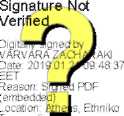 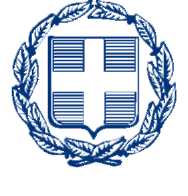 71897ΕΦΗΜΕΡΙΔΑ ΤΗΣ ΚΥΒΕΡΝΗΣΕΩΣΤΗΣ ΕΛΛΗΝΙΚΗΣ ΔΗΜΟΚΡΑΤΙΑΣ31 Δεκεμβρίου 2018ΤΕΥΧΟΣ ΔΕΥΤΕΡΟΑρ. Φύλλου 6100ΑΠΟΦΑΣΕΙΣΑριθμ. οικ.102118/1438/Φ.4.1Τροποποίηση της οικ. 47563/4181/6-8-2014 (Β' 2254) απόφασης των Υπουργών Διοικητικής Μεταρρύθμισης και Ηλεκτρονικής Διακυβέρνησης και Υποδομών, Μεταφορών και Δικτύων με θέμα «Καθορισμός διοικητικών διαδικασιών και των αντίστοιχων εντύπων τους, που διεκπεραιώνονται και μέσω των Κέντρων Εξυπηρέτησης Πολιτών (ΚΕΠ)».ΟΙ ΥΠΟΥΡΓΟΙΔΙΟΙΚΗΤΙΚΗΣ ΑΝΑΣΥΓΚΡΟΤΗΣΗΣ -ΥΠΟΔΟΜΩΝ ΚΑΙ ΜΕΤΑΦΟΡΩΝΈχοντας υπόψη:Την παράγραφο 1 του άρθρου 31 του ν. 3013/2002 (Α' 102) «Αναβάθμιση της πολιτικής προστασίας και άλλες διατάξεις», όπως ισχύει.Το άρθρο 8 του ν. 3242/2004 (Α' 102) «Ρυθμίσεις για την οργάνωση και λειτουργία της Κυβέρνησης, τη διοικητική διαδικασία και τους Ο.Τ.Α.».Το άρθρο 10 του ν. 3230/2004 (Α' 44) «Καθιέρωση συστήματος διοίκησης με στόχους, μέτρηση της αποδοτικότητας και άλλες διατάξεις», όπως ισχύει.Το άρθρο 8 του v. 1599/1986 (A' 75) «Σχέσεις Κράτους - Πολίτη, καθιέρωση νέου τύπου δελτίου ταυτότητας και άλλες διατάξεις», όπως ισχύει.Την παράγραφο 3 του άρθρου 3 και του άρθρου 11 του ν. 2690/1999 (Α' 45) «Κύρωση του Κώδικα Διοικητικής Διαδικασίας και άλλες διατάξεις», όπως ισχύει.Το ν.3861/2010 (Α' 112) «Ενίσχυση της διαφάνειας με την υποχρεωτική ανάρτηση νόμων και πράξεων των κυβερνητικών, διοικητικών και αυτοδιοικητικών οργάνων στο διαδίκτυο 'Πρόγραμμα Διαύγεια' και λοιπές διατάξεις», όπως ισχύει.Τα άρθρα 82-112 του ν.4070/2012 (Α' 82) «Ρυθμίσεις Ηλεκτρονικών Επικοινωνιών, Μεταφορών, Δημοσίων Έργων και άλλες διατάξεις», όπως ισχύει.Τα άρθρα 12 και 13 του ν. 4325/2015 (Α' 47) «Εκδημοκρατισμός της Διοίκησης - Καταπολέμηση Γραφειοκρατίας και Ηλεκτρονική Διακυβέρνηση. Αποκατάσταση αδικιών και άλλες διατάξεις», όπως ισχύει.9.	Τα άρθρα 49-54 του ν.4155/2013 (Α' 120) «Εθνικό
Σύστημα Ηλεκτρονικών Δημοσίων Συμβάσεων και άλλες
διατάξεις», όπως ισχύει.Τον Κανονισμό (ΕΕ) 2016/679 του Ευρωπαϊκού Κοινοβουλίου και του Συμβουλίου, της 27ης Απριλίου 2016, για την προστασία των φυσικών προσώπων έναντι της επεξεργασίας των δεδομένων προσωπικού χαρακτήρα και για την ελεύθερη κυκλοφορία των δεδομένων αυτών και την κατάργηση της οδηγίας 95/46/ΕΚ.Την παρ. 1 του άρθρου 83, παρ. 1 του άρθρου 89 και το άρθρο 100 του ν. 2696/1999 (Α' 57) «Κύρωση του Κώδικα Οδικής Κυκλοφορίας», όπως ισχύει.Τα άρθρα 26 και 27 του ν.2873/2000 (Α' 285) «Φορολογικές ελαφρύνσεις και απλουστεύσεις και άλλες διατάξεις», όπως ισχύει.Το άρθρο 27 του ν. 3220/2004 (Α' 15) «Μέτρα αναπτυξιακής και κοινωνικής πολιτικής αντικειμενικοποίηση του φορολογικού ελέγχου και άλλες διατάξεις», όπως ισχύει.Το άρθρο 26 του ν. 3710/2008 (Α'216) «Ρυθμίσεις για θέματα μεταφορών και άλλες διατάξεις», όπως ισχύει.Το π.δ.123/2017 (Α' 151) «Οργανισμός του Υπουργείου Υποδομών και Μεταφορών».Το π.δ. 133/2017 (Α'161) «Οργανισμός του Υπουργείου Διοικητικής Ανασυγκρότησης».Το π.δ. 123/2016 (Α' 208) «Ανασύσταση και μετονομασία του Υπουργείου Διοικητικής Μεταρρύθμισης και Ηλεκτρονικής Διακυβέρνησης, ανασύσταση του Υπουργείου Τουρισμού, σύσταση Υπουργείου Μεταναστευτικής Πολιτικής και Υπουργείου Ψηφιακής Πολιτικής, Τηλεπικοινωνιών και Ενημέρωσης, μετονομασία Υπουργείων Εσωτερικών και Διοικητικής Ανασυγκρότησης, Οικονομίας, Ανάπτυξης και Τουρισμού και Υποδομών, Μεταφορών και Δικτύων», όπως ισχύει.Το π.δ. 125/2016 (Α' 210) «Διορισμός Υπουργών, Αναπληρωτών Υπουργών και Υφυπουργών».Το π.δ 51/2012 (Α' 101) «Προσαρμογή της ελληνικής νομοθεσίας προς την Οδηγία 2006/126/ΕΚ του Ευρωπαϊκού Κοινοβουλίου και του Συμβουλίου της 20ης Δεκεμβρίου 2006, όπως τροποποιήθηκε με τις Οδηγίες 2008/65/ΕΚ της Επιτροπής της 27ης Ιουνίου 2008, 2009/113/ΕΚ της Επιτροπής της 25ης Αυγούστου 2009 και 2011/94/ΕΕ της Επιτροπής της 28ης Νοεμβρίου 2011», όπως ισχύει.Το π.δ. 74/2008 (Α' 112) «Προσαρμογή της ελληνικής νομοθεσίας προς την οδηγία 2003/59/ΕΚ του Ευρωπαϊκού Κοινοβουλίου και του Συμβουλίου, της 15ης Ιουλίου 2003, σχετικά με την αρχική επιμόρφωση και την περιοδική κατάρτιση των οδηγών ορισμένων οδικών οχημάτων τα οποία χρησιμοποιούνται για τη μεταφορά εμπορευμάτων ή επιβατών, για την τροποποίηση του κανονισμού (ΕΟΚ) αριθμ. 3820/1985 του Συμβουλίου και της οδηγίας 91/439/ΕΟΚ του Συμβουλίου και για την κατάργηση της οδηγίας 76/914/ΕΟΚ του Συμβουλίου, όπως η οδηγία αυτή τροποποιήθηκε με τις οδηγίες 2004/66/ΕΚ του Συμβουλίου της 26ης Απριλίου 2004 και 2006/103/ ΕΚ της 20ής Νοεμβρίου 2006», όπως ισχύει.Τα άρθρα 12 και 14 του π.δ. 243/1987 (Α' 104) «Κανονισμός λειτουργίας επιβατηγών αυτοκινήτων δημόσιας χρήσης με ή χωρίς μετρητή (ταξί-αγοραία) που στην άδεια κυκλοφορίας τους γράφεται ως έδρα τους διοικητική μονάδα που βρίσκεται μέσα στα όρια της περιοχής Αθηνών - Πειραιώς - Περιχώρων», όπως ισχύει.Τα άρθρα 12 και 14 του π.δ. 244/1987 (Α' 104) «Κανονισμός λειτουργίας επιβατηγών αυτοκινήτων δημόσιας χρήσης (ταξί-αγοραία) όλης της χώρας εκτός εκείνων που έχουν έδρα στην περιοχή Αθηνών - Πειραιώς -Περιχώρων», όπως ισχύει.Το ν.δ. 1146/1972 (Α' 64) «Περί τρόπου μεταβιβάσεως εμπραγμάτων δικαιωμάτων επί αυτοκινήτων οχημάτων και μοτοσυκλεττών», όπως ισχύει.Την αριθμ. Υ172/4-11-2016 (Β' 3610) απόφαση του Πρωθυπουργού «Καθορισμός σειράς τάξης των Υπουργείων».Την αριθμ. Υ173/4-11-2016 (Β' 3610) απόφαση του Πρωθυπουργού «Σύσταση θέσεων Αναπληρωτών Υπουργών και Υφυπουργών».Τη με αριθμ. οικ.47563/4181/6-8-2014 (Β' 2254) απόφαση των Υπουργών Διοικητικής Μεταρρύθμισης και Ηλεκτρονικής Διακυβέρνησης και Υποδομών, Μεταφορών και Δικτύων με θέμα «Καθορισμός διοικητικών διαδικασιών και των αντίστοιχων εντύπων τους, που διεκπεραιώνονται και μέσω των Κέντρων Εξυπηρέτησης Πολιτών (ΚΕΠ)».Την αριθμ. οικ. 268/29-5-2017 «Μεταβίβαση δικαιώματος υπογραφής 'με εντολή Υπουργού ή Υφυπουργού», κατά περίπτωση, στους: Γενικό Γραμματέα Υπουργείου Υποδομών και Μεταφορών, Γενικό Γραμματέα Υποδομών και Προϊστάμενους Γενικών Διευθύνσεων, Προϊσταμένους Διευθύνσεων και Προϊσταμένους Τμημάτων του Υπουργείου» (Β' 1911).Τη με αριθμ οικ. 20871/29-3-2017 (ΥΟΔΔ 153) απόφαση του Πρωθυπουργού και του Υπουργού Υποδομών και Μεταφορών «Διορισμός Γενικού Γραμματέα του Υπουργείου Υποδομών και Μεταφορών».Τη με αριθμ. οικ. 40940/5360/27-08-2013 (Β' 2110) κοινή απόφαση των Υπουργών Διοικητικής Μεταρρύθμισης και Ηλεκτρονικής Διακυβέρνησης και Υποδομών, Μεταφορών και Δικτύων με θέμα «Μεταβίβαση δικαιώματος υπογραφής της κοινής υπουργικής απόφασης "Καθορισμός διοικητικών διαδικασιών και των αντίστοιχων εντύπων τους που διεκπεραιώνονται και μέσω των Κέντρων Εξυπηρέτησης Πολιτών (ΚΕΠ)'' στους: ΓενικόΓραμματέα του Υπουργείου Υποδομών, Μεταφορών και Δικτύων και Γενικό Γραμματέα του Υπουργείου Διοικητικής Μεταρρύθμισης και Ηλεκτρονικής Διακυβέρνησης».Την με αριθμ. οικ. 50984/7947/22-11-2013 (Β' 3056) απόφαση του Υφυπουργού Υποδομών, Μεταφορών και Δικτύων με θέμα «Άδεια οδήγησης, εκπαίδευση και εξέταση υποψηφίων οδηγών μοτοποδηλάτων, μοτοσικλετών και αυτοκινήτων», όπως ισχύει.Την αριθμ ΔΙΑΔΠ/Α1/18368/01-10-2002 (Β' 1276) απόφαση του Υπουργού Εσωτερικών, Δημόσιας Διοίκησης και Αποκέντρωσης «Καθορισμός του τύπου και του περιεχομένου της Υπεύθυνης Δήλωσης του άρθρου 8του ν. 1599/1986 (Α' 75)».Την αριθμ. ΔΙΑΔΠ/Φ.Α./18613/30-08-2010 (Β' 1334) κοινή απόφαση των Υπουργών Εσωτερικών, Αποκέντρωσης και Ηλεκτρονικής Διακυβέρνησης και Οικονομικών «Απλούστευση διαδικασιών για την πρόσβαση σε δραστηριότητες παροχής υπηρεσιών και την άσκηση της σε εκτέλεση του αρ. 6 του ν. 3844/2010 (Α' 63)», όπως ισχύει.Τη με αριθμ. ΠΟΛ. 1163/8-07-2013 (Β' 1675) απόφαση του Υφυπουργού Οικονομικών «Όροι και διαδικασία είσπραξης - επιστροφής για την εφαρμογή του ηλεκτρονικού παράβολου», όπως ισχύει.34.	Τη με αριθμ. 30063/4796/17-10-2013 (Β' 2643)απόφαση του Υφυπουργού Υποδομών, Μεταφορών και Δικτύων «Επανακαθορισμός της διαδικασίας και των αναγκαίων λεπτομερειών για την έγκριση σχολών/ κέντρων επαγγελματικής κατάρτισης οδηγών οχημάτων μεταφοράς επιβατών και εμπορευμάτων (ΠΕΙ), την έγκριση διενέργειας προγραμμάτων περιοδικής κατάρτισης, τις υποχρεώσεις και τον έλεγχο αυτών και λοιπές λεπτομέρειες, σύμφωνα με τις διατάξεις του π.δ. 74/2008 (Α' 112) όπως ισχύει», όπως ισχύει.35.	Τη με αριθμ. οικ. 29898/3378/11-05-2016 (Β' 1318)
απόφαση του Υφυπουργού Υποδομών, Μεταφορών και
Δικτύων «Επανακαθορισμός διαδικασιών για την εφαρ-
μογή των διατάξεων του π.δ. 74/2008 (Α' 112), αναφο-
ρικά με τη χορήγηση Πιστοποιητικού Επαγγελματικής
Ικανότητας (Π.Ε.Ι.) αρχικής επιμόρφωσης μεταφοράς
επιβατών - εμπορευμάτων».36.	Τη με αριθμ. 19800/24-05-1982 (Β' 455) απόφασητου Υπουργού Συγκοινωνιών «Πινακίδες αριθμού κυκλοφορίας αυτοκινήτων οχημάτων και ρυμουλκούμενων», όπως ισχύει.37.	Τη με αριθμ. οικ Α 61515/5281/13/7-02-2014(Β' 383) απόφαση του Υφυπουργού Υποδομών, Μεταφορών και Δικτύων «Ρύθμιση θεμάτων περί πινακίδων αριθμού κυκλοφορίας Επιβατηγών Δημόσιας Χρήσης (Ε.Δ.Χ.) αυτοκινήτων».Την με αριθμ. οικ. Β/39170/850/20-1-1997 (Β' 124) κοινή απόφαση των Υπουργών Οικονομικών και Μεταφορών και Επικοινωνιών «Αναπροσαρμογή τελών για χορήγηση λόγω αντικατάστασης πινακίδων αριθμού κυκλοφορίας αυτοκινήτων οχημάτων, μοτοσυκλετών και ρυμουλκούμενών τους».Την παράγραφο 1 του Κεφαλαίου Β' της υπ. αριθμ. ΣΤ1832/19-1-1978 (Β' 103) απόφασης του Υπουργού Συγκοινωνιών «Περί στοιχείων αδειών κυκλοφορίας αυτοκινήτων οχημάτων, καθορισμού κυρίων χαρακτηριστικών αυτών και χορηγήσεως αδειών για την προσωρινή κυκλοφορία και προς δοκιμή αυτών», όπως ισχύει.Τη με αριθμ. 16318/13-7-2012 εγκύκλιο του Υ.ΔΙ.Μ.Η.Δ. «Ορθή εφαρμογή της Οδηγίας 2006/123/Ε.Κ. και χρήση του πιστοποιημένου εντύπου των διαδικασιών από τις αδειοδοτούσες αρχές» (ΑΔΑ: Β41ΞΧ-30Α).Τη με αριθμ. ΔΙΑΔΙΠΤΥΔ/ΤΣΠΕΑΔ/Φ.Ί8/οικ.9462/ 1-4-2016 εγκύκλιο του Υπουργείου Εσωτερικών και Διοικητικής Ανασυγκρότησης «Απλούστευση και ανασχεδιασμός διοικητικών διαδικασιών» (ΑΔΑ: 7Ω8Π-465ΦΘΕ-ΜΡ0).Τη με αριθμ. Γ8789/6-2-2017 εγκύκλιο του Εθνικού Τυπογραφείου «Οδηγίες σχετικά με την αποστολή εγγράφων για δημοσίευση στο Φύλλο της Εφημερίδας της Κυβερνήσεως (ΦΕΚ)» (ΑΔΑ: 6ΒΕΞ465ΧΘΨ-Ψ61).Τη με αριθμ. ΔΙΑΔΙΠΤΥΔ/ΤΣΠΕΑΔ/Φ.18/οικ.5748/ 25-2-2016 εγκύκλιο του Υπουργείου Εσωτερικών και Διοικητικής Ανασυγκρότησης με θέμα: «Υπέρβαση του "γλωσσικού σεξισμού" και ένταξη της διάστασης του φύλου στα διοικητικά έγγραφα» (ΑΔΑ: ΩΣΞΧ465ΦΘΕ-ΧΦ9).Τη με αριθμ. οικ Α 34465/2669/25-06-2014 εγκύκλιο του Υπουργείου Υποδομών, Μεταφορών και Δικτύων «Περί της καταβολής τέλους άδειας κυκλοφορίας οχήματος» (ΑΔΑ: 7Θ4Γ1-4Φ5).Τη με αριθμ. οικ Α 51967/4086/10-09-2014 εγκύκλιο του Υπουργείου Υποδομών, Μεταφορών και Δικτύων «Διευκρινίσεις περί της καταβολής τέλους αδείας κυκλοφορίας Επιβατηγού Δημόσιας Χρήσης (Ε.Δ.Χ.) αυτοκινήτου λόγω αλλαγής εξωτερικού χρωματισμού» (ΑΔΑ: 653Φ1-Υ6Α).Τη με αριθμ. 23784/2891/14-04-2008 εγκύκλιο του Υπουργείου Μεταφορών και Επικοινωνιών «Συμπλήρωση στοιχείων επί του νέου εντύπου άδειας κυκλοφορίας οχημάτων», ΠΙΝΑΚΑΣ Γ'.Την ανάγκη τροποποίησης της ισχύουσας με αριθμ. οικ.47563/4181/6-8-2014 (Β' 2254) απόφασης καθώς και των εντύπων που περιλαμβάνονται στο Παράρτημα Ι, αποτελώντας αναπόσπαστο μέρος της, με βάση το ισχύον νομοθετικό πλαίσιο.Το με αριθμ. Α3/41342/4808/17-11-2016 έγγραφο της Διεύθυνσης Οδικής Κυκλοφορίας και Ασφάλειας και τα με αριθμ.οικ. Α47480/3188/21-7-2016, Α83750/5264/19-12-2016, Α72227/4888/15-12-2016και Α20232/1300/24-4-2017 έγγραφα της Διεύθυνσης Επιβατικών Μεταφορών.49.	Το γεγονός ότι από την τροποποίηση αυτή δεν
προκαλείται δαπάνη σε βάρος του κρατικού προϋπο-
λογισμού, αποφασίζουμε:Την τροποποίηση της με αριθμ. οικ. 47563/4181 ΦΕΚ 2254/Β706-08-2014 κοινής υπουργικής απόφασης, ως προς τα εξής σημεία:α) Στο Παράρτημα Ι ΕΝΤΥΠΑ ΑΙΤΗΣΕΩΝ της με αρ. οικ.47563/4181 ΦΕΚ 2254/Β706-08-2014 κοινής υπουργικής απόφασης αντικαθίστανται τα έντυπα για τη διεκπεραίωση των κάτωθι διαδικασιών:Α. ΑΔΕΙΕΣ ΟΔΗΓΗΣΗΣ:1.	Αρχική χορήγηση άδειας οδήγησης κατηγορίας AM,
A1, Α2, Α.2.	Αρχική χορήγηση άδειας οδήγησης κατηγορίας Β.Προσθήκη σε ισχύουσα άδεια οδήγησης κατηγορίας Β του κωδικού 96.Επέκταση ισχύουσας άδειας οδήγησης εντός των κατηγοριών AM, A1, Α2, Α, Β, BE.Επέκταση ισχύουσας άδειας οδήγησης κατηγορίας Β στις κατηγορίες C1 ή C ή D1 ή D με ή χωρίς πιστοποιητικό επαγγελματικής ικανότητας (Π.Ε.Ι.).Επέκταση ισχύουσας άδειας οδήγησης από τις κατηγορίες C1, C, D1, D σε C1E, CE, D1E, DE αντίστοιχα και εντός των ανωτέρω κατηγοριών με ή χωρίς Πιστοποιητικό Επαγγελματικής Ικανότητας 0~I.E.L).Χορήγηση Πιστοποιητικού Επαγγελματικής Ικανότητας (Π.Ε.Ι.) αρχικής επιμόρφωσης.8.	Ανανέωση άδειας οδήγησης (κάθε κατηγορίας).9.	Ανταλλαγή άδειας οδήγησης που έχει εκδοθεί από
κράτος μέλος της Ε.Ε. με ελληνική αντίστοιχης κατηγο-
ρίας.10.	Μετατροπή ισχύουσας άδειας οδήγησης από
Η.Π.Α., Καναδά, Αυστραλία, Ιαπωνία, Νότια Αφρική και
Νότια Κορέα σε αντίστοιχη ελληνική.11.	Μετατροπή ισχύουσας άδειας οδήγησης που εκδό-
θηκε από την Ελβετία σε αντίστοιχης κατηγορίας άδεια
οδήγησης ελληνική χωρίς θεωρητική εξέταση και δοκι-
μασία προσόντων και συμπεριφοράς.12.	Αντικατάσταση εντύπου άδειας οδήγησης.Χορήγηση αντιγράφου εντύπου άδειας οδήγησης λόγω απώλειας ή κλοπής ή φθοράς ή αλλοίωσης.Περιορισμός κατηγοριών ισχύουσας άδειας οδήγησης για λόγους υγείας ή συνταξιοδότησης λόγω γήρατος.Επαναχορήγηση κατηγοριών άδειας οδήγησης που περιορίστηκαν για λόγους υγείας ή συνταξιοδότησης λόγω γήρατος.Β. ΕΙΔΙΚΕΣ ΑΔΕΙΕΣ ΟΔΗΓΗΣΗΣ:1.	Χορήγηση ειδικής άδειας οδήγησης Επιβατηγού
Δημοσίας Χρήσης (Ε.Δ.Χ.) αυτοκίνητου.3. Ανανέωση ειδικής άδειας οδήγησης Επιβατηγού Δημοσίας Χρήσης (Ε.Δ.Χ.) αυτοκίνητου. Γ. ΟΧΗΜΑΤΑ ΙΔΙΩΤΙΚΗΣ ΧΡΗΣΗΣ (Ι.Χ.):2.	Μεταβίβαση και έκδοση άδειας κυκλοφορίας ενά-
ριθμου επιβατικού αυτοκινήτου ή μοτοσικλέτας ιδιωτι-
κής χρήσης (Ι.Χ.).9.	Άρση παρακράτησης κυριότητας επιβατικού αυτο-
κινήτου ή μοτοσικλέτας ιδιωτικής χρήσης (Ι.Χ.).β) Στην ενότητα Γ. ΟΧΗΜΑΤΑ ΙΔΙΩΤΙΚΗΣ ΧΡΗΣΗΣ (I.X.) του άρθρου 1 της αριθμ. οικ.47563/4181 ΦΕΚ 2254/Β7 06-08-2014 κοινής υπουργικής απόφασης προστίθενται οι ακόλουθες διαδικασίες που διεκπεραιώνονται μέσω ΚΕΠ:Αντικατάσταση πινακίδων αριθμού κυκλοφορίας Επιβατηγών αυτοκινήτων, Ρυμουλκούμενων οχημάτων και μοτοσυκλετών λόγω κλοπής, απώλειας ή καταστροφής αυτών.Αλλαγή χρώματος Επιβατικού αυτοκινήτου Ιδιωτικής Χρήσης (Ε.Ι.Χ.) Δημόσιας Χρήσης (Ε.Δ.Χ.) και Μοτοσικλέτας Ιδιωτικής Χρήσης (Ι.Χ.).γ) Στην ενότητα Δ. ΟΧΗΜΑΤΑ ΔΗΜΟΣΙΑΣ ΧΡΗΣΗΣ (Δ.Χ.) του άρθρου 1 της αριθμ. οικ. 47563/4181 ΦΕΚ 2254/ Β706-08-2014 κοινής υπουργικής απόφασης προστίθενται οι ακόλουθες διαδικασίες που διεκπεραιώνονται μέσω ΚΕΠ:Αντικατάσταση πινακίδων αριθμού κυκλοφορίας Επιβατηγών αυτοκινήτων, Ρυμουλκούμενων οχημάτων και μοτοσικλετών λόγω κλοπής, απώλειας ή καταστροφής αυτών.Αλλαγή χρώματος Επιβατικού αυτοκινήτου Ιδιωτικής Χρήσης (Ε.Ι.Χ.), Δημόσιας Χρήσης (Ε.Δ.Χ.) και Μοτοσικλέτας Ιδιωτικής Χρήσης (Ι.Χ.).Χορήγηση πινακίδων αριθμού κυκλοφορίας Ε.Δ.Χ. αυτοκινήτου σε περίπτωση κλοπής Ε.Δ.Χ. αυτοκινήτου μετά των πινακίδων.Χορήγηση πινακίδων αριθμού κυκλοφορίας Ε.Δ.Χ. αυτοκινήτου σε περίπτωση υπεξαίρεσης Ε.Δ.Χ. αυτοκινήτου μετά των πινακίδων.Χορήγηση πινακίδων αριθμού κυκλοφορίας Ε. Δ.Χ. αυτοκινήτου σε περίπτωση απώλειας, καταστροφής ή φθοράς αυτοκινήτου μετά των πινακίδων.δ) Στο Παράρτημα Ι ΕΝΤΥΠΑ ΑΙΤΗΣΕΩΝ προστίθενται 5 νέα έντυπα για τις διαδικασίες των περιπτώσεων β) και γ) ανωτέρω. Επισημαίνεται ότι για τις διαδικασίες 10 της ενότητας Γ και 4 της ενότητας Δ χρησιμοποιείται ένα κοινό έντυπο. Ομοίως συμβαίνει και για τις διαδικασίες 11 της ενότητας Γ και 5 της ενότητας Δ.ε) Τα έντυπα «Αίτησης- Υπεύθυνης Δήλωσης» του Παραρτήματος Ι αποτελούν αναπόσπαστο μέρος της παρούσας απόφασης και είναι αυτά που θα χρησιμοποιούνται εφεξής από τα ΚΕΠ και τις καθ' ύλην αρμόδιες υπηρεσίες.Κατά τα λοιπά ισχύει η με αριθμ. οικ.47563/4181 ΦΕΚ 2254/Β706-08-2014 κοινή υπουργική απόφαση.ΠΑΡΑΡΤΗΜΑ I ΕΝΤΥΠΑ ΑΙΤΗΣΕΩΝΑ Ι Τ Η Σ Η - ΥΠΕΥΘΥΝΗ ΔΗΛΩΣΗ (άρθρο 8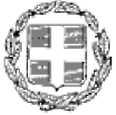 Η ακρίβεια των στοιχείων που υποβάλλονται με αυτή τη δήλωση μπορεί να ελεγχθεί με βάση το αρχείο άλλων υπηρεσιών (άρθρο 8 παρ. 4 ν.1599/1986) Περιγραφή αιτήματος: «ΑΡΧΙΚΗ ΧΟΡΗΓΗΣΗ ΑΔΕΙΑΣ ΟΔΗΓΗΣΗΣ ΚΑΤΗΓΟΡΙΑΣ ΑΜ,Α1, Α2, Α»ΣΤΟΙΧΕΙΑ ΑΙΤΟΥΣΑΣ /ΝΤΟΣ:Ο - Η Όνομα:Επώνυμο:Όνομα Πατέρα:Επώνυμο Πατέρα:Όνομα Μητέρας:Επώνυμο Μητέρας:Αριθ. Δ. Ταυτότητας:*Α.Φ.Μ:Αριθ. Αδειας Οδήγησης:Αριθ. Διαβατηρίου:*Ημερομηνία γέννησηςΑριθ. ΒιβλιαρίουΥγείας:*	Τόπος Γέννησης:Υπηκοότητα:Ομάδα Αίματος**:Τόπος Κατοικίας:Οδός:Αριθ.:ΤΚ:ΠΛΗΡΟΦΟΡΙΑΚΑ ΣΤΟΙΧΕΙΑ / ΑΠΑΙΤΟΥΜΕΝΑ ΔΙΚΑΙΟΛΟΓΗΤΙΚΑ ΓΙΑ ΑΡΧΙΚΗ ΧΟΡΗΓΗΣΗ ΑΔΕΙΑΣ ΟΔΗΓΗΣΗΣ ΚΑΤΗΓΟΡΙΑΣ ΑΜ, Α1, Α2, Αυπέρ τρίτων 18,00 €3 ( κωδικός τύπου e-παραβόλου 61)   |	|	|ΠΑΡΑΤΗΡΗΣΕΙΣ:Αν η/ο υποψήφια/ος για χορήγηση της κατηγορίας ΑΜ δεν έχει συμπληρώσει την ηλικία των 18 ετών, απαιτείται επιπλέον και η υποβολή της Υπεύθυνης Δήλωσης II.Η αμοιβή που καταβάλλεται στους ιδιώτες γιατρούς που διενεργούν την ιατρική εξέταση, είναι ίση με το ποσό που ισχύει κάθε φορά ως κατώτατο όριο αμοιβής των συμβεβλημένων με το Δημόσιο γιατρών για επίσκεψη στο ιατρείο τους. Η αμοιβή των γιατρών των κρατικών νοσηλευτικών ιδρυμάτων ή κρατικών κέντρων υγείας που στο πλαίσιο της ολοήμερης λειτουργίας τους (απογευματινά ραντεβού) διενεργούν την ιατρική εξέταση υποψηφίου οδηγού ή οδηγού καθορίζεται με κοινή υπουργική απόφαση των Υπουργών Οικονομικών, Υποδομών & Μεταφορών και Υγείας. Έως την έκδοση της ως άνω απόφασης οι ενδιαφερόμενες/οι καταβάλλουν την αμοιβή που προβλέπεται από τις οικείες διατάξεις.Η προμήθεια των παράβολων γίνεται μέσω της Εφαρμογής Ηλεκτρονικού Παράβολου (e-παράβολο). Τα παράβολα με αριθμ. (2), (3) και (4) δεν απαιτούνται για την κατάθεση της αίτησης. Βλ. και κόστος.Το δικαιολογητικό αριθμ. 5 (Αίτηση εκτύπωσης άδειας οδήγησης) υπογράφεται μόνο από την/τον κάτοχο της άδειας οδήγησης και όχι από εξουσιοδοτημένο από την/τον κάτοχο πρόσωπο.	Επιλέξτε με ποιο τρόπο θέλετε να παραλάβετε την απάντησή σας:	Να την παραλάβετε η /ο ίδια/ος από την υπηρεσία μαςΝα την παραλάβει εκπρόσωπός σαςΧΡΟΝΟΣ: Μέχρι 30 ημέρες (Μετά την επιτυχή Δοκιμασία Προσόντων και Συμπεριφοράς)ΚΟΣΤΟΣ: 138,00 € [Συμπεριλαμβάνεται η αμοιβή δύο γιατρών (10€+10€), μία θεωρητική εξέταση (10€) και μία δοκιμασία προσόντων και συμπεριφοράς (10€), παράβολο για αρχική χορήγηση (50 €), παράβολο για την εκτύπωση (30€), παράβολο παγίου τέλους χαρτοσήμου και εισφοράς υπέρ τρίτων (18€)].ΠΡΟΫΠΟΘΕΣΕΙΣΗ/Ο ενδιαφερόμενη /ος θα πρέπει:Να έχει τη συνήθη διαμονή της/του στην Ελλάδα ή ότι έχει την ιδιότητα της/του σπουδάστριας/σπουδαστή ή της/του μαθήτριας/μαθητή, επί έξι (6) μήνες τουλάχιστον στην Ελλάδα, πριν από την ημέρα κατάθεσης της αίτησης και των δικαιολογητικών.Να έχει την κατοικία της/του στην περιοχή της οικείας Διεύθυνσης Μεταφορών και Επικοινωνιών της Περιφερειακής Ενότητας, στην οποία κατατίθεται η αίτηση.Να μην κατέχει άλλη άδεια οδήγησης ελληνική ή κράτους-μέλους της Ε.Ε. (συμπεριλαμβανομένων των κρατών Νορβηγίας, Ισλανδίας και Λιχτενστάιν) ή τρίτης χώρας.Να έχει συμπληρώσειτο 16ο έτος της ηλικίας της/του για άδεια οδήγησης μοτοποδηλάτου ΑΜτο 18ο έτος της ηλικίας της/του για άδεια οδήγησης μοτοσικλέτας κατηγορίας Α1το 20o έτος της ηλικίας της/του για άδεια οδήγησης μοτοσικλέτας κατηγορίας Α2το 24ο έτος της ηλικίας της/του για άδεια οδήγησης μοτοσικλέτας κατηγορίας Α. Σε περίπτωση πουη/ο ενδιαφερόμενη/ος είναι ήδη κάτοχος άδειας οδήγησης της κατηγορίας Α2 επί διετία, η απαιτούμενη ηλικία μειώνεται από τα 24 στα 22 έτηΝα έχει τις ελάχιστες προϋποθέσεις σωματικής και διανοητικής ικανότητας που ισχύουν για την Ομάδα 1 του Παραρτήματος III του π.δ.51/2012 (ΑΊ01) όπως ισχύει.Να επιτύχει σε θεωρητική εξέταση και σε δοκιμασία προσόντων και συμπεριφοράς, μετά από υποχρεωτική θεωρητική και πρακτική εκπαίδευση.ΣΧΕΤΙΚΕΣ ΔΙΑΤΑΞΕΙΣ1.   π.δ.51/2012 (ΑΊ01) «Προσαρμογή της ελληνικής νομοθεσίας προς την Οδηγία 2006/126/ΕΚ του Ευρωπαϊκού Κοινοβουλίου και του Συμβουλίου της 20ης Δεκεμβρίου 2006, όπως τροποποιήθηκε μετις Οδηγίες 2008/65/ΕΚ της Επιτροπής της 27ης Ιουνίου 2008, 2009/113/ΕΚ της Επιτροπής της 25ης Αυγούστου 2009 και 2011/94/ΕΕ της Επιτροπής της 28ης Νοεμβρίου 2011», όπως ισχύει.Άρθρο 52 του ν.4155/2013 (ΑΊ20) «Εθνικό Σύστημα Ηλεκτρονικών Δημοσίων Συμβάσεων και άλλες διατάξεις», όπως ισχύει.Απόφαση οικ.50984/7947/2013 (Β'3056) του Υφυπουργού Υποδομών, Μεταφορών και Δικτύων «Άδεια οδήγησης, εκπαίδευση και εξέταση υποψηφίων οδηγών μοτοποδηλάτων, μοτοσικλετών και αυτοκινήτων», όπως ισχύει.Απόφαση Π.Ο.Λ.1163/2013 (Β'1675) του Υφυπουργού Οικονομικών «Όροι και διαδικασίες είσπραξης-επιστροφής για την εφαρμογή ηλεκτρονικού παράβολου», όπως ισχύει.5.	Άρθρο 9, παρ.2 του Κανονισμού (ΕΕ) 2016/679 του Ευρωπαϊκού Κοινοβουλίου και του Συμβουλίου, της
27ης Απριλίου 2016, για την προστασία των φυσικών προσώπων ... την κατάργηση της οδηγίας 95/46/ΕΚΔιάρκεια τήρησης αρχείων βεβαιώσεων και πιστοποιητικών έξι (6) μήνες [άρθρο 13 ν.3491/2006 (Α' 207)]ΥΠΕΥΘΥΝΗ ΔΗΛΩΣΗ Ι <άρ<>ρ° 8 ν1599Ι1986)Η ακρίβεια των στοιχείων που υποβάλλονται με αυτή τη δήλωση μπορεί να ελεγχθεί με βάση το αρχείο άλλωνυπηρεσιών (άρθρο 8 παρ. 4 ν.1599/1986)Με ατομική μου ευθύνη και γνωρίζοντας τις κυρώσεις (5), που προβλέπονται από τις διατάξεις της παραγράφου 6 του άρθρου 22 του ν.1599/1986, δηλώνω ότι:Έχω τη συνήθη διαμονή μου στην Ελλάδα .Δεν κατέχω άλλη άδεια οδήγησης, ελληνική ή κράτους-μέλους της Ε.Ε. (συμπεριλαμβανομένων των κρατών Νορβηγίας, Ισλανδίας και Λιχτενστάιν) και δεν μου έχει αφαιρεθεί από οποιαδήποτε αρχή.Δεν κατέχω / Κατέχω άδεια οδήγησης τρίτης χώρας	 (6)Επιθυμώ την αναγραφή της Ομάδας Αίματός μου στο έντυπο της άδειας οδήγησης και συγκατατίθεμαι στην τήρησή του στο Αρχείο Αδειών Οδήγησης του Υπουργείου Υποδομών και Μεταφορών. (7)ΥΠΟΓΡΑΦΗΑναγράφεται ολογράφως και κατόπιν αριθμητικά, ως πλήρης εξαψήφιος αριθμός η ημερομηνία γέννησης: π.χ. η 7 Φεβρουαρίου 1969 γράφεται αριθμητικά: 070269Εξουσιοδοτώ την/τον πιο πάνω αναφερόμενη/ο να καταθέσει την αίτηση (Διαγράφεται όταν δεν ορίζεται εκπρόσωπος).Εξουσιοδοτώ την /τον πιο πάνω αναφερόμενη/ο να παραλάβει την άδεια οδήγησης (Διαγράφεται όταν δεν ορίζεται εκπρόσωπος).Εξουσιοδοτώ το ΚΕΠ (άρθρο 31 ν.3013/2002) να προβεί σε όλες τις απαραίτητες ενέργειες (όπως αναζήτηση δικαιολογητικών κλπ) για τη διεκπεραίωση της υπόθεσής μου.«Όποιος εν γνώσει του δηλώνει ψευδή γεγονότα ή αρνείται ή αποκρύπτει τα αληθινά με έγγραφη υπεύθυνη δήλωση του άρθρου 8 τιμωρείται με φυλάκιση τουλάχιστον τριών (3) μηνών. Εάν ο υπαίτιος αυτών των πράξεων σκόπευε να προσπορίσει στον εαυτόν του ή σε άλλον περιουσιακό όφελος βλάπτοντας τρίτον ή σκόπευε να βλάψει άλλον, τιμωρείται με κάθειρξη μέχρι δέκα (10) ετών».Σε περίπτωση κατοχής άδειας οδήγησης τρίτης χώρας αναγράφεται ο αριθμός της άδειας, η χώρα έκδοσής της και κατατίθεται υποχρεωτικά με την παρούσα αίτηση.Η καταχώρηση της Ομάδας Αίματος στο έντυπο της άδειας οδήγησης γίνεται εφόσον η/ο ενδιαφερόμενη/ος το επιθυμεί και την συμπληρώσει στην παρούσα.ΥΠΕΥΘΥΝΗ ΔΗΛΩΣΗ ΙΙ* ^<·° 8 ν-15™Η ακρίβεια των στοιχείων που υποβάλλονται με αυτή τη δήλωση μπορεί να ελεγχθεί με βάση το αρχείο άλλωνυπηρεσιών (άρθρο 8 παρ. 4 ν.1599/1986)Με ατομική μου ευθύνη και γνωρίζοντας τις κυρώσεις**, που προβλέπονται από τις διατάξεις της παραγράφου 6 του άρθρου 22 του ν.1599/1986, δηλώνω ότι:Η/Ο κάτωθι υπογεγραμμένη/ος 	(ονοματεπώνυμο) με αριθμό δελτίου ταυτότητας (ΑΔΤ) 	 κάτοικος	   (ταχυδρομική   διεύθυνση)   		   (σχέση   συγγένειας   με   την/τον   υποψήφια/ο)   που   ασκώ   την   επιμέλεια   της/του	 (ονοματεπώνυμο υποψηφίου) συναινώ στηχορήγηση σε αυτήν /αυτόν άδειας οδήγησης κατηγορίας ΑΜ.ΥΠΟΓΡΑΦΗ* Συμπληρώνεται από το πρόσωπο που ασκεί την επιμέλεια του υποψηφίου, εφόσον αυτός δεν έχει συμπληρώσει την ηλικία των 18 ετών.**<Ώποιος εν γνώσει του δηλώνει ψευδή γεγονότα ή αρνείται ή αποκρύπτει τα αληθινά με έγγραφη υπεύθυνη δήλωση του άρθρου 8 τιμωρείται με φυλάκιση τουλάχιστον τριών (3) μηνών. Εάν ο υπαίτιος αυτών των πράξεων σκόπευε να προσπορίσει στον εαυτόν του ή σε άλλον περιουσιακό όφελος βλάπτοντας τρίτον ή σκόπευε να βλάψει άλλον, τιμωρείται με κάθειρξη μέχρι δέκα (10) ετών.»(ΐ)ΜΙΑ ΠΡΟΣΦΑΤΗ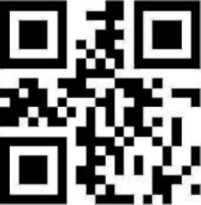 ΕΓΧΡΠΜΗΦΩΤΟΓΡΑΦΙΑη οποία δεν σφραγίζεται και επικολλάται. (όχι συροαπτικό ή πριτσίνια)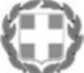 ΕΛΛΗΝΙΚΗ ΔΗΜΟΚΡΑΤΙΑ ΥΠΟΥΡΓΕΙΟ ΥΠΟΔΟΜΩΝ ΚΑΙ ΜΕΤΑΦΟΡΩΝΑΙΤΗΣΗ ΕΚΤΥΠΩΣΗΣ ΑΔΕΙΑΣ ΟΔΗΓΗΣΗΣΓραμμωτός κωδικός αίτησης■EES ΖΕΕΕΞΣ^^^ΜΕπώνυμο (3)Επώνυμο (Λοτινικοί χαρακτήρες) (4) Όνομα (3)Όνομα (Λατινικοί χαρακτήρες) (4) Πατρώνυμο (3)Τίθεται από τον υπάλληλο της ΝΥΜΕ ο αριθμός της άδειας αδήγησηςΥπογραφή αιταύντος/ούσας της άδειας οδήγησης^'(ΤΙΤΛΟΣ rmpeiiAi)	Βεβαιώνεται το γνήσιο της υπογραφής του/της	κατόχου του υπ'αριθμ	ΑΔΤ/Διαβατηρίου/Άδειας οδήγησης(ΤΩΠΩ7 ΚΑΙ HMFPOMHNIA)	Ο/Η Βεβαιών/ουσα (6)Αναγράφετε απαλά στο πίσω μέρος της φωτογραφίας το Ονοματεπώνυμο του κατόχου.Ο γραμμωτός κωδικός επικολλάται και δεν συρράπτεται.Αναγραφή με κεφαλαία και μπλέ στυλό.Συμπληρώνεται σε περίπτωση διαφορετικής αναγραφής από το πρότυπο ΕΛΟΤ 743, π αποία προκύπτει από κρατικό έγγραφο αποδεικτκό της ταυτότητας.Υπογραφή αιτούντος/ούσας εντός του λευκού πλαισίου.Υπογραφή του/της βεβαιώντος/ούοΌς εντός του λευκού πλαισίου.ΒΕΒΑΙΩΣΗ ΥΠΟΒΟΛΗΣ ΑΙΤΗΜΑΤΟΣΤΡΟΠΟΣ ΠΑΡΑΛΑΒΗΣ ΠΟΥ ΕΠΕΛΕΓΗ:Η/Ο Υπάλληλος(υπογραφή)Α Ι Τ Η Σ Η - ΥΠΕΥΘΥΝΗ ΔΗΛΩΣΗ (άρθρο 8 ν-15™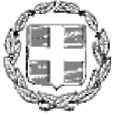 Η ακρίβεια των στοιχείων που υποβάλλονται με αυτή τη δήλωση μπορεί να ελεγχθεί με βάση το αρχείο άλλων υπηρεσιών (άρθρο 8 παρ. 4 ν.1599/1986)ΣΤΟΙΧΕΙΑ ΑΙΤΟΥΣΑΣ/ΝΤΟΣ:Ο - Η Όνομα:Επώνυμο:Όνομα Πατέρα:Επώνυμο Πατέρα:Όνομα Μητέρας:Επώνυμο Μητέρας:Αριθ. Ταυτότητας:*Δελτ.Α.Φ.Μ:Αριθ. Άδειας Οδήγησης:Αριθ. Διαβατηρίου:*Ημερομηνία γέννησηςΑριθ. Βιβλιαρίου Υγείας: *Τόπος Γέννησης:Υπηκοότητα: Ομάδα Αίματος**:!Τόπος Κατοικίας:Οδός:Αριθ.:ΤΚ:ΠΛΗΡΟΦΟΡΙΑΚΑ ΣΤΟΙΧΕΙΑ / ΑΠΑΙΤΟΥΜΕΝΑ ΔΙΚΑΙΟΛΟΓΗΤΙΚΑ ΓΙΑ ΑΡΧΙΚΗ ΧΟΡΗΓΗΣΗ ΑΔΕΙΑΣ ΟΔΗΓΗΣΗΣ ΚΑΤΗΓΟΡΙΑΣ ΒΠΑΡΑΤΗΡΗΣΕΙΣ:Η αμοιβή που καταβάλλεται στους ιδιώτες γιατρούς που διενεργούν την ιατρική εξέταση, είναι ίση με το ποσό που ισχύει κάθε φορά ως κατώτατο όριο αμοιβής των συμβεβλημένων με το Δημόσιο γιατρών για επίσκεψη στο ιατρείο τους. Η αμοιβή των γιατρών των κρατικών νοσηλευτικών ιδρυμάτων ή κρατικών κέντρων υγείας που στο πλαίσιο της ολοήμερης λειτουργίας τους (απογευματινά ραντεβού) διενεργούν την ιατρική εξέταση της/του υποψήφιας/υποψηφίου οδηγού ή οδηγού καθορίζεται με κοινή υπουργική απόφαση των Υπουργών Οικονομικών, Υποδομών & Μεταφορών και Υγείας. Έως την έκδοση της ως άνω απόφασης οι ενδιαφερόμενες/οι καταβάλλουν την αμοιβή που προβλέπεται από τις οικείες διατάξεις.Η προμήθεια των παράβολων γίνεται μέσω της Εφαρμογής Ηλεκτρονικού Παράβολου (e-παράβολο). Τα παράβολα με αριθμ. (2), (3) και (4) δεν απαιτούνται για την κατάθεση της αίτησης. Βλ. και κόστος.3.	Το δικαιολογητικό αριθμ. 5 (Αίτηση εκτύπωσης άδειας οδήγησης) υπογράφεται μόνο από την/τον κάτοχο της άδειας οδήγησης και όχι από	εξουσιοδοτημένη/ο από την/τον κάτοχο πρόσωπο.	Επιλέξτε με ποιο τρόπο θέλετε να παραλάβετε την απάντηση σας:	Να την παραλάβετε η/ο ίδια/ιος από την υπηρεσία μαςΝα την παραλάβει εκπρόσωπός σαςΧΡΟΝΟΣ: Μέχρι 30 ημέρες (Μετά την επιτυχή Δοκιμασία Προσόντων και Συμπεριφοράς).ΚΟΣΤΟΣ : 138,00 € [Συμπεριλαμβάνεται η αμοιβή δύο γιατρών (10 €+ 10 €), μία θεωρητική εξέταση (10€) και μία δοκιμασία προσόντων και συμπεριφοράς (10€), παράβολο για αρχική χορήγηση (50 €), παράβολο για την εκτύπωση (30€), παράβολο παγίου τέλους χαρτοσήμου και εισφοράς υπέρ τρίτων (18€)].ΠΡΟΫΠΟΘΕΣΕΙΣΗ/Ο Ενδιαφερόμενη/ος θα πρέπει:Να έχει τη συνήθη διαμονή του στην Ελλάδα ή ότι έχει ιδιότητα της/του σπουδάστριας/σπουδαστή ή της/του μαθήτριας/μαθητή, επί έξι (6) μήνες τουλάχιστον στην Ελλάδα, πριν από την ημέρα κατάθεσης της αίτησης και των δικαιολογητικών.Να έχει την κατοικία της/του στην περιοχή της οικείας Διεύθυνσης Μεταφορών και Επικοινωνιών της Περιφερειακής Ενότητας, στην οποία κατατίθεται η αίτηση.Να μην κατέχει άλλη άδεια οδήγησης ελληνική ή κράτους-μέλους της Ε.Ε. (συμπεριλαμβανομένων των κρατών Νορβηγίας, Ισλανδίας και Λιχτενστάιν) ή τρίτης χώρας.Να έχει συμπληρώσει το 18ο έτος της ηλικίας της/του.Να έχει τις ελάχιστες προϋποθέσεις σωματικής και διανοητικής ικανότητας που ισχύουν για την Ομάδα 1 του Παραρτήματος III του π.δ.51/2012 (Α'101) όπως ισχύει.Να επιτύχει σε θεωρητική εξέταση και σε δοκιμασία προσόντων και συμπεριφοράς, μετά από υποχρεωτική θεωρητική και πρακτική εκπαίδευση.2. ΣΧΕΤΙΚΕΣ ΔΙΑΤΑΞΕΙΣπ.δ.51/2012 (Α'101) «Προσαρμογή της ελληνικής νομοθεσίας προς την Οδηγία 2006/126/ΕΚ του Ευρωπαϊκού Κοινοβουλίου και του Συμβουλίου της 20ης Δεκεμβρίου 2006, όπως τροποποιήθηκε με τις Οδηγίες 2008/65/ΕΚ της Επιτροπής της 27ης Ιουνίου 2008, 2009/113/ΕΚ της Επιτροπής της 25ης Αυγούστου 2009 και 2011/94/ΕΕ της Επιτροπής της 28ης Νοεμβρίου 2011», όπως ισχύει.Άρθρο 52 του ν.4155/2013 (Α'120) «Εθνικό Σύστημα Ηλεκτρονικών Δημοσίων Συμβάσεων και άλλες διατάξεις», όπως ισχύει.Απόφαση οικ.50984/7947/2013 (Β'3056) του Υφυπουργού Υποδομών, Μεταφορών και Δικτύων «Άδεια οδήγησης, εκπαίδευση και εξέταση υποψηφίων οδηγών μοτοποδηλάτων, μοτοσικλετών και αυτοκινήτων», όπως ισχύει.Απόφαση Π.Ο.Λ.1163/2013 (Β'1675) του Υφυπουργού Οικονομικών «Όροι και διαδικασίες είσπραξης-επιστροφής για την εφαρμογή ηλεκτρονικού παράβολου», όπως ισχύει.Άρθρο 9 παρ. 2 του Κανονισμού (ΕΕ) 2016/679 του Ευρωπαϊκού Κοινοβουλίου και του Συμβουλίου, της 27ης Απριλίου 2016, για την προστασία των φυσικών προσώπων... την κατάργηση της οδηγίας95/46/ΕΚΔιάρκεια τήρησης αρχείου βεβαιώσεων και πιστοποιητικών: Έξι (6) μήνες [άρθρο 13 ν.3491/2006 (Α' 207)]ΥΠΕΥΘΥΝΗ ΔΗΛΩΣΗ (άρθρ° 8 ν-1599'1986)Η ακρίβεια των στοιχείων που υποβάλλονται με αυτή τη δήλωση μπορεί να ελεγχθεί με βάση το αρχείο άλλωνυπηρεσιών (άρθρο 8 παρ. 4 ν.1599/1986)Με ατομική μου ευθύνη και γνωρίζοντας τις κυρώσεις(5), που προβλέπονται από τις διατάξεις της παραγράφου 6 του άρθρου 22 του ν.1599/1986, δηλώνω ότι:Έχω τη συνήθη διαμονή μου στην Ελλάδα .Δεν   κατέχω   άλλη   άδεια   οδήγησης,   ελληνική   ή   κράτους-μέλους   της   Ε.Ε.(συμπεριλαμβανομένων των κρατών Νορβηγίας, Ισλανδίας και Λιχτενστάιν) και δεν μου έχει αφαιρεθεί από οποιαδήποτε αρχή.Δεν κατέχω / Κατέχω άδεια οδήγησης τρίτης χώρας	 (6)Επιθυμώ την αναγραφή της Ομάδας Αίματός μου στο έντυπο της άδειας οδήγησης και συγκατατίθεμαι στην τήρησή του στο Αρχείο Αδειών Οδήγησης του Υπουργείου Υποδομών και Μεταφορών. (7)ΥΠΟΓΡΑΦΗΑναγράφεται ολογράφως και κατόπιν αριθμητικά, ως πλήρης εξαψήφιος αριθμός η ημερομηνία γέννησης: π.χ. η 7 Φεβρουαρίου 1969 γράφεται αριθμητικά: 070269Εξουσιοδοτώ την / τον πιο πάνω αναφερόμενη/ο να καταθέσει την αίτηση (Διαγράφεται όταν δεν ορίζεται εκπρόσωπος).Εξουσιοδοτώ την / τον πιο πάνω αναφερόμενη/ο να παραλάβει την άδεια οδήγησης (Διαγράφεται όταν δεν ορίζεται εκπρόσωπος).Εξουσιοδοτώ το ΚΕΠ (άρθρο 31 ν.3013/2002) να προβεί σε όλες τις απαραίτητες ενέργειες (όπως αναζήτηση δικαιολογητικών κλπ) για τη διεκπεραίωση της υπόθεσής μου.«Όποιος εν γνώσει του δηλώνει ψευδή γεγονότα ή αρνείται ή αποκρύπτει τα αληθινά με έγγραφη υπεύθυνη δήλωση του άρθρου 8 τιμωρείται με φυλάκιση τουλάχιστον τριών (3) μηνών. Εάν ο υπαίτιος αυτών των πράξεων σκόπευε να προσπορίσει στον εαυτόν του ή σε άλλον περιουσιακό όφελος βλάπτοντας τρίτον ή σκόπευε να βλάψει άλλον, τιμωρείται με κάθειρξη μέχρι δέκα (10) ετών».Σε περίπτωση κατοχής άδειας οδήγησης τρίτης χώρας αναγράφεται ο αριθμός της άδειας, η χώρα έκδοσής της και κατατίθεται υποχρεωτικά με την παρούσα αίτηση.Η καταχώρηση της Ομάδας Αίματος στο έντυπο της άδειας οδήγησης γίνεται εφόσον η/ο ενδιαφερόμενη/ος το επιθυμεί και την συμπληρώσει στην παρούσα.(1)ΜΙΑ ΠΡΟΣΦΑΤΗ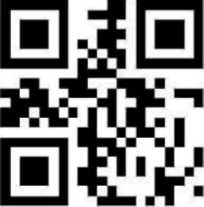 ΕΓΧΡΩΜΗΦΩΤΟΓΡΑΦΙΑη οποία δεν σφραγίζεται και επικολλάται. (όχι συρραπτικό ή πριτσίνιο)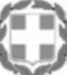 ΕΛΛΗΝΙΚΗ ΔΗΜΟΚΡΑΤΙΑ ΥΠΟΥΡΓΕΙΟ ΥΠΟΔΟΜΩΝ ΚΑΙ ΜΕΤΑΦΟΡΩΝΑΙΤΗΣΗ ΕΚΤΥΠΩΣΗΣ ΑΔΕΙΑΣ ΟΔΗΓΗΣΗΣΓραμμωτός κωδικός αίτησης(2)■ι .'λ-ίΤίθεται από τον υπάλληλο της ΝΥΜΕ ο αριθμός της άδειας οδήγησηςΥπογραφή αιταύντος/ούσας της άδειας οδήγησης^5'(ΤΙΤΛΟΣ ΥΠΗΡΕΣΙΑΣ)	Βεβαιώνεται το γνήσιο της υπογραφής του/της	κατόχου του υπ'αριθμ	ΑΔΤ/Διαβατηρίου/'Αδειας οδήγησης(ΤΟΠΟΣ ΚΑΙ HMFPOMHNTA)	Ο/Η Βεβαιών/ουσα (6)Αναγράφετε απαλά στο πίσω μέρας της φωτογραφίας το Ονοματεπώνυμο του κατόχου.Ο γραμμωτός κωδικός επικολλάται και δεν συρράπτεται.Αναγραφή με κεφαλαία και μπλε στυλό.Συμπληρώνεται σε περίπτωση διαφορετικής αναγραφής από το πρότυπο ΕΛΟΤ 743, π αποία προκύπτει από κρατικό έγγραφο αποδεικτ κό της ταυτότητας.Υπογραφή αιτούντος/ούσας εντός του λευκού πλαισίου.Υπογραφή του/της βεβσιώντος/ουοος εντός του λευκού πλαισίου.ΒΕΒΑΙΩΣΗ ΥΠΟΒΟΛΗΣ ΑΙΤΗΜΑΤΟΣΤΡΟΠΟΣ ΠΑΡΑΛΑΒΗΣ ΠΟΥ ΕΠΕΛΕΓΗ:Η/Ο Υπάλληλος(υπογραφή)Α Ι Τ Η Σ Η - ΥΠΕΥΘΥΝΗ ΔΗΛΩΣΗ (άρθρο 8 ■15991986)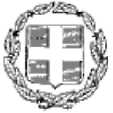 Η ακρίβεια των στοιχείων που υποβάλλονται με αυτή τη δήλωση μπορεί να ελεγχθεί με βάση το αρχείο άλλωνυπηρεσιών (άρθρο 8 παρ. 4 ν.1599/1986) Περιγραφή αιτήματος: «ΠΡΟΣΘΗΚΗ ΣΕ ΙΣΧΥΟΥΣΑ ΑΔΕΙΑ ΟΔΗΓΗΣΗΣ ΚΑΤΗΓΟΡΙΑΣ Β ΤΟΥΚΩΔΙΚΟΥ 96»ΣΤΟΙΧΕΙΑ ΑΙΤΟΥΣΑΣ/ΝΤΟΣ:Ο - Η Όνομα:Επώνυμο:Όνομα Πατέρα:Επώνυμο Πατέρα:Όνομα Μητέρας:Επώνυμο Μητέρας:Αριθ.Δελτ. Ταυτότητας:*Α.Φ.Μ:Αριθ. Άδειας Οδήγησης:Αριθ. Διαβατηρίου:*Ημερομηνία γέννησηςΑριθ. ΒιβλιαρίουΥγείας: *	Τόπος Γέννησης:Υπηκοότητα:Ομάδα Αίματος**:Τόπος Κατοικίας:Οδός:Αριθ.:ΤΚ:ΠΛΗΡΟΦΟΡΙΑΚΑ ΣΤΟΙΧΕΙΑ / ΑΠΑΙΤΟΥΜΕΝΑ ΔΙΚΑΙΟΛΟΓΗΤΙΚΑ ΓΙΑ ΠΡΟΣΘΗΚΗ ΣΕ ΙΣΧΥΟΥΣΑ ΑΔΕΙΑ ΟΔΗΓΗΣΗΣ ΚΑΤΗΓΟΡΙΑΣ Β ΤΟΥ ΚΩΔΙΚΟΥ 96ΧΡΟΝΟΣ : Μέχρι 30 ημέρες (Μετά την αποστολή των δικαιολογητικών στην αρμόδια Υπηρεσία)ΚΟΣΤΟΣ : 30,00 €ΠΡΟΫΠΟΘΕΣΕΙΣΗ/Ο ενδιαφερόμενη/ος θα πρέπει:Να έχει τη συνήθη διαμονή της/του στην Ελλάδα ή ότι έχει την ιδιότητα της/του σπουδάστριας/σπουδαστή ή της/του μαθήτριας/μαθητή, επί έξι (6) μήνες τουλάχιστον στην Ελλάδα, πριν από την ημέρα κατάθεσης της αίτησης και των δικαιολογητικών.Έχει την κατοικία της/του στην περιοχή της οικείας Διεύθυνσης Μεταφορών και Επικοινωνιών της Περιφερειακής Ενότητας, στην οποία κατατίθεται η αίτηση.Να κατέχει ισχύουσα άδεια οδήγησης κατηγορίας Β ελληνική ή κράτους-μέλους της Ε.Ε. (συμπεριλαμβανομένων των κρατών Νορβηγίας, Ισλανδίας και Λιχτενστάιν).Να έχει τις ελάχιστες προϋποθέσεις σωματικής και διανοητικής ικανότητας που ισχύουν για την Ομάδα 1 του Παραρτήματος III του π.δ.51/2012 (ΑΊ01), όπως ισχύει.Να έχει παρακολουθήσει την υποχρεωτική θεωρητική και πρακτική εκπαίδευση.ΣΧΕΤΙΚΕΣ ΔΙΑΤΑΞΕΙΣπ.δ.51/2012 (ΑΊ01) «Προσαρμογή της ελληνικής νομοθεσίας προς την Οδηγία 2006/126/ΕΚ του Ευρωπαϊκού Κοινοβουλίου και του Συμβουλίου της 20ης Δεκεμβρίου 2006, όπως τροποποιήθηκε με τις Οδηγίες 2008/65/ΕΚ της Επιτροπής της 27ης Ιουνίου 2008, 2009/113/ΕΚ της Επιτροπής της 25ης Αυγούστου 2009 και 2011/94/ΕΕ της Επιτροπής της 28ης Νοεμβρίου 2011» όπως ισχύει.Αρθρο 52 του ν.4155/2013 (ΑΊ20) «Εθνικό Σύστημα Ηλεκτρονικών Δημοσίων Συμβάσεων και άλλες διατάξεις», όπως ισχύει.Απόφαση οικ.50984/7947/2013 (Β'3056) του Υφυπουργού Υποδομών, Μεταφορών και Δικτύων «Αδεια οδήγησης, εκπαίδευση και εξέταση υποψηφίων οδηγών μοτοποδηλάτων, μοτοσικλετών και αυτοκινήτων», όπως ισχύει.Απόφαση Π.Ο.Λ.1163/2013 (Β'1675) του Υφυπουργού Οικονομικών «Όροι και διαδικασίες είσπραξης-επιστροφής για την εφαρμογή ηλεκτρονικού παράβολου», όπως ισχύει.Αρθρο 9, παρ. 2 του Κανονισμού (ΕΕ) 2016/679 του Ευρωπαϊκού Κοινοβουλίου και του Συμβουλίου, της 27ης Απριλίου 2016, για την προστασία των φυσικών προσώπων... την κατάργηση της οδηγίας 95/46/ΕΚΔιάρκεια τήρησης αρχείου βεβαιώσεων και πιστοποιητικών: Έξι (6) μήνες [άρθρο 13 ν.3491/2006 (Α' 207)]ΥΠΕΥΘΥΝΗ ΔΗΛΩΣΗ (άρθρο 8 ν1599Ι1986)Η ακρίβεια των στοιχείων που υποβάλλονται με αυτή τη δήλωση μπορεί να ελεγχθεί με βάση το αρχείο άλλωνυπηρεσιών (άρθρο 8 παρ. 4 ν.1599/1986)Με ατομική μου ευθύνη και γνωρίζοντας τις κυρώσεις(5) , που προβλέπονται από τις διατάξεις της παραγράφου 6 του άρθρου 22 του ν.1599/1986, δηλώνω ότι:Έχω τη συνήθη διαμονή μου στην Ελλάδα .Δεν κατέχω άλλη άδεια οδήγησης, ελληνική ή κράτους-μέλους της Ε.Ε. (συμπεριλαμβανομένων των κρατών Νορβηγίας, Ισλανδίας και Λιχτενστάιν) και δεν μου έχει αφαιρεθεί από οποιαδήποτε αρχή.Δεν κατέχω / Κατέχω άδεια οδήγησης τρίτης χώρας	(6)Επιθυμώ την αναγραφή της Ομάδας Αίματός μου στο έντυπο της άδειας οδήγησης και συγκατατίθεμαι στην τήρησή του στο Αρχείο Αδειών Οδήγησης του Υπουργείου Υποδομών και Μεταφορών. (7)ΥΠΟΓΡΑΦΗΑναγράφεται ολογράφως και κατόπιν αριθμητικά, ως πλήρης εξαψήφιος αριθμός η ημερομηνία γέννησης: π.χ. η 7 Φεβρουαρίου 1969 γράφεται αριθμητικά: 070269Εξουσιοδοτώ την/τον πιο πάνω αναφερόμενη/ο να καταθέσει την αίτηση (Διαγράφεται όταν δεν ορίζεται εκπρόσωπος).Εξουσιοδοτώ την/τον πιο πάνω αναφερόμενη/ο να παραλάβει την άδεια οδήγησης (Διαγράφεται όταν δεν ορίζεται εκπρόσωπος).Εξουσιοδοτώ το ΚΕΠ (άρθρο 31 ν.3013/2002) να προβεί σε όλες τις απαραίτητες ενέργειες (όπως αναζήτηση δικαιολογητικών κλπ) για τη διεκπεραίωση της υπόθεσής μου.«Όποιος εν γνώσει του δηλώνει ψευδή γεγονότα ή αρνείται ή αποκρύπτει τα αληθινά με έγγραφη υπεύθυνη δήλωση του άρθρου 8 τιμωρείται με φυλάκιση τουλάχιστον τριών (3) μηνών. Εάν ο υπαίτιος αυτών των πράξεων σκόπευε να προσπορίσει στον εαυτόν του ή σε άλλον περιουσιακό όφελος βλάπτοντας τρίτον ή σκόπευε να βλάψει άλλον, τιμωρείται με κάθειρξη μέχρι δέκα (10) ετών».Σε περίπτωση κατοχής άδειας οδήγησης τρίτης χώρας αναγράφεται ο αριθμός της άδειας, η χώρα έκδοσής της και κατατίθεται υποχρεωτικά με την παρούσα αίτηση.Η καταχώρηση της Ομάδας Αίματος στο έντυπο της άδειας οδήγησης γίνεται εφόσον η/ο ενδιαφερόμενη/ος το επιθυμεί και την συμπληρώσει στην παρούσα.(ΐ)ΜΙΑ ΠΡΟΣΦΑΤΗ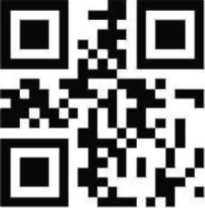 ΕΓΧΡΩΜΗΦΩΤΟΓΡΑΦΙΑη οποία δεν σφραγίζεται και επικολλόται. (όχι συροαπτικό ή πριτσίνια)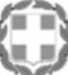 ΕΛΛΗΝΙΚΗ ΔΗΜΟΚΡΑΤΙΑ ΥΠΟΥΡΓΕΙΟ ΥΠΟΔΟΜΩΝ ΚΑΙ ΜΕΤΑΦΟΡΩΝΑΙΤΗΣΗ ΕΚΤΥΠΩΣΗΣ ΑΔΕΙΑΣ ΟΔΗΓΗΣΗΣΓρομμωτός κωδικός αίτησης(ζ)ΠΡΟΖΟΠΚΑ ΣΤΟΙΧΕΙΑΕπώνυμο(3)Πατρώνυμο (3)Τίθεται από τον υπάλληλο της ΝΥΜΕ ο αριθμός της άδειας οδήγησηςΥπογραφή αιτούντος/ούσας της άδειας οδήγησης(5'(ΤΙΤΛΟΣ ΥΠΗΡΕΣΙΑΣ)	Βεβαιώνεται το γνήσιο της υπογραφής του/της	κατόχου του υπ'αριθμ	ΑΔΤ/Διαβατηρίου/Άδειας οδήγησης(ΤΟΠΟΣ ΚΑΙ HMFPOMHNIA)	Ο/Η Βεβαιών/ουσα (6)Αναγράφετε απαλά στο πίσω μέραε της φωτογραφίας το Ονοματεπώνυμο του κατοχοιι.Ο γραμμωτός κωδικός επ,κολλάτα, κα, δεν συρράπτετρι.Αναγραφή με κεφαλαία και μπλέ στυλό.Συμπληρώνεται σε περίπτωση διαφορετικής αναγραφής από το πρότυπο ΕΛΟΤ 743, π αποΐα προκύπτει από κρατικά έγγραφα αασδεικτ κό της ταυτότητας.Υπογραφή αιτουντος/ούσας εντός του λευκού πλαισίου.Υπογραφή του/της βεβαΐώντος,'ούσσς εντός του λευκού πλαισίου.ΒΕΒΑΙΩΣΗ ΥΠΟΒΟΛΗΣ ΑΙΤΗΜΑΤΟΣΤΡΟΠΟΣ ΠΑΡΑΛΑΒΗΣ ΠΟΥ ΕΠΕΛΕΓΗ:Η/Ο Υπάλληλος(υπογραφή)Α Ι Τ Η Σ Η - ΥΠΕΥΘΥΝΗ ΔΗΛΩΣΗ (άρθρο 8 ■19198)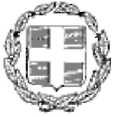 Η ακρίβεια των στοιχείων που υποβάλλονται με αυτή τη δήλωση μπορεί να ελεγχθεί με βάση το αρχείο άλλωνυπηρεσιών (άρθρο 8 παρ. 4 ν.1599/1986) Περιγραφή αιτήματος: «ΕΠΕΚΤΑΣΗ ΙΣΧΥΟΥΣΑΣ ΑΔΕΙΑΣ ΟΔΗΓΗΣΗΣ ΕΝΤΟΣ ΤΩΝΚΑΤΗΓΟΡΙΩΝ ΑΜ, Α1, Α2, Α, Β, ΒΕ »ΣΤΟΙΧΕΙΑ ΑΙΤΟΥΣΑΣ /ΝΤΟΣ:Ο - Η Όνομα:Επώνυμο:Όνομα Πατέρα:Επώνυμο Πατέρα:Όνομα Μητέρας:Επώνυμο Μητέρας:Αριθ. Δελτ. Ταυτότητας: *Α.Φ.Μ:Αριθ. Άδειας Οδήγησης:Αριθ. Διαβατηρίου:* Ημερομηνία γέννησης (1):Αριθ. Βιβλιαρίου Υγείας:* Τόπος Γέννησης:Υπηκοότητα: Ομάδα αίματος:**Τόπος Κατοικίας:Οδός:Αριθ.:ΤΚ:ΟΡΙΣΜΟΣ / ΣΤΟΙΧΕΙΑ ΕΚΠΡΟΣΩΠΟΥ (3) (για παραλαβή της άδειας οδήγησης): Σε περίπτωση που δε συντάσσεται η εξουσιοδότηση στο παρόν έντυπο απαιτείται προσκόμιση εξουσιοδότησης με επικύρωση του γνήσιου της υπογραφής από δημόσια υπηρεσία ή συμβολαιογραφικού πληρεξουσίου.ΟΝΟΜΑ:ΕΠΩΝΥΜΟ:ΟΝΟΜΑΤΕΠΩΝΥΜΟ ΠΑΤΕΡΑ:ΑΔΤ:ΟΔΟΣ:ΑΡΙΘ:Τ.Κ:Τηλ:fax:email:ΠΛΗΡΟΦΟΡΙΑΚΑ ΣΤΟΙΧΕΙΑ / ΑΠΑΙΤΟΥΜΕΝΑ ΔΙΚΑΙΟΛΟΓΗΤΙΚΑ ΓΙΑ ΕΠΕΚΤΑΣΗ ΙΣΧΥΟΥΣΑΣ ΑΔΕΙΑΣ ΟΔΗΓΗΣΗΣ ΕΝΤΟΣ ΤΩΝ ΚΑΤΗΓΟΡΙΩΝ ΑΜ, Α1, Α2, Α, Β, ΒΕΧΡΟΝΟΣ : Μέχρι 30 ημέρες (Μετά την επιτυχή Δοκιμασία Προσόντων και Συμπεριφοράς)ΚΟΣΤΟΣ: α) 67,02€ Για επέκταση από τις κατηγορίας ΑΜ ή Α1 ή Α2 ή Α σε Α1 ή Α2 ή Α ή Β [Συμπεριλαμβάνεται μια δοκιμασία προσόντων και συμπεριφοράς (10€), Παράβολο παγίου τέλους χαρτοσήμου και εισφοράς υπέρ τρίτων (27,02€), Παράβολο για την εκτύπωση (30 €)].β) 77,02€ Για επέκταση από την κατηγορία Β σε ΑΜ ή Α1 ή Α2 ή Α [Συμπεριλαμβάνεται μια θεωρητική εξέταση (10€) και μία δοκιμασία προσόντων και συμπεριφοράς (10€) Παράβολο παγίου τέλους χαρτοσήμου και εισφοράς υπέρ τρίτων (27,02€), Παράβολο για την εκτύπωση (30 €)].γ) 148,15€ Για επέκταση από την κατηγορία Β σε ΒΕ [Συμπεριλαμβάνεται μία δοκιμασία προσόντων και συμπεριφοράς (10€), Παράβολο παγίου τέλους χαρτοσήμου και εισφοράς υπέρ τρίτων (108,15€), Παράβολο για την εκτύπωση (30 €)].Διάρκεια τήρησης αρχείου βεβαιώσεων και πιστοποιητικών: Έξι (6) μήνες [άρθρο 13 ν.3491/2006 (Α' 207)]ΠΡΟΫΠΟΘΕΣΕΙΣΗ/Ο ενδιαφερόμενη/ος θα πρέπει:Να έχει τη συνήθη διαμονή της/του στην Ελλάδα ή ότι έχει την ιδιότητα της/του σπουδάστριας/σπουδαστή ή της/του μαθήτριας/μαθητή, επί έξι (6) μήνες τουλάχιστον στην Ελλάδα, πριν από την ημέρα κατάθεσης της αίτησης και των δικαιολογητικών.Να έχει την κατοικία της/του στην περιοχή της οικείας Διεύθυνσης Μεταφορών και Επικοινωνιών της Περιφερειακής Ενότητας, στην οποία κατατίθεται η αίτηση.Να κατέχει ισχύουσα άδεια οδήγησης ελληνική ή κράτους-μέλους της Ε.Ε. (συμπεριλαμβανομένων των κρατών Νορβηγίας, Ισλανδίας και Λιχτενστάιν).Να έχει συμπληρώσειγια την κατηγορία ΑΜ το 16ο έτος της ηλικίας της/του.για την κατηγορία Α1 το 18ο έτος της ηλικίας της/του.για την κατηγορία Α2 το 20ο έτος της ηλικίας της/του.για την κατηγορία Α το 24ο έτος της ηλικίας της/του. Σε περίπτωση που η/ο ενδιαφερόμενη/ος είναι ήδη κάτοχος άδειας οδήγησης της κατηγορίας Α2 επί διετία, η απαιτούμενη ηλικία μειώνεται από τα 24 στα 22 έτη.για τις κατηγορίες Β και ΒΕ το 18ο έτος της ηλικίας της/του.Να έχει τις ελάχιστες προϋποθέσεις σωματικής και διανοητικής ικανότητας που ισχύουν για την Ομάδα 1 του Παραρτήματος III του π.δ.51/2012 (ΑΊ01) όπως ισχύει.Να επιτύχει σε θεωρητική εξέταση και σε δοκιμασία προσόντων και συμπεριφοράς, μετά από υποχρεωτική θεωρητική και πρακτική εκπαίδευση, όπου απαιτείται.ΣΧΕΤΙΚΕΣ ΔΙΑΤΑΞΕΙΣπ.δ.51/2012 (ΑΊ01) «Προσαρμογή της ελληνικής νομοθεσίας προς την Οδηγία 2006/126/ΕΚ του Ευρωπαϊκού Κοινοβουλίου και του Συμβουλίου της 20ης Δεκεμβρίου 2006, όπως τροποποιήθηκε με τις Οδηγίες 2008/65/ΕΚ της Επιτροπής της 27ης Ιουνίου 2008, 2009/113/ΕΚ της Επιτροπής της 25ης Αυγούστου 2009 και 2011/94/ΕΕ της Επιτροπής της 28ης Νοεμβρίου 2011», όπως ισχύει.Άρθρο 52 του ν.4155/2013 (ΑΊ20) «Εθνικό Σύστημα Ηλεκτρονικών Δημοσίων Συμβάσεων και άλλες διατάξεις», όπως ισχύει.Απόφαση οικ.50984/7947/2013 (Β'3056) του Υφυπουργού Υποδομών, Μεταφορών και Δικτύων «Άδεια οδήγησης, εκπαίδευση και εξέταση υποψηφίων οδηγών μοτοποδηλάτων, μοτοσικλετών και αυτοκινήτων», όπως ισχύει.Απόφαση Π.Ο.Λ.1163/2013 (Β'1675) του Υφυπουργού Οικονομικών «Όροι και διαδικασίες είσπραξης-επιστροφής για την εφαρμογή ηλεκτρονικού παράβολου», όπως ισχύει.Άρθρο 9, παρ.2 του Κανονισμού (ΕΕ) 2016/679 του Ευρωπαϊκού Κοινοβουλίου και του Συμβουλίου, της 27ης Απριλίου 2016, για την προστασία των φυσικών προσώπων.,.την κατάργηση της οδηγίας95/46/ΕΚΥΠΕΥΘΥΝΗ ΔΗΛΩΣΗ (άρθρο 8 ν1599Ι1986)Η ακρίβεια των στοιχείων που υποβάλλονται με αυτή τη δήλωση μπορεί να ελεγχθεί με βάση το αρχείο άλλωνυπηρεσιών (άρθρο 8 παρ. 4 ν.1599/1986)Με ατομική μου ευθύνη και γνωρίζοντας τις κυρώσεις(5) , που προβλέπονται από τις διατάξεις της παραγράφου 6 του άρθρου 22 του ν.1599/1986, δηλώνω ότι:Έχω τη συνήθη διαμονή μου στην Ελλάδα .Κατέχω ισχύουσα άδεια οδήγησης κατηγορίας	, ελληνικής ή κράτους-μέλουςτης Ε.Ε. (συμπεριλαμβανομένων των κρατών Νορβηγίας, Ισλανδίας και Λιχτενστάιν) και δεν μου έχει αφαιρεθεί από οποιαδήποτε αρχή.Δεν κατέχω / Κατέχω άδεια οδήγησης τρίτης χώρας	 (6)Επιθυμώ την αναγραφή της Ομάδας Αίματός μου στο έντυπο της άδειας οδήγησης και συγκατατίθεμαι στην τήρησή του στο Αρχείο Αδειών Οδήγησης του Υπουργείου Υποδομών και Μεταφορών. (7)ΥΠΟΓΡΑΦΗΑναγράφεται ολογράφως και κατόπιν αριθμητικά, ως πλήρης εξαψήφιος αριθμός η ημερομηνία γέννησης: π.χ. η 7 Φεβρουαρίου 1969 γράφεται αριθμητικά: 070269Εξουσιοδοτώ την/τον πιο πάνω αναφερόμενη/ο να καταθέσει την αίτηση (Διαγράφεται όταν δεν ορίζεται εκπρόσωπος).Εξουσιοδοτώ την/τον πιο πάνω αναφερόμενη/ο να παραλάβει την άδεια οδήγησης (Διαγράφεται όταν δεν ορίζεται εκπρόσωπος).Εξουσιοδοτώ το ΚΕΠ (άρθρο 31 ν.3013/2002) να προβεί σε όλες τις απαραίτητες ενέργειες (όπως αναζήτηση δικαιολογητικών κλπ) για τη διεκπεραίωση της υπόθεσής μου.«Όποιος εν γνώσει του δηλώνει ψευδή γεγονότα ή αρνείται ή αποκρύπτει τα αληθινά με έγγραφη υπεύθυνη δήλωση του άρθρου 8 τιμωρείται με φυλάκιση τουλάχιστον τριών (3) μηνών. Εάν ο υπαίτιος αυτών των πράξεων σκόπευε να προσπορίσει στον εαυτόν του ή σε άλλον περιουσιακό όφελος βλάπτοντας τρίτον ή σκόπευε να βλάψει άλλον, τιμωρείται με κάθειρξη μέχρι δέκα (10) ετών.»Σε περίπτωση κατοχής άδειας οδήγησης τρίτης χώρας αναγράφεται ο αριθμός της άδειας, η χώρα έκδοσής της και κατατίθεται υποχρεωτικά με την παρούσα αίτηση.Η καταχώρηση της Ομάδας Αίματος στο έντυπο της άδειας οδήγησης γίνεται εφόσον η/ο ενδιαφερόμενη/ος το επιθυμεί και την συμπληρώσει στην παρούσα.(ΐ)ΜΙΑ ΠΡΟΣΦΑΤΗ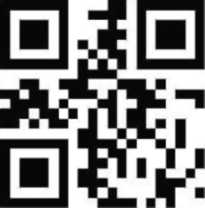 ΕΓΧΡΩΜΗΦΩΤΟΓΡΑΦΙΑη οποία δ£ν σφραγίζεται και επικολλότατ. (όχι συρραπτικό ή πριτσίνια)ΕΛΛΗΝΙΚΗ ΔΗΜΟΚΡΑΤΙΑ ΥΠΟΥΡΓΕΙΟ ΥΠΟΔΟΜΩΝ ΚΑΙ ΜΕΤΑΦΟΡΩΝΑΙΤΗΣΗ ΕΚΤΥΠΩΣΗΣ ΑΔΕΙΑΣ ΟΔΗΓΗΣΗΣΓραμμωτός κωδικός οίτησης(2)Όνομα (3) Όνομα (Λατινικοί χαρακτήρες) (4)Επώνυμο(3)Πατρώνυμο (3)Τίθεται από τον υπάλληλο της ΝΥΜΕ ο αριθμός της άδειας αδήγησηςΥπογραφή αιτούντος/ούσας της άδειας οδήγησης*5*(ΤΙΤΛΟΣ ΥΠΗΡΕΣΙΑΣ)	Βεβαιώνεται το γνήσιο της υπογραφής του/της	κατόχου του υπ'αριθμ	ΑΔΤ/Διαβοτηρίου/Άδειας οδήγησης(ΤΟΠΠΣ ΚΑΙ HMFPOMHNTA)	Ο/Η Βεβαιών/ουσα (6)Αναγράφετε απαλά στο πίσω ptpoc της φωτογραφίας το Ονοματεπώνυμο του κατόχου.Ο γραμμωτός κωδικός επ,κολλάτα, κα, δεν συρράπτεται.Αναγραφή με κεφαλαία και μπλε στυλό.Συμπληρώνεται σε περίπτωση διοφορετικής αναγραφής από το πρότυπο ΕΛΟΤ 743, η αποϊα προκύπτει οπό κρατικό έγγραφο απϋδεικτκό της ταυτότητος,Υπογραφή αιτοϋντος/ούσας εντός του λευκού πλαισίου.Υπογραφή του/της βεβαιώντος/ούσος εντός του λευκού πλαισίου.ΒΕΒΑΙΩΣΗ ΥΠΟΒΟΛΗΣ ΑΙΤΗΜΑΤΟΣΤΡΟΠΟΣ ΠΑΡΑΛΑΒΗΣ ΠΟΥ ΕΠΕΛΕΓΗ:Η/Ο Υπάλληλος(υπογραφή)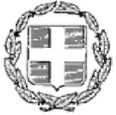 AI Τ Η Σ Η - ΥΠΕΥΘΥΝΗ ΔΗΛΩΣΗ (*■*>■»   ™'"86>Η ακρίβεια των στοιχείων που υποβάλλονται με αυτή τη δήλωση μπορεί να ελεγχθεί με βάση το αρχείο άλλων υπηρεσιών (άρθρο 8 παρ. 4 ν.1599/1986)Περιγραφή αιτήματος: «ΕΠΕΚΤΑΣΗ ΙΣΧΥΟΥΣΑΣ ΑΔΕΙΑΣ ΟΔΗΓΗΣΗΣΚΑΤΗΓΟΡΙΑΣ Β ΣΤΙΣ ΚΑΤΗΓΟΡΙΕΣ C1 ή C ή D1 ή D, με ή χωρίς ΠιστοποιητικόΣΤΟΙΧΕΙΑ ΑΙΤΟΥΣΑΣ /ΝΤΟΣ:Ο - Η Όνομα: Όνομα Πατέρα:Επώνυμο: Επώνυμο Πατέρα:Όνομα Μητέρας:Επώνυμο Μητέρας:Αριθ. Δ. Tαυτότητας:*Α.Φ.Μ:Αριθ. Άδειας Οδήγησης:Αριθ. Διαβατηρίου:*Αριθ. Βιβλιαρίου Υγείας:*Υπηκοότητα:Ημερομηνία γέννησης (1):Τόπος Γέννησης:Όμάδα αίματος**:Τόπος Κατοικίας:Οδός:Αριθ.:ΤΚ:Τηλ:fax:email:* συμπληρώνεται ένα από τα αποδεικτικά στοιχεία ταυτότητας. "Συμπληρώνεται προαιρετικά	ΟΡΙΣΜΟΣ / ΣΤΟΙΧΕΙΑ ΕΚΠΡΟΣΩΠΟΥ (2) (για κατάθεση αίτησης): Σε περίπτωση που δε συντάσσεται η εξουσιοδότηση στο παρόν έντυπο απαιτείται προσκόμιση εξουσιοδότησης με επικύρωση του γνήσιου της υπογραφής από δημόσια υπηρεσία ή συμβολαιογραφικού πληρεξουσίου.ΟΝΟΜΑ:ΕΠΩΝΥΜΟ:ΟΝΟΜΑΤΕΠΩΝΥΜΟ ΠΑΤΕΡΑ:ΑΔΤ:ΟΔΟΣ:ΑΡΙΘ:Τ.Κ:Τηλ:fax:email:ΟΡΙΣΜΟΣ / ΣΤΟΙΧΕΙΑ ΕΚΠΡΟΣΩΠΟΥ (3) (για παραλαβή της άδειας οδήγησης):Σε περίπτωση που δε συντάσσεται η εξουσιοδότηση στο παρόν έντυπο απαιτείται προσκόμιση
εξουσιοδότησης με επικύρωση του γνήσιου της υπογραφής από δημόσια υπηρεσία ή συμβολαιογραφικού
πληρεξουσίου.	ΟΝΟΜΑ:	ΟΝΟΜΑΤΕΠΩΝΥΜΟΠΑΤΕΡΑ:ΕΠΩΝΥΜΟ:ΑΔΤ:ΟΔΟΣ:ΑΡΙΘ:Τ.Κ:Τηλ:fax:email:ΠΛΗΡΟΦΟΡΙΑΚΑ ΣΤΟΙΧΕΙΑ / ΑΠΑΙΤΟΥΜΕΝΑ ΔΙΚΑΙΟΛΟΓΗΤΙΚΑ ΓΙΑ
ΕΠΕΚΤΑΣΗ ΙΣΧΥΟΥΣΑΣ ΑΔΕΙΑΣ ΟΔΗΓΗΣΗΣ ΚΑΤΗΓΟΡΙΑΣ Β ΣΤΙΣ
ΚΑΤΗΓΟΡΙΕΣ C1 ή C ή D1 ή D,
	με ή χωρίς Πιστοποιητικό Επαγγελματικής Ικανότητας Π.Ε.Ι. 1	ΠΑΡΑΤΗΡΗΣΕΙΣ:Σε περίπτωση που η/ο ενδιαφερόμενη/ος εμπίπτει στις εξαιρέσεις της παραγράφου 3 του άρθρου 3 του π.δ.74/2008 (Α'112), απαιτείται επιπλέον και η υποβολή της Υπεύθυνης Δήλωσης II.Η αμοιβή που καταβάλλεται στους ιδιώτες γιατρούς που διενεργούν την ιατρική εξέταση, είναι ίση με το ποσό που ισχύει κάθε φορά ως κατώτατοόριο αμοιβής των συμβεβλημένων με το Δημόσιο γιατρών για επίσκεψη στο ιατρείο τους. Η αμοιβή των γιατρών των κρατικών νοσηλευτικών ιδρυμάτων ή κρατικών κέντρων υγείας που στο πλαίσιο της ολοήμερης λειτουργίας τους (απογευματινά ραντεβού) διενεργούν την ιατρική εξέταση υποψηφίου οδηγού ή οδηγού καθορίζεται με κοινή υπουργική απόφαση των Υπουργών Οικονομικών, Υποδομών & Μεταφορών και Υγείας. Έως την έκδοση της ως άνω απόφασης οι ενδιαφερόμενες/οι καταβάλλουν την αμοιβή που προβλέπεται από τις οικείες διατάξεις.Σε περίπτωση μη ισχύουσας άδειας οδήγησης απαιτείται και αίτημα για ανανέωσή της.Η προμήθεια των παράβολων γίνεται μέσω της Εφαρμογής Ηλεκτρονικού Παράβολου (e-παράβολο). Τα παράβολα με αριθμ. (2), (3), (4) και (5) δεν απαιτούνται για την κατάθεση της αίτησης. Βλ. και κόστος.Το δικαιολογητικό αριθμ. 6 (Αίτηση εκτύπωσης άδειας οδήγησης) υπογράφεται μόνο από την/τον κάτοχο της άδειας οδήγησης και όχι απόεξουσιοδοτημένο από την/τον κάτοχο πρόσωπο.	Επιλέξτε με ποιο τρόπο θέλετε να παραλάβετε την απάντησή σας:	Να έχει τη συνήθη διαμονή της/του στην Ελλάδα ή ότι έχει την ιδιότητα της/του σπουδάστριας/σπουδαστή ή της/του μαθήτριας/μαθητή, επί έξι (6) μήνες τουλάχιστον στην Ελλάδα, πριν από την ημέρα κατάθεσης της αίτησης και των δικαιολογητικών.Έχει την κατοικία της/του στην περιοχή της οικείας Διεύθυνσης Μεταφορών και Επικοινωνιών της Περιφερειακής Ενότητας, στην οποία κατατίθεται η αίτηση.Να κατέχει ισχύουσα άδεια οδήγησης κατηγορίας Β ελληνική ή κράτους-μέλους της Ε.Ε. (συμπεριλαμβανομένων των κρατών Νορβηγίας, Ισλανδίας και Λιχτενστάιν).Για επέκταση στην κατηγορία:για την κατηγορία C1 να έχει συμπληρώσει το 18ο έτος της ηλικίας της/του.για την κατηγορία C να έχει συμπληρώσει το 21ο έτος της ηλικίας της/του ή το 18ο έτος με Π.Ε.Ι. υποχρεωτικά.για την κατηγορία D1 να έχει συμπληρώσει το 21ο έτος της ηλικίας της/του.για την κατηγορία D να έχει συμπληρώσει το 24ο έτος της ηλικίας της/του ή το 21ο έτος με Π.Ε.Ι. υποχρεωτικά.Να έχει τις ελάχιστες προϋποθέσεις σωματικής και διανοητικής ικανότητας που ισχύουν για την Ομάδα 2 του Παραρτήματος III του π.δ.51/2012 (Α'101), όπως ισχύει.Να επιτύχει σε θεωρητική εξέταση και σε δοκιμασία προσόντων και συμπεριφοράς, μετά από υποχρεωτική θεωρητική και πρακτική εκπαίδευση, όπου απαιτείται.ΣΧΕΤΙΚΕΣ ΔΙΑΤΑΞΕΙΣ1. π.δ.51/2012 (Α'101) «Προσαρμογή της ελληνικής νομοθεσίας προς την Οδηγία 2006/126/ΕΚ του Ευρωπαϊκού Κοινοβουλίου και του Συμβουλίου της 20ης Δεκεμβρίου 2006, όπως τροποποιήθηκε με τις Οδηγίες 2008/65/ΕΚ της Επιτροπής της 27ης Ιουνίου 2008, 2009/113/ΕΚ της Επιτροπής της 25ης Αυγούστου 2009 και 2011/94/ΕΕ της Επιτροπής της 28ης Νοεμβρίου 2011», όπως ισχύει.Να την παραλάβετε η/ο ίδια/ος από την υπηρεσία μαςΝα την παραλάβει εκπρόσωπός σαςΆρθρο 52 του ν.4155/2013 (Α'120) «Εθνικό Σύστημα Ηλεκτρονικών Δημοσίων Συμβάσεων και άλλες διατάξεις», όπως ισχύει.π.δ.74/2008 (Α'112) «Προσαρμογή της ελληνικής νομοθεσίας προς την οδηγία 2003/59/ΕΚ του Ευρωπαϊκού Κοινοβουλίου και του Συμβουλίου, της 15ης Ιουλίου 2003, «σχετικά με την αρχική επιμόρφωση και την περιοδική κατάρτιση των οδηγών ορισμένων οδικών οχημάτων τα οποία χρησιμοποιούνται για τη μεταφορά εμπορευμάτων ή επιβατών, για την τροποποίηση του κανονισμού (ΕΟΚ) αριθμ. 3820/1985 του Συμβουλίου και της οδηγίας 91/439/ΕΟΚ του Συμβουλίου και για την κατάργηση της οδηγίας 76/914/ΕΟΚ του Συμβουλίου», όπως η οδηγία αυτή τροποποιήθηκε με τις οδηγίες 2004/66/ΕΚ του Συμβουλίου της 26ης Απριλίου 2004 και 2006/103/ΕΚ της 20ής Νοεμβρίου 2006», όπως ισχύει.Απόφαση οικ.50984/7947/2013 (Β'3056) του Υφυπουργού Υποδομών, Μεταφορών και Δικτύων «Άδεια οδήγησης, εκπαίδευση και εξέταση υποψηφίων οδηγών μοτοποδηλάτων, μοτοσικλετών και αυτοκινήτων», όπως ισχύει.Απόφαση Π.Ο.Λ.1163/2013 (Β'1675) του Υφυπουργού Οικονομικών «Όροι και διαδικασίες είσπραξης-επιστροφής για την εφαρμογή ηλεκτρονικού παράβολου», όπως ισχύει.Απόφαση οικ.29898/3378/2016 (Β'1318) του Υφυπουργού Υποδομών, Μεταφορών και Δικτύων «Επανακαθορισμός διαδικασιών για την εφαρμογή των διατάξεων του π.δ.74/2008 (Α'112), αναφορικά με τη χορήγηση Πιστοποιητικού Επαγγελματικής Ικανότητας (Π.Ε.Ι.) αρχικής επιμόρφωσης μεταφοράς επιβατών - εμπορευμάτων».Εξαιρέσεις της παραγράφου 3 του άρθρου 3 του π.δ.74/2008 (Α'112):«3. Οι οδηγοί των παρακάτω κατηγοριών οχημάτων εξαιρούνται της υποχρέωσης να κατέχουν ΠΕΙ:α. Οχημάτων, των οποίων, η μέγιστη επιτρεπόμενη ταχύτητα δεν υπερβαίνει τα 45 km/h.β. Οχημάτων, τα οποία ανήκουν στις Ένοπλες Δυνάμεις και τα Σώματα Ασφαλείας (Αστυνομία,Πυροσβεστικό Σώμα, Λιμενικό Σώμα), καθώς και οχημάτων τα οποία δεν ανήκουν στις Υπηρεσίες αυτές,χρησιμοποιούνται όμως απ αυτές με οποιοδήποτε καθεστώς.γ. Οχημάτων, τα οποία εξυπηρετούν τις ανάγκες της Πολιτικής Άμυνας της Χώρας ή της Πολιτικής Σχεδίασης Εκτάκτων Αναγκών (Π.Σ.Ε.Α.).δ. Οχημάτων, τα οποία υποβάλλονται σε δοκιμές επί της οδού, για λόγους τεχνικής βελτίωσης, επισκευής ή συντήρησης και νέων ή μεταποιημένων ή διασκευασμένων οχημάτων, τα οποία δεν έχουν ακόμη τεθεί σε κυκλοφορία.ε. Οχημάτων, τα οποία χρησιμοποιούνται σε κατάσταση έκτακτης ανάγκης ή για εργασίες διάσωσης.στ. Οχημάτων, τα οποία χρησιμοποιούνται για μαθήματα οδήγησης αυτοκινήτων, με σκοπό την απόκτησηάδειας οδήγησης ή ΠΕΙ (όπως προβλέπεται στο διάταγμα αυτό).ζ. Οχημάτων, τα οποία χρησιμοποιούνται για ιδιωτικούς σκοπούς, οι οποίοι δεν θεωρούνται εμπορικές μεταφορές επιβατών ή εμπορευμάτων.η. Οχημάτων, τα οποία μεταφέρουν υλικά ή εξοπλισμό, ο οποίος πρόκειται να χρησιμοποιηθεί για την άσκηση του επαγγέλματος του οδηγού τους, υπό την προϋπόθεση ότι, η οδήγηση των οχημάτων αυτών δεν αποτελεί την κύρια δραστηριότητα του οδηγού» 8. Άρθρο 9, παρ.2 του Κανονισμού (ΕΕ) 2016/679 του Ευρωπαϊκού Κοινοβουλίου και του Συμβουλίου, της 27ης Απριλίου 2016, για την προστασία των φυσικών .την κατάργηση της οδηγίας 95/46/ΕΚΔιάρκεια τήρησης αρχείων βεβαιώσεων και πιστοποιητικών έξι (6) μήνες[άρθρο 13 ν.3491/2006 (Α' 207)]ΥΠΕΥΘΥΝΗ ΔΗΛΩΣΗ Ι(άρθρο 8 ν1599'1986)Η ακρίβεια των στοιχείων που υποβάλλονται με αυτή τη δήλωση μπορεί να ελεγχθεί με βάση το αρχείο άλλωνυπηρεσιών (άρθρο 8 παρ. 4 ν.1599/1986)Με ατομική μου ευθύνη και γνωρίζοντας τις κυρώσεις(5) , που προβλέπονται από τις διατάξεις της παραγράφου 6 του άρθρου 22 του ν.1599/1986, δηλώνω ότι:Έχω τη συνήθη διαμονή μου στην Ελλάδα .Κατέχω ισχύουσα άδεια οδήγησης κατηγορίας Β, ελληνικής ή κράτους-μέλους της Ε.Ε. (συμπεριλαμβανομένων των κρατών Νορβηγίας, Ισλανδίας και Λιχτενστάιν) και δεν μου έχει αφαιρεθεί από οποιαδήποτε αρχή.Δεν κατέχω / Κατέχω άδεια οδήγησης τρίτης χώρας	 (6)Επιθυμώ την αναγραφή της Ομάδας Αίματός μου στο έντυπο της άδειας οδήγησης και συγκατατίθεμαι στην τήρησή του στο Αρχείο Αδειών Οδήγησης του Υπουργείου Υποδομών και Μεταφορών. (7)ΥΠΟΓΡΑΦΗ(1)	Αναγράφεται   ολογράφως   και   κατόπιν   αριθμητικά, ως   πλήρης   εξαψήφιος   αριθμός   η   ημερομηνία  γέννησης: π.χ. η 7
Φεβρουαρίου 1969 γράφεται αριθμητικά: 070269Εξουσιοδοτώ την/τον πιο πάνω αναφερόμενη/ο να καταθέσει την αίτηση (Διαγράφεται όταν δεν ορίζεται εκπρόσωπος).Εξουσιοδοτώ την/τον πιο πάνω αναφερόμενη/ο να παραλάβει την άδεια οδήγησης (Διαγράφεται όταν δεν ορίζεται εκπρόσωπος).Εξουσιοδοτώ το ΚΕΠ (άρθρο 31 ν.3013/2002) να προβεί σε όλες τις απαραίτητες ενέργειες (όπως αναζήτηση δικαιολογητικών κλπ) για τη διεκπεραίωση της υπόθεσής μου.«Όποιος εν γνώσει του δηλώνει ψευδή γεγονότα ή αρνείται ή αποκρύπτει τα αληθινά με έγγραφη υπεύθυνη δήλωση του άρθρου 8 τιμωρείται με φυλάκιση τουλάχιστον τριών (3) μηνών. Εάν ο υπαίτιος αυτών των πράξεων σκόπευε να προσπορίσει στον εαυτόν του ή σε άλλον περιουσιακό όφελος βλάπτοντας τρίτον ή σκόπευε να βλάψει άλλον, τιμωρείται με κάθειρξη μέχρι δέκα (10) ετών.»Σε περίπτωση κατοχής άδειας οδήγησης τρίτης χώρας αναγράφεται ο αριθμός της άδειας, η χώρα έκδοσής της και κατατίθεται υποχρεωτικά με την παρούσα αίτηση.Η καταχώρηση της Ομάδας Αίματος στο έντυπο της άδειας οδήγησης γίνεται εφόσον η/ο ενδιαφερόμενη/ος το επιθυμεί και την συμπληρώσει στην παρούσα.ΥΠΕΥΘΥΝΗ ΔΗΛΩΣΗ ΙΙ* <άρ<>ρ° 8 ν-1599'1986)Η ακρίβεια των στοιχείων που υποβάλλονται με αυτή τη δήλωση μπορεί να ελεγχθεί με βάση το αρχείο άλλωνυπηρεσιών (άρθρο 8 παρ. 4 ν.1599/1986)Με ατομική μου ευθύνη και γνωρίζοντας τις κυρώσεις** , που προβλέπονται από τις διατάξεις της παραγράφου 6 του άρθρου 22 του ν.1599/1986, δηλώνω ότι:«Δεν επιθυμώ ως υποψήφιος οδηγός κατηγορίας C1, C1E, C, CE, D1, D1E, D, DE [διαγράφεται ό,τι δεν ισχύει] να αποκτήσω Πιστοποιητικό Επαγγελματικής Ικανότητας (ΠΕΙ), γιατί υπάγομαι στις εξαιρέσεις της παραγράφου 3, του άρθρου 3 του π.δ.74/2008 (ΑΊ12)***    και συγκεκριμένα ως οδηγός οχήματος	 [συμπληρώνεται ηυποπαράγραφος της συγκεκριμένης εξαίρεσης (α έως η) όπως ισχύει]».ΥΠΟΓΡΑΦΗ* Συμπληρώνεται από την/τον υποψήφια/ο, εφόσον εμπίπτει στις εξαιρέσεις της παραγράφου 3 του άρθρου 3 του π.δ.74/2008 (ΑΊ12) .** «Όποιος εν γνώσει του δηλώνει ψευδή γεγονότα ή αρνείται ή αποκρύπτει τα αληθινά με έγγραφη υπεύθυνη δήλωση του άρθρου 8 τιμωρείται με φυλάκιση τουλάχιστον τριών (3) μηνών. Εάν ο υπαίτιος αυτών των πράξεων σκόπευε να προσπορίσει στον εαυτόν του ή σε άλλον περιουσιακό όφελος βλάπτοντας τρίτον ή σκόπευε να βλάψει άλλον, τιμωρείται με κάθειρξη μέχρι δέκα (10) ετών.»*** Εξαιρέσεις της παραγράφου 3 του άρθρου 3 του π.δ.74/2008 (ΑΊ12):<θ. Οι οδηγοί των παρακάτω κατηγοριών οχημάτων εξαιρούνται της υποχρέωσης να κατέχουν ΠΕΙ: α. Οχημάτων, των οποίων, η μέγιστη επιτρεπόμενη ταχύτητα δεν υπερβαίνει τα 45 km/h.β. Οχημάτων, τα οποία ανήκουν στις Ένοπλες Δυνάμεις και τα Σώματα Ασφαλείας (Αστυνομία, Πυροσβεστικό Σώμα, Λιμενικό Σώμα), καθώς και οχημάτων τα οποία δεν ανήκουν στις Υπηρεσίες αυτές, χρησιμοποιούνται όμως απ αυτές με οποιοδήποτε καθεστώς.γ. Οχημάτων, τα οποία εξυπηρετούν τις ανάγκες της Πολιτικής Άμυνας της Χώρας ή της Πολιτικής Σχεδίασης Εκτάκτων Αναγκών (Π.Σ.Ε.Α.).δ. Οχημάτων, τα οποία υποβάλλονται σε δοκιμές επί της οδού, για λόγους τεχνικής βελτίωσης, επισκευής ή συντήρησης και νέων ήμεταποιημένων ή διασκευασμένων οχημάτων, τα οποία δεν έχουν ακόμη τεθεί σε κυκλοφορία.ε. Οχημάτων, τα οποία χρησιμοποιούνται σε κατάσταση έκτακτης ανάγκης ή για εργασίες διάσωσης.στ. Οχημάτων, τα οποία χρησιμοποιούνται για μαθήματα οδήγησης αυτοκινήτων, με σκοπό την απόκτησηάδειας οδήγησης ή ΠΕΙ (όπως προβλέπεται στο διάταγμα αυτό).ζ. Οχημάτων, τα οποία χρησιμοποιούνται για ιδιωτικούς σκοπούς, οι οποίοι δεν θεωρούνται εμπορικές μεταφορές επιβατών ή εμπορευμάτων.η. Οχημάτων, τα οποία μεταφέρουν υλικά ή εξοπλισμό, ο οποίος πρόκειται να χρησιμοποιηθεί για την άσκηση του επαγγέλματος του οδηγού τους, υπό την προϋπόθεση ότι, η οδήγηση των οχημάτων αυτών δεν αποτελεί την κύρια δραστηριότητα του οδηγού»ΜΙΑ ΠΡΟΣΦΑΤΗ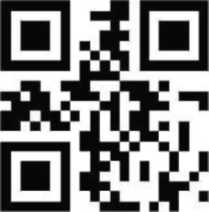 ΕΓΧΡΩΜΗΦΩΤΟΓΡΑΦΙΑη οποία δεν σφραγίζεται και επικολλάται. (όχι συροαπτικό ή πριτσίνια)ΕΛΛΗΝΙΚΗ ΔΗΜΟΚΡΑΤΙΑ ΥΠΟΥΡΓΕΙΟ ΥΠΟΔΟΜΩΝ ΚΑΙ ΜΕΤΑΦΟΡΩΝΑΙΤΗΣΗ ΕΚΤΥΠΩΣΗΣ ΑΔΕΙΑΣ ΟΔΗΓΗΣΗΣΓραμμωτός κωδικός αίτησης(2)Υπογραφή αιτούντος/ούσας της άδειας οδήγησης*5)ΠΡΟΣΩΠΚΑ ΣΤΟΙΧΕΙΑΤίθεται από τον υπάλληλο της ΝΥΜΕ ο αριθμός της άδειας αδήγησης(ΤΙΤΛΟΣ ΥΠΗΡΕΣΙΑΣ)	Βεβαιώνεται το γνήσιο της υπογραφής του/της	κατόχου του υπ'αριθμ	ΑΔΤ/Διαβοτηρίου/'Αδειας οδήγησης(ΤΟΠΟΙ ΚΑΙ ΗΜΕΡΟΜΗΝΙΑ)	Ο/Η Βεβαιών/ουσα (6)Αναγράφετε απαλά στο πίσω μέρος της φωτογραφίας το Ονοματεπώνυμο του κατόχου.ο γραμμωτός κωδικός επικολλάται κα, δεν συρραπτεται.I ^SvWS.™^^^ αναγραφής από το πρότυπο ΕΛΟΤ 743, η οποία προκύπτει από κρατικό έγγραφο αποδεικτικό της ταυτότητας.Υπογραφή αιτοΰντος/ούσας εντός του λευκού πλαισίου.Υπογραφή του/της βεβαιώντος/ούαος εντός του λευκού πλαισίου.ΒΕΒΑΙΩΣΗ ΥΠΟΒΟΛΗΣ ΑΙΤΗΜΑΤΟΣΤΡΟΠΟΣ ΠΑΡΑΛΑΒΗΣ ΠΟΥ ΕΠΕΛΕΓΗ:Η/Ο Υπάλληλος(υπογραφή)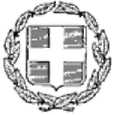 A IΤ Η Σ Η - ΥΠΕΥΘΥΝΗ ΔΗΛΩΣΗ ^Η'·15"»^Η ακρίβεια των στοιχείων που υποβάλλονται με αυτή τη δήλωση μπορεί να ελεγχθεί με βάση το αρχείο άλλων υπηρεσιών (άρθρο 8 παρ. 4 ν.1599/1986) Περιγραφή αιτήματος: «ΕΠΕΚΤΑΣΗ ΙΣΧΥΟΥΣΑΣ ΑΔΕΙΑΣ ΟΔΗΓΗΣΗΣ ΑΠΟ ΤΙΣ ΚΑΤΗΓΟΡΙΕΣ C1, C, D1, D ΣΕ ΟΕ, CE, D1E, DΕ ΑΝΤΙΣΤΟΙΧΑ ΚΑΙ ΕΝΤΟΣ ΤΩΝ ΑΝΩΤΕΡΩ ΚΑΤΗΓΟΡΙΩΝ, με ή χωρίς Πιστοποιητικό Επαγγελματικής Ικανότητας(Π.Ε.Ι.)»ΣΤΟΙΧΕΙΑ ΑΙΤΟΥΣΑΣ/ΝΤΟΣ:Ο - Η Όνομα:Επώνυμο:Όνομα Πατέρα: Όνομα Μητέρας:Επώνυμο Πατέρα: Επώνυμο Μητέρας:Αριθ. Δ. Ταυτότητας:*Α.Φ.Μ:Αριθ. Άδειας Οδήγησης:Αριθ. Διαβατηρίου:*Αριθ. Βιβλιαρίου Υγείας:*Υπηκοότητα:Ημερομηνία γέννησης (1):Τόπος Γέννησης:Όμάδα Αίματος*Τόπος Κατοικίας:Οδός:Αριθ.:ΤΚ:Τηλ:fax:email:ΠΛΗΡΟΦΟΡΙΑΚΑ ΣΤΟΙΧΕΙΑ / ΑΠΑΙΤΟΥΜΕΝΑ ΔΙΚΑΙΟΛΟΓΗΤΙΚΑ ΓΙΑ ΕΠΕΚΤΑΣΗ ΙΣΧΥΟΥΣΑΣ ΑΔΕΙΑΣ ΟΔΗΓΗΣΗΣ ΑΠΟ ΤΙΣ ΚΑΤΗΓΟΡΙΕΣ C1, C, D1, D ΣΕ ΟΕ, CE, D1E, ΌΕ ΑΝΤΙΣΤΟΙΧΑ ΚΑΙ ΕΝΤΟΣ ΤΩΝ ΑΝΩΤΕΡΩΚΑΤΗΓΟΡΙΩΝ,	με ή χωρίς Πιστοποιητικό Επαγγελματικής Ικανότητας Π.Ε.Ι. 1	ΕΝΤΥΠΟ: ΕΠΕΚΤΑΣΗ ΙΣΧΥΟΥΣΑΣ ΑΔΕΙΑΣ ΟΔΗΓΗΣΗΣ ΑΠΟ ΤΙΣ ΚΑΤΗΓΟΡΙΕΣ C1, C, D1, Ό ΣΕ C1E, CE, D1E, ΌΕ ΑΝΤΙΣΤΟΙΧΑ ΚΑΙ ΕΝΤΟΣ ΤΩΝ ΑΝΩΤΕΡΩ ΚΑΤΗΓΟΡΙΩΝ, με ή χωρίς Πιστοποιητικό Επαγγελματικής Ικανότητας (Π.Ε.Ι.)•	για τις κατηγορίες D και DE να έχει συμπληρώσει το 24ο έτος της ηλικίας της/του ή το 21ο έτος με Π.Ε.Ι. υποχρεωτικά.5.	Να έχει τις ελάχιστες προϋποθέσεις σωματικής και διανοητικής ικανότητας που ισχύουν για την
Ομάδα 2 του Παραρτήματος III του π.δ.51/2012 (ΑΊ01) όπως ισχύει.6.	Να επιτύχει σε θεωρητική εξέταση και σε δοκιμασία προσόντων και συμπεριφοράς, μετά από
υποχρεωτική θεωρητική και πρακτική εκπαίδευση, όπου απαιτείται.ΣΧΕΤΙΚΕΣ ΔΙΑΤΑΞΕΙΣ1. π.δ.51/2012 (ΑΊ01) «Προσαρμογή της ελληνικής νομοθεσίας προς την Οδηγία 2006/126/ΕΚ του Ευρωπαϊκού Κοινοβουλίου και του Συμβουλίου της 20ης Δεκεμβρίου 2006, όπως τροποποιήθηκε με τις Οδηγίες 2008/65/ΕΚ της Επιτροπής της 27ης Ιουνίου 2008, 2009/113/ΕΚ της Επιτροπής της 25ης Αυγούστου 2009 και 2011/94/ΕΕ της Επιτροπής της 28ης Νοεμβρίου 2011», όπως ισχύει.ΕΝΤΥΠΟ: ΕΠΕΚΤΑΣΗ ΙΣΧΥΟΥΣΑΣ ΑΔΕΙΑΣ ΟΔΗΓΗΣΗΣ ΑΠΟ ΤΙΣ ΚΑΤΗΓΟΡΙΕΣ C1, C, D1, D ΣΕ C1E, CE, D1E, DΕ ΑΝΤΙΣΤΟΙΧΑ ΚΑΙ ΕΝΤΟΣ ΤΩΝ ΑΝΩΤΕΡΩ ΚΑΤΗΓΟΡΙΩΝ, με ή χωρίς Πιστοποιητικό Επαγγελματικής Ικανότητας (Π. Ε. Ι.)Επιλέξτε με ποιο τρόπο θέλετε να παραλάβετε την απάντηση σας:2.	Άρθρο 52 του ν.4155/2013 (Α'120) «Εθνικό Σύστημα Ηλεκτρονικών Δημοσίων Συμβάσεων καιάλλες διατάξεις», όπως ισχύει.π.δ.74/2008 (Α'112) «Προσαρμογή της ελληνικής νομοθεσίας προς την οδηγία 2003/59/ΕΚ του Ευρωπαϊκού Κοινοβουλίου και του Συμβουλίου, της 15ης Ιουλίου 2003, «σχετικά με την αρχική επιμόρφωση και την περιοδική κατάρτιση των οδηγών ορισμένων οδικών οχημάτων τα οποία χρησιμοποιούνται για τη μεταφορά εμπορευμάτων ή επιβατών, για την τροποποίηση του κανονισμού (ΕΟΚ) αριθμ. 3820/1985 του Συμβουλίου και της οδηγίας 91/439/ΕΟΚ του Συμβουλίου και για την κατάργηση της οδηγίας 76/914/ΕΟΚ του Συμβουλίου», όπως η οδηγία αυτή τροποποιήθηκε με τις οδηγίες 2004/66/ΕΚ του Συμβουλίου της 26ης Απριλίου 2004 και 2006/103/ΕΚ της 20ής Νοεμβρίου 2006», όπως ισχύει.Απόφαση οικ.50984/7947/2013 (Β'3056) του Υφυπουργού Υποδομών, Μεταφορών και Δικτύων «Άδεια οδήγησης, εκπαίδευση και εξέταση υποψηφίων οδηγών μοτοποδηλάτων, μοτοσικλετών και αυτοκινήτων», όπως ισχύει.Απόφαση Π.Ο.Λ.1163/2013 (Β'1675) του Υφυπουργού Οικονομικών «Όροι και διαδικασίες είσπραξης-επιστροφής για την εφαρμογή ηλεκτρονικού παράβολου», όπως ισχύει.Απόφαση οικ.29898/3378/2016 (Β'1318) του Υφυπουργού Υποδομών, Μεταφορών και Δικτύων «Επανακαθορισμός διαδικασιών για την εφαρμογή των διατάξεων του π.δ.74/2008 (Α'112), αναφορικά με τη χορήγηση Πιστοποιητικού Επαγγελματικής Ικανότητας (Π.Ε.Ι.) αρχικής επιμόρφωσης μεταφοράς επιβατών - εμπορευμάτων».Ε£αιρέσεις της παραγράφου 3 του άρθρου 3 του π.δ.74/2008 (Α112):«3. Οι οδηγοί των παρακάτω κατηγοριών οχημάτων εξαιρούνται της υποχρέωσης να κατέχουνΠΕΙ:α. Οχημάτων, των οποίων, η μέγιστη επιτρεπόμενη ταχύτητα δεν υπερβαίνει τα 45 km/h.β. Οχημάτων, τα οποία ανήκουν στις Ένοπλες Δυνάμεις και τα Σώματα Ασφαλείας (Αστυνομία,Πυροσβεστικό Σώμα, Λιμενικό Σώμα), καθώς και οχημάτων τα οποία δεν ανήκουν στιςΥπηρεσίες αυτές, χρησιμοποιούνται όμως απ αυτές με οποιοδήποτε καθεστώς.γ. Οχημάτων, τα οποία εξυπηρετούν τις ανάγκες της Πολιτικής Άμυνας της Χώρας ή τηςΠολιτικής Σχεδίασης Εκτάκτων Αναγκών (Π.Σ.Ε.Α.).δ. Οχημάτων, τα οποία υποβάλλονται σε δοκιμές επί της οδού, για λόγους τεχνικής βελτίωσης, επισκευής ή συντήρησης και νέων ή μεταποιημένων ή διασκευασμένων οχημάτων, τα οποία δεν έχουν ακόμη τεθεί σε κυκλοφορία.ε. Οχημάτων, τα οποία χρησιμοποιούνται σε κατάσταση έκτακτης ανάγκης ή για εργασίες διάσωσης.στ. Οχημάτων, τα οποία χρησιμοποιούνται για μαθήματα οδήγησης αυτοκινήτων, άδειας οδήγησης ή ΠΕΙ (όπως προβλέπεται στο διάταγμα αυτό).ζ. Οχημάτων, τα οποία χρησιμοποιούνται για ιδιωτικούς σκοπούς, οι οποίοι δεν θεωρούνται εμπορικές μεταφορές επιβατών ή εμπορευμάτων.η. Οχημάτων, τα οποία μεταφέρουν υλικά ή εξοπλισμό, ο οποίος πρόκειται να χρησιμοποιηθεί για την άσκηση του επαγγέλματος του οδηγού τους, υπό την προϋπόθεση ότι, η οδήγηση των οχημάτων αυτών δεν αποτελεί την κύρια δραστηριότητα του οδηγού» . 8.      Άρθρο 9, παρ.2 του Κανονισμού (ΕΕ) 2016/679 του Ευρωπαϊκού Κοινοβουλίου και του Συμβουλίου, της 27ης Απριλίου 2016, για την προστασία των φυσικών προσώπων.,.την κατάργηση της οδηγίας 95/46/ΕΚΔιάρκεια τήρησης αρχείου βεβαιώσεων και πιστοποιητικών: Έξι (6) μήνες [άρθρο 13 ν.3491/2006 (Α' 207)]ΥΠΕΥΘΥΝΗ ΔΗΛΩΣΗ Ι(άρθρο 8 ν-1599'1986)Η ακρίβεια των στοιχείων που υποβάλλονται με αυτή τη δήλωση μπορεί να ελεγχθεί με βάση το αρχείο άλλων υπηρεσιών (άρθρο 8 παρ. 4 ν.1599/1986)Με ατομική μου ευθύνη και γνωρίζοντας τις κυρώσεις(5) , που προβλέπονται από τις διατάξεις της παραγράφου 6 του άρθρου 22 του ν.1599/1986, δηλώνω ότι:Έχω τη συνήθη διαμονή μου στην Ελλάδα .Κατέχω ισχύουσα άδεια οδήγησης, ελληνική ή κράτους-μέλους της Ε.Ε. (συμπεριλαμβανομένων των κρατών Νορβηγίας, Ισλανδίας και Λιχτενστάιν) και δεν μου έχει αφαιρεθεί από οποιαδήποτε αρχή.Δεν κατέχω / Κατέχω άδεια οδήγησης τρίτης χώραςΕπιθυμώ την αναγραφή της Ομάδας Αίματός μου στο έντυπο της άδειας οδήγησης και συγκατατίθεμαι στην τήρησή του στο Αρχείο Αδειών Οδήγησης του Υπουργείου Υποδομών και Μεταφορών. (7)ΥΠΟΓΡΑΦΗΑναγράφεται ολογράφως και κατόπιν αριθμητικά, ως πλήρης εξαψήφιος αριθμός η ημερομηνία γέννησης: π.χ. η 7 Φεβρουαρίου 1969 γράφεται αριθμητικά: 070269Εξουσιοδοτώ την/τον πιο πάνω αναφερόμενη/ο να καταθέσει την αίτηση (Διαγράφεται όταν δεν ορίζεται εκπρόσωπος).Εξουσιοδοτώ την/τον πιο πάνω αναφερόμενη/ο να παραλάβει την άδεια οδήγησης (Διαγράφεται όταν δεν ορίζεται εκπρόσωπος).Εξουσιοδοτώ το ΚΕΠ (άρθρο 31 ν.3013/2002) να προβεί σε όλες τις απαραίτητες ενέργειες (όπως αναζήτηση δικαιολογητικών κλπ) για τη διεκπεραίωση της υπόθεσής μου.«Όποιος εν γνώσει του δηλώνει ψευδή γεγονότα ή αρνείται ή αποκρύπτει τα αληθινά με έγγραφη υπεύθυνη δήλωση του άρθρου 8 τιμωρείται με φυλάκιση τουλάχιστον τριών (3) μηνών. Εάν ο υπαίτιος αυτών των πράξεων σκόπευε να προσπορίσει στον εαυτόν του ή σε άλλον περιουσιακό όφελος βλάπτοντας τρίτον ή σκόπευε να βλάψει άλλον, τιμωρείται με κάθειρξη μέχρι δέκα (10) ετών.»Σε περίπτωση κατοχής άδειας οδήγησης τρίτης χώρας αναγράφεται ο αριθμός της άδειας, η χώρα έκδοσής της και κατατίθεται υποχρεωτικά με την παρούσα αίτηση.Η καταχώρηση της Ομάδας Αίματος στο έντυπο της άδειας οδήγησης γίνεται εφόσον η/ο ενδιαφερόμενη/ος το επιθυμεί και την συμπληρώσει στην παρούσα.ΥΠΕΥΘΥΝΗ ΔΗΛΩΣΗ ΙΙ* (άρθρο 8 ν.1599/1986)Η ακρίβεια των στοιχείων που υποβάλλονται με αυτή τη δήλωση μπορεί να ελεγχθεί με βάση το αρχείο άλλων υπηρεσιών (άρθρο 8 παρ. 4 ν.1599/1986)Με ατομική μου ευθύνη και γνωρίζοντας τις κυρώσεις** , που προβλέπονται από τις διατάξεις της παραγράφου 6 του άρθρου 22 του ν.1599/1986, δηλώνω ότι:«Δεν επιθυμώ ως υποψήφιος οδηγός κατηγορίας C1, C, CE, D1, D1E, D, DE [διαγράφεται ότι δεν ισχύει] να αποκτήσω Πιστοποιητικό Επαγγελματικής Ικανότητας (ΠΕΙ), γιατί υπάγομαι στις εξαιρέσεις της παραγράφου 3, του άρθρου 3 του π.δ.74/2008 (ΑΊ12) [οι οποίες αναγράφονταιστην εν λόγω δήλωση]  και συγκεκριμένα ως οδηγός οχήματος  	[συμπληρώνεται η υποπαράγραφος της συγκεκριμένης εξαίρεσης (α έως η) όπως ισχύει]».ΥΠΟΓΡΑΦΗ* Συμπληρώνεται από την/τον υποψήφια/ο, εφόσον εμπίπτει στις εξαιρέσεις της παραγράφου 3 του άρθρου 3 του π.δ.74/2008 (ΑΊ12) .**«Όποιος εν γνώσει του δηλώνει ψευδή γεγονότα ή αρνείται ή αποκρύπτει τα αληθινά με έγγραφη υπεύθυνη δήλωση του άρθρου 8 τιμωρείται με φυλάκιση τουλάχιστον τριών (3) μηνών. Εάν ο υπαίτιος αυτών των πράξεων σκόπευε να προσπορίσει στον εαυτόν του ή σε άλλον περιουσιακό όφελος βλάπτοντας τρίτον ή σκόπευε να βλάψει άλλον, τιμωρείται με κάθειρξη μέχρι δέκα (10) ετών.»***        Εξαιρέσεις της παραγράφου 3 του άρθρου 3 του π.δ.74/2008 (ΑΊ12):«3. Οι οδηγοί των παρακάτω κατηγοριών οχημάτων εξαιρούνται της υποχρέωσης να κατέχουν ΠΕΙ: α. Οχημάτων, των οποίων, η μέγιστη επιτρεπόμενη ταχύτητα δεν υπερβαίνει τα 45 km/h.β. Οχημάτων, τα οποία ανήκουν στις Ένοπλες Δυνάμεις και τα Σώματα Ασφαλείας (Αστυνομία, Πυροσβεστικό Σώμα, Λιμενικό Σώμα), καθώς και οχημάτων τα οποία δεν ανήκουν στις Υπηρεσίες αυτές, χρησιμοποιούνται όμως από αυτές με οποιοδήποτε καθεστώς.γ. Οχημάτων, τα οποία εξυπηρετούν τις ανάγκες της Πολιτικής Άμυνας της Χώρας ή της Πολιτικής Σχεδίασης Εκτάκτων Αναγκών (Π.Σ.Ε.Α.).δ. Οχημάτων, τα οποία υποβάλλονται σε δοκιμές επί της οδού, για λόγους τεχνικής βελτίωσης, επισκευής ή συντήρησηςκαι νέων ή μεταποιημένων ή διασκευασμένων οχημάτων, τα οποία δεν έχουν ακόμη τεθεί σε κυκλοφορία.ε. Οχημάτων, τα οποία χρησιμοποιούνται σε κατάσταση έκτακτης ανάγκης ή για εργασίες διάσωσης.στ. Οχημάτων, τα οποία χρησιμοποιούνται για μαθήματα οδήγησης αυτοκινήτων, με σκοπό την απόκτησηάδειας οδήγησης ή ΠΕΙ (όπως προβλέπεται στο διάταγμα αυτό).ζ. Οχημάτων, τα οποία χρησιμοποιούνται για ιδιωτικούς σκοπούς, οι οποίοι δεν θεωρούνται εμπορικές μεταφορές επιβατών ή εμπορευμάτων.η. Οχημάτων, τα οποία μεταφέρουν υλικά ή εξοπλισμό, ο οποίος πρόκειται να χρησιμοποιηθεί για την άσκηση του επαγγέλματος του οδηγού τους, υπό την προϋπόθεση ότι, η οδήγηση των οχημάτων αυτών δεν αποτελεί την κύρια δραστηριότητα του οδηγού»ΕΝΤΥΠΟ: ΕΠΕΚΤΑΣΗ ΙΣΧΥΟΥΣΑΣ ΑΔΕΙΑΣ ΟΔΗΓΗΣΗΣ ΑΠΟ ΤΙΣ ΚΑΤΗΓΟΡΙΕΣ C1, C, Ώ1, Ώ ΣΕ C1E, CE, Ώ1Ε, ΏΕ ΑΝΤΙΣΤΟΙΧΑ ΚΑΙ ΕΝΤΟΣ ΤΩΝ ΑΝΩΤΕΡΩ ΚΑΤΗΓΟΡΙΩΝ, με ή χωρίς Πιστοποιητικό Επαγγελματικής Ικανότητας (Π.Ε.Ι.)(i)ΜΙΑ ΠΡΟΣΦΑΤΗ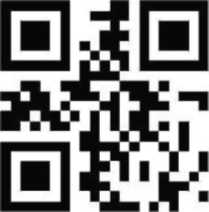 ΕΓΧΡΟΜΗΦΩΤΟΓΡΑΦΙΑη οποία δεν σφραγίζεται και επικολλάται. (όχι συροαπτικό ή πριτσίνια)ΕΛΛΗΝΙΚΗ ΔΗΜΟΚΡΑΤΙΑ ΥΠΟΥΡΓΕΙΟ ΥΠΟΔΟΜΩΝ ΚΑΙ ΜΕΤΑΦΟΡΩΝΑΙΤΗΣΗ ΕΚΤΥΠΩΣΗΣ ΑΔΕΙΑΣ ΟΔΗΓΗΣΗΣΓραμμωτός κωδικός αίτησης(2)ΠΡΟΖΩΠΚΑ ΣΤΟΙΧΕΙΑΤίθεται από τον υπάλληλο της ΝΥΜΕ ο αριθμός της άδειας αδήγησηςΥπογραφή αιτούντος/ούσας της άδειας οδήγησης*5*(ΤΙΤΛΟΣ ΥΠΗΡΕΣΙΑΣ)	Βεβαιώνεται το γνήσιο της υπογραφής του/τηςκατόχου του υπ'αριθμ	ΑΔΤ/Διαβατηρίου/Αδειας οδήγησης(ΤΟΠΟΣ ΚΑΙ ΗΜΕΡΟΜΗΝΙΑ)	Ο/Η Βεβαιών/ουσα (6)2 TZ^^ZmZ^Z^^Z",0νομα—μο κοτοχθϋ-3:ΑνανροφΊμεκεφαΛαίακα,μπΛέοτμΛό.Συμπληρώνεται σε περίπτωση διαιρετική, αναγραφής από το πρόταπα ΕΛΟΤ 743, η απαία πρακΰπτει από κρατικό έγγραφα αποοε,κτ,κό τΊς ταυτότητας.Υπογραφή αιτουντος/ουσας εντός του λευκού πλαισίου.Υπογραφή του/της βεβοιώντος/ούσϋς εντός του λευκού πλαισίου.ΒΕΒΑΙΩΣΗ ΥΠΟΒΟΛΗΣ ΑΙΤΗΜΑΤΟΣΤΡΟΠΟΣ ΠΑΡΑΛΑΒΗΣ ΠΟΥ ΕΠΕΛΕΓΗ:Η/Ο Υπάλληλος(υπογραφή)ΕΝΤΥΠΟ: ΕΠΕΚΤΑΣΗ ΙΣΧΥΟΥΣΑΣ ΑΔΕΙΑΣ ΟΔΗΓΗΣΗΣ ΑΠΟ ΤΙΣ ΚΑΤΗΓΟΡΙΕΣ C1, C, Ώ1, Ώ ΣΕ Cm, CE, Ώ1Ε, ΏΕ ΑΝΤΙΣΤΟΙΧΑ ΚΑΙ ΕΝΤΟΣ ΤΩΝ ΑΝΩΤΕΡΩ ΚΑΤΗΓΟΡΙΩΝ, με ή χωρίς Πιστοποιητικό Επαγγελματικής Ικανότητας (Π.Ε.Ι.)A I Τ Η Σ Η - ΥΠΕΥΘΥΝΗ ΔΗΛΩΣΗ ^ρ»* ™,6)Η ακρίβεια των στοιχείων που υποβάλλονται με αυτή τη δήλωση μπορεί να ελεγχθεί με βάση το
αρχείο άλλων υπηρεσιών (άρθρο 8 παρ. 4 ν.1599/1986)
Περιγραφή αιτήματος: «ΧΟΡΗΓΗΣΗ ΠΙΣΤΟΠΟΙΗΤΙΚΟΥ ΕΠΑΓΓΕΛΜΑΤΙΚΗΣ
	ΙΚΑΝΟΤΗΤΑΣ (Π.Ε.Ι.) ΑΡΧΙΚΗΣ ΕΠΙΜΟΡΦΩΣΗΣ»	ΣΤΟΙΧΕΙΑ ΑΙΤΟΥΣΑΣ/ΝΤΟΣ:ΠΛΗΡΟΦΟΡΙΑΚΑ ΣΤΟΙΧΕΙΑ / ΑΠΑΙΤΟΥΜΕΝΑ ΔΙΚΑΙΟΛΟΓΗΤΙΚΑ ΓΙΑ ΧΟΡΗΓΗΣΗ ΠΙΣΤΟΠΟΙΗΤΙΚΟΥ ΕΠΑΓΓΕΛΜΑΤΙΚΗΣ ΙΚΑΝΟΤΗΤΑΣ (Π.Ε.Ι.)ΧΡΟΝΟΣ : Μέχρι 30 ημέρες (Μετά την επιτυχή Πρακτική Εξέταση ΠΕΙ)ΚΟΣΤΟΣ : 70,00 € [Συμπεριλαμβάνεται μία Θεωρητική Εξέταση Π.Ε.Ι. (20€), μια Πρακτική Εξέταση Π.Ε.Ι. (20€), παράβολο για την εκτύπωση (30€)]ΠΡΟΫΠΟΘΕΣΕΙΣΗ/Ο ενδιαφερόμενη/ος θα πρέπει:Να έχει τη συνήθη διαμονή της/του στην Ελλάδα ή ότι έχει ιδιότητα της/του σπουδάστριας/σπουδαστή ή της/του μαθήτριας/μαθητή, επί έξι (6) μήνες τουλάχιστον στην Ελλάδα, πριν από την ημέρα κατάθεσης της αίτησης και των δικαιολογητικών.Έχει την κατοικία της/του στην περιοχή της οικείας Διεύθυνσης Μεταφορών και Επικοινωνιών της Περιφερειακής Ενότητας, στην οποία κατατίθεται η αίτηση.Να κατέχει ισχύουσα άδεια οδήγησης ελληνική ή κράτους-μέλους της Ε.Ε. (συμπεριλαμβανομένων των κρατών Νορβηγίας, Ισλανδίας και Λιχτενστάιν).Να έχει τις ελάχιστες προϋποθέσεις σωματικής και διανοητικής ικανότητας που ισχύουν για την Ομάδα 2 του Παραρτήματος III του π.δ.51/2012 (ΑΊ01) όπως ισχύει.Να επιτύχει σε θεωρητική εξέταση και πρακτική εξέταση Π.Ε.Ι.ΣΧΕΤΙΚΕΣ ΔΙΑΤΑΞΕΙΣπ.δ.51/2012 (ΑΊ01) «Προσαρμογή της ελληνικής νομοθεσίας προς την Οδηγία 2006/126/ΕΚ του Ευρωπαϊκού Κοινοβουλίου και του Συμβουλίου της 20ης Δεκεμβρίου 2006, όπως τροποποιήθηκε με τις Οδηγίες 2008/65/ΕΚ της Επιτροπής της 27ης Ιουνίου 2008, 2009/113/ΕΚ της Επιτροπής της 25ης Αυγούστου 2009 και 2011/94/ΕΕ της Επιτροπής της 28ης Νοεμβρίου 2011» όπως ισχύει.Άρθρο 52 του ν.4155/2013 (ΑΊ20) «Εθνικό Σύστημα Ηλεκτρονικών Δημοσίων Συμβάσεων και άλλες διατάξεις», όπως ισχύει.π.δ.74/2008 (ΑΊ12) «Προσαρμογή της ελληνικής νομοθεσίας προς την οδηγία 2003/59/ΕΚ του Ευρωπαϊκού Κοινοβουλίου και του Συμβουλίου, της 15ης Ιουλίου 2003, «σχετικά με την αρχική επιμόρφωση και την περιοδική κατάρτιση των οδηγών ορισμένων οδικών οχημάτων τα οποία χρησιμοποιούνται για τη μεταφορά εμπορευμάτων ή επιβατών, για την τροποποίηση του κανονισμού (ΕΟΚ) αριθμ. 3820/1985 του Συμβουλίου και της οδηγίας 91/439/ΕΟΚ του Συμβουλίου και για την κατάργηση της οδηγίας 76/914/ΕΟΚ του Συμβουλίου», όπως η οδηγία αυτή τροποποιήθηκε με τις οδηγίες 2004/66/ΕΚ του Συμβουλίου της 26ης Απριλίου 2004 και 2006/103/ΕΚ της 20ής Νοεμβρίου 2006», όπως ισχύει.Απόφαση οικ.50984/7947/2013 (Β'3056) του Υφυπουργού Υποδομών, Μεταφορών και Δικτύων «Άδεια οδήγησης, εκπαίδευση και εξέταση υποψηφίων οδηγών μοτοποδηλάτων, μοτοσικλετών και αυτοκινήτων», όπως ισχύει.Απόφαση Π.Ο.Λ.1163/2013 (Β'1675) του Υφυπουργού Οικονομικών «Όροι και διαδικασίες είσπραξης-επιστροφής για την εφαρμογή ηλεκτρονικού παράβολου», όπως ισχύει.Απόφαση οικ.29898/3378/2016 (Β'1318) του Υφυπουργού Υποδομών, Μεταφορών και Δικτύων «Επανακαθορισμός διαδικασιών για την εφαρμογή των διατάξεων του π.δ.74/2008 (Α'112), αναφορικά με τη χορήγηση Πιστοποιητικού Επαγγελματικής Ικανότητας (Π.Ε.Ι.) αρχικής επιμόρφωσης μεταφοράς επιβατών - εμπορευμάτων».Άρθρο 9, παρ.2 του Κανονισμού (ΕΕ) 2016/679 του Ευρωπαϊκού Κοινοβουλίου και του Συμβουλίου, της 27ης Απριλίου 2016, για την προστασία των φυσικών προσώπων ...την κατάργηση της οδηγίας95/46/ΕΚΔιάρκεια τήρησης αρχείου βεβαιώσεων και πιστοποιητικών: Έξι (6) μήνες [άρθρο 13 ν.3491/2006 (Α' 207)]ΥΠΕΥΘΥΝΗ ΔΗΛΩΣΗ (άρθρο 8 ν.1599/1986)Η ακρίβεια των στοιχείων που υποβάλλονται με αυτή τη δήλωση μπορεί να ελεγχθεί με βάση το αρχείο άλλωνυπηρεσιών (άρθρο 8 παρ. 4 ν.1599/1986)Με ατομική μου ευθύνη και γνωρίζοντας τις κυρώσεις(5) , που προβλέπονται από τις διατάξεις της παραγράφου 6 του άρθρου 22 του ν.1599/1986, δηλώνω ότι:Έχω τη συνήθη διαμονή μου στην Ελλάδα .Κατέχω ισχύουσα άδεια οδήγησης, ελληνική ή κράτους-μέλους της Ε.Ε. (συμπεριλαμβανομένων των κρατών Νορβηγίας, Ισλανδίας και Λιχτενστάιν) και δεν μου έχει αφαιρεθεί από οποιαδήποτε αρχή.Δεν κατέχω / Κατέχω άδεια οδήγησης τρίτης χώρας	 (6)4.	Επιθυμώ την αναγραφή της Ομάδας Αίματός μου στο έντυπο της άδειας οδήγησης και
συγκατατίθεμαι στην τήρησή του στο Αρχείο Αδειών Οδήγησης του Υπουργείου
Υποδομών και Μεταφορών. (7)ΥΠΟΓΡΑΦΗΑναγράφεται ολογράφως και κατόπιν αριθμητικά, ως πλήρης εξαψήφιος αριθμός η ημερομηνία γέννησης: π.χ. η 7 Φεβρουαρίου 1969 γράφεται αριθμητικά: 070269Εξουσιοδοτώ την / τον πιο πάνω αναφερόμενη/ο να καταθέσει την αίτηση (Διαγράφεται όταν δεν ορίζεται εκπρόσωπος).Εξουσιοδοτώ την / τον πιο πάνω αναφερόμενη/ο να παραλάβει την άδεια οδήγησης (Διαγράφεται όταν δεν ορίζεται εκπρόσωπος).Εξουσιοδοτώ το ΚΕΠ (άρθρο 31 ν.3013/2002) να προβεί σε όλες τις απαραίτητες ενέργειες (όπως αναζήτηση δικαιολογητικών κλπ) για τη διεκπεραίωση της υπόθεσής μου.«Όποιος εν γνώσει της/του δηλώνει ψευδή γεγονότα ή αρνείται ή αποκρύπτει τα αληθινά με έγγραφη υπεύθυνη δήλωση του άρθρου 8 τιμωρείται με φυλάκιση τουλάχιστον τριών (3) μηνών. Εάν ο υπαίτιος αυτών των πράξεων σκόπευε να προσπορίσει στον εαυτόν του ή σε άλλον περιουσιακό όφελος βλάπτοντας τρίτον ή σκόπευε να βλάψει άλλον, τιμωρείται με κάθειρξη μέχρι δέκα (10) ετών.»Σε περίπτωση κατοχής άδειας οδήγησης τρίτης χώρας αναγράφεται ο αριθμός της άδειας, η χώρα έκδοσής της και κατατίθεται υποχρεωτικά με την παρούσα αίτηση.Η καταχώρηση της Ομάδας Αίματος στο έντυπο της άδειας οδήγησης γίνεται εφόσον η/ο ενδιαφερόμενη/ος το επιθυμεί και την συμπληρώσει στην παρούσα.(1)ΜΙΑ ΠΡΟΣΦΑΤΗ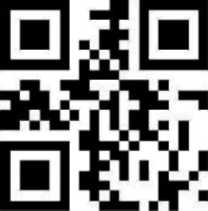 ΕΓΧΡΟΜΗΦΩΤΟΓΡΑΦΙΑη οποία δεν σφραγίζεται και επικολλάται. (όχι συροαπτικό ή πριτσίνια)ΕΛΛΗΝΙΚΗ ΔΗΜΟΚΡΑΤΙΑ ΥΠΟΥΡΓΕΙΟ ΥΠΟΔΟΜΩΝ ΚΑΙ ΜΕΤΑΦΟΡΩΝΑΙΤΗΣΗ ΕΚΤΥΠΩΣΗΣ ΑΔΕΙΑΣ ΟΔΗΓΗΣΗΣΓραμμωτός κωδικός οίτησης(2)ΠΡΟΣΩΠΚΑ ΣΤΟΙΧΕΙΑΕπώνυμο (3)Πατρώνυμο (3)Τίθεται από τον υπάλληλο της ΝΥΜΕ ο αριθμός της άδειας οδήγησηςΥπογραφή αιτούντος/ούσας της άδειας οδήγησηςΡ'(ΤΙΤΛΟΣ ΥΠΗΡΕΣΙΑΣ)	Βεβαιώνεται το γνήσιο της υπογραφής του/της	κατόχου του υπ'αριθμ	ΑΔΤ/Διαβατηρίου/Αδειας οδήγησης(ΤΟΠΟΣ ΚΑΙ ΗΜΕΡΟΜΗΝΙΑ)	Ο/Η Βεβαιών/ουσα (6)Αναγράφετε απαλά στο πίσω μέρος της φωτογραφίας το Ονοματεπώνυμο του κατόχου.Ο γραμμωτός κωδικός επικολλάται και δεν συρραπτεται.Αναγραφή με κεφαλαία και μπλε στυλό.Συμπληρώνεται σε περίπτωση διαφορετικής αναγραφής από το πρότυπο ΕΛΟΤ 743, η αποία προκύπτει από κρατικό έγγραφο αποδεικτικό της ταυτότητας.Υπογραφή αιτούντος/ούσας εντός του λευκού πλαισίου.Υπογραφή του/της βεβαιώντος/ούσος εντός του λευκού πλαισίου.ΒΕΒΑΙΩΣΗ ΥΠΟΒΟΛΗΣ ΑΙΤΗΜΑΤΟΣΤΡΟΠΟΣ ΠΑΡΑΛΑΒΗΣ ΠΟΥ ΕΠΕΛΕΓΗ:Η/Ο Υπάλληλος(υπογραφή)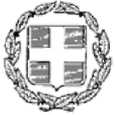 AI Τ Η Σ Η - ΥΠΕΥΘΥΝΗ ΔΗΛΩΣΗ ι***».ι*»η»κ>Η ακρίβεια των στοιχείων που υποβάλλονται με αυτή τη δήλωση μπορεί να ελεγχθεί με βάση το αρχείο άλλων υπηρεσιών (άρθρο 8 παρ. 4 ν.1599/1986) Περιγραφή αιτήματος: «ΑΝΑΝΕΩΣΗ ΑΔΕΙΑΣ ΟΔΗΓΗΣΗΣ (ΚΑΘΕΚΑΤΗΓΟΡΙΑΣ)».ΣΤΟΙΧΕΙΑ ΑΙΤΟΥΣΑΣ/ΝΤΟΣ:Ο - Η Όνομα:Επώνυμο:Όνομα Πατέρα:Επώνυμο Πατέρα:Όνομα Μητέρας:Επώνυμο Μητέρας:Αριθ. Δ. Ταυτότητας:*Α.Φ.Μ:Αριθ. Άδειας Οδήγησης:Αριθ. Διαβατηρίου:*Αριθ. Βιβλιαρίου
Υγείας: *	Υπηκοότητα:Ημερομηνία γέννησηςΤόπος Γέννησης:Ομάδα Αίματος**:Τόπος Κατοικίας:Οδός:Αριθ.:ΤΚ:ΟΡΙΣΜΟΣ / ΣΤΟΙΧΕΙΑ ΕΚΠΡΟΣΩΠΟΥ (3) (για παραλαβή της άδειας οδήγησης):Σε περίπτωση που δε συντάσσεται η εξουσιοδότηση στο παρόν έντυπο απαιτείται προσκόμιση
εξουσιοδότησης με επικύρωση του γνήσιου της υπογραφής από δημόσια υπηρεσία ή συμβολαιογραφικού
πληρεξουσίου.	ΟΝΟΜΑ:	.ΟΝΟΜΑΤΕΠΩΝΥΜΟΕΠΩΝΥΜΟ:ΠΑΤΕΡΑ:ΑΔΤ:ΟΔΟΣ:ΑΡΙΘ:Τ.Κ:Τηλ:fax:email:ΠΛΗΡΟΦΟΡΙΑΚΑ ΣΤΟΙΧΕΙΑ / ΑΠΑΙΤΟΥΜΕΝΑ ΔΙΚΑΙΟΛΟΓΗΤΙΚΑ ΓΙΑ ΑΝΑΝΕΩΣΗ ΑΔΕΙΑΣ ΟΔΗΓΗΣΗΣ(ΚΑΘΕ ΚΑΤΗΓΟΡΙΑΣ) 1, 2Η προμήθεια των παράβολων γίνεται μέσω της Εφαρμογής Ηλεκτρονικού Παράβολου (e-παράβολο). Βλ. και κόστος.Το δικαιολογητικό αριθμ. 6 (Αίτηση εκτύπωσης άδειας οδήγησης) υπογράφεται μόνο από την/τον κάτοχο της άδειας οδήγησης και όχι από εξουσιοδοτημένη/ο από την/τον κάτοχο πρόσωπο.	Επιλέξτε με ποιο τρόπο θέλετε να παραλάβετε την απάντησή σας:	Να την παραλάβετε η/ο ίδια/ιος από την υπηρεσία μαςΝα την παραλάβει εκπρόσωπός σαςΧΡΟΝΟΣ : Μέχρι 30 ημέρες (Μετά την αποστολή των δικαιολογητικών στην αρμόδια Υπηρεσία) ΚΟΣΤΟΣ : 118,00 € [Συμπεριλαμβάνεται η αμοιβή δύο γιατρών (10€+ 10€), παράβολο για ανανέωση (50€), παράβολο για την εκτύπωση (30€),   παράβολο παγίου τέλους χαρτοσήμου και εισφορά υπέρ τρίτων (18€)]ΠΡΟΫΠΟΘΕΣΕΙΣΗ/Ο ενδιαφερόμενη/ος θα πρέπει:Να έχει τη συνήθη διαμονή της/του στην Ελλάδα ή ότι έχει ιδιότητα της/του σπουδάστριας/σπουδαστή ή της/του μαθήτριας/μαθητή, επί έξι (6) μήνες τουλάχιστον στην Ελλάδα, πριν από την ημέρα κατάθεσης της αίτησης και των δικαιολογητικών.Να έχει την κατοικία της/του στην περιοχή της οικείας Διεύθυνσης Μεταφορών και Επικοινωνιών της Περιφερειακής Ενότητας, στην οποία κατατίθεται η αίτηση.Να κατέχει άδεια οδήγησης ελληνική ή κράτους-μέλους της Ε.Ε. (συμπεριλαμβανομένων των κρατών Νορβηγίας, Ισλανδίας και Λιχτενστάιν).Να έχει τις ελάχιστες προϋποθέσεις σωματικής και διανοητικής ικανότητας που ισχύουν για την Ομάδα 1 ή 2 του Παραρτήματος III του π.δ.51/2012 (Α'101), όπως ισχύει κατά περίπτωση.ΣΧΕΤΙΚΕΣ ΔΙΑΤΑΞΕΙΣπ.δ.51/2012 (Α'101) «Προσαρμογή της ελληνικής νομοθεσίας προς την Οδηγία 2006/126/ΕΚ του Ευρωπαϊκού Κοινοβουλίου και του Συμβουλίου της 20ης Δεκεμβρίου 2006, όπως τροποποιήθηκε με τις Οδηγίες 2008/65/ΕΚ της Επιτροπής της 27ης Ιουνίου 2008, 2009/113/ΕΚ της Επιτροπής της 25ης Αυγούστου 2009 και 2011/94/ΕΕ της Επιτροπής της 28ης Νοεμβρίου 2011», όπως ισχύει.Άρθρο 52 του ν.4155/2013 (Α'120) «Εθνικό Σύστημα Ηλεκτρονικών Δημοσίων Συμβάσεων και άλλες διατάξεις» , όπως ισχύει.του π.δ.74/2008 (Α'112) «Προσαρμογή της ελληνικής νομοθεσίας προς την οδηγία 2003/59/ΕΚ του Ευρωπαϊκού Κοινοβουλίου και του Συμβουλίου, της 15ης Ιουλίου 2003, «σχετικά με την αρχική επιμόρφωση και την περιοδική κατάρτιση των οδηγών ορισμένων οδικών οχημάτων τα οποία χρησιμοποιούνται για τη μεταφορά εμπορευμάτων ή επιβατών, για την τροποποίηση του κανονισμού (ΕΟΚ) αριθμ. 3820/1985 του Συμβουλίου και της οδηγίας 91/439/ΕΟΚ του Συμβουλίου και για την κατάργηση της οδηγίας 76/914/ΕΟΚ του Συμβουλίου», όπως η οδηγία αυτή τροποποιήθηκε με τις οδηγίες 2004/66/ΕΚ του Συμβουλίου της 26ης Απριλίου 2004 και 2006/103/ΕΚ της 20ής Νοεμβρίου 2006», όπως ισχύει.Απόφαση οικ.50984/7947/2013 (Β'3056) του Υφυπουργού Υποδομών, Μεταφορών και Δικτύων «Άδεια οδήγησης, εκπαίδευση και εξέταση υποψηφίων οδηγών μοτοποδηλάτων, μοτοσικλετών και αυτοκινήτων», όπως ισχύει.Απόφαση Π.Ο.Λ.1163/2013 (Β'1675) του Υφυπουργού Οικονομικών «Όροι και διαδικασίες είσπραξης-επιστροφής για την εφαρμογή ηλεκτρονικού παράβολου», όπως ισχύει.Απόφαση οικ.29898/3378/2016 (Β'1318) του Υφυπουργού Υποδομών, Μεταφορών και Δικτύων «Επανακαθορισμός διαδικασιών για την εφαρμογή των διατάξεων του π.δ.74/2008 (Α'112), αναφορικά με τη χορήγηση Πιστοποιητικού Επαγγελματικής Ικανότητας (Π.Ε.Ι.) αρχικής επιμόρφωσης μεταφοράς επιβατών - εμπορευμάτων».Απόφαση 30063/4796/2013 (Β'2643) του Υφυπουργού Υποδομών, Μεταφορών και Δικτύων «Επανακαθορισμός της διαδικασίας και των αναγκαίων λεπτομερειών για την έγκριση σχολών/κέντρων επαγγελματικής κατάρτισης οδηγών οχημάτων μεταφοράς επιβατών και εμπορευμάτων (ΠΕΙ), την έγκριση διενέργειας προγραμμάτων περιοδικής κατάρτισης, τις υποχρεώσεις και τον έλεγχο αυτών και λοιπές λεπτομέρειες, σύμφωνα με τις διατάξεις του π.δ.74/2008 (Α' 112) όπως ισχύει», όπως ισχύει.Άρθρο 9, παρ.2 του Κανονισμού (ΕΕ) 2016/679 του Ευρωπαϊκού Κοινοβουλίου και του Συμβουλίου, της 27ης Απριλίου 2016, για την προστασία των φυσικών προσώπων έναντι τηςεπεξεργασίας των δεδομένων προσωπικού χαρακτήρα και για την ελεύθερη κυκλοφορία των δεδομένων αυτών και την κατάργηση της οδηγίας 95/46/ΕΚΔιάρκεια τήρησης αρχείου βεβαιώσεων και πιστοποιητικών: Έξι (6) μήνες [άρθρο 13 ν.3491/2006 (Α' 207).ΥΠΕΥΘΥΝΗ ΔΗΛΩΣΗ I (άρθρο 8 ν-15™Η ακρίβεια των στοιχείων που υποβάλλονται με αυτή τη δήλωση μπορεί να ελεγχθεί με βάση το αρχείο άλλων υπηρεσιών (άρθρο 8 παρ. 4 ν.1599/1986)Με ατομική μου ευθύνη και γνωρίζοντας τις κυρώσεις(5), που προβλέπονται από τις διατάξεις της παραγράφου 6 του άρθρου 22 του ν.1599/1986, δηλώνω ότι:Έχω τη συνήθη διαμονή μου στην Ελλάδα .Κατέχω ισχύουσα άδεια οδήγησης κατηγορίας 	, ελληνικής ή κράτους -μέλους της Ε.Ε. (συμπεριλαμβανομένων των κρατών Νορβηγίας, Ισλανδίας και Λιχτενστάιν) και δεν μου έχει αφαιρεθεί από οποιαδήποτε αρχή.Δεν κατέχω / Κατέχω άδεια οδήγησης τρίτης χώρας	(6)Επιθυμώ την αναγραφή της Ομάδας Αίματός μου στο έντυπο της άδειας οδήγησης και συγκατατίθεμαι στην τήρησή του στο Αρχείο Αδειών Οδήγησης του Υπουργείου Υποδομών και Μεταφορών. (7)ΥΠΟΓΡΑΦΗΑναγράφεται ολογράφως και κατόπιν αριθμητικά, ως πλήρης εξαψήφιος αριθμός η ημερομηνία γέννησης: π.χ. η 7 Φεβρουαρίου 1969 γράφεται αριθμητικά: 070269Εξουσιοδοτώ την / τον πιο πάνω αναφερόμενη/ο να καταθέσει την αίτηση (Διαγράφεται όταν δεν ορίζεται εκπρόσωπος).Εξουσιοδοτώ την / τον πιο πάνω αναφερόμενη/ο να παραλάβει την άδεια οδήγησης (Διαγράφεται όταν δεν ορίζεται εκπρόσωπος).Εξουσιοδοτώ το ΚΕΠ (άρθρο 31 ν.3013/2002) να προβεί σε όλες τις απαραίτητες ενέργειες (όπως αναζήτηση δικαιολογητικών κλπ) για τη διεκπεραίωση της υπόθεσής μου.«Όποιος εν γνώσει του δηλώνει ψευδή γεγονότα ή αρνείται ή αποκρύπτει τα αληθινά με έγγραφη υπεύθυνη δήλωση του άρθρου 8 τιμωρείται με φυλάκιση τουλάχιστον τριών (3) μηνών. Εάν ο υπαίτιος αυτών των πράξεων σκόπευε να προσπορίσει στον εαυτόν του ή σε άλλον περιουσιακό όφελος βλάπτοντας τρίτον ή σκόπευε να βλάψει άλλον, τιμωρείται με κάθειρξη μέχρι δέκα (10) ετών.»Σε περίπτωση κατοχής άδειας οδήγησης τρίτης χώρας αναγράφεται ο αριθμός της άδειας, η χώρα έκδοσής της και κατατίθεται υποχρεωτικά με την παρούσα αίτηση.Η καταχώρηση της Ομάδας Αίματος στο έντυπο της άδειας οδήγησης γίνεται εφόσον η/ο ενδιαφερόμενη/ος το επιθυμεί και την συμπληρώσει στην παρούσα.ΥΠΕΥΘΥΝΗ ΔΗΛΩΣΗ ΙΙ* (άρθρο 8 ν1599/1986)Η ακρίβεια των στοιχείων που υποβάλλονται με αυτή τη δήλωση μπορεί να ελεγχθεί με βάση το αρχείο άλλων υπηρεσιών (άρθρο 8 παρ. 4 ν.1599/1986)Με ατομική μου ευθύνη και γνωρίζοντας τις κυρώσεις** που προβλέπονται από τις διατάξεις της παραγράφου 6 του άρθρου 22 του ν.1599/1986, δηλώνω ότι:«Δεν επιθυμώ ως οδηγός κατηγορίας C1, C^, C, CE, D1, D1E, D, DE [διαγράφεται ότι δεν ισχύει] να αποκτήσω Πιστοποιητικό Επαγγελματικής Ικανότητας (ΠΕΙ), γιατί υπάγομαι στις εξαιρέσεις της παραγράφου 3, του άρθρου 3 του π.δ.74/2008 (Α'112) [οι οποίες αναγράφονταιστην εν λόγω δήλωση]  και συγκεκριμένα ως οδηγός οχήματος  	[συμπληρώνεται η υποπαράγραφος της συγκεκριμένης εξαίρεσης (α έως η) όπως ισχύει]».ΥΠΟΓΡΑΦΗ* Συμπληρώνεται από την/τον υποψήφια/ο, εφόσον εμπίπτει στις εξαιρέσεις της παραγράφου 3 του άρθρου 3 του π.δ.74/2008 (Α'112) .**«Όποιος εν γνώσει του δηλώνει ψευδή γεγονότα ή αρνείται ή αποκρύπτει τα αληθινά με έγγραφη υπεύθυνη δήλωση του άρθρου 8 τιμωρείται με φυλάκιση τουλάχιστον τριών (3) μηνών. Εάν ο υπαίτιος αυτών των πράξεων σκόπευε να προσπορίσει στον εαυτόν του ή σε άλλον περιουσιακό όφελος βλάπτοντας τρίτον ή σκόπευε να βλάψει άλλον, τιμωρείται με κάθειρξη μέχρι δέκα (10) ετών».***        Εξαιρέσεις της παραγράφου 3 του άρθρου 3 του π.δ.74/2008 (Α'112):<6. Οι οδηγοί των παρακάτω κατηγοριών οχημάτων εξαιρούνται της υποχρέωσης να κατέχουν ΠΕΙ: α. Οχημάτων, των οποίων, η μέγιστη επιτρεπόμενη ταχύτητα δεν υπερβαίνει τα 45 km/h.β. Οχημάτων, τα οποία ανήκουν στις Ένοπλες Δυνάμεις και τα Σώματα Ασφαλείας (Αστυνομία, Πυροσβεστικό Σώμα, Λιμενικό Σώμα), καθώς και οχημάτων τα οποία δεν ανήκουν στις Υπηρεσίες αυτές, χρησιμοποιούνται όμως απ αυτές με οποιοδήποτε καθεστώς.γ. Οχημάτων, τα οποία εξυπηρετούν τις ανάγκες της Πολιτικής Άμυνας της Χώρας ή της Πολιτικής Σχεδίασης Εκτάκτων Αναγκών (Π.Σ.Ε.Α.).δ. Οχημάτων, τα οποία υποβάλλονται σε δοκιμές επί της οδού, για λόγους τεχνικής βελτίωσης, επισκευής ή συντήρησηςκαι νέων ή μεταποιημένων ή διασκευασμένων οχημάτων, τα οποία δεν έχουν ακόμη τεθεί σε κυκλοφορία.ε. Οχημάτων, τα οποία χρησιμοποιούνται σε κατάσταση έκτακτης ανάγκης ή για εργασίες διάσωσης.στ. Οχημάτων, τα οποία χρησιμοποιούνται για μαθήματα οδήγησης αυτοκινήτων, με σκοπό την απόκτησηάδειας οδήγησης ή ΠΕΙ (όπως προβλέπεται στο διάταγμα αυτό).ζ. Οχημάτων, τα οποία χρησιμοποιούνται για ιδιωτικούς σκοπούς, οι οποίοι δεν θεωρούνται εμπορικές μεταφορές επιβατών ή εμπορευμάτων.η. Οχημάτων, τα οποία μεταφέρουν υλικά ή εξοπλισμό, ο οποίος πρόκειται να χρησιμοποιηθεί για την άσκηση του επαγγέλματος της/του οδηγού τους, υπό την προϋπόθεση ότι, η οδήγηση των οχημάτων αυτών δεν αποτελεί την κύρια δραστηριότητα της/του οδηγού»(ί)ΜΙΑ ΠΡΟΣΦΑΤΗ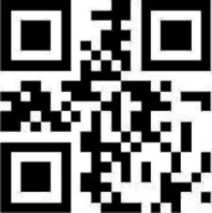 ΕΓΧΡΟΜΗΦΩΤΟΓΡΑΦΙΑη οποία δεν σφραγίζεται και επικολλάτοι. (όχι συροαπτικό ή πριτσίνια)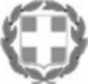 ΕΛΛΗΝΙΚΗ ΔΗΜΟΚΡΑΤΙΑ ΥΠΟΥΡΓΕΙΟ ΥΠΟΔΟΜΩΝ ΚΑΙ ΜΕΤΑΦΟΡΩΝΑΙΤΗΣΗ ΕΚΤΥΠΩΣΗΣ ΑΔΕΙΑΣ ΟΔΗΓΗΣΗΣΓραμμωτός κωδικός αίτησης(2)ΠΡΟΧΩΠΚΑ ΣΤΟΙΧΕΙΑΌνομα (3) Ονομα (Λατινικοί χαρακτήρες) (4)ΕπώνυμοΟ)Πατρώνυμο (3)Τίθεται από τον υπάλληλο της ΝΥΜΕ ο αριθμός της άδειας οδήγησηςΥπογραφή αιταύντος/ούσας της άδειας οδήγησης*5*(ΤΙΤΛΟΣ ΥΠΗΡΕΣΙΑΣ)	Βεβαιώνεται το γνήσιο της υπογραφής του/της	κατόχου του υπ'αριθμ	ΑΔΤ/Διαβατηρίου/Άδειας οδήγησης(ΤΟΠΟΣ ΚΑΙ HMFPOMHNfA)	Ο/Η Βεβαιών/ουσα (6)Αναγράφετε απαλά στο πίσω μέρας της φωτογραφίας το Ονοματεπώνυμο του κατόχου.Ο γραμμωτός κωδικός επικολλάται και δεν συρράπτεται.Αναγραφή με κεφαλαία και μπλε στυλό.Συμπληρώνεται σε περίπτωση διαφορετικής αναγραφής από το πρότυπο ΕΛΟΤ 743, η αποία προκύπτει από κρατικό έγγραφο απσδεικτ κό της ταυτότητας.Υπογραφή αιτούντος/ούσας εντός του λευκού πλαισίου.Υπογραφή του/της βεβαιώντοε/ούσος εντός του λευκού πλαισίου.ΒΕΒΑΙΩΣΗ ΥΠΟΒΟΛΗΣ ΑΙΤΗΜΑΤΟΣΤΡΟΠΟΣ ΠΑΡΑΛΑΒΗΣ ΠΟΥ ΕΠΕΛΕΓΗ:Η/Ο Υπάλληλος(υπογραφή)ΣΗΜΕΙΩΣΗΗ παρούσα δεν επέχει θέση άδειας οδήγησης με την έννοια του άρθρου 100 του Κ.Ο.Κ. και δεν παρέχει στην/στον κάτοχο αυτής δικαίωμα οδήγησης οχήματος (κάθε κατηγορίας).A I Τ Η Σ Η - ΥΠΕΥΘΥΝΗ ΔΗΑΩΣΗ ^ρ»* ™,6)Η ακρίβεια των στοιχείων που υποβάλλονται με αυτή τη δήλωση μπορεί να ελεγχθεί με βάση το αρχείο άλλων υπηρεσιών (άρθρο 8 παρ. 4 ν.1599/1986) Περιγραφή αιτήματος: «ΑΝΤΑΛΛΑΓΗ ΑΔΕΙΑΣ ΟΔΗΓΗΣΗΣ ΠΟΥ ΕΧΕΙ ΕΚΔΟΘΕΙ ΑΠΟ ΚΡΑΤΟΣ ΜΕΛΟΣ ΤΗΣ ΕΕ ΜΕ ΕΛΛΗΝΙΚΗ ΑΝΤΙΣΤΟΙΧΗΣΚΑΤΗΓΟΡΙΑΣ».ΣΤΟΙΧΕΙΑ ΑΙΤΟΥΣΑΣ/ΝΤΟΣ:ΠΛΗΡΟΦΟΡΙΑΚΑ ΣΤΟΙΧΕΙΑ / ΑΠΑΙΤΟΥΜΕΝΑ ΔΙΚΑΙΟΛΟΓΗΤΙΚΑ ΓΙΑ ΑΝΤΑΛΛΑΓΗ ΑΔΕΙΑΣ ΟΔΗΓΗΣΗΣ ΠΟΥ ΕΧΕΙ ΕΚΔΟΘΕΙ ΑΠΟΚΡΑΤΟΣ  ΜΕΛΟΣ  ΤΗΣ  ΕΕ  ΜΕ  ΕΛΛΗΝΙΚΗ ΑΝΤΙΣΤΟΙΧΗΣΚΑΤΗΓΟΡΙΑΣ 2ΧΡΟΝΟΣ : Μέχρι 30 ημέρες (Μετά την αποστολή των δικαιολογητικών στην αρμόδια Υπηρεσία) ΚΟΣΤΟΣ : 30,00 €.ΠΡΟΫΠΟΘΕΣΕΙΣΗ/Ο Ενδιαφερόμενη/ος θα πρέπει:Να έχει τη συνήθη διαμονή του στην Ελλάδα ή ότι έχει ιδιότητα της/του σπουδάστριας/σπουδαστή ή της/του μαθήτριας/μαθητή, επί έξι (6) μήνες τουλάχιστον στην Ελλάδα, πριν από την ημέρα κατάθεσης της αίτησης και των δικαιολογητικών.Έχει την κατοικία του στην περιοχή της οικείας Διεύθυνσης Μεταφορών και Επικοινωνιών της Περιφερειακής Ενότητας, στην οποία κατατίθεται η αίτηση.Να κατέχει ισχύουσα άδεια οδήγησης ελληνική ή κράτους-μέλους της Ε.Ε. (συμπεριλαμβανομένων των κρατών Νορβηγίας, Ισλανδίας και Λιχτενστάιν).Να έχει συμπληρώσειγια την κατηγορία ΑΜ, Α1 και Β1 το 16ο έτος της ηλικίας της/του.για την κατηγορία Α2, Β και ΒΕ το 18ο έτος της ηλικίας της/του.για την κατηγορία Α το 24ο έτος της ηλικίας του. Σε περίπτωση που η/ο ενδιαφερόμενη/ος είναι ήδη κάτοχος άδειας οδήγησης της κατηγορίας Α2 επί διετία, η απαιτούμενη ηλικία μειώνεται από τα 24 στα 20 έτη. Για μηχανοκίνητα τρίκυκλα ισχύος άνω των 15 kW το 21ο έτος της ηλικίας της/του.για τις κατηγορίες C1 και C1E να έχει συμπληρώσει το 18ο έτος της ηλικίας της/του.για τις κατηγορίες C και CE να έχει συμπληρώσει το 21ο έτος της ηλικίας της/του ή το 18ο έτος με Π.Ε.Ι. υποχρεωτικάγια τις κατηγορίες D1 και D1E να έχει συμπληρώσει το 21ο έτος της ηλικίας της/τουγια τις κατηγορίες D και DE να έχει συμπληρώσει το 24ο έτος της ηλικίας της/του ή το 21ο έτος με Π.Ε.Ι. υποχρεωτικά5.	Να έχει τις ελάχιστες προϋποθέσεις σωματικής και διανοητικής ικανότητας που ισχύουν για την Ομάδα 1 ή 2
του Παραρτήματος III του π.δ.51/2012 (Α'101), όπως ισχύει κατά περίπτωση.ΣΧΕΤΙΚΕΣ ΔΙΑΤΑΞΕΙΣπ.δ.51/2012 (Α'101) «Προσαρμογή της ελληνικής νομοθεσίας προς την Οδηγία 2006/126/ΕΚ του Ευρωπαϊκού Κοινοβουλίου και του Συμβουλίου της 20ης Δεκεμβρίου 2006, όπως τροποποιήθηκε με τις Οδηγίες 2008/65/ΕΚ της Επιτροπής της 27ης Ιουνίου 2008, 2009/113/ΕΚ της Επιτροπής της 25ης Αυγούστου 2009 και 2011/94/ΕΕ της Επιτροπής της 28ης Νοεμβρίου 2011», όπως ισχύει.Άρθρο 52 του ν.4155/2013 (Α'120) «Εθνικό Σύστημα Ηλεκτρονικών Δημοσίων Συμβάσεων και άλλες διατάξεις» όπως ισχύει.του π.δ.74/2008 (Α'112) «Προσαρμογή της ελληνικής νομοθεσίας προς την οδηγία 2003/59/ΕΚ του Ευρωπαϊκού Κοινοβουλίου και του Συμβουλίου, της 15ης Ιουλίου 2003, «σχετικά με την αρχική επιμόρφωση και την περιοδική κατάρτιση των οδηγών ορισμένων οδικών οχημάτων τα οποία χρησιμοποιούνται για τη μεταφορά εμπορευμάτων ή επιβατών, για την τροποποίηση του κανονισμού (ΕΟΚ) αριθμ. 3820/1985 του Συμβουλίου και της οδηγίας 91/439/ΕΟΚ του Συμβουλίου και για την κατάργηση της οδηγίας 76/914/ΕΟΚ του Συμβουλίου», όπως η οδηγία αυτή τροποποιήθηκε με τις οδηγίες 2004/66/ΕΚ του Συμβουλίου της 26ης Απριλίου 2004 και 2006/103/ΕΚ της 20ής Νοεμβρίου 2006», όπως ισχύει.Απόφαση οικ.50984/7947/2013 (Β'3056) του Υφυπουργού Υποδομών, Μεταφορών και Δικτύων «Άδεια οδήγησης, εκπαίδευση και εξέταση υποψηφίων οδηγών μοτοποδηλάτων, μοτοσικλετών και αυτοκινήτων», όπως ισχύει.Απόφαση Π.Ο.Λ.1163/2013 (Β'1675) του Υφυπουργού Οικονομικών «Όροι και διαδικασίες είσπραξης-επιστροφής για την εφαρμογή ηλεκτρονικού παράβολου», όπως ισχύει.Απόφαση οικ.29898/3378/2016(Β'1318) του Υφυπουργού Υποδομών, Μεταφορών και Δικτύων «Επανακαθορισμός διαδικασιών για την εφαρμογή των διατάξεων του π.δ.74/2008 (Α'112), αναφορικά με τη χορήγηση Πιστοποιητικού Επαγγελματικής Ικανότητας (Π.Ε.Ι.) αρχικής επιμόρφωσης μεταφοράς επιβατών - εμπορευμάτων».Απόφαση   30063/4796/2013   (Β'2643)   του   Υφυπουργού   Υποδομών,   Μεταφορών   και   Δικτύων «Επανακαθορισμός της διαδικασίας και των αναγκαίων λεπτομερειών για την έγκριση σχολών/κέντρων επαγγελματικής κατάρτισης οδηγών οχημάτων μεταφοράς επιβατών και εμπορευμάτων (ΠΕΙ), την έγκριση διενέργειας προγραμμάτων περιοδικής κατάρτισης, τις υποχρεώσεις και τον έλεγχο αυτών και λοιπές λεπτομέρειες, σύμφωνα με τις διατάξεις του π.δ.74/2008 (Α' 112) όπως ισχύει», όπως ισχύει.8.	Άρθρο 9, παρ.2 του Κανονισμού (ΕΕ) 2016/679 του Ευρωπαϊκού Κοινοβουλίου και του Συμβουλίου, της27ης Απριλίου 2016, για την προστασία των φυσικών προσώπων.την κατάργηση της οδηγίας95/46/ΕΚΔιάρκεια τήρησης αρχείου βεβαιώσεων και πιστοποιητικών: Έξι (6) μήνες [άρθρο 13 ν.3491/2006 (Α' 207)]ΥΠΕΥΘΥΝΗ ΔΗΛΩΣΗ I (άρθρο 8 ν1599/1986)Η ακρίβεια των στοιχείων που υποβάλλονται με αυτή τη δήλωση μπορεί να ελεγχθεί με βάση το αρχείο άλλων υπηρεσιών (άρθρο 8 παρ. 4 ν.1599/1986)Με ατομική μου ευθύνη και γνωρίζοντας τις κυρώσεις(5), που προβλέπονται από τις διατάξεις της παραγράφου 6 του άρθρου 22 του ν.1599/1986, δηλώνω ότι:Έχω τη συνήθη διαμονή μου στην Ελλάδα .Κατέχω ισχύουσα άδεια οδήγησης κατηγορίας 	 , ελληνικής ή κράτους-μέλους της Ε.Ε. (συμπεριλαμβανομένων των κρατών Νορβηγίας, Ισλανδίας και Λιχτενστάιν) και δεν μου έχει αφαιρεθεί από οποιαδήποτε αρχή.Δεν κατέχω / Κατέχω άδεια οδήγησης τρίτης χώρας	(6)Επιθυμώ την αναγραφή της Ομάδας Αίματός μου στο έντυπο της άδειας οδήγησης και συγκατατίθεμαι στην τήρησή του στο Αρχείο Αδειών Οδήγησης του Υπουργείου Υποδομών και Μεταφορών. (7)(Υπογραφή)Αναγράφεται ολογράφως και κατόπιν αριθμητικά, ως πλήρης εξαψήφιος αριθμός η ημερομηνία γέννησης: π.χ. η 7 Φεβρουαρίου 1969 γράφεται αριθμητικά: 070269Εξουσιοδοτώ την / τον πιο πάνω αναφερόμενη/ο να καταθέσει την αίτηση (Διαγράφεται όταν δεν ορίζεται εκπρόσωπος).Εξουσιοδοτώ την / τον πιο πάνω αναφερόμενη/ο να παραλάβει την άδεια οδήγησης (Διαγράφεται όταν δεν ορίζεται εκπρόσωπος).Εξουσιοδοτώ το ΚΕΠ (άρθρο 31 ν.3013/2002) να προβεί σε όλες τις απαραίτητες ενέργειες (όπως αναζήτηση δικαιολογητικών κλπ) για τη διεκπεραίωση της υπόθεσής μου.«Όποιος εν γνώσει του δηλώνει ψευδή γεγονότα ή αρνείται ή αποκρύπτει τα αληθινά με έγγραφη υπεύθυνη δήλωση του άρθρου 8 τιμωρείται με φυλάκιση τουλάχιστον τριών (3) μηνών. Εάν ο υπαίτιος αυτών των πράξεων σκόπευε να προσπορίσει στον εαυτόν του ή σε άλλον περιουσιακό όφελος βλάπτοντας τρίτον ή σκόπευε να βλάψει άλλον, τιμωρείται με κάθειρξη μέχρι δέκα (10) ετών.»Σε περίπτωση κατοχής άδειας οδήγησης τρίτης χώρας αναγράφεται ο αριθμός της άδειας, η χώρα έκδοσής της και κατατίθεται υποχρεωτικά με την παρούσα αίτηση.Η καταχώρηση της Ομάδας Αίματος στο έντυπο της άδειας οδήγησης γίνεται εφόσον η/ο ενδιαφερόμενη/ος το επιθυμεί και την συμπληρώσει στην παρούσα.(ΐ)ΜΙΑ ΠΡΟΣΦΑΤΗ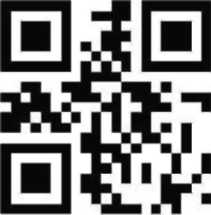 ΕΓΧΡΩΜΗΦΩΤΟΓΡΑΦΙΑη οποία δεν σφραγίζεται και επικολλάται. (όχι συροαπτικό ή πριτσίνια)ΕΛΛΗΝΙΚΗ ΔΗΜΟΚΡΑΤΙΑ ΥΠΟΥΡΓΕΙΟ ΥΠΟΔΟΜΩΝ ΚΑΙ ΜΕΤΑΦΟΡΩΝΑΙΤΗΣΗ ΕΚΤΥΠΩΣΗΣ ΑΔΕΙΑΣ ΟΔΗΓΗΣΗΣΓραμμωτός κωδικός αίτησης(2)ΠΡΟΧΟΠΚΑ ΣΤΟΙΧΕΙΑΤίθεται από τον υπάλληλο της ΝΥΜΕ ο αριθμός της άδειας οδήγησηςΥπογραφή αιτούντος/ούσας της άδειας οδήγησηςΡ'(ΤΙΤΛΟΣ ΥΠΗΡΕΣΙΑΣ)	Βεβαιώνεται το γνήσιο της υπογραφής του/της	κατόχου του υπ'αριθμ	ΑΔΤ/Διαβατηρίου/'Αδειας οδήγησης(ΤΟΠΟΣ ΚΑΙ ΗΜΕΡΟΜΗΝΙΑ)	Ο/Η Βεβαιών/ουσα (6)1. Αναγράφετε απαλά στο πίσω μέρας της φωτογραφίας το Ονοματεπώνυμο του κατόχου.ι νζζΊίι :S ζ^λΓσΖό5" °υρράπτεται·ΐ	αναγραφής απάτα πρότυπα ΕΛΟΤ 743, η οποία προκύπτει από κρατικό έγγραφο απσδεικτ κό της ταυτότητας.Υπογραφή αιτούντος/ούσας εντός του λευκού πλαισίου.Υπογραφή του/της βεβοϊώντος/ούοος εντός του λευκού πλαισίου.ΒΕΒΑΙΩΣΗ ΥΠΟΒΟΛΗΣ ΑΙΤΗΜΑΤΟΣΤΡΟΠΟΣ ΠΑΡΑΛΑΒΗΣ ΠΟΥ ΕΠΕΛΕΓΗ:Η/Ο Υπάλληλος(υπογραφή)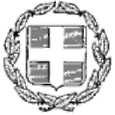 A I Τ Η Σ Η - ΥΠΕΥΘΥΝΗ ΔΗΑΩΣΗ ι***».ι*»η>κ>Η ακρίβεια των στοιχείων που υποβάλλονται με αυτή τη δήλωση μπορεί να ελεγχθεί με βάση τοαρχείο άλλων υπηρεσιών (άρθρο 8 παρ. 4 ν.1599/1986) Περιγραφή αιτήματος: «ΜΕΤΑΤΡΟΠΗ ΙΣΧΥΟΥΣΑΣ ΑΔΕΙΑΣ ΟΔΗΓΗΣΗΣ ΑΠΟ Η.Π.Α., ΚΑΝΑΔΑ, ΑΥΣΤΡΑΛΙΑ, ΙΑΠΩΝΙΑ, ΝΟΤΙΑ ΑΦΡΙΚΗ ΚΑΙ ΝΟΤΙΑ ΚΟΡΕΑΣΕ ΑΝΤΙΣΤΟΙΧΗ ΕΛΛΗΝΙΚΗ»Επώνυμο:ΣΤΟΙΧΕΙΑ ΑΙΤΟΥΣΑΣ/ΝΤΟΣ:Ο - Η Όνομα: ΙΌνομα Πατέρα:Επώνυμο Πατέρα:Όνομα Μητέρας:Επώνυμο Μητέρας:Αριθ. Δ. Ταυτότητας:*Αριθ. Διαβατηρίου:*Α.Φ.Μ:Αριθ. Βιβλιαρίου Υγείας:*Αριθ. Άδειας Οδήγησης:Υπηκοότητα:Ημερομηνία γέννησηςΤόπος Γέννησης:Ομάδα Αίματος**:Τόπος Κατοικίας:Οδός:Αριθ.:ΤΚ:Τηλ:fax:email:ΠΛΗΡΟΦΟΡΙΑΚΑ ΣΤΟΙΧΕΙΑ / ΑΠΑΙΤΟΥΜΕΝΑ ΔΙΚΑΙΟΛΟΓΗΤΙΚΑ ΓΙΑ ΜΕΤΑΤΡΟΠΗ ΙΣΧΥΟΥΣΑΣ ΑΔΕΙΑΣ ΟΔΗΓΗΣΗΣ ΑΠΟ Η.Π.Α., ΚΑΝΑΔΑ, ΑΥΣΤΡΑΛΙΑ, ΙΑΠΩΝΙΑ ΝΟΤΙΑ ΑΦΡΙΚΗ ΚΑΙ ΝΟΤΙΑ ΚΟΡΕΑ ΣΕ ΑΝΤΙΣΤΟΙΧΗ ΕΛΛΗΝΙΚΗ	e-παραβόλου 28)	3.Παράβολο παγίου τέλους χαρτοσήμου και εισφοράς υπέρ τρίτων γιακάθε κατηγορία2 ( κωδικός τύπου e-παραβόλου 61 ή/και 62 ή/και 64)	ΠΑΡΑΤΗΡΗΣΕΙΣ:Η αμοιβή που καταβάλλεται στους ιδιώτες γιατρούς που διενεργούν την ιατρική εξέταση, είναι ίση με το ποσό που ισχύει κάθε φορά ως κατώτατο όριο αμοιβής των συμβεβλημένων με το Δημόσιο γιατρών για επίσκεψη στο ιατρείο τους. Η αμοιβή των γιατρών των κρατικών νοσηλευτικών ιδρυμάτων ή κρατικών κέντρων υγείας που στο πλαίσιο της ολοήμερης λειτουργίας τους (απογευματινά ραντεβού) διενεργούν την ιατρική εξέταση της/του υποψήφιας/υποψηφίου οδηγού ή οδηγού καθορίζεται με κοινή υπουργική απόφαση των Υπουργών Οικονομικών, Υποδομών & Μεταφορών και Υγείας. Έως την έκδοση της ως άνω απόφασης οι ενδιαφερόμενες/οι καταβάλλουν την αμοιβή που προβλέπεται από τις οικείες διατάξεις.Η προμήθεια των παράβολων γίνεται μέσω της Εφαρμογής Ηλεκτρονικού Παράβολου (e-παράβολο). Τα παράβολα με αριθμ. (2), (3) και (4) δεν απαιτούνται για την κατάθεση της αίτησης. Βλ. και κόστος.Το δικαιολογητικό αριθμ. 8 (Αίτηση εκτύπωσης άδειας οδήγησης) υπογράφεται μόνο από την/τον κάτοχο της άδειας οδήγησης και όχι από εξουσιοδοτημένο από την/τον κάτοχο πρόσωπο.	Επιλέξτε με ποιο τρόπο θέλετε να παραλάβετε την απάντησή σας:	Να την παραλάβετε η/ο ίδια/ιος από την υπηρεσία μαςΝα την παραλάβει εκπρόσωπός σαςΧΡΟΝΟΣ : Μέχρι 30 ημέρες (Μετά την αποστολή των δικαιολογητικών στην αρμόδια Υπηρεσία)ΚΟΣΤΟΣ: 118,00 € [Συμπεριλαμβάνεται η αμοιβή δύο γιατρών (10 €+10 €), παράβολο για αρχική χορήγηση (50 €), παράβολο για την εκτύπωση (30€), και το πάγιο τέλος χαρτοσήμου και εισφοράς υπέρ τρίτων για μία κατηγορία (18€)].Για κάθε επιπλέον κατηγορία απαιτείται το αντίστοιχο ποσό που προβλέπεται από τις κείμενες διατάξεις περί επεκτάσεων (27,02 € και 108,15 € κατά περίπτωση)..ΠΡΟΫΠΟΘΕΣΕΙΣΗ/Ο Ενδιαφερόμενη/ος θα πρέπει:Να έχει τη συνήθη διαμονή της/του στην Ελλάδα ή ότι έχει ιδιότητα της/του σπουδάστριας/σπουδαστη ή της/του μαθήτριας/μαθητή, επί έξι (6) μήνες τουλάχιστον στην Ελλάδα, πριν από την ημέρα κατάθεσης της αίτησης και των δικαιολογητικών.Έχει την κατοικία της/του στην περιοχή της οικείας Διεύθυνσης Μεταφορών και Επικοινωνιών της Περιφερειακής Ενότητας, στην οποία κατατίθεται η αίτηση.Να κατέχει ισχύουσα άδεια οδήγησης της οποίας αιτείται να μετατρέψει.Να μην κατέχει άλλη άδεια οδήγησης ελληνική ή κράτους-μέλους της Ε.Ε. (συμπεριλαμβανομένων των κρατών Νορβηγίας, Ισλανδίας και Λιχτενστάιν) ή τρίτης χώρας.Να έχει συμπληρώσει:για την κατηγορία ΑΜ το 16ο έτος της ηλικίας της/του.για την κατηγορία Α1 το 18ο έτος της ηλικίας της/του.για την κατηγορία Α2 το 20ο έτος της ηλικίας της/του.για την κατηγορία Α το 24ο έτος της ηλικίας της/του. Σε περίπτωση που η/ο ενδιαφερόμενη/ος είναι ήδη κάτοχος άδειας οδήγησης της κατηγορίας Α2 επί διετία, η απαιτούμενη ηλικία μειώνεται από τα 24 στα 22 έτη.για τις κατηγορίες Β και ΒΕ το 18ο έτος της ηλικίας της/του.για τις κατηγορίες C1 και C1E να έχει συμπληρώσει το 18ο έτος της ηλικίας της/του.για τις κατηγορίες C και CE να έχει συμπληρώσει το 21ο έτος της ηλικίας της/του ή το 18ο έτος με Π.Ε.Ι. υποχρεωτικάγια τις κατηγορίες D1 και D1E να έχει συμπληρώσει το 21ο έτος της ηλικίας της/του.για τις κατηγορίες D και DE να έχει συμπληρώσει το 24ο έτος της ηλικίας της/του ή το 21ο έτος με Π.Ε.Ι. υποχρεωτικά6.	Να έχει τις ελάχιστες προϋποθέσεις σωματικής και διανοητικής ικανότητας που ισχύουν για την
Ομάδα 1 ή 2 του Παραρτήματος III του π.δ.51/2012 (ΑΊ01) όπως ισχύει, κατά περίπτωση.ΣΧΕΤΙΚΕΣ ΔΙΑΤΑΞΕΙΣπ.δ.51/2012 (ΑΊ01) «Προσαρμογή της ελληνικής νομοθεσίας προς την Οδηγία 2006/126/ΕΚ του Ευρωπαϊκού Κοινοβουλίου και του Συμβουλίου της 20ης Δεκεμβρίου 2006, όπως τροποποιήθηκε με τις Οδηγίες 2008/65/ΕΚ της Επιτροπής της 27ης Ιουνίου 2008, 2009/113/ΕΚ της Επιτροπής της 25ης Αυγούστου 2009 και 2011/94/ΕΕ της Επιτροπής της 28ης Νοεμβρίου 2011» όπως ισχύει.Άρθρο 52 του ν.4155/2013 (ΑΊ20) «Εθνικό Σύστημα Ηλεκτρονικών Δημοσίων Συμβάσεων και άλλες διατάξεις» όπως ισχύει.Κοινή Υπουργική Απόφαση 24058/2653/2004 (ΒΊ119) των Υπουργών Εξωτερικών και Μεταφορών & Επικοινωνιών «Καθορισμός όρων και προϋποθέσεων, διαδικασίας, καθώς και κάθε άλλης αναγκαίας λεπτομέρειας για τη μετατροπή, σε ελληνικές, αδειών οδήγησης που εκδόθηκαν από κράτη μη μέλη της Ε.Ε. ή από χώρες της τέως Σοβιετικής Ένωσης», όπως ισχύει.Απόφαση οικ.50984/7947/2013 (Β'3056) του Υφυπουργού Υποδομών, Μεταφορών και Δικτύων «Άδεια οδήγησης, εκπαίδευση και εξέταση υποψηφίων οδηγών μοτοποδηλάτων, μοτοσικλετών και αυτοκινήτων», όπως ισχύει.Απόφαση Π.Ο.Λ.1163/2013 (Β'1675) του Υφυπουργού Οικονομικών «Όροι και διαδικασίες είσπραξης-επιστροφής για την εφαρμογή ηλεκτρονικού παράβολου», όπως ισχύει.Άρθρο 9, παρ.2 του Κανονισμού (ΕΕ) 2016/679 του Ευρωπαϊκού Κοινοβουλίου και του Συμβουλίου,της 27ης Απριλίου 2016, για την προστασία των φυσικών προσώπων...την κατάργηση της οδηγίας95/46/ΕΚΔιάρκεια τήρησης αρχείου βεβαιώσεων και πιστοποιητικών: Έξι (6) μήνες [άρθρο 13 ν.3491/2006 (Α' 207)]ΥΠΕΥΘΥΝΗ ΔΗΛΩΣΗ 1^° 8Η ακρίβεια των στοιχείων που υποβάλλονται με αυτή τη δήλωση μπορεί να ελεγχθεί με βάση το αρχείο άλλων υπηρεσιών (άρθρο 8 παρ. 4 ν.1599/1986)Με ατομική μου ευθύνη και γνωρίζοντας τις κυρώσεις(5) , που προβλέπονται από τις διατάξεις της παραγράφου 6 του άρθρου 22 του ν.1599/1986, δηλώνω ότι:Έχω τη συνήθη διαμονή μου στην Ελλάδα .Κατέχω ισχύουσα άδεια οδήγησης, 	 (αναγράφεται η χώραέκδοσής της και ο αριθμός της άδειας) και δεν μου έχει αφαιρεθεί από οποιαδήποτε αρχή.Δεν κατέχω ισχύουσα άδεια οδήγησης, ελληνική ή κράτους-μέλους της Ε.Ε. (συμπεριλαμβανομένων των κρατών Νορβηγίας, Ισλανδίας και Λιχτενστάιν) και δεν μου έχει αφαιρεθεί από οποιαδήποτε αρχή.Δεν κατέχω / Κατέχω άδεια οδήγησης τρίτης χώρας	(6)Επιθυμώ την αναγραφή της Ομάδας Αίματός μου στο έντυπο της άδειας οδήγησης και συγκατατίθεμαι στην τήρησή του στο Αρχείο Αδειών Οδήγησης του Υπουργείου Υποδομών και Μεταφορών. (7)(Υπογραφή υποψηφίου)Αναγράφεται ολογράφως και κατόπιν αριθμητικά, ως πλήρης εξαψήφιος αριθμός η ημερομηνία γέννησης: π.χ. η 7 Φεβρουαρίου 1969 γράφεται αριθμητικά: 070269Εξουσιοδοτώ την / τον πιο πάνω αναφερόμενη/ο να καταθέσει την αίτηση (Διαγράφεται όταν δεν ορίζεται εκπρόσωπος).Εξουσιοδοτώ την / τον πιο πάνω αναφερόμενη/ο να παραλάβει την άδεια οδήγησης (Διαγράφεται όταν δεν ορίζεται εκπρόσωπος).Εξουσιοδοτώ το ΚΕΠ (άρθρο 31 ν.3013/2002) να προβεί σε όλες τις απαραίτητες ενέργειες (όπως αναζήτηση δικαιολογητικών κλπ) για τη διεκπεραίωση της υπόθεσής μου.«Όποιος εν γνώσει του δηλώνει ψευδή γεγονότα ή αρνείται ή αποκρύπτει τα αληθινά με έγγραφη υπεύθυνη δήλωση του άρθρου 8 τιμωρείται με φυλάκιση τουλάχιστον τριών (3) μηνών. Εάν ο υπαίτιος αυτών των πράξεων σκόπευε να προσπορίσει στον εαυτόν του ή σε άλλον περιουσιακό όφελος βλάπτοντας τρίτον ή σκόπευε να βλάψει άλλον, τιμωρείται με κάθειρξη μέχρι δέκα (10) ετών.»Σε περίπτωση κατοχής άδειας οδήγησης τρίτης χώρας αναγράφεται ο αριθμός της άδειας, η χώρα έκδοσής της και κατατίθεται υποχρεωτικά με την παρούσα αίτηση.Η καταχώρηση της Ομάδας Αίματος στο έντυπο της άδειας οδήγησης γίνεται εφόσον η/ο ενδιαφερόμενη/ος το επιθυμεί και τη συμπληρώσει στην παρούσα.(ΐ)ΜΙΑ ΠΡΟΣΦΑΤΗ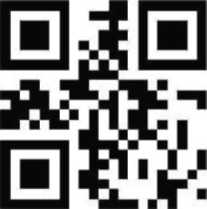 ΕΓΧΡΩΜΗΦΩΤΟΓΡΑΦΙΑη οποίο δεν σφραγίζεται και επικολλείται, (όχι συρραπτικό ή πριτσίνια)ΕΛΛΗΝΙΚΗ ΔΗΜΟΚΡΑΤΙΑ ΥΠΟΥΡΓΕΙΟ ΥΠΟΔΟΜΩΝ ΚΑΙ ΜΕΤΑΦΟΡΩΝΑΙΤΗΣΗ ΕΚΤΥΠΩΣΗΣ ΑΔΕΙΑΣ ΟΔΗΓΗΣΗΣΓραμμωτός κωδικός αίτησηςΟ)Επώνυμο(3)Πατρώνυμο (3)Τίθεται από τον υπάλληλο της ΝΥΜΕ ο αριθμός της άδειας αδήγησηςΥπογραφή αιτούντος/ούσας της άδειας οδήγησης*5*(τιτλοσ υπηρεσίας:)	Βεβαιώνεται το γνήσιο της υπογραφής του/τηςκατόχου του υπ'αριθμ	ΑΔΤ/Διαβατηρίου/Αδειας οδήγησης(τοποσ και ημερομηνια)	Ο/Η Βεβαιών/ουσα (6)Αναγράφετε απαλά στο πίσω μέρας της φωτογραφίας το Ονοματεπώνυμο του κατόχου.Ο γραμμωτός κωδικός επ,κολλότα, και δεν συρράπτεται.Αναγραφή με κεφάλαια και μπλε στυλό.Συμπληρώνεται σε περίπτωση διαφορετικής ονανραφής από το πρότυπο ΕΛΟΤ 743, γ οποίο προκύπτει από κρατικό έγγροφο απσδεικτ κό της ταυτότητας.Υπογραφή αιτουντος/ούσας εντός του λευκού πλαισίου.Υπογραφή του/της βεβαιώντος/ούσος εντός του λευκού πλαισίου.ΒΕΒΑΙΩΣΗ ΥΠΟΒΟΛΗΣ ΑΙΤΗΜΑΤΟΣΤΡΟΠΟΣ ΠΑΡΑΛΑΒΗΣ ΠΟΥ ΕΠΕΛΕΓΗ:Η/Ο Υπάλληλος(υπογραφή)A I Τ Η Σ Η - ΥΠΕΥΘΥΝΗ ΔΗΛΩΣΗ ^ρ»* ™,6)Η ακρίβεια των στοιχείων που υποβάλλονται με αυτή τη δήλωση μπορεί να ελεγχθεί με βάση τοαρχείο άλλων υπηρεσιών (άρθρο 8 παρ. 4 ν.1599/1986) Περιγραφή αιτήματος: «ΜΕΤΑΤΡΟΠΗ ΙΣΧΥΟΥΣΑΣ ΑΔΕΙΑΣ ΟΔΗΓΗΣΗΣ ΠΟΥ ΕΚΔΟΘΗΚΕ ΑΠΟ ΤΗΝ ΕΛΒΕΤΙΑ ΣΕ ΑΝΤΙΣΤΟΙΧΗΣ ΚΑΤΗΓΟΡΙΑΣ ΑΔΕΙΑ ΟΔΗΓΗΣΗΣ ΕΛΛΗΝΙΚΗ ΧΩΡΙΣ ΘΕΩΡΗΤΙΚΗ ΕΞΕΤΑΣΗ ΚΑΙ ΔΟΚΙΜΑΣΙΑ ΠΡΟΣΟΝΤΩΝ ΚΑΙ ΣΥΜΠΕΡΙΦΟΡΑΣ».ΣΤΟΙΧΕΙΑ ΑΙΤΟΥΣΑΣ/ΝΤΟΣ:ΠΛΗΡΟΦΟΡΙΑΚΑ ΣΤΟΙΧΕΙΑ / ΑΠΑΙΤΟΥΜΕΝΑ ΔΙΚΑΙΟΛΟΓΗΤΙΚΑ ΓΙΑ ΜΕΤΑΤΡΟΠΗ ΙΣΧΥΟΥΣΑΣ ΑΔΕΙΑΣ ΟΔΗΓΗΣΗΣ ΠΟΥ ΕΚΔΟΘΗΚΕ ΑΠΟ ΤΗΝ ΕΛΒΕΤΙΑ ΣΕ ΑΝΤΙΣΤΟΙΧΗΣ ΚΑΤΗΓΟΡΙΑΣ ΑΔΕΙΑ ΟΔΗΓΗΣΗΣ ΕΛΛΗΝΙΚΗ ΧΩΡΙΣ ΘΕΩΡΗΤΙΚΗ ΕΞΕΤΑΣΗ ΚΑΙ ΔΟΚΙΜΑΣΙΑ ΠΡΟΣΟΝΤΩΝ ΚΑΙ ΣΥΜΠΕΡΙΦΟΡΑΣΠΑΡΑΤΗΡΗΣΕΙΣ:1.Η αμοιβή που καταβάλλεται στους ιδιώτες γιατρούς που διενεργούν την ιατρική εξέταση, είναι ίση με το ποσό που ισχύει κάθε φορά ως κατώτατο όριο αμοιβής των συμβεβλημένων με το Δημόσιο γιατρών για επίσκεψη στο ιατρείο τους. Η αμοιβή των γιατρών των κρατικών νοσηλευτικών ιδρυμάτων ή κρατικών κέντρων υγείας που στο πλαίσιο της ολοήμερης λειτουργίας τους (απογευματινά ραντεβού) διενεργούν την ιατρική εξέταση της/του υποψήφιας/υποψηφίου οδηγού ή οδηγού καθορίζεται με κοινή υπουργική απόφαση των Υπουργών Οικονομικών,Υποδομών & Μεταφορών και Υγείας. Έως την έκδοση της ως άνω απόφασης οι ενδιαφερόμενες/οι καταβάλλουν την αμοιβή που προβλέπεται από τις οικείες διατάξεις.Η προμήθεια του παράβολων γίνεται μέσω της Εφαρμογής Ηλεκτρονικού Παράβολου (e-παράβολο). Βλ. και κόστος.Το δικαιολογητικό αριθμ. 8 (Αίτηση εκτύπωσης άδειας οδήγησης) υπογράφεται μόνο την/τον κάτοχο της άδειας οδήγησης και όχι από εξουσιοδοτημένη/ο από την/τον κάτοχο πρόσωπο.	Επιλέξτε με ποιο τρόπο θέλετε να παραλάβετε την απάντησή σας:	ΧΡΟΝΟΣ: Μέχρι 30 ημέρες (Μετά την αποστολή των δικαιολογητικών στην αρμόδια Υπηρεσία) ΚΟΣΤΟΣ: 118,00 € [Συμπεριλαμβάνεται η αμοιβή δύο γιατρών (10 €+10 €), παράβολο για αρχικήχορήγηση (50€), παράβολο για την εκτύπωση (30€), πάγιο τέλος χαρτοσήμου και εισφοράς υπέρτρίτων για μία κατηγορία (18€)].Για κάθε επιπλέον κατηγορία απαιτείται το αντίστοιχο ποσό που προβλέπεται από τις κείμενες διατάξεις περί επεκτάσεων (27,02 € και 108,15 € κατά περίπτωση)].ΠΡΟΫΠΟΘΕΣΕΙΣΗ/Ο Ενδιαφερόμενος θα πρέπει:4.	Να μην κατέχει άλλη άδεια οδήγησης ελληνική ή κράτους-μέλους της Ε.Ε. (συμπεριλαμβανομένων των
κρατών Νορβηγίας, Ισλανδίας και Λιχτενστάιν) ή τρίτης χώρας.5.	Να έχει συμπληρώσειγια την κατηγορία ΑΜ το 16ο έτος της ηλικίας της/του.για την κατηγορία Α1 το 18ο έτος της ηλικίας της/του.για την κατηγορία Α2 το 20ο έτος της ηλικίας της/του.για την κατηγορία Α το 24 ο έτος της ηλικίας της/του. Σε περίπτωση που ο ενδιαφερόμενος είναι ήδη κάτοχος άδειας οδήγησης της κατηγορίας Α2 επί διετία, η απαιτούμενη ηλικία μειώνεται από τα 24 στα 22 έτη.για τις κατηγορίες Β και ΒΕ το 18ο έτος της ηλικίας της/του.για τις κατηγορίες C1 και C1E να έχει συμπληρώσει το 18ο έτος της ηλικίας της/του.για τις κατηγορίες C και CE να έχει συμπληρώσει το 21ο έτος της ηλικίας της/του ή το 18ο έτος με Π.Ε.Ι. υποχρεωτικάγια τις κατηγορίες D1 και D1E να έχει συμπληρώσει το 21ο έτος της ηλικίας της/τουγια τις κατηγορίες D και DE να έχει συμπληρώσει το 24ο έτος της ηλικίας της/του ή το 21ο έτος με Π.Ε.Ι. υποχρεωτικά6.	Να έχει τις ελάχιστες προϋποθέσεις σωματικής και διανοητικής ικανότητας που ισχύουν για την Ομάδα 1 ή
2 του Παραρτήματος III του π.δ.51/2012 (Α'101) όπως ισχύει, κατά περίπτωση.ΣΧΕΤΙΚΕΣ ΔΙΑΤΑΞΕΙΣπ.δ.51/2012 (Α'101) «Προσαρμογή της ελληνικής νομοθεσίας προς την Οδηγία 2006/126/ΕΚ του Ευρωπαϊκού Κοινοβουλίου και του Συμβουλίου της 20ης Δεκεμβρίου 2006, όπως τροποποιήθηκε με τις Οδηγίες 2008/65/ΕΚ της Επιτροπής της 27ης Ιουνίου 2008, 2009/113/ΕΚ της Επιτροπής της 25ης Αυγούστου 2009 και 2011/94/ΕΕ της Επιτροπής της 28ης Νοεμβρίου 2011» όπως ισχύει.Άρθρο 52 του ν.4155/2013 (Α'120) «Εθνικό Σύστημα Ηλεκτρονικών Δημοσίων Συμβάσεων και άλλες διατάξεις» όπως ισχύει.Να την παραλάβετε η/ο ίδια/ιος από την υπηρεσία μαςΝα την παραλάβει εκπρόσωπός σαςν.1333/1983 (Α'31) «Κύρωση της συμφωνίας για την αμοιβαία αναγνώριση των αδειών οδήγησης αυτοκινήτων και μοτοσικλετών μεταξύ της Ελλάδας και της Ελβετίας.»Απόφαση οικ.50984/7947/2013 (Β'3056) του Υφυπουργού Υποδομών, Μεταφορών και Δικτύων «Άδεια οδήγησης, εκπαίδευση και εξέταση υποψηφίων οδηγών μοτοποδηλάτων, μοτοσικλετών και αυτοκινήτων», όπως ισχύει.Απόφαση Π.Ο.Λ.1163/2013 (Β'1675) του Υφυπουργού Οικονομικών «Όροι και διαδικασίες είσπραξης-επιστροφής για την εφαρμογή ηλεκτρονικού παράβολου», όπως ισχύει.Άρθρο 9, παρ.2 του Κανονισμού (ΕΕ) 2016/679 του Ευρωπαϊκού Κοινοβουλίου και του Συμβουλίου, της 27ης Απριλίου 2016, για την προστασία των φυσικών προσώπων .. .την κατάργηση της οδηγίας 95/46/ΕΚΔιάρκεια τήρησης αρχείου βεβαιώσεων και πιστοποιητικών: Έξι (6) μήνες [άρθρο 13 ν.3491/2006 (Α' 207)]ΥΠΕΥΘΥΝΗ ΔΗΛΩΣΗ (άρθρο 8 ν.1599/1986)Η ακρίβεια των στοιχείων που υποβάλλονται με αυτή τη δήλωση μπορεί να ελεγχθεί με βάση το αρχείο άλλωνυπηρεσιών (άρθρο 8 παρ. 4 ν.1599/1986)Με ατομική μου ευθύνη και γνωρίζοντας τις κυρώσεις(5) , που προβλέπονται από τις διατάξεις της παραγράφου 6 του άρθρου 22 του ν.1599/1986, δηλώνω ότι:Έχω τη συνήθη διαμονή μου στην Ελλάδα .Εισήλθα στην Ελλάδα προ δωδεκαμήνου και δεν διέκοψα την παραμονή μου για τρεις ή παραπάνω συνεχείς μήνες κατά το δωδεκάμηνο αυτό.Κατέχω ισχύουσα ελβετική άδεια οδήγησης και δεν μου έχει αφαιρεθεί από οποιαδήποτεαρχή.Δεν κατέχω ισχύουσα άδεια οδήγησης, ελληνική ή κράτους-μέλους της Ε.Ε. (συμπεριλαμβανομένων των κρατών Νορβηγίας, Ισλανδίας και Λιχτενστάιν) και δεν μου έχει αφαιρεθεί από οποιαδήποτε αρχή.Δεν κατέχω / Κατέχω άδεια οδήγησης τρίτης χώρας	(6)Επιθυμώ την αναγραφή της Ομάδας Αίματός μου στο έντυπο της άδειας οδήγησης και συγκατατίθεμαι στην τήρησή του στο Αρχείο Αδειών Οδήγησης του Υπουργείου Υποδομών και Μεταφορών. (7)(Υπογραφή υποψηφίου)Αναγράφεται ολογράφως και κατόπιν αριθμητικά, ως πλήρης εξαψήφιος αριθμός η ημερομηνία γέννησης: π.χ. η 7 Φεβρουαρίου 1969 γράφεται αριθμητικά: 070269Εξουσιοδοτώ την/τον πιο πάνω αναφερόμενη/ο να καταθέσει την αίτηση (Διαγράφεται όταν δεν ορίζεται εκπρόσωπος).Εξουσιοδοτώ την/τον πιο πάνω αναφερόμενη/ο να παραλάβει την άδεια οδήγησης (Διαγράφεται όταν δεν ορίζεται εκπρόσωπος).Εξουσιοδοτώ το ΚΕΠ (άρθρο 31 ν.3013/2002) να προβεί σε όλες τις απαραίτητες ενέργειες (όπως αναζήτηση δικαιολογητικών κλπ) για τη διεκπεραίωση της υπόθεσής μου.«Όποιος εν γνώσει του δηλώνει ψευδή γεγονότα ή αρνείται ή αποκρύπτει τα αληθινά με έγγραφη υπεύθυνη δήλωση του άρθρου 8 τιμωρείται με φυλάκιση τουλάχιστον τριών (3) μηνών. Εάν ο υπαίτιος αυτών των πράξεων σκόπευε να προσπορίσει στον εαυτόν του ή σε άλλον περιουσιακό όφελος βλάπτοντας τρίτον ή σκόπευε να βλάψει άλλον, τιμωρείται με κάθειρξη μέχρι δέκα (10) ετών.»Σε περίπτωση κατοχής άδειας οδήγησης τρίτης χώρας αναγράφεται ο αριθμός της άδειας, η χώρα έκδοσής της και κατατίθεται υποχρεωτικά με την παρούσα αίτηση.Η καταχώρηση της Ομάδας Αίματος στο έντυπο της άδειας οδήγησης γίνεται εφόσον η/ο ενδιαφερόμενη/ος το επιθυμεί και την συμπληρώσει στην παρούσα.(1)ΜΙΑ ΠΡΟΣΦΑΤΗ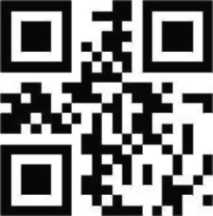 ΕΓΧΡΩΜΗΦΩΤΟΓΡΑΦΙΑη οποία δεν σφραγίζεται και επικολλάται, (όχι συροαπτικό ή πριτσίνια)ΕΛΛΗΝΙΚΗ ΔΗΜΟΚΡΑΤΙΑ ΥΠΟΥΡΓΕΙΟ ΥΠΟΔΟΜΩΝ ΚΑΙ ΜΕΤΑΦΟΡΩΝΑΙΤΗΣΗ ΕΚΤΥΠΩΣΗΣ ΑΔΕΙΑΣ ΟΔΗΓΗΣΗΣΓραμμωτός κωδικός αίτησης(2)ΠΡΟΣΩΠΙΚΑ ΣΤΟΙΧΕΙΑΕηώνυμο(3)Όνομα (3)Ονομα (Λατινικοί χαρακτήρες) (4) Πατρώνυμο (3)Τίθεται από τον υπάλληλο της ΝΥΜΕ ο αριθμός της άδειας οδήγησηςΥπογραφή αιτούντος/ούσας της άδειας οδήγησης^(ΤΙΤΛΟΣ ΥΠΗΡΕΣΙΑΣ)	Βεβαιώνεται το γνήσιο της υπογραφής του/της	κατόχου του υπ'αριθμ	ΑΔΤ/Διαβατηρίου/'Αδειας οδήγησης(ΤΟΠΟΣ ΚΑΙ ΗΜΕΡΟΜΗΝΙΑ)	Ο/Η Βεβαιών/ουσα (6)' ογραμμωτό^ ωδ Γεπ ΓλΖ κΓδΓΖρΓετα  °ν°μ°~ν°Αναγραφή με κεφαλαία κα, μπλε στυλό.Συμπληρώνεται σε περίπτωση διαφορετική, αναγραφής από το πρότυπο ΕΛΟΤ 743. π οποία προκύπτει από κρατικό έγγραφο απυοε,κτ κό της ταυτότητας.Υπογραφή αιτουντος/ουσας εντός του λευκού πλαισίου.Υπογραφή του/της βεβαιώντος/ούσος εντός του λευκού πλαισίου.ΒΕΒΑΙΩΣΗ ΥΠΟΒΟΛΗΣ ΑΙΤΗΜΑΤΟΣΤΡΟΠΟΣ ΠΑΡΑΛΑΒΗΣ ΠΟΥ ΕΠΕΛΕΓΗ:Η/Ο Υπάλληλος(υπογραφή)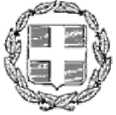 A I Τ Η Σ Η - ΥΠΕΥΘΥΝΗ ΔΗΑΩΣΗΗ ακρίβεια των στοιχείων που υποβάλλονται με αυτή τη δήλωση μπορεί να ελεγχθεί με βάση το αρχείο άλλων υπηρεσιών (άρθρο 8 παρ. 4 ν.1599/1986) Περιγραφή αιτήματος: «ΑΝΤΙΚΑΤΑΣΤΑΣΗ ΕΝΤΥΠΟΥ ΑΔΕΙΑΣΟΔΗΓΗΣΗΣ»ΣΤΟΙΧΕΙΑ ΑΙΤΟΥΣΑΣ/ΝΤΟΣ:Ο - Η Όνομα:Επώνυμο:Όνομα Πατέρα:Επώνυμο Πατέρα:Όνομα Μητέρας:Επώνυμο Μητέρας:Αριθ. Δ. Ταυτότητας:*Α.Φ.Μ:Αριθ. Άδειας Οδήγησης:Αριθ. Διαβατηρίου:*Αριθ. Βιβλιαρίου
Υγείας:*	Υπηκοότητα:Ημερομηνία γέννησηςΤόπος Γέννησης:Ομάδα Αίματος**:Τόπος Κατοικίας:Οδός:Αριθ.:ΤΚ:ΠΛΗΡΟΦΟΡΙΑΚΑ ΣΤΟΙΧΕΙΑ / ΑΠΑΙΤΟΥΜΕΝΑ ΔΙΚΑΙΟΛΟΓΗΤΙΚΑ ΓΙΑ ΑΝΤΙΚΑΤΑΣΤΑΣΗ ΕΝΤΥΠΟ ΑΔΕΙΑΣ ΟΔΗΓΗΣΗΣ 1Επιλέξτε με ποιο τρόπο θέλετε να παραλάβετε την απάντησή σας:Να την παραλάβετε η/ο ίδια/ιος από την υπηρεσία μαςΝα την παραλάβει εκπρόσωπός σαςΧΡΟΝΟΣ : Μέχρι 30 ημέρες (Μετά την αποστολή των δικαιολογητικών στην αρμόδια Υπηρεσία)ΚΟΣΤΟΣ : 30,00 €ΠΡΟΫΠΟΘΕΣΕΙΣΗ/Ο Ενδιαφερόμενη/ος θα πρέπει:Να έχει τη συνήθη διαμονή της/του στην Ελλάδα ή ότι έχει ιδιότητα της/του σπουδάστριας/σπουδαστή ή της/του μαθήτριας/μαθητή, επί έξι (6) μήνες τουλάχιστον στην Ελλάδα, πριν από την ημέρα κατάθεσης της αίτησης και των δικαιολογητικών.Έχει την κατοικία της/του στην περιοχή της οικείας Διεύθυνσης Μεταφορών και Επικοινωνιών της Περιφερειακής Ενότητας, στην οποία κατατίθεται η αίτηση.Να κατέχει ισχύουσα άδεια οδήγησης.ΣΧΕΤΙΚΕΣ ΔΙΑΤΑΞΕΙΣΤο π.δ.51/2012 (ΑΊ01) «Προσαρμογή της ελληνικής νομοθεσίας προς την Οδηγία 2006/126/ΕΚ του Ευρωπαϊκού Κοινοβουλίου και του Συμβουλίου της 20ης Δεκεμβρίου 2006, όπως τροποποιήθηκε με τις Οδηγίες 2008/65/ΕΚ της Επιτροπής της 27ης Ιουνίου 2008, 2009/113/ΕΚ της Επιτροπής της 25ης Αυγούστου 2009 και 2011/94/ΕΕ της Επιτροπής της 28ης Νοεμβρίου 2011» όπως ισχύει.Άρθρο 52 του ν.4155/2013 (ΑΊ20) «Εθνικό Σύστημα Ηλεκτρονικών Δημοσίων Συμβάσεων και άλλες διατάξεις» όπως ισχύει.Το π.δ.74/2008 (ΑΊ12) «Προσαρμογή της ελληνικής νομοθεσίας προς την οδηγία 2003/59/ΕΚ του Ευρωπαϊκού Κοινοβουλίου και του Συμβουλίου, της 15ης Ιουλίου 2003, «σχετικά με την αρχική επιμόρφωση και την περιοδική κατάρτιση των οδηγών ορισμένων οδικών οχημάτων τα οποία χρησιμοποιούνται για τη μεταφορά εμπορευμάτων ή επιβατών, για την τροποποίηση του κανονισμού (ΕΟΚ) αριθμ. 3820/1985 του Συμβουλίου και της οδηγίας 91/439/ΕΟΚ του Συμβουλίου και για την κατάργηση της οδηγίας 76/914/ΕΟΚ του Συμβουλίου», όπως η οδηγία αυτή τροποποιήθηκε με τις οδηγίες 2004/66/ΕΚ του Συμβουλίου της 26ης Απριλίου 2004 και 2006/103/ΕΚ της 20ής Νοεμβρίου 2006», όπως ισχύει.Απόφαση οικ.50984/7947/2013 (Β'3056) του Υφυπουργού Υποδομών, Μεταφορών και Δικτύων «Άδεια οδήγησης, εκπαίδευση και εξέταση υποψηφίων οδηγών μοτοποδηλάτων, μοτοσικλετών και αυτοκινήτων», όπως ισχύει.Απόφαση Π.Ο.Λ.1163/2013 (Β'1675) του Υφυπουργού Οικονομικών «Όροι και διαδικασίες είσπραξης-επιστροφής για την εφαρμογή ηλεκτρονικού παράβολου», όπως ισχύει.Απόφαση   30063/4796/2013   (Β'2643)   του   Υφυπουργού   Υποδομών,   Μεταφορών   και   Δικτύων «Επανακαθορισμός της διαδικασίας και των αναγκαίων λεπτομερειών για την έγκριση σχολών/κέντρων επαγγελματικής κατάρτισης οδηγών οχημάτων μεταφοράς επιβατών και εμπορευμάτων (ΠΕΙ), την έγκριση διενέργειας προγραμμάτων περιοδικής κατάρτισης, τις υποχρεώσεις και τον έλεγχο αυτών και λοιπές λεπτομέρειες, σύμφωνα με τις διατάξεις του π.δ.74/2008 (Α' 112) όπως ισχύει», όπως ισχύει. Κανονισμός (ΕΕ) 2016/679 του Ευρωπαϊκού Κοινοβουλίου και του Συμβουλίου, της 27ης Απριλίου 2016, για την προστασία των φυσικών προσώπων έναντι της επεξεργασίας των δεδομένων προσωπικού χαρακτήρα και για την ελεύθερη κυκλοφορία των δεδομένων αυτών και την κατάργηση της οδηγίας 95/46/ΕΚΔιάρκεια τήρησης αρχείου βεβαιώσεων και πιστοποιητικών: Έξι (6) μήνες [άρθρο 13 ν.3491/2006 (Α' 207)]ΥΠΕΥΘΥΝΗ ΔΗΛΩΣΗ (άρθρο 8 ν.1599/1986)Η ακρίβεια των στοιχείων που υποβάλλονται με αυτή τη δήλωση μπορεί να ελεγχθεί με βάση το αρχείο άλλωνυπηρεσιών (άρθρο 8 παρ. 4 ν.1599/1986)Με ατομική μου ευθύνη και γνωρίζοντας τις κυρώσεις(4) , που προβλέπονται από τις διατάξεις της παραγράφου 6 του άρθρου 22 του ν.1599/1986, δηλώνω ότι:Έχω τη συνήθη διαμονή μου στην Ελλάδα.Κατέχω ισχύουσα άδεια οδήγησης, ελληνικής ή κράτους-μέλους της Ε.Ε. (συμπεριλαμβανομένων των κρατών Νορβηγίας, Ισλανδίας και Λιχτενστάιν) και δεν μου έχει αφαιρεθεί από οποιαδήποτε αρχή.Δεν κατέχω / Κατέχω άδεια οδήγησης τρίτης χώρας	 (6)Επιθυμώ την αναγραφή της Ομάδας Αίματός μου στο έντυπο της άδειας οδήγησης και συγκατατίθεμαι στην τήρησή του στο Αρχείο Αδειών Οδήγησης του Υπουργείου Υποδομών και Μεταφορών. (7)(Υπογραφή)Αναγράφεται ολογράφως και κατόπιν αριθμητικά, ως πλήρης εξαψήφιος αριθμός η ημερομηνία γέννησης: π.χ. η 7 Φεβρουαρίου 1969 γράφεται αριθμητικά: 070269Εξουσιοδοτώ την/τον πιο πάνω αναφερόμενη/ο να καταθέσει την αίτηση (Διαγράφεται όταν δεν ορίζεται εκπρόσωπος).Εξουσιοδοτώ την/τον πιο πάνω αναφερόμενη/ο να παραλάβει την άδεια οδήγησης (Διαγράφεται όταν δεν ορίζεται εκπρόσωπος).Εξουσιοδοτώ το ΚΕΠ (άρθρο 31 ν.3013/2002) να προβεί σε όλες τις απαραίτητες ενέργειες (όπως αναζήτηση δικαιολογητικών κλπ) για τη διεκπεραίωση της υπόθεσής μου.«Όποιος εν γνώσει του δηλώνει ψευδή γεγονότα ή αρνείται ή αποκρύπτει τα αληθινά με έγγραφη υπεύθυνη δήλωση του άρθρου 8 τιμωρείται με φυλάκιση τουλάχιστον τριών (3) μηνών. Εάν ο υπαίτιος αυτών των πράξεων σκόπευε να προσπορίσει στον εαυτόν του ή σε άλλον περιουσιακό όφελος βλάπτοντας τρίτον ή σκόπευε να βλάψει άλλον, τιμωρείται με κάθειρξη μέχρι δέκα (10) ετών.»Σε περίπτωση κατοχής άδειας οδήγησης τρίτης χώρας αναγράφεται ο αριθμός της άδειας, η χώρα έκδοσής της και κατατίθεται υποχρεωτικά με την παρούσα αίτηση.Η καταχώρηση της Ομάδας Αίματος στο έντυπο της άδειας οδήγησης γίνεται εφόσον η/ο ενδιαφερόμενη/ος το επιθυμεί και την συμπληρώσει στην παρούσα.(ΐ)ΜΙΑ ΠΡΟΣΦΑΤΗ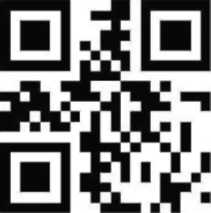 ΕΓΧΡΩΜΗΦΩΤΟΓΡΑΦΙΑη οποία δεν σφραγίζεται και επικολλάται, (όχι συροαπτικό ή πριτσίνια)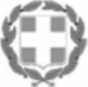 ΕΛΛΗΝΙΚΗ ΔΗΜΟΚΡΑΤΙΑ ΥΠΟΥΡΓΕΙΟ ΥΠΟΔΟΜΩΝ ΚΑΙ ΜΕΤΑΦΟΡΩΝΑΙΤΗΣΗ ΕΚΤΥΠΩΣΗΣ ΑΔΕΙΑΣ ΟΔΗΓΗΣΗΣΓραμμωτός κωδικός αίτησης(2)ΠΡΟΣΩΠΙΚΑ ΣΤΟΙΧΕΙΑΕπώνυμο (3)Πατρώνυμο (3)Τίθεται από τον υπάλληλο της ΝΥΜΕ ο αριθμός της άδειας οδήγησηςΥπογραφή αιτούντος/ούσας της άδειας οδήγησης*5'(ΤΙΤΛΟΣ ΥΠΗΡΕΣΙΑΣ)	Βεβαιώνεται το γνήσιο της υπογραφής του/της	κατόχου του υπ'αριθμ	ΑΔΤ/Διαβατηρίου/'Αδειας οδήγησης(ΤΟΠΟΣ ΚΑΙ ΗΜΕΡΟΜΗΝΙΑ)	Ο/Η Βεβαιών/ουσα (6)Αναγράφετε απαλά στο πίσω μέρας της φωτογραφίας το Ονοματεπώνυμο του κατόχου.Ο γραμμωτός κωδικός επικολλάται και δεν συρραπτεται.I	περίπτωση, δ„κής αναγραφής από το πρότυπο ΕΛΟΤ 743, η οποία προκύπτει από κρατικό έγγραφο απσδεικτ κό της ταυτότητας.Υπογραφή αιτούντος/ούσας εντός του λευκού πλαισίου.Υπογραφή του/της βεβαιώντος/ούοος εντός του λευκού ολόισιου.ΒΕΒΑΙΩΣΗ ΥΠΟΒΟΛΗΣ ΑΙΤΗΜΑΤΟΣΤΡΟΠΟΣ ΠΑΡΑΛΑΒΗΣ ΠΟΥ ΕΠΕΛΕΓΗ:Η/Ο Υπάλληλος(υπογραφή)ΣΗΜΕΙΩΣΗΗ παρούσα δεν επέχει θέση άδειας οδήγησης με την έννοια του άρθρου 100 του Κ.Ο.Κ. και δεν παρέχει στην/στον κάτοχο αυτής δικαίωμα οδήγησης οχήματος (κάθε κατηγορίας).A IΤ Η Σ Η - ΥΠΕΥΘΥΝΗ ΔΗΛΩΣΗ (*·8'-'5"»»8ί)Η ακρίβεια των στοιχείων που υποβάλλονται με αυτή τη δήλωση μπορεί να ελεγχθεί με βάση το αρχείο άλλων υπηρεσιών (άρθρο 8 παρ. 4 ν.1599/1986) Περιγραφή αιτήματος: «ΧΟΡΗΓΗΣΗ ΑΝΤΙΓΡΑΦΟΥ ΕΝΤΥΠΟΥ ΑΔΕΙΑΣ ΟΔΗΓΗΣΗΣ ΛΟΓΩ ΑΠΩΛΕΙΑΣ Η' ΚΛΟΠΗΣ Η' ΦΘΟΡΑΣ Ή ΑΛΛΟΙΩΣΗΣ».ΣΤΟΙΧΕΙΑ ΑΙΤΟΥΣΑΣ/ΝΤΟΣ:ΠΛΗΡΟΦΟΡΙΑΚΑ ΣΤΟΙΧΕΙΑ / ΑΠΑΙΤΟΥΜΕΝΑ ΔΙΚΑΙΟΛΟΓΗΤΙΚΑ ΓΙΑ ΧΟΡΗΓΗΣΗ ΑΝΤΙΓΡΑΦΟΥ ΕΝΤΥΠΟΥ ΑΔΕΙΑΣ ΟΔΗΓΗΣΗΣ ΛΟΓΩ ΑΠΩΛΕΙΑΣ Η' ΚΛΟΠΗΣ Η'ΦΘΟΡΑΣ Η' ΑΛΛΟΙΩΣΗΣΧΡΟΝΟΣ:  Μέχρι 30 ημέρες (Μετά την αποστολή των δικαιολογητικών στην αρμόδια Υπηρεσία)ΚΟΣΤΟΣ : α) 69,02 € [Συμπεριλαμβάνεται παράβολο για την εκτύπωση (30€), παράβολο για απώλεια ή κλοπή (30€), παράβολο παγίου τέλους χαρτοσήμου και εισφοράς υπερ τρίτων (9,02€)] ή β) 39,02 €, μόνο όταν προσκομισθεί έγγραφο δημόσιας αρχής που θα βεβαιώνει μερική (διάρρηξη) ή ολική κλοπή αυτοκινήτου ή καταστροφή του από πυρκαγιά ή πλημμύρα. [Συμπεριλαμβάνεται παράβολό για την εκτύπωση παράβολό για την εκτύπωση (30€), παράβολο παγίου τέλους χαρτοσήμου και εισφοράς υπερ τρίτων (9,02€)]ΠΡΟΫΠΟΘΕΣΕΙΣΗ/Ο Ενδιαφερόμενη/ος θα πρέπει:Να έχει τη συνήθη διαμονή της/του στην Ελλάδα ή ότι έχει ιδιότητα του της/του σπουδάστριας/σπουδαστή ή της/του μαθήτριας/μαθητή, επί έξι (6) μήνες τουλάχιστον στην Ελλάδα, πριν από την ημέρα κατάθεσης της αίτησης και των δικαιολογητικών.Να έχει την κατοικία της/του στην περιοχή της οικείας Διεύθυνσης Μεταφορών και Επικοινωνιών της Περιφερειακής Ενότητας, στην οποία κατατίθεται η αίτηση.Να κατέχει ισχύουσα άδεια οδήγησης σε περίπτωση φθοράς ή αλλοίωσης.ΣΧΕΤΙΚΕΣ ΔΙΑΤΑΞΕΙΣπ.δ.51/2012 (Α'101) «Προσαρμογή της ελληνικής νομοθεσίας προς την Οδηγία 2006/126/ΕΚ του Ευρωπαϊκού Κοινοβουλίου και του Συμβουλίου της 20ης Δεκεμβρίου 2006, όπως τροποποιήθηκε με τις Οδηγίες 2008/65/ΕΚ της Επιτροπής της 27ης Ιουνίου 2008, 2009/113/ΕΚ της Επιτροπής της 25ης Αυγούστου 2009 και 2011/94/ΕΕ της Επιτροπής της 28ης Νοεμβρίου 2011» όπως ισχύει.Άρθρο 52 του ν.4155/2013 (Α'120) «Εθνικό Σύστημα Ηλεκτρονικών Δημοσίων Συμβάσεων και άλλες διατάξεις» όπως ισχύει.Απόφαση οικ.50984/7947/2013 (Β'3056) του Υφυπουργού Υποδομών, Μεταφορών και Δικτύων «Άδεια οδήγησης, εκπαίδευση και εξέταση υποψηφίων οδηγών μοτοποδηλάτων, μοτοσικλετών και αυτοκινήτων», όπως ισχύει.Απόφαση Π.Ο.Λ.1163/2013 (Β'1675) του Υφυπουργού Οικονομικών «Όροι και διαδικασίες είσπραξης-επιστροφής για την εφαρμογή ηλεκτρονικού παράβολου», όπως ισχύει.Άρθρο 9, παρ. 2 του Κανονισμού (ΕΕ) 2016/679 του Ευρωπαϊκού Κοινοβουλίου και του Συμβουλίου, της 27ης Απριλίου 2016, για την προστασία των φυσικών προσώπων έναντι της επεξεργασίας των δεδομένων προσωπικού χαρακτήρα και για την ελεύθερη κυκλοφορία των δεδομένων αυτών και την κατάργηση της οδηγίας 95/46/ΕΚΔιάρκεια τήρησης αρχείου βεβαιώσεων και πιστοποιητικών: Έξι (6) μήνες [άρθρο 13 ν.3491/2006 (Α' 207)]ΥΠΕΥΘΥΝΗ ΔΗΛΩΣΗ (άρθρο 8 ν-1599'1986)Η ακρίβεια των στοιχείων που υποβάλλονται με αυτή τη δήλωση μπορεί να ελεγχθεί με βάση το αρχείο άλλωνυπηρεσιών (άρθρο 8 παρ. 4 ν.1599/1986)Με ατομική μου ευθύνη και γνωρίζοντας τις κυρώσεις(5) , που προβλέπονται από τις διατάξεις της παραγράφου 6 του άρθρου 22 του ν.1599/1986, δηλώνω ότι:Έχω τη συνήθη διαμονή μου στην Ελλάδα.Δεν κατέχω ισχύουσα άδεια οδήγησης λόγω (απώλειας ή κλοπής)/Κατέχω ισχύουσα άδεια οδήγησης (σε περίπτωση φθοράς ή αλλοίωσης), ελληνικής ή κράτους-μέλους της Ε.Ε. (συμπεριλαμβανομένων των κρατών Νορβηγίας, Ισλανδίας και Λιχτενστάιν) και δεν μου έχει αφαιρεθεί από οποιαδήποτε αρχή.Δεν κατέχω / Κατέχω άδεια οδήγησης τρίτης χώρας	 (6)Επιθυμώ την αναγραφή της Ομάδας Αίματός μου στο έντυπο της άδειας οδήγησης και συγκατατίθεμαι στην τήρησή του στο Αρχείο Αδειών Οδήγησης του Υπουργείου Υποδομών και Μεταφορών. (7)(Υπογραφή)Αναγράφεται ολογράφως και κατόπιν αριθμητικά, ως πλήρης εξαψήφιος αριθμός η ημερομηνία γέννησης: π.χ. η 7 Φεβρουαρίου 1969 γράφεται αριθμητικά: 070269Εξουσιοδοτώ την/τον πιο πάνω αναφερόμενη/ο να καταθέσει την αίτηση (Διαγράφεται όταν δεν ορίζεται εκπρόσωπος).Εξουσιοδοτώ την/τον πιο πάνω αναφερόμενη/ο να παραλάβει την άδεια οδήγησης (Διαγράφεται όταν δεν ορίζεται εκπρόσωπος).Εξουσιοδοτώ το ΚΕΠ (άρθρο 31 ν.3013/2002) να προβεί σε όλες τις απαραίτητες ενέργειες (όπως αναζήτηση δικαιολογητικών κλπ) για τη διεκπεραίωση της υπόθεσής μου.«Όποιος εν γνώσει του δηλώνει ψευδή γεγονότα ή αρνείται ή αποκρύπτει τα αληθινά με έγγραφη υπεύθυνη δήλωση του άρθρου 8 τιμωρείται με φυλάκιση τουλάχιστον τριών (3) μηνών. Εάν ο υπαίτιος αυτών των πράξεων σκόπευε να προσπορίσει στον εαυτόν του ή σε άλλον περιουσιακό όφελος βλάπτοντας τρίτον ή σκόπευε να βλάψει άλλον, τιμωρείται με κάθειρξη μέχρι δέκα (10) ετών.»Σε περίπτωση κατοχής άδειας οδήγησης τρίτης χώρας αναγράφεται ο αριθμός της άδειας, η χώρα έκδοσής της και κατατίθεται υποχρεωτικά με την παρούσα αίτηση.Η καταχώρηση της Ομάδας Αίματος στο έντυπο της άδειας οδήγησης γίνεται εφόσον η/ο ενδιαφερόμενη/ος το επιθυμεί και την συμπληρώσει στην παρούσα.(i)ΜΙΑ ΠΡΟΣΦΑΤΗ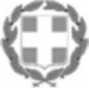 ΕΓΧΡΟΜΗΦΩΤΟΓΡΑΦΙΑη οποία δεν σφραγίζεται και επικολλάται. (όχι συ ρ ραπτικό ή πριτσίνια)Γραμμωτός κωδικός αίτησης(2)Τίθεται από τον υπάλληλο της ΝΥΜΕ ο αριθμός της άδειας οδήγησηςΥπογραφή αιτούντος/ούσας της άδειας οδήγησης!5^(ΤΙΤΛΟΙ YTIHPEIIAI)	Βεβαιώνεται το γνήσιο της υπογραφής του/της	κατόχου του υπ'αριθμ	ΑΔΤ/Διαβατηρίου/Άδειας οδήγησης(ΤΟΠΟΣ ΚΑΙ HMFPOMHNTA)	Ο/Η Βεβαιών/ουσα (6)1. Αναγράφετε απαλά ατο πίσω μέρος της φωτογραφίας το Ονοματεπώνυμο του κατόχου.I lZZ7t κ^Ζ^ΓΓλο5" συρράπτεται·I ζΖ^^^Ζ:^Ζ^ αναγραφής από τα πρότυπο ΕΛΟΤ 743, π αποία προκύπτει από κρατικό έγγραφο αηοδεικτ'κό της ταυτότητας.5,	Υπογραφή αιτούντος/ούσας εντός του λευκού πλαισίου.6.	Υπογραφή του/της Ρεβαιώντος/ούσος εντός του λευκού πλαισίου.ΒΕΒΑΙΩΣΗ ΥΠΟΒΟΛΗΣ ΑΙΤΗΜΑΤΟΣΤΡΟΠΟΣ ΠΑΡΑΛΑΒΗΣ ΠΟΥ ΕΠΕΛΕΓΗ:Η/Ο Υπάλληλος(υπογραφή)ΣΗΜΕΙΩΣΗΗ παρούσα δεν επέχει θέση άδειας οδήγησης με την έννοια του άρθρου 100 του Κ.Ο.Κ. και δεν παρέχει στην/στον κάτοχο αυτής δικαίωμα οδήγησης οχήματος (κάθε κατηγορίας).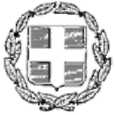 Α Ι Τ Η Σ Η - ΥΠΕΥΘΥΝΗ ΔΗΛΩΣΗ (άρθρο 8 ν. 59/198)Η ακρίβεια των στοιχείων που υποβάλλονται με αυτή τη δήλωση μπορεί να ελεγχθεί με βάση το αρχείο άλλων υπηρεσιών (άρθρο 8 παρ. 4 ν.1599/1986) Περιγραφή αιτήματος: «ΠΕΡΙΟΡΙΣΜΟΣ ΚΑΤΗΓΟΡΙΩΝ ΙΣΧΥΟΥΣΑΣ ΑΔΕΙΑΣ ΟΔΗΓΗΣΗΣ ΓΙΑ ΛΟΓΟΥΣ ΥΓΕΙΑΣ Ή ΣΥΝΤΑΞΙΟΔΟΤΗΣΗΣ ΛΟΓΩ ΓΗΡΑΤΟΣ»ΣΤΟΙΧΕΙΑ ΑΙΤΟΥΣΑΣ/ΝΤΟΣ:ΠΛΗΡΟΦΟΡΙΑΚΑ ΣΤΟΙΧΕΙΑ / ΑΠΑΙΤΟΥΜΕΝΑ ΔΙΚΑΙΟΛΟΓΗΤΙΚΑ ΓΙΑ ΠΕΡΙΟΡΙΣΜΟ ΚΑΤΗΓΟΡΙΩΝ ΙΣΧΥΟΥΣΑΣ ΑΔΕΙΑΣ ΟΔΗΓΗΣΗΣ ΓΙΑ ΛΟΓΟΥΣ ΥΓΕΙΑΣ Η' ΣΥΝΤΑΞΙΟΔΟΤΗΣΗΣ ΛΟΓΩ ΓΗΡΑΤΟΣΤΙΤΛΟΣ ΔΙΚΑΙΟΛΟΓΗΤΙΚΟΥ:ΚΑΤΑΤΕΘΗΚΕ ΜΕ ΤΗΝ ΑΙΤΗΣΗΝΑ ΑΝΑΖΗΤΗΘΕΙ ΥΠΗΡΕΣΙΑΚΑ(4)ΘΑΠΡΟΣΚΟΜΙΣΤΕΙ1.	ΓΙΑ ΠΟΛΙΤΕΣ ΜΕ ΕΛΛΗΝΙΚΗ ΙΘΑΓΕΝΕΙΑ:Απλό φωτοαντίγραφο αστυνομικής ταυτότητας ή ισχύοντος ελληνικού διαβατηρίου ή ατομικού βιβλιαρίου υγείαςΓΙΑ ΠΟΛΙΤΕΣ ΜΕ ΙΘΑΓΕΝΕΙΑ ΑΛΛΟΥ Κ-Μ ΤΗΣ Ε.Ε.Απλό φωτοαντίγραφο ταυτότητας ή ισχύοντος διαβατηρίουΓΙΑ ΥΠΗΚΟΟΥΣ ΤΡΙΤΗΣ ΧΩΡΑΣΑπλό φωτοαντίγραφο διαβατηρίου ή άλλου εγγράφου, βάσει του
οποίου επιτρέπεται η είσοδός της/του στην Ελλάδα ή εγγράφου
που έχει εκδώσει αρμόδια ελληνική αρχή.
Από τα έγγραφα αυτά πρέπει να προκύπτει η ταυτότητα του
προσώπου και η ηλικία της/του.	2.	Απλό φωτοαντίγραφο οποιουδήποτε ισχύοντος δημόσιου
εγγράφου βάσει των κείμενων διατάξεων, εφόσον η/ο
ενδιαφερόμενη/ος δεν είναι Ελληνίδα/Έλληνας υπήκοος, το
οποίο πιστοποιεί τη συνήθη διαμονή της/του ενδιαφερόμενης/ου
στην Ελλάδα, όπως είναι η Άδεια Διαμονής, η Βεβαίωση
Εγγραφής Πολίτη Ε.Ε., το έγγραφο Πιστοποίησης Μόνιμης
Διαμονής Πολίτη κράτους μέλους της Ε.Ε., η Βεβαίωση
κατάθεσης δικαιολογητικών χορήγησης ή ανανέωσης Άδειας
Διαμονής Τύπου Α, το Ειδικό Δελτίο Ταυτότητας Ομογενούς.
Το ως άνω έγγραφο πρέπει να έχει εκδοθεί 185 τουλάχιστον
ημέρες, πριν από την ημέρα κατάθεσης της αίτησης στη
Διεύθυνση Μεταφορών και Επικοινωνιών της Περιφερειακής
Ενότητας.Αν η/ο ενδιαφερόμενη/ός αλλοδαπή/ός υπήκοος την ημέρα
κατάθεσης της αίτησης και των δικαιολογητικών έχει την
ιδιότητα της/του σπουδάστριας/σπουδαστή ή της/του
μαθήτριας/μαθητή στην Ελλάδα, καθώς και επί έξι (6)
τουλάχιστον μήνες πριν, τότε αντί του παραπάνω δημοσίου
εγγράφου, απαιτείται η κατάθεση της πρωτότυπης βεβαίωσης
της σχολής ή του σχολείου, που βεβαιώνει τη σπουδαστική ή
μαθητική ιδιότητα.	3.	Φωτοαντίγραφο ισχύουσας άδειας οδήγησης.Η προμήθεια του παράβολου γίνεται μέσω της Εφαρμογής Ηλεκτρονικού Παράβολου (e-παράβολο). Βλ. και κόστος.Το δικαιολογητικό αριθμ. 7 (Αίτηση εκτύπωσης άδειας οδήγησης) υπογράφεται μόνο από την/τον κάτοχο της άδειας οδήγησης και όχι από εξουσιοδοτημένη/ο από την/τον κάτοχο πρόσωπο.Επιλέξτε με ποιο τρόπο θέλετε να παραλάβετε την απάντησή σας:ΧΡΟΝΟΣ : Μέχρι 30 ημέρες (Μετά την αποστολή των δικαιολογητικών στην αρμόδια Υπηρεσία) ΚΟΣΤΟΣ : α) 50,00 € [Συμπεριλαμβάνεται η αμοιβή δύο γιατρών (10 €+10 €) εφόσον απαιτείται επανεξέταση, παράβολο για την εκτύπωση (30€)]β) 30,00 € όταν οι εναπομείνουσες κατηγορίες της άδειας οδήγησης είναι σε ισχύ [Αφορά παράβολο για την εκτύπωση (30€)] ΠΡΟΫΠΟΘΕΣΕΙΣΗ/Ο Ενδιαφερόμενη/ος θα πρέπει:Να έχει τη συνήθη διαμονή της/του στην Ελλάδα ή ότι έχει ιδιότητα της/του σπουδάστριας/σπουδαστή ή της/του μαθήτριας/μαθητή, επί έξι (6) μήνες τουλάχιστον στην Ελλάδα, πριν από την ημέρα κατάθεσης της αίτησης και των δικαιολογητικών.Έχει την κατοικία της/του στην περιοχή της οικείας Διεύθυνσης Μεταφορών και Επικοινωνιών της Περιφερειακής Ενότητας, στην οποία κατατίθεται η αίτηση.Να κατέχει ισχύουσα άδεια οδήγησης.ΣΧΕΤΙΚΕΣ ΔΙΑΤΑΞΕΙΣΝα την παραλάβετε η/ο ίδια/ιος από την υπηρεσία μαςΝα την παραλάβει εκπρόσωπός σαςΥΠΕΥΘΥΝΗ ΔΗΛΩΣΗ (άρθρο 8 ν.1599/1986)Η ακρίβεια των στοιχείων που υποβάλλονται με αυτή τη δήλωση μπορεί να ελεγχθεί με βάση το αρχείο άλλων υπηρεσιών (άρθρο 8 παρ. 4 ν.1599/1986)Με ατομική μου ευθύνη και γνωρίζοντας τις κυρώσεις(5) , που προβλέπονται από τις διατάξεις της παραγράφου 6 του άρθρου 22 του ν.1599/1986, δηλώνω ότι:Έχω τη συνήθη διαμονή μου στην Ελλάδα.Κατέχω ισχύουσα ελληνική άδεια οδήγησης κατηγοριών 	 και δεν μου έχειαφαιρεθεί από οποιαδήποτε αρχή.Δεν κατέχω άλλη άδεια οδήγησης, ελληνική ή κράτους-μέλους της Ε.Ε. (συμπεριλαμβανομένων των κρατών Νορβηγίας, Ισλανδίας και Λιχτενστάιν) και δεν μου έχει αφαιρεθεί από οποιαδήποτε αρχή.Δεν κατέχω / Κατέχω άδεια οδήγησης τρίτης χώρας	 (6)Επιθυμώ την αναγραφή της Ομάδας Αίματός μου στο έντυπο της άδειας οδήγησης και συγκατατίθεμαι στην τήρησή του στο Αρχείο Αδειών Οδήγησης του Υπουργείου Υποδομών και Μεταφορών. (7)(Υπογραφή)Αναγράφεται ολογράφως και κατόπιν αριθμητικά, ως πλήρης εξαψήφιος αριθμός η ημερομηνία γέννησης: π.χ. η 7 Φεβρουαρίου 1969 γράφεται αριθμητικά: 070269Εξουσιοδοτώ την/τον πιο πάνω αναφερόμενη/ο να καταθέσει την αίτηση (Διαγράφεται όταν δεν ορίζεται εκπρόσωπος).Εξουσιοδοτώ την/τον πιο πάνω αναφερόμενη/ο να παραλάβει την άδεια οδήγησης (Διαγράφεται όταν δεν ορίζεται εκπρόσωπος).Εξουσιοδοτώ το ΚΕΠ (άρθρο 31 ν.3013/2002) να προβεί σε όλες τις απαραίτητες ενέργειες (όπως αναζήτηση δικαιολογητικών κλπ) για τη διεκπεραίωση της υπόθεσής μου.«Όποιος εν γνώσει του δηλώνει ψευδή γεγονότα ή αρνείται ή αποκρύπτει τα αληθινά με έγγραφη υπεύθυνη δήλωση του άρθρου 8 τιμωρείται με φυλάκιση τουλάχιστον τριών (3) μηνών. Εάν ο υπαίτιος αυτών των πράξεων σκόπευε να προσπορίσει στον εαυτόν του ή σε άλλον περιουσιακό όφελος βλάπτοντας τρίτον ή σκόπευε να βλάψει άλλον, τιμωρείται με κάθειρξη μέχρι δέκα (10) ετών.»Σε περίπτωση κατοχής άδειας οδήγησης τρίτης χώρας αναγράφεται ο αριθμός της άδειας, η χώρα έκδοσής της και κατατίθεται υποχρεωτικά με την παρούσα αίτηση.Η καταχώρηση της Ομάδας Αίματος στο έντυπο της άδειας οδήγησης γίνεται εφόσον η/ο ενδιαφερόμενη/ος το επιθυμεί και τη συμπληρώσει στην παρούσα.(1)ΜΙΑ ΠΡΟΣΦΑΤΗ	Γραμμωτός κωδικός οϊτηοηςΕΓΧΡΩΜΗ ΦΩΤΟΓΡΑΦΙΑη οποία δεν σφραγίζεται και επικολλάται. (όχι συ ρ ραπτικό ή πριτσίνια)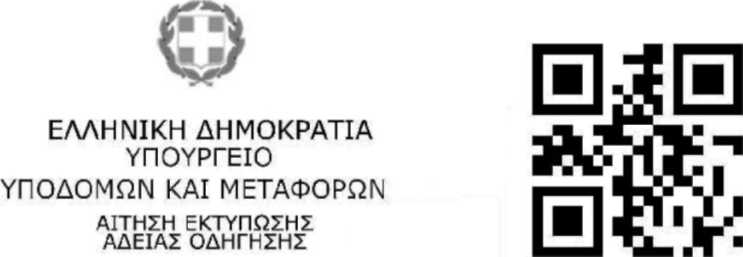 ΠΡΟϋΟΠΚΑ ΣΤΟΙΧΕΙΑΕπώνυμο (3)Πατρώνυμο (3)Τίθεται από τον υπάλληλο της ΝΥΜΕ ο αριθμός	Υπογραφή α,τούντος/αύσος της άδειας οδήγησης(5'της άδειας οδήγησης	it- ι· ι	-ν       ι   ι->       ->     ι τ ι  ιι,'ΠΤΛΟΖ ΥΠΗΡΕΣΙΑΣ)	Βεβαιώνεται το γνήσιο της υπογραφής του/της	κατόχου του υπ'αριθμ	ΑΔΤ/Διαβατηρίου/'Αδειας οδήγησης(ΤΟΠΟΣ ΚΑΙ ΗΜΕΡΟΜΗΝΙΑ)	Ο/Η Βεβαιών/ουσα (6)Αναγράφετε απαλά στο πίσω μέρος της φωτογραφίας το Ονοματεπώνυμο του κατόχου.Ο γραμμωτός κωδικός επικολλάται και δεν συρράπτεται.Αναγραφή με κεφαλαία και μπλέ στυλό.Συμπληρώνεται σε περίπτωση διαφορετικής αναγραφής από το npOTuno ΕΛΟΤ 743, γ οποία προκύπτει από κρατικό έγγραφο αποδεικτ κό της ταυτότητας.Υπογραφή αιτούντος/ούσας εντός του λευκού πλαισίου.Υπογραφή του/της βεβσιώντος/ούσος εντός του λευκού πλαισίου.ΒΕΒΑΙΩΣΗ ΥΠΟΒΟΛΗΣ ΑΙΤΗΜΑΤΟΣΤΡΟΠΟΣ ΠΑΡΑΛΑΒΗΣ ΠΟΥ ΕΠΕΛΕΓΗ:H/Ο Υπάλληλος(υπογραφή)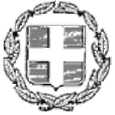 A I Τ Η Σ Η - ΥΠΕΥΘΥΝΗ ΔΗΛΩΣΗ ι***».ι*»η™>Η ακρίβεια των στοιχείων που υποβάλλονται με αυτή τη δήλωση μπορεί να ελεγχθεί με βάση το αρχείο άλλων υπηρεσιών (άρθρο 8 παρ. 4 ν.1599/1986)Περιγραφή αιτήματος: «ΕΠΑΝΑΧΟΡΗΓΗΣΗ ΚΑΤΗΓΟΡΙΩΝ ΑΔΕΙΑΣ ΟΔΗΓΗΣΗΣ ΠΟΥΠΕΡΙΟΡΙΣΤΗΚΑΝ ΓΙΑ ΛΟΓΟΥΣ ΥΓΕΙΑΣ Ή ΣΥΝΤΑΞΙΟΔΟΤΗΣΗΣ ΛΟΓΩΓΗΡΑΤΟΣ»ΣΤΟΙΧΕΙΑ ΑΙΤΟΥΣΑΣ/ΝΤΟΣ:Ο - Η Όνομα:Επώνυμο:Όνομα Πατέρα:Επώνυμο Πατέρα:Όνομα Μητέρας:Επώνυμο Μητέρας:Αριθ. Δ. Ταυτότητας: *Α.Φ.Μ:Αριθ. Άδειας Οδήγησης:Αριθ. Διαβατηρίου:*Αριθ. Βιβλιαρίου Υγείας:*Υπηκοότητα:Ημερομηνία γέννησης (1):Τόπος Γέννησης:Ομάδα Αίματος**:Τόπος Κατοικίας:Οδός:Αριθ.:ΤΚ:ΠΛΗΡΟΦΟΡΙΑΚΑ ΣΤΟΙΧΕΙΑ / ΑΠΑΙΤΟΥΜΕΝΑ ΔΙΚΑΙΟΛΟΓΗΤΙΚΑ ΓΙΑ
ΕΠΑΝΑΧΟΡΗΓΗΣΗ ΚΑΤΗΓΟΡΙΩΝ ΑΔΕΙΑΣ ΟΔΗΓΗΣΗΣ ΠΟΥ ΠΕΡΙΟΡΙΣΤΗΚΑΝ ΓΙΑ
	ΛΟΓΟΥΣ ΥΓΕΙΑΣ Ή ΣΥΝΤΑΞΙΟΔΟΤΗΣΗΣ ΛΟΓΩ ΓΗΡΑΤΟΣ      	Να την παραλάβετε η/ο ίδια/ος από την υπηρεσία μαςΝα την παραλάβει εκπρόσωπός σαςΧΡΟΝΟΣ : Μέχρι 30 ημέρες (Μετά την αποστολή των δικαιολογητικών στην αρμόδια Υπηρεσία) ΚΟΣΤΟΣ : α) 50,00 € [Συμπεριλαμβάνεται η αμοιβή δύο γιατρών (10 €+10 €), παράβολο για την εκτύπωση(30 €)] β) 30,00 € όταν οι επαναχορηγούμενες κατηγορίες της άδειας οδήγησης είναι σε ισχύ και έγινε διακοπή της συντα£ιοδότησης ή δεν ολοκληρώθηκε η διαδικασία συντα£ιοδότησης [Αφορά παράβολο για την εκτύπωση(30 €)].ΠΡΟΫΠΟΘΕΣΕΙΣΗ/Ο Ενδιαφερόμενη/ος1.	Να έχει τη συνήθη διαμονή της/του στην Ελλάδα ή ότι έχει ιδιότητα της/του σπουδάστριας/σπουδαστή ή της/του
μαθήτριας/μαθητή, επί έξι (6) μήνες τουλάχιστον στην Ελλάδα, πριν από την ημέρα κατάθεσης της αίτησης και
των δικαιολογητικών.2.	Έχει την κατοικία της/του στην περιοχή της οικείας Διεύθυνσης Μεταφορών και Επικοινωνιών της
Περιφερειακής Ενότητας, στην οποία κατατίθεται η αίτηση.Να κατέχει ισχύουσα άδεια οδήγησης.Σε περίπτωση που η άδεια οδήγησης έχει λήξει, ακολουθείται η διαδικασία της ανανέωσής της.ΣΧΕΤΙΚΕΣ ΔΙΑΤΑΞΕΙΣΠ.δ.51/2012 (ΑΊ01) «Προσαρμογή της ελληνικής νομοθεσίας προς την Οδηγία 2006/126/ΕΚ του Ευρωπαϊκού Κοινοβουλίου και του Συμβουλίου της 20ης Δεκεμβρίου 2006, όπως τροποποιήθηκε με τις Οδηγίες 2008/65/ΕΚ της Επιτροπής της 27ης Ιουνίου 2008, 2009/113/ΕΚ της Επιτροπής της 25ης Αυγούστου 2009 και 2011/94/ΕΕ της Επιτροπής της 28ης Νοεμβρίου 2011» όπως ισχύει.Άρθρο 52 του ν.4155/2013 (ΑΊ20) «Εθνικό Σύστημα Ηλεκτρονικών Δημοσίων Συμβάσεων και άλλες διατάξεις» όπως ισχύει..Π.δ.74/2008 (ΑΊ12) «Προσαρμογή της ελληνικής νομοθεσίας προς την οδηγία 2003/59/ΕΚ του Ευρωπαϊκού Κοινοβουλίου και του Συμβουλίου, της 15ης Ιουλίου 2003, «σχετικά με την αρχική επιμόρφωση και την περιοδική κατάρτιση των οδηγών ορισμένων οδικών οχημάτων τα οποία χρησιμοποιούνται για τη μεταφορά εμπορευμάτων ή επιβατών, για την τροποποίηση του κανονισμού (ΕΟΚ) αριθμ. 3820/1985 του Συμβουλίου και της οδηγίας 91/439/ΕΟΚ του Συμβουλίου και για την κατάργηση της οδηγίας 76/914/ΕΟΚ του Συμβουλίου», όπως η οδηγία αυτή τροποποιήθηκε με τις οδηγίες 2004/66/ΕΚ του Συμβουλίου της 26ης Απριλίου 2004 και 2006/103/ΕΚ της 20ής Νοεμβρίου 2006», όπως ισχύει.Απόφαση οικ.50984/7947/2013 (Β'3056) του Υφυπουργού Υποδομών, Μεταφορών και Δικτύων «Άδεια οδήγησης, εκπαίδευση και εξέταση υποψηφίων οδηγών μοτοποδηλάτων, μοτοσικλετών και αυτοκινήτων», όπως ισχύει.Απόφαση Π.Ο.Λ.1163/2013 (Β'1675) του Υφυπουργού Οικονομικών «Όροι και διαδικασίες είσπραξης-επιστροφής για την εφαρμογή ηλεκτρονικού παράβολου», όπως ισχύει.Απόφαση οικ.29898/3378/2016(Β'1318) του Υφυπουργού Υποδομών, Μεταφορών και Δικτύων «Επανακαθορισμός διαδικασιών για την εφαρμογή των διατάξεων του π.δ.74/2008 (Α'112), αναφορικά με τη χορήγηση Πιστοποιητικού Επαγγελματικής Ικανότητας (Π.Ε.Ι.) αρχικής επιμόρφωσης μεταφοράς επιβατών - εμπορευμάτων».Απόφαση 30063/4796/2013 (Β'2643) του Υφυπουργού Υποδομών, Μεταφορών και Δικτύων «Επανακαθορισμός της διαδικασίας και των αναγκαίων λεπτομερειών για την έγκριση σχολών/κέντρων επαγγελματικής κατάρτισης οδηγών οχημάτων μεταφοράς επιβατών και εμπορευμάτων (ΠΕΙ), την έγκριση διενέργειας προγραμμάτων περιοδικής κατάρτισης, τις υποχρεώσεις και τον έλεγχο αυτών και λοιπές λεπτομέρειες, σύμφωνα με τις διατάξεις του π.δ.74/2008 (Α' 112) όπως ισχύει», όπως ισχύει.Άρθρο 9, παρ.2 του Κανονισμού (ΕΕ) 2016/679 του Ευρωπαϊκού Κοινοβουλίου και του Συμβουλίου, της 27ης Απριλίου 2016, για την προστασία των φυσικών προσώπων.. .την κατάργηση της οδηγίας 95/46/ΕΚΔιάρκεια τήρησης αρχείου βεβαιώσεων και πιστοποιητικών: Έξι (6) μήνες [άρθρο 13 ν.3491/2006 (Α' 207)]ΥΠΕΥΘΥΝΗ ΔΗΛΩΣΗ (άρθρο 8 ν.1599/1986)Η ακρίβεια των στοιχείων που υποβάλλονται με αυτή τη δήλωση μπορεί να ελεγχθεί με βάση το αρχείο άλλων υπηρεσιών (άρθρο 8 παρ. 4 ν.1599/1986)Με ατομική μου ευθύνη και γνωρίζοντας τις κυρώσεις(5) , που προβλέπονται από τις διατάξεις της παραγράφου 6 του άρθρου 22 του ν.1599/1986, δηλώνω ότι:Έχω τη συνήθη διαμονή μου στην Ελλάδα .Κατέχω ισχύουσα ελληνική άδεια οδήγησης κατηγοριών 	 και δεν μουέχει αφαιρεθεί από οποιαδήποτε αρχή.Δεν κατέχω άλλη άδεια οδήγησης, ελληνική ή κράτους-μέλους της Ε.Ε. (συμπεριλαμβανομένων των κρατών Νορβηγίας, Ισλανδίας και Λιχτενστάιν) και δεν μου έχει αφαιρεθεί από οποιαδήποτε αρχή.Δεν κατέχω / Κατέχω άδεια οδήγησης τρίτης χώρας	(6)Επιθυμώ την αναγραφή της Ομάδας Αίματός μου στο έντυπο της άδειας οδήγησης και συγκατατίθεμαι στην τήρησή του στο Αρχείο Αδειών Οδήγησης του Υπουργείου Υποδομών και Μεταφορών. (7)(Υπογραφή)Αναγράφεται ολογράφως και κατόπιν αριθμητικά, ως πλήρης εξαψήφιος αριθμός η ημερομηνία γέννησης: π.χ. η 7 Φεβρουαρίου 1969 γράφεται αριθμητικά: 070269Εξουσιοδοτώ την/τον πιο πάνω αναφερόμενη/ο να καταθέσει την αίτηση (Διαγράφεται όταν δεν ορίζεται εκπρόσωπος).Εξουσιοδοτώ την/τον πιο πάνω αναφερόμενη/ο να παραλάβει την άδεια οδήγησης (Διαγράφεται όταν δεν ορίζεται εκπρόσωπος).Εξουσιοδοτώ το ΚΕΠ (άρθρο 31 ν.3013/2002) να προβεί σε όλες τις απαραίτητες ενέργειες (όπως αναζήτηση δικαιολογητικών κλπ) για τη διεκπεραίωση της υπόθεσής μου.«Όποιος εν γνώσει του δηλώνει ψευδή γεγονότα ή αρνείται ή αποκρύπτει τα αληθινά με έγγραφη υπεύθυνη δήλωση του άρθρου 8 τιμωρείται με φυλάκιση τουλάχιστον τριών (3) μηνών. Εάν ο υπαίτιος αυτών των πράξεων σκόπευε να προσπορίσει στον εαυτόν του ή σε άλλον περιουσιακό όφελος βλάπτοντας τρίτον ή σκόπευε να βλάψει άλλον, τιμωρείται με κάθειρξη μέχρι δέκα (10) ετών.»Σε περίπτωση κατοχής άδειας οδήγησης τρίτης χώρας αναγράφεται ο αριθμός της άδειας, η χώρα έκδοσής της και κατατίθεται υποχρεωτικά με την παρούσα αίτηση.Η καταχώρηση της Ομάδας Αίματος στο έντυπο της άδειας οδήγησης γίνεται εφόσον η/ο ενδιαφερόμενη/ος το επιθυμεί και τη συμπληρώσει στην παρούσα.(ί)ΜΙΑ ΠΡΟΣΦΑΤΗ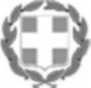 ΕΓΧΡΩΜΗΦΩΤΟΓΡΑΦΙΑη οποία δεν σφραγίζεται και επικολλάτοι. (όχι συροαπτικό ή πριτσϊνια)Γραμμωτός κωδικός αίτησης(2)ΕΛΛΗΝΙΚΗ ΔΗΜΟΚΡΑΤΙΑ ΥΠΟΥΡΓΕΙΟ ΥΠΟΔΟΜΩΝ ΚΑΙ ΜΕΤΑΦΟΡΩΝ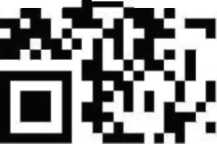 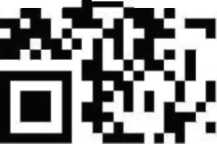 ΑΙΤΗΣΗ ΕΚΤΥΠΩΣΗΣ ΑΔΕΙΑΣ ΟΔΗΓΗΣΗΣΠΡΟΣΩΠΙΚΑ ΣΤΟΙΧΕΙΑΕπώνυμο(3)Επώνυμο (Λατινικοί χαρακτήρες) (4) Όνομα (3)Ονομα (Λατινικοί χαρακτήρες) (4) Πατρώνυμο (3)Τίθεται από τον υπάλληλο της ΝΥΜΕ ο αριθμός της άδειας οδήγησηςΥπογραφή αιτούντος/ούσας της άδειας οδήγησης*5*(ΤΙΤΛΟΣ ΥΠΗΡΕΣΙΑΣ)	Βεβαιώνεται το γνήσιο της υπογραφής του/της	κατόχου του υπ'αριθμ	ΑΔΤ/Διαβατηρίου/'Αδειας οδήγησης(ΤΟΠΟΣ ΚΑΙ ΗΜΕΡΟΜΗΝΙΑ)	Ο/Η Βεβαιών/ουσα (6)Αναγράφετε απαλά στο πίσω μέρας της φωτογραφίας το Ονοματεπώνυμο του κατόχου.ο γραμμωτός κωδικός επικολλάται και δεν συρράπτεται.Αναγραφή με κεφαλαία και μπλε στυλό.Συμπληρώνεται σε περίπτωση διαφορετικής αναγραφής από το πρότυπο ΕΛΟΤ 743, π απαία προκύπτει από κρατικό έγγραφο απ^ε,κτ,κό της ταυτότητας.Υπογραφή αιτουντος/ουσας εντός του λευκού πλαισίου.Υπογραφή του/της βεβαιώντος/ούσος εντός του λευκού πλαισίου.ΒΕΒΑΙΩΣΗ ΥΠΟΒΟΛΗΣ ΑΙΤΗΜΑΤΟΣΤΡΟΠΟΣ ΠΑΡΑΛΑΒΗΣ ΠΟΥ ΕΠΕΛΕΓΗ:Η/Ο Υπάλληλος(υπογραφή)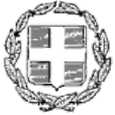 AIΤ Η Σ Η - ΥΠΕΥΘΥΝΗ ΔΗΑΩΣΗ «*»™*η»*>Η ακρίβεια των στοιχείων που υποβάλλονται με αυτή τη δήλωση μπορεί να ελεγχθεί με βάση το αρχείο άλλωνυπηρεσιών (άρθρο 8 παρ. 4 Ν. 1599/1986)Περιγραφή αιτήματος: «ΧΟΡΗΓΗΣΗ ΕΙΔΙΚΗΣ ΑΔΕΙΑΣ ΟΔΗΓΗΣΗΣ ΕΠΙΒΑΤΗΓΟΥ ΔΗΜΟΣΙΑΣ ΧΡΗΣΗΣ (Ε.Δ.Χ.) ΑΥΤΟΚΙΝΗΤΟΥ ».ΣΤΟΙΧΕΙΑ ΑΙΤΟΥΣΑΣ/ΝΤΟΣ:ΠΛΗΡΟΦΟΡΙΑΚΑ ΣΤΟΙΧΕΙΑ / ΑΠΑΙΤΟΥΜΕΝΑ ΔΙΚΑΙΟΛΟΓΗΤΙΚΑ ΓΙΑ ΧΟΡΗΓΗΣΗ ΕΙΔΙΚΗΣ ΑΔΕΙΑΣ ΟΔΗΓΗΣΗΣ Ε.Δ.Χ. ΑΥΤΟΚΙΝΗΤΟΥ 1ΧΡΟΝΟΣ : Έως 50 ημέρες από την ημερομηνία επιτυχούς συμμετοχής στην ειδική γραπτή εξέταση σε θέματα Κανονισμού Ε.Δ.Χ., Α' βοηθειών, τοπικά θέματα και ειδικά τεχνικά θέματα Ε.Δ.Χ. αυτοκινήτων (ο χρόνος δεσμεύει την εκδίδουσα την τελική πράξη υπηρεσία).ΚΟΣΤΟΣ : 50 €ΠΡΟΫΠΟΘΕΣΕΙΣΗ/Ο υποψήφια/ος πρέπει:1. Να είναι τουλάχιστον 21 ετών και να μην έχει ξεπεράσει το 69ο έτος της ηλικίας της/του.2.Να μην υπηρετεί με οποιαδήποτε σχέση εργασίας στο Δημόσιο, Ν.Π.Δ.Δ., Ν.Π.Ι.Δ. του δημοσίου τομέα του Ν.1256/1982(Α'65), όπως ισχύει κάθε φορά.Να μην έχει συνταξιοδοτηθεί ως άμεσα ασφαλισμένη/ος από οποιοδήποτε ταμείο ή από το Δημόσιο.Να μην έχει τιμωρηθεί από Πειθαρχικό Συμβούλιο για οδήγηση ή χρησιμοποίηση ως Ε.Δ.Χ. αυτοκινήτου, όχημα που δεν έχει ισχύουσα άδεια κυκλοφορίας ως Ε.Δ.Χ. αυτοκίνητο.Να μην έχει καταδικαστεί αμετάκλητα για ένα από τα αδικήματα της περίπτωσης α' του άρθρου 100 του ν.4070/2012 (Α' 82) ήτοι για το αδίκημα της συγκρότησης ή ένταξης ως μέλος σε εγκληματική οργάνωση, παραχάραξης, κυκλοφορίας παραχαραγμένων νομισμάτων, πλαστογραφίας, πλαστογραφίας και κατάχρησης ενσήμων, δωροδοκίας, ανθρωποκτονίας με πρόθεση, ληστείας, αρπαγής, βιασμού, κατάχρησης σε ασέλγεια, αποπλάνησης παιδιών, διευκόλυνσης ακολασίας άλλων, πορνογραφίας ανηλίκων, μαστροπείας, εκμετάλλευσης πόρνης, σωματεμπορίας, ασέλγειας σε ανήλικο έναντι αμοιβής, κλοπής, υπεξαίρεσης, εκβίασης, απάτης, απιστίας, παράβασης της νομοθεσίας περί όπλων, εμπορίας και χρήσης ναρκωτικών, παράβασης των διατάξεων του νόμου για πρόληψη και καταστολή νομιμοποίησης εσόδων από εγκληματικές δραστηριότητες, παράνομης μεταφοράς λαθρομεταναστών, λιποταξίας, ανυποταξίας και παράνομης απασχόλησης εργαζομένων.Να επιτύχει στην ειδική γραπτή εξέταση σύμφωνα με τις ισχύουσες διατάξεις.Εφόσον δεν είναι Ελληνίδα/Έλληνας υπήκοος, να ομιλεί με επάρκεια την Ελληνική γλώσσα.Εφόσον είναι Ελληνίδα/Έλληνας υπήκοος, να είναι απόφοιτος τουλάχιστον υποχρεωτικής εκπαίδευσης ή αναγνωρισμένης αντίστοιχης σχολής του εξωτερικού.Να κατέχει ισχύουσα άδεια οδήγησης αυτοκινήτου κατηγορίας Β', Γ' ή Δ'. 10.Να είναι υγιής με βάση το εκάστοτε ισχύον θεσμικό πλαίσιο.ΣΧΕΤΙΚΕΣ ΔΙΑΤΑΞΕΙΣΆρθρο 106 του ν.4199/2013 (Α' 216) «Δημόσιες υπεραστικές οδικές μεταφορές επιβατών - Ρυθμιστική Αρχή Επιβατικών Μεταφορών και άλλες διατάξεις».Άρθρο 95 του ν.4070/2012 (Α' 82) «Ρυθμίσεις Ηλεκτρονικών Επικοινωνιών, Μεταφορών, Δημοσίων Έργων και άλλες διατάξεις», όπως ισχύει.Άρθρο 26 του ν. 3710/2008 (Α'216) «Ρυθμίσεις για θέματα μεταφορών και άλλες διατάξεις», όπως ισχύει.Άρθρο 14 του π.δ. 243/1987 (Α' 104) «Κανονισμός λειτουργίας επιβατηγών αυτοκινήτων δημόσιας χρήσης με ή χωρίς μετρητή (ταξί-αγοραία) που στην άδεια κυκλοφορίας τους γράφεται ως έδρα τους διοικητική μονάδα που βρίσκεται μέσα στα όρια της περιοχής Αθηνών - Πειραιώς - Περιχώρων», όπως ισχύει.Άρθρο 14 του π.δ. 244/1987 (Α' 104) «Κανονισμός λειτουργίας επιβατηγών αυτοκινήτων δημόσιας χρήσης (ταξί-αγοραία) όλης της χώρας εκτός εκείνων που έχουν έδρα στην περιοχή Αθηνών - Πειραιώς - Περιχώρων», όπως ισχύει.Η υπ' αριθμ. οικ. Α 79574/5488/16/15.12.2017 (β'4587) Υ.ΑΔιάρκεια τήρησης αρχείου βεβαιώσεων και πιστοποιητικών : Έξι (6) μήνες (άρθρο 13 Ν. 3491/2006, ΦΕΚ 207/Α/2-10-2006).Διάρκεια τήρησης φακέλου υποψηφίου για απόκτηση ειδικής αδείας οδήγησης Ε.Δ.Χ. αυτοκινήτου που δεν ολοκλήρωσε επιτυχώς τηνπροβλεπόμενη για την έκδοση της αιτούμενης άδειας γραπτή εξέταση : Έξι (6) μήνες (εδαφ. ιζ παρ.1 άρθρο 1 του π.δ.176/2007, Α' 215).ΥΠΕΥΘΥΝΗ ΔΗΛΩΣΗ (άρθρο 8 Ν-ΐ599/ΐ986)Η ακρίβεια των στοιχείων που υποβάλλονται με αυτή τη δήλωση μπορεί να ελεγχθεί με βάση το αρχείο άλλων υπηρεσιών (άρθρο 8 παρ. 4 ν. 1599/1986)Με ατομική μου ευθύνη και γνωρίζοντας τις κυρώσεις (4), που προβλέπονται από τις διατάξεις της παρ. 6 του άρθρου 22 του ν. 1599/1986, δηλώνω ότι :α. δεν υπηρετώ με οποιαδήποτε σχέση εργασίας στο Δημόσιο, Ν.Π.Δ.Δ., Ν.Π.Ι.Δ. του δημόσιου τομέα του ν. 1256/1982 (Α' 65), όπως ισχύει κάθε φοράβ. δεν έχω συνταξιοδοτηθεί ως άμεσα ασφαλισμένη/ος από οποιοδήποτε ασφαλιστικό ταμείο ή από το Δημόσιογ. έχω ισχύουσα άδεια οδήγησης αυτοκινήτου κατηγορίας Β', Γ' ή Δ'.δ. δεν έχω καταδικαστεί αμετάκλητα για ένα από τα αδικήματα της περίπτωσης α' του άρθρου 100 του ν. 4070/2012 (Α' 82), όπως ισχύει.(Υπογραφή)(1) Αναγράφεται ολογράφως και κατόπιν αριθμητικά, ως πλήρης εξαψήφιος αριθμός η ημερομηνία γέννησης: π.χ. η 7 Φεβρουαρίου 1969 γράφεται αριθμητικά: 070269(2)Εξουσιοδοτώ την/τον πιο πάνω αναφερόμενη/ο να καταθέσει την αίτηση ή και να παραλάβει την τελική πράξη. (Διαγράφεται όταν δεν ορίζεται εκπρόσωπος)(3) Εξουσιοδοτώ το ΚΕΠ (άρθρο 31 Ν. 3013/2002) να προβεί σε όλες τις απαραίτητες ενέργειες (αναζήτηση δικαιολογητικών κλπ) για τη διεκπεραίωση της υπόθεσής μου.(4)«Όποιος εν γνώσει του δηλώνει ψευδή γεγονότα ή αρνείται ή αποκρύπτει τα αληθινά με έγγραφη υπεύθυνη δήλωση του άρθρου 8 τιμωρείται με φυλάκιση τουλάχιστον τριών μηνών. Εάν ο υπαίτιος αυτών των πράξεων σκόπευε να προσπορίσει στον εαυτόν του ή σε άλλον περιουσιακό όφελος βλάπτοντας τρίτον ή σκόπευε να βλάψει άλλον, τιμωρείται με κάθειρξη μέχρι 10 ετών».ΒΕΒΑΙΩΣΗ ΥΠΟΒΟΛΗΣ ΑΙΤΗΜΑΤΟΣΤΡΟΠΟΣ ΠΑΡΑΛΑΒΗΣ ΠΟΥ ΕΠΕΛΕΓΗ:Η/Ο Υπάλληλος(υπογραφή)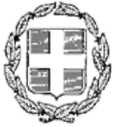 Α Ι Τ Η Σ Η - ΥΠΕΥΘΥΝΗ ΔΗΛΩΣΗ (άρθρο 8 Ν. 59/198)Η ακρίβεια των στοιχείων που υποβάλλονται με αυτή τη δήλωση μπορεί να ελεγχθεί με βάση το αρχείο άλλωνυπηρεσιών (άρθρο 8 παρ. 4 Ν. 1599/1986) Περιγραφή αιτήματος: «ΑΝΑΝΕΩΣΗ ΕΙΔΙΚΗΣ ΑΔΕΙΑΣ ΟΔΗΓΗΣΗΣ ΕΠΙΒΑΤΗΓΟΥΔΗΜΟΣΙΑΣ ΧΡΗΣΗΣ (Ε.Δ.Χ.) ΑΥΤΟΚΙΝΗΤΟΥ».ΣΤΟΙΧΕΙΑ ΑΙΤΟΥΣΑΣ/ΝΤΟΣ:ΠΛΗΡΟΦΟΡΙΑΚΑ ΣΤΟΙΧΕΙΑ / ΑΠΑΙΤΟΥΜΕΝΑ ΔΙΚΑΙΟΛΟΓΗΤΙΚΑ ΓΙΑ ΑΝΑΝΕΩΣΗ ΕΙΔΙΚΗΣ ΑΔΕΙΑΣ ΟΔΗΓΗΣΗΣ Ε.Δ.Χ. ΑΥΤΟΚΙΝΗΤΟΥ 1 2ΧΡΟΝΟΣ: Έως 50 ημέρες από την περιέλευση του αιτήματος και των απαραίτητων δικαιολογητικών στην αρμόδια για την έκδοση της τελικής πράξης υπηρεσία (ο χρόνος δεσμεύει την εκδίδουσα την τελική πράξη υπηρεσία). Στην περίπτωση που έχει παρέλθει πενταετία από την ημερομηνία λήξης ισχύος της ειδικής άδειας οδήγησης Ε.Δ.Χ. αυτοκινήτου, έως 50 ημέρες από την ημερομηνία επιτυχούς συμμετοχής στην ειδική γραπτή εξέταση σε θέματα Κανονισμού Ε.Δ.Χ. αυτοκινήτων, Α' βοηθειών, τοπικά θέματα και ειδικά τεχνικά θέματα Ε.Δ.Χ. αυτοκινήτων.ΚΟΣΤΟΣ: 50 € ή 250 € (βλ. παρατηρήσεις πιο πάνω)ΠΡΟΫΠΟΘΕΣΕΙΣΗ/Ο υποψήφια/ος πρέπει:Να μην έχει ξεπεράσει το 69ο έτος της ηλικίας της/του.Να ανανεώσει υποχρεωτικά την ειδική άδειας οδήγησης Ε.Δ.Χ. αυτοκινήτου στα εξήντα επτά (67) έτη ηλικίας της/του σύμφωνα με τις κείμενες διατάξεις.3.	Να μην υπηρετεί με οποιαδήποτε σχέση εργασίας στο Δημόσιο, Ν.Π.Δ.Δ., Ν.Π.Ι.Δ. του δημοσίου τομέα του
Ν.1256/1982(Α'65), όπως ισχύει κάθε φορά.Να μην έχει συνταξιοδοτηθεί ως άμεσα ασφαλισμένη/ος από οποιοδήποτε ταμείο ή από το Δημόσιο.Να μην έχει τιμωρηθεί από Πειθαρχικό Συμβούλιο για οδήγηση ή χρησιμοποίηση ως Ε.Δ.Χ. αυτοκινήτου, όχημα που δεν έχει ισχύουσα άδεια κυκλοφορίας ως Ε.Δ.Χ. αυτοκίνητο.Να κατέχει ισχύουσα άδεια οδήγησης αυτοκινήτου κατηγορίας Β', Γ' ή Δ'.Να μην έχει καταδικαστεί αμετάκλητα για ένα από τα αδικήματα της περίπτωσης α' του άρθρου 100 του ν.4070/2012 (Α' 82) ήτοι για το αδίκημα της συγκρότησης ή ένταξης ως μέλος σε εγκληματική οργάνωση, παραχάραξης, κυκλοφορίας παραχαραγμένων νομισμάτων, πλαστογραφίας, πλαστογραφίας και κατάχρησης ενσήμων, δωροδοκίας, ανθρωποκτονίας με πρόθεση, ληστείας, αρπαγής, βιασμού, κατάχρησης σε ασέλγεια, αποπλάνησης παιδιών, διευκόλυνσης ακολασίας άλλων, πορνογραφίας ανηλίκων, μαστροπείας, εκμετάλλευσης πόρνης, σωματεμπορίας, ασέλγειας σε ανήλικο έναντι αμοιβής, κλοπής, υπεξαίρεσης, εκβίασης, απάτης, απιστίας, παράβασης της νομοθεσίας περί όπλων, εμπορίας και χρήσης ναρκωτικών, παράβασης των διατάξεων του νόμου για πρόληψη και καταστολή νομιμοποίησης εσόδων από εγκληματικές δραστηριότητες, παράνομης μεταφοράς λαθρομεταναστών, λιποταξίας, ανυποταξίας και παράνομης απασχόλησης εργαζομένων.Να ομιλεί με επάρκεια την Ελληνική γλώσσα, εφόσον δεν είναι Ελληνίδα/Έλληνας υπήκοος.Να είναι απόφοιτος τουλάχιστον υποχρεωτικής εκπαίδευσης ή αναγνωρισμένης ισότιμης σχολής του εξωτερικού, εφόσον είναι Έλληνίδα/Έλληνας υπήκοος.10.	Να είναι υγιής με βάση το εκάστοτε ισχύον θεσμικό πλαίσιο.ΣΧΕΤΙΚΕΣ ΔΙΑΤΑΞΕΙΣΆρθρο 106 του ν.4199/2013 (Α' 216) «Δημόσιες υπεραστικές οδικές μεταφορές επιβατών - Ρυθμιστική Αρχή Επιβατικών Μεταφορών και άλλες διατάξεις».Άρθρο 95 του ν.4070/2012 (Α' 82) «Ρυθμίσεις Ηλεκτρονικών Επικοινωνιών, Μεταφορών, Δημοσίων Έργων και άλλες διατάξεις», όπως ισχύει.Άρθρο 26 του ν. 3710/2008 (Α'216) «Ρυθμίσεις για θέματα μεταφορών και άλλες διατάξεις», όπως ισχύει.Άρθρο 6 του π.δ. 348/1997 (Α' 238) «Τροποποίηση και συμπλήρωση διατάξεων των Π.Δ/των 243/87 (Α' 104) "Περί κανονισμού λειτουργίας επιβατικών αυτοκινήτων δημόσιας χρήσης με ή χωρίς μετρητή (ταξί-αγοραία) που στην άδεια κυκλοφορίας τους γράφεται ως έδρα τους διοικητική μονάδα που βρίσκεται μέσα στα όρια της περιοχής Αθηνών - Πειραιώς - περιχώρων και 244/87 (Α' 104) "Περί κανονισμού λειτουργίας επιβατικών αυτοκινήτων δημόσιας χρήσης (ταξί - αγοραία) όλης της χώρας εκτός εκείνων που έχουν έδρα στην περιοχή Αθηνών - Πειραιώς και περιχώρων"».Άρθρο 12 του π.δ. 243/1987 (Α' 104) «Κανονισμός λειτουργίας επιβατηγών αυτοκινήτων δημόσιας χρήσης με ή χωρίς μετρητή (ταξί-αγοραία) που στην άδεια κυκλοφορίας τους γράφεται ως έδρα τους διοικητική μονάδα που βρίσκεται μέσα στα όρια της περιοχής Αθηνών - Πειραιώς - Περιχώρων».Άρθρο 12 του π.δ. 244/1987 (Α' 104) «Κανονισμός λειτουργίας επιβατηγών αυτοκινήτων δημόσιας χρήσης (ταξί-αγοραία) όλης της χώρας εκτός εκείνων που έχουν έδρα στην περιοχή Αθηνών - Πειραιώς - Περιχώρων».Η υπ' αριθμ. οικ. Α 79574/5488/16/15.12.2017 (Β'4587) Υ.ΑΔιάρκεια τήρησης αρχείου βεβαιώσεων και πιστοποιητικών : Έξι (6) μήνες (άρθρο 13 Ν. 3491/2006, ΦΕΚ 207/A/2-10-2006)ΥΠΕΥΘΥΝΗ ΔΗΛΩΣΗ (άρθρο 8 Ν.1599/1986)Η ακρίβεια των στοιχείων που υποβάλλονται με αυτή τη δήλωση μπορεί να ελεγχθεί με βάση το αρχείο άλλων υπηρεσιών (άρθρο 8 παρ. 4 Ν. 1599/1986) (4)Με ατομική μου ευθύνη και γνωρίζοντας τις κυρώσεις(4) , που προβλέπονται από τις διατάξεις της παρ. 6 του άρθρου 22 του Ν. 1599/1986, δηλώνω ότι:α. δεν υπηρετώ με οποιαδήποτε σχέση εργασίας στο Δημόσιο, Ν.Π.Δ.Δ., Ν.Π.Ι.Δ. του δημόσιου τομέα του ν. 1256/1982 (Α' 65), όπως ισχύει κάθε φοράβ. δεν έχω συνταξιοδοτηθεί ως άμεσα ασφαλισμένη/ος από οποιοδήποτε ασφαλιστικό ταμείο ή από το Δημόσιογ. έχω ισχύουσα άδεια οδήγησης αυτοκινήτου κατηγορίας Β', Γ' ή Δ'.δ. δεν έχω καταδικαστεί αμετάκλητα για ένα από τα αδικήματα της περίπτωσης α' του άρθρου 100 του ν.4070/2012 (Α' 82), όπως ισχύει.(Υπογραφή)(1)	Αναγράφεται ολογράφως και κατόπιν αριθμητικά, ως πλήρης εξαψήφιος αριθμός η ημερομηνία γέννησης: π.χ. η 7 Φεβρουαρίου 1969 γράφεται
αριθμητικά: 070269Εξουσιοδοτώ την/τον πιο πάνω αναφερόμενη/ο να καταθέσει την αίτηση ή/και να παραλάβει την τελική πράξη. (Διαγράφεται όταν δεν ορίζεται εκπρόσωπος)Εξουσιοδοτώ το ΚΕΠ (άρθρο 31 Ν. 3013/2002) να προβεί σε όλες τις απαραίτητες ενέργειες (αναζήτηση δικαιολογητικών κλπ) για τη διεκπεραίωση της υπόθεσής μου.«Όποιος εν γνώσει του δηλώνει ψευδή γεγονότα ή αρνείται ή αποκρύπτει τα αληθινά με έγγραφη υπεύθυνη δήλωση του άρθρου 8 τιμωρείται με φυλάκιση τουλάχιστον τριών μηνών. Εάν ο υπαίτιος αυτών των πράξεων σκόπευε να προσπορίσει στον εαυτόν του ή σε άλλον περιουσιακό όφελος βλάπτοντας τρίτον ή σκόπευε να βλάψει άλλον, τιμωρείται με κάθειρξη μέχρι 10 ετών».ΒΕΒΑΙΩΣΗ ΥΠΟΒΟΛΗΣ ΑΙΤΗΜΑΤΟΣΤΡΟΠΟΣ ΠΑΡΑΛΑΒΗΣ ΠΟΥ ΕΠΕΛΕΓΗ:Η/Ο Υπάλληλος(υπογραφή)AIΤ Η Σ Η - ΥΠΕΥΘΥΝΗ ΔΗΛΩΣΗ	*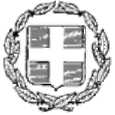 Η ακρίβεια των στοιχείων που υποβάλλονται με αυτή τη δήλωση μπορεί να ελεγχθεί με βάση το αρχείο άλλωνυπηρεσιών (άρθρο 8 παρ. 4 Ν. 1599/1986)Περιγραφή αιτήματος: «ΜΕΤΑΒΙΒΑΣΗ ΚΑΙ ΕΚΔΟΣΗ ΑΔΕΙΑΣ ΚΥΚΛΟΦΟΡΙΑΣ ΕΝΑΡΙΘΜΟΥ ΕΠΙΒΑΤΙΚΟΥ AYTOKINHTOY Ή ΜΟΤΟΣΙΚΛΕΤΑΣ ΙΔΙΩΤΙΚΗΣ ΧΡΗΣΗΣ (Ι.Χ.)».ΣΤΟΙΧΕΙΑ ΑΙΤΟΥΣΑΣ/ΝΤΟΣ - ΠΩΛΗΤΡΙΑΣ/ΠΩΛΗΤΗ:(Η αίτηση - υπεύθυνη δήλωση συμπληρώνεται από την πωλήτρια/πωλητή του οχήματος)Ο - Η Όνομα:Επώνυμο:Όνομα Πατέρα:Επώνυμο Πατέρα:Όνομα Μητέρας:Επώνυμο Μητέρας:Αριθ. Δελτ. Ταυτότητας:*Α.Φ.Μ:Αριθ. Άδειας Οδήγησης: *Αριθ. Διαβατηρίου:*Αριθ. Βιβλιαρίου Υγείας:*Υπηκοότητα:Ημερομηνία γέννησης(1): Τόπος Κατοικίας:Οδός:Τόπος Γέννησης:Αριθ:ΤΚ:Τηλ:Fax:E - mail:lΣΤΟΙΧΕΙΑ ΑΙΤΟΥΣΑΣ/ΝΤΟΣ - ΑΓΟΡΑΣΤΡΙΑΣ/ΑΓΟΡΑΣΤΗ:(Η αίτηση - υπεύθυνη δήλωση συμπληρώνεται από την/τον αγοράστρια/αγοραστή του οχήματος)Ο - Η Όνομα:Επώνυμο:Όνομα Πατέρα:Επώνυμο Πατέρα:Όνομα Μητέρας:Επώνυμο Μητέρας:Αριθ. Δελτ. Ταυτότητας:*Α.Φ.Μ:Αριθ. Άδειας Οδήγησης: *Αριθ. Διαβατηρίου:*Αριθ. ΒιβλιαρίουΥγείας:*Υπηκοότητα:Ημερομηνία γέννησης*1*:Τόπος Γέννησης:Τόπος Κατοικίας:Οδός:Αριθ:ΤΚ:Τηλ:Fax:E - mail:ΟΡΙΣΜΟΣ / ΣΤΟΙΧΕΙΑ ΕΚΠΡΟΣΩΠΟΥ ΑΓΟΡΑΣΤΡΙΑΣ/ΑΓΟΡΑΣΤΗ(2) (για παραλαβή τελικής διοικητικής πράξης ήτοι νέας άδειας κυκλοφορίας): Σε περίπτωση που δεν συντάσσεται η εξουσιοδότηση στο παρόν έντυπο απαιτείται προσκόμιση εξουσιοδότησης με επικύρωση του γνήσιου της υπογραφής από δημόσια υπηρεσία ή συμβολαιογραφικού πληρεξουσίου.ΟΝΟΜΑ:ΕΠΩΝΥΜΟ:ΟΝΟΜΑΤΕΠΩΝΥΜΟ ΠΑΤΕΡΑ:ΑΔΤ:ΟΔΟΣ:ΑΡΙΘ:Τ.Κ:Τηλ:Fax:E - mail:ΠΛΗΡΟΦΟΡΙΑΚΑ ΣΤΟΙΧΕΙΑ ΑΠΑΙΤΟΥΜΕΝΑ ΔΙΚΑΙΟΛΟΓΗΤΙΚΑ ΓΙΑ ΤΗ ΜΕΤΑΒΙΒΑΣΗ ΚΑΙ ΕΚΔΟΣΗ ΑΔΕΙΑΣ ΚΥΚΛΟΦΟΡΙΑΣ ΕΝΑΡΙΘΜΟΥ ΕΠΙΒΑΤΙΚΟΥ AYTOKINHTOY ΉΤΙΤΛΟΣ ΔΙΚΑΙΟΛΟΓΗΤΙΚΟΥ:ΚΑΤΑΤΕΘΗΚΕ ΜΕΤΗΝ ΑΙΤΗΣΗΜΟΤΟΣΙΚΛΕΤΑΣ ΙΔΙΩΤΙΚΗΣ ΧΡΗΣΗΣ (Ι.Χ.)	ΘΑΠΡΟΣΚΟΜΙΣΘΕΙΥΠΗΡΕΣΙΑΚΑ(3)ΝΑΑΝΑΖΗΤΗΘΕΙ|ί   ΓΙΑ ΠΟΛΙΤΕΣ ΜΕ ΕΛΛΗΝΙΚΗ ΙΘΑΓΕΝΕΙΑ:-Απλό φωτοαντίγραφο αστυνομικής ταυτότητας ή ισχύοντος ελληνικού διαβατηρίου, ή ατομικού βιβλιαρίου υγείαςΓΙΑ ΠΟΛΙΤΕΣ ΜΕ ΙΘΑΓΕΝΕΙΑ ΑΛΛΟΥ Κ-Μ ΤΗΣΕΕΑπλό φωτοαντίγραφο ταυτότητας ή ισχύοντος διαβατηρίουΓΙΑ ΥΠΗΚΟΟΥΣ ΤΡΙΤΗΣ ΧΩΡΑΣ-Απλό φωτοαντίγραφο διαβατηρίου ή άλλου εγγράφου, βάσει του οποίου επιτρέπεται η είσοδός της/του στη Ελλάδα ή εγγράφου που έχει εκδώσει αρμόδια ελληνική αρχή, καθώς και έγγραφο με το οποίο αποδεικνύεται η νόμιμη διαμονή της/του στη χώρα1	1	1	i	1	i	l2_Άδεια κυκλοφορίας.Παραστατικό Τράπεζας για την καταβολή του τέλους μεταβίβασης αυτοκινήτου οχήματος και του τέλους άδειας οχήματος (για το ακριβές ύψος του ποσού βλ. ΚΟΣΤΟΣ παρακάτω).	4.   Συμβολαιογραφικό πληρεξούσιο ή εξουσιοδότηση όταν δεν παρίσταται κάποιο από τα συμβαλλόμενα μέρη.ρ.   Ισχύον δελτίο τεχνικού ελέγχου (πρωτότυπο).·1Σε περίπτωση παρακράτησης κυριότητας απαιτούνται επιπρόσθετα και τα κάτωθι δικαιολογητικά:8. Υπεύθυνη δήλωση του ν.1599/1986 της/του
πωλήτριας/πωλητή του αυτοκινήτου ή της μοτοσικλέτας
περί παραχώρησης της κυριότητας	|9.   Βεβαίωση πιστώτριας εταιρίας περί εξόφλησης οφειλών.10. Φ.Ε.Κ. σύστασης πιστώτριας εταιρίας.11. Υπεύθυνη Δήλωση περί εξόφλησης οφειλών σε περίπτωσηπαρακράτησης κυριότητας οχημάτων Ι.Χ. 4	ΠΑΡΑΤΗΡΗΣΕΙΣ:ΔΙΑΔΙΚΑΣΙΑ:• Η/Ο ενδιαφερόμενη/ος μεταβαίνει στο ΚΕΠ ή τη Διεύθυνση Μεταφορών και Επικοινωνιών της Περιφερειακής Ενότητας που θα υποβληθεί η
αίτηση μεταβίβασης, όπου καθορίζεται το ποσό του τέλους μεταβίβασης και του τέλους άδειας του αυτοκινήτου οχήματος (σύμφωνα με τον
Πίνακα στο ΠΑΡΑΡΤΗΜΑ ΙΙ της ΚΥΑ, ο οποίος και αναφέρεται στο δικαιολογητικό με αριθμό 3), καθώς και ο αριθμός του ειδικού
λογαριασμού κατάθεσης του συνολικού ποσού (σύμφωνα με τον πίνακα αριθμών των ειδικών λογαριασμών κατάθεσης συνολικού ποσού ανά
Περιφέρεια που στα ΚΕΠ έχει τεθεί υπόψη από το Υπουργείο Υποδομών και Μεταφορών δια του Υπουργείου Διοικητικής Ανασυγκρότησης).
Στη συνέχεια η/ο ενδιαφερόμενη/ος καταθέτει στην Τράπεζα, στην οποία έχει συσταθεί ο ειδικός λογαριασμός από την αρμόδια Περιφέρεια,
το τέλος άδειας και το τέλος μεταβίβασης του αυτοκινήτου οχήματος. Τα δικαιολογητικά υποβάλλονται στην αρμόδια Διεύθυνση Μεταφορών
και Επικοινωνιών της Περιφερειακής Ενότητας για τη μεταβίβαση του οχήματος και την έκδοση της νέας άδειας κυκλοφορίας στο όνομα
	της/του αγοράστριας/αγοραστή, είτε από τις/τους ίδιες/ους (πωλήτρια/πωλητής - αγοράστρια/αγοραστής) είτε από νομίμως εξουσιοδοτούμενα
ή πληρεξούσια πρόσωπα. Όταν τα συμβαλλόμενα μέρη είναι νομικά πρόσωπα, απαιτείται ταυτόχρονα και η προσκόμιση των καταστατικών και νομιμοποιητικών στοιχείων εκπροσώπησης.Στην άδεια κυκλοφορίας πρέπει να υπογράφουν στο κατάλληλο πεδίο και η/ο πωλήτρια/πωλητής του οχήματος και η/ο αγοράστρια/αγοραστής αναγράφοντας και τα ονοματεπώνυμά τους.Οι οικονομικές επιβαρύνσεις καταβάλλονται πριν την έκδοση της μεταβίβασης στην οικονομική εφορία.Η διαδικασία της μεταβίβασης ολοκληρώνεται, μόνο εφόσον ελεγχθούν τα εκ του νόμου απαραίτητα δικαιολογητικά από την/τον αρμόδιο υπάλληλο της οικείας Υπηρεσίας Μεταφορών και Επικοινωνιών της Περιφερειακής Ενότητας και εκδοθεί από την Υπηρεσία Μεταφορών και Επικοινωνιών νέα άδεια κυκλοφορίας στο όνομα της/του νέας/νέου ιδιοκτήτρια/ιδιοκτήτη ή της/του νέας/ου κατόχου και όχι με την κατάθεση της αίτησης στο ΚΕΠ.ΔΙΚΑΙΟΛΟΓΗΤΙΚΑ:Σε κάθε περίπτωση, οι δημόσιες υπηρεσίες παρέχουν τις υπηρεσίες τους σε υπηκόους τρίτης χώρας που αποδεικνύουν ότι έχουν εισέλθει και διαμένουν νόμιμα στην Ελλάδα (παρ. 1 άρθρο 84 ν.3386/2005, ΦΕΚ Α' 212).Το ισχύον δελτίο τεχνικού ελέγχου προσκομίζεται μόνο στις περιπτώσεις όπου το Ε.Ι.Χ. όχημα υποχρεούται να έχει εφοδιασθεί με αυτό και συγκεκριμένα στις περιπτώσεις κατά τις οποίες:α) το υπό μεταβίβαση Ε.Ι.Χ. έχει ήδη εφοδιασθεί με δελτίο τεχνικού ελέγχου από ΚΤΕΟ, β) έχει ήδη περιληφθεί σε πρόγραμμα πρόσκλησης οχημάτων για τεχνικό έλεγχο από ΚΤΕΟ,γ) η τρέχουσα άδεια κυκλοφορίας του υπό μεταβίβαση Ε.Ι.Χ. φέρει παρατήρηση για υποχρέωση ελέγχου από ΚΤΕΟ.Αντίγραφο του πρωτότυπου δελτίου τεχνικού ελέγχου τηρείται από τη Διεύθυνση Μεταφορών και Επικοινωνιών της Περιφερειακής Ενότητας. Το πρωτότυπο δελτίο τεχνικού ελέγχου επιστρέφεται με την έκδοση της νέας άδειας κυκλοφορίας.Η βεβαίωση περί μη οφειλής τελών κυκλοφορίας από την αρμόδια Δ.Ο.Υ. ή η εκτύπωση εικόνας οφειλών οχήματος «print screen» με τη σχετική σφραγίδα της αρμόδιας Δ.Ο.Υ. αφορά μόνο στην/στον μεταβιβάζουσα/μεταβιβάζοντα το όχημα.Η υπεύθυνη δήλωση περί εξόφλησης οφειλών σε περίπτωση παρακράτησης κυριότητας οχημάτων Ι.Χ., υποβάλλεται από την/τον έχουσα/έχοντα τη χρήση και εκμετάλλευση του οχήματος και δηλώνεται ότι έχει επέλθει εξόφληση των οφειλών, καθώς και ότι το όχημα είναι ελεύθερο παντός βάρους. Αφορά περιπτώσεις θανάτου (πωλητής φυσικό πρόσωπο) ή διάλυσης εταιρείας (πωλητής νομικό πρόσωπο). Στις περιπτώσεις αυτές δεν απαιτούνται τα δικαιολογητικά με αριθμό 7, 8 και 9.	Χρησιμοποιείται το πρότυπο, όπως αυτό περιλαμβάνεται στο έντυπο της διαδικασίας περί άρσης παρακράτησης κυριότητας.	Επιλέξτε με ποιο τρόπο θέλετε να παραλάβετε την απάντησή σας:	Να την παραλάβετε η/ο αγοράστρια/αγοραστής από την υπηρεσία μαςΝα την παραλάβει η/ο ορισμένη/ορισμένος για την παραλαβή της τελικής διοικητικής πράξης, ήτοι της νέας άδειας κυκλοφορίας, εκπρόσωπος της/του αγοράστριας/ αγοραστή.ΧΡΟΝΟΣ : Έως 50 ημέρες από την περιέλευση του αιτήματος και των τυχόν απαραίτητων δικαιολογητικών στην αρμόδια για την έκδοση της τελικής πράξης υπηρεσία (ο χρόνος δεσμεύει την εκδίδουσα την τελική πράξη υπηρεσία).ΚΟΣΤΟΣ: Εξαρτάται από την κατηγορία (κυβικά εκατοστά του κινητήρα) του οχήματος. Η αξία του τέλους αδείας οχήματος και του τέλους μεταβίβασης αυτοκινήτου οχήματος καθορίζεται από τον ν. 2873/2000 (Α' 285), όπως κάθε φορά ισχύει (άρθρα 26 και 27) ως εξής: Τέλος αδείας: i) για Μοτοσυκλέτες: 9 €, ii) για επιβατικά: 75 €. Τέλος μεταβίβασης: i) για επιβατικά ΓΧ και μοτοσικλέτες κάθε κατηγορίας και χρήσης: Κατηγορία Α (έως 400κε), €30, Β (401-800) €45, Γ (801-1300) €60, Δ (1301-1600) €90, Ε (1601-1900) €120, ΣΤ (1901-2500) €145, Ζ (2501 και πάνω) €205.ΣΧΕΤΙΚΕΣ ΔΙΑΤΑΞΕΙΣΆρθρο 16 του ν. 2753/1999 (Α' 249) «Απλοποιήσεις και ελαφρύνσεις στη φορολογία εισοδήματος και άλλες διατάξεις».Άρθρα 26 και 27 του ν. 2873/2000 (Α' 285) «Φορολογικές ελαφρύνσεις και απλουστεύσεις και άλλες διατάξεις», όπως ισχύει.Η υπ' αριθμ. 10927/810/7-07-2003 Εγκύκλιος του Υπουργείου Μεταφορών και Επικοινωνιών με θέμα: «Άρση παρακράτησης κυριότητας», όπως ισχύει.Άρθρο 27 του ν. 3220/2004 (Α' 15) «Μέτρα αναπτυξιακής και κοινωνικής πολιτικής αντικειμενικοποίηση του φορολογικού ελέγχου και άλλες διατάξεις», όπως ισχύει.Απόφαση Α οικ 68631/5717/28.12.2007 (Β' 4/2008) του Υπουργού Μεταφορών και Επικοινωνιών «Προσκόμιση ισχύοντος δελτίου τεχνικού ελέγχου, για τα ενάριθμα επιβατικά ιδιωτικής χρήσης αυτοκίνητα κατά τη διαδικασία μεταβίβασης αυτών».Περίπτωση 7 της υποπαραγράφου Ε7 του ν. 4093/2012 (Α'222) «Έγκριση Μεσοπρόθεσμου Πλαισίου Δημοσιονομικής Στρατηγικής 2013-2016 - Επείγοντα Μέτρα Εφαρμογής του ν. 4046/2012 και του Μεσοπρόθεσμου Πλαισίου Δημοσιονομικής Στρατηγικής 2013-2016».Διάρκεια τήρησης αρχείου βεβαιώσεων και πιστοποιητικών : Έξι (6) μήνες (άρθρο 13 ν. 3491/2006, ΦΕΚ 207/Α/2-10-2006).ΥΠΕΥΘΥΝΗ ΔΗΛΩΣΗ      8 Ν.1599/1986)(ΥΠΟΓΡΑΦΕΤΑΙ ΑΠΟ ΤΟΥΣ ΑΙΤΟΥΝΤΕΣ: ΠΩΛΗΤΡΙΑ/ΠΩΛΗΤΗ ΚΑΙ ΑΓΟΡΑΣΤΡΙΑ/ ΑΓΟΡΑΣΤΗ ή ΤΟΥΣ ΕΚΠΡΟΣΩΠΟΥΣ ΤΟΥΣ)Η ακρίβεια των στοιχείων που υποβάλλονται με αυτή τη δήλωση μπορεί να ελεγχθεί με βάση το αρχείο άλλων υπηρεσιών (άρθρο8 παρ. 4 ν. 1599/1986)Με ατομική μου ευθύνη και γνωρίζοντας τις κυρώσεις (4) που προβλέπονται από τις διατάξεις της παρ. 6 του άρθρου 22 του ν. 1599/1986, δηλώνω ότι τα στοιχεία της παρούσας αίτησης είναι αληθή και ακριβή.ΥΠΟΓΡΑΦΗ	ΥΠΟΓΡΑΦΗΠΩΛΗΤΡΙΑΣ/ ΠΩΛΗΤΗ	ΑΓΟΡΑΣΤΡΙΑΣ/ΑΓΟΡΑΣΤΗΑναγράφεται  ολογράφως  και κατόπιν  αριθμητικά,  ως πλήρης  εξαψήφιος  αριθμός  η  ημερομηνία γέννησης:  π.χ.  η  7 Φεβρουαρίου 1969 γράφεται αριθμητικά: 070Εξουσιοδοτώ τον/την πιο πάνω αναφερόμενο/ -η να καταθέσει την αίτηση ή/και να παραλάβει την τελική πράξη. (Διαγράφεται όταν δεν ορίζεται εκπρόσωπος)Εξουσιοδοτώ το ΚΕΠ (άρθρο 31 Ν. 3013/2002) να προβεί σε όλες τις απαραίτητες ενέργειες (αναζήτηση δικαιολογητικών κλπ) για τη διεκπεραίωση της υπόθεσής μου.««Όποιος εν γνώσει του δηλώνει ψευδή γεγονότα ή αρνείται ή αποκρύπτει τα αληθινά με έγγραφη υπεύθυνη δήλωση του άρθρου 8 τιμωρείται με φυλάκιση τουλάχιστον τριών μηνών. Εάν ο υπαίτιος αυτών των πράξεων σκόπευε να προσπορίσει στον εαυτόν του ή σε άλλον περιουσιακό όφελος βλάπτοντας τρίτον ή σκόπευε να βλάψει άλλον, τιμωρείται με κάθειρξη μέχρι 10 ετών».ΒΕΒΑΙΩΣΗ ΥΠΟΒΟΛΗΣ ΑΙΤΗΜΑΤΟΣΤΡΟΠΟΣ ΠΑΡΑΛΑΒΗΣ ΠΟΥ ΕΠΕΛΕΓΗ:Η/Ο Υπάλληλος(υπογραφή)ΣΗΜΕΙΩΣΗΗ διαδικασία της μεταβίβασης ολοκληρώνεται, μόνο εφόσον ελεγχθούν τα εκ του νόμου απαραίτητα δικαιολογητικά από την/τον αρμόδια/ο υπάλληλο της Υπηρεσίας Μεταφορών & Επικοινωνιών της οικείας Περιφέρειας και εκδοθεί από την Υπηρεσία Μεταφορών και Επικοινωνιών νέα άδεια κυκλοφορίας στο όνομα της/του νέας/ου ιδιοκτήτριας/ιδιοκτήτη ή της/του νέας/ου κατόχου και όχι με την κατάθεση της αίτησης στο ΚΕΠ.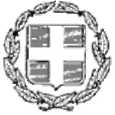 ΠΡΟΣ:Α Ι Τ Η Σ Η - ΥΠΕΥΘΥΝΗ ΔΗΛΩΣΗ (άρθρο 8 Ν·ΐ599/ΐ986)Η ακρίβεια των στοιχείων που υποβάλλονται με αυτή τη δήλωση μπορεί να ελεγχθεί με βάση το αρχείο άλλων υπηρεσιών (άρθρο 8 παρ. 4 Ν. 1599/1986) Περιγραφή αιτήματος: «ΑΡΣΗ ΠΑΡΑΚΡΑΤΗΣΗΣ ΚΥΡΙΟΤΗΤΑΣ ΕΠΙΒΑΤΙΚΟΥΑΥΤΟΚΙΝΗΤΟΥ Ή ΜΟΤΟΣΙΚΛΕΤΑΣ ΙΔΙΩΤΙΚΗΣ ΧΡΗΣΗΣ (Ι.Χ.)».Ι	ΗΜΕΡΟΜΗΝΙΑΑΡΙΘΜ.ΠΡΩΤΟΚΟΛΛΟΥiΣυμπληρώνεται από την ΥπηρεσίαΔΙΕΥΘΥΝΣΗ ΜΕΤΑΦΟΡΩΝ ΚΑΙ ΕΠΙΚΟΙΝΩΝΙΩΝ ΠΕΡΙΦΕΡΕΙΑΚΗΣΕΝΟΤΗΤΑΣ	I(Τμήμα ή Γραφείο	 )ΣΤΟΙΧΕΙΑ ΑΙΤΟΥΣΑΣ/ΝΤΟΣ:Ο - Η Όνομα: Όνομα Πατέρα:Επώνυμο: Επώνυμο Πατέρα:Όνομα Μητέρας:Επώνυμο Μητέρας:Αριθ. Δελτ. Ταυτότητας:*Α.Φ.Μ:Αριθ. Άδειας Οδήγησης:*Αριθ. Διαβατηρίου:*Αριθ. Βιβλιαρίου Υγείας:*Υπηκοότητα:Ημερομηνία γέννησηςΤόπος Γέννησης:Ομάδα Αίματος**Τόπος Κατοικίας:Οδός:Αριθ:ΤΚ:Τηλ:Fax:E - mail:* συμπληρώνεται ένα από τα αποδεικτικά στοιχεία ταυτότητας. ** συμπληρώνεται προαιρετικάΟΡΙΣΜΟΣ / ΣΤΟΙΧΕΙΑ ΕΚΠΡΟΣΩΠΟΥ2 (για κατάθεση αίτησης ή παραλαβή τελικής διοικητικής πράξης): Σε περίπτωση που δε συντάσσεται η εξουσιοδότηση στο παρόν έντυπο απαιτείται προσκόμιση     εξουσιοδότησης     με   επικύρωση     του   γνήσιου    της   υπογραφής     από    δημόσια    υπηρεσίαήσυμβολαιογραφικού πληρεξουσίου.ΠΛΗΡΟΦΟΡΙΑΚΑ ΣΤΟΙΧΕΙΑ/ΑΠΑΙΤΟΥΜΕΝΑ ΔΙΚΑΙΟΛΟΓΗΤΙΚΑ ΓΙΑ ΤΗΝ ΑΡΣΗΠΑΡΑΚΡΑΤΗΣΗΣ ΚΥΡΙΟΤΗΤΑΣ ΕΠΙΒΑΤΙΚΟΥ ΑΥΤΟΚΙΝΗΤΟΥ Ή ΜΟΤΟΣΙΚΛΕΤΑΣΙΔΙΩΤΙΚΗΣ ΧΡΗΣΗΣ (Ι.Χ.)Επιλέξτε με ποιο τρόπο θέλετε να παραλάβετε την απάντησή σας:Να την παραλάβετε η/ο ίδια/ος από την υπηρεσία μαςΝα την παραλάβει εκπρόσωπός σαςΚΟΣΤΟΣ: 0 €ΣΧΕΤΙΚΕΣ ΔΙΑΤΑΞΕΙΣΕγκύκλιος Α 10927/810/7-7-2003 Εγκύκλιος του Υπουργείου Μεταφορών και Επικοινωνιών με θέμα: «Άρση παρακράτησης κυριότητας», όπως ισχύει.Απόφαση των Υπουργών Εσωτερικών, Δημόσιας Διοίκησης και Αποκέντρωσης, Οικονομικών, Γεωργίας, Υγείας και Πρόνοιας, Μεταφορών και Επικοινωνιών ΔΙΑΔΠ/18801/5-9-2001 (Β' 1200) «Απλούστευση διαδικασιών και σύντμηση προθεσμιών διεκπεραίωσης διοικητικών ενεργειών αρμοδιότητας Υπουργείου Μεταφορών και Επικοινωνιών», όπως ισχύει.Διάρκεια τήρησης αρχείου βεβαιώσων και πιστοποιητικών: Έξι (6) μήνες (άρ. 13 του ν.3491/2006 ΦΕΚ 207/Α/2-10-2006).ΥΠΕΥΘΥΝΗ ΔΗΛΩΣΗ (άρθρο 8 ν.1599/1986)Η ακρίβεια των στοιχείων που υποβάλλονται με αυτή τη δήλωση μπορεί να ελεγχθεί με βάση το αρχείο άλλων υπηρεσιών (άρθρο 8 παρ. 4 ν. 1599/1986)Με ατομική μου ευθύνη και γνωρίζοντας τις κυρώσεις(4) , που προβλέπονται από τις διατάξεις της παρ. 6 του άρθρου 22 του ν. 1599/1986, δηλώνω ότι :(Υπογραφή)Αναγράφεται ολογράφως και κατόπιν αριθμητικά , ως πλήρης εξαψήφιος αριθμός η ημερομηνία γέννησης: π.χ. η 7 Φεβρουαρίου 1969 γράφεται αριθμητικά: 070269Εξουσιοδοτώ την/τον πιο πάνω αναφερόμενη/ο να καταθέσει την αίτηση ή/και να παραλάβει την τελική πράξη. (Διαγράφεται όταν δεν ορίζεται εκπρόσωπος)Εξουσιοδοτώ το ΚΕΠ (άρθρο 31 ν. 3013/2002) να προβεί σε όλες τις απαραίτητες ενέργειες (αναζήτηση δικαιολογητικών κλπ) για τη διεκπεραίωση της υπόθεσής μου.(4) «Όποιος εν γνώσει του δηλώνει ψευδή γεγονότα ή αρνείται ή αποκρύπτει τα αληθινά με έγγραφη υπεύθυνη δήλωση του άρθρου 8 τιμωρείται με φυλάκιση τουλάχιστον τριών μηνών. Εάν ο υπαίτιος αυτών των πράξεων σκόπευε να προσπορίσει στον εαυτόν του ή σε άλλον περιουσιακό όφελος βλάπτοντας τρίτον ή σκόπευε να βλάψει άλλον, τιμωρείται με κάθειρξη μέχρι 10 ετών».ΒΕΒΑΙΩΣΗ ΥΠΟΒΟΛΗΣ ΑΙΤΗΜΑΤΟΣΤΡΟΠΟΣ ΠΑΡΑΛΑΒΗΣ ΠΟΥ ΕΠΕΛΕΓΗ:Η/Ο ΥπάλληλοςAIΤ Η Σ Η - ΥΠΕΥΘΥΝΗ ΔΗΑΩΣΗ	*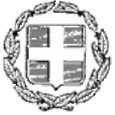 Η ακρίβεια των στοιχείων που υποβάλλονται με αυτή τη δήλωση μπορεί να ελεγχθεί με βάση το αρχείο άλλωνυπηρεσιών (άρθρο 8 παρ. 4 Ν. 1599/1986)Περιγραφή αιτήματος: «ΑΝΤΙΚΑΤΑΣΤΑΣΗ ΠΙΝΑΚΙΔΩΝ ΑΡΙΘΜΟΥ ΚΥΚΛΟΦΟΡΙΑΣ ΕΠΙΒΑΤΗΓΩΝ ΑΥΤΟΚΙΝΗΤΩΝ, ΡΥΜΟΥΛΚΟΥΜΕΝΩΝ ΟΧΗΜΑΤΩΝ ΚΑΙ ΜΟΤΟΣΙΚΛΕΤΩΝ ΛΟΓΩ ΚΛΟΠΗΣ, ΑΠΩΛΕΙΑΣ, Ή ΚΑΤΑΣΤΡΟΦΗΣ ΑΥΤΩΝ».ΑΡΙΘΜ. ΠΡΩΤΟΚΟΛΛΟΥ      Ι	ΗΜΕΡΟΜΗΝΙΑΠΡΟΣ:Δ/ΝΣΗ ΜΕΤΑΦΟΡΩΝ ΚΑΙ
ΕΠΙΚΟΙΝΩΝΙΩΝ ΠΕΡΙΦΕΡΕΙΑΚΗΣ
ΕΝΟΤΗΤΑΣ	(Τμήμα ή Γραφείο	 )Συμπληρώνεται από την ΥπηρεσίαΣΤΟΙΧΕΙΑ ΑΙΤΟΥΣΑΣ/ΝΤΟΣ:Ο - Η Όνομα:Επώνυμο:Όνομα Πατέρα:Επώνυμο Πατέρα:Όνομα Μητέρας:Επώνυμο Μητέρας:Αριθ. Δελτ. Ταυτότητας:* Αριθ. Διαβατηρίου:*Α.Φ.Μ:Αριθ. Βιβλιαρίου Υγείας:*Αριθ. Άδειας Οδήγησης:*Υπηκοότητα:Ημερομηνία γέννησης(1):Τόπος Γέννησης:Τόπος Κατοικίας:Οδός:Αριθ:ΤΚ:Τηλ:Fax:E - mail:ΠΛΗΡΟΦΟΡΙΑΚΑ ΣΤΟΙΧΕΙΑ / ΑΠΑΙΤΟΥΜΕΝΑ ΔΙΚΑΙΟΛΟΓΗΤΙΚΑ ΓΙΑ ΑΝΤΙΚΑΤΑΣΤΑΣΗ ΠΙΝΑΚΙΔΩΝ ΑΡΙΘΜΟΥ ΚΥΚΛΟΦΟΡΙΑΣ ΕΠΙΒΑΤΗΓΩΝ ΑΥΤΟΚΙΝΗΤΩΝ, ΡΥΜΟΥΛΚΟΥΜΕΝΩΝ ΟΧΗΜΑΤΩΝ ΚΑΙ ΜΟΤΟΣΙΚΛΕΤΩΝ ΛΟΓΩ ΚΛΟΠΗΣ, ΑΠΩΛΕΙΑΣ, ΦΘΟΡΑΣ Ή ΚΑΤΑΣΤΡΟΦΗΣΑΥΤΩΝ.1,2ΧΡΟΝΟΣ : Εξαρτάται από την αρμόδια υπηρεσία Μεταφορών και Επικοινωνιών της Περιφερειακής Ενότητας.ΚΟΣΤΟΣ : 30,00 ευρώ για την πρώτη φορά ή 60,00 ευρώ για τη δεύτερη και κάθε επιπλέον φορά.ΣΧΕΤΙΚΕΣ ΔΙΑΤΑΞΕΙΣΑπόφαση 19800/24-05-1982 (Β' 455) του Υπουργού Συγκοινωνιών «Πινακίδες αριθμού κυκλοφορίας αυτοκινήτων οχημάτων και ρυμουλκουμένων», όπως ισχύει.παρ. 2 της οικ Α 61515/5281/13/7-02-2014 (Β' 383) Απόφασης του Υφυπουργού Υποδομών, Μεταφορών και Δικτύων «Ρύθμιση θεμάτων περί πινακίδων αριθμού κυκλοφορίας Επιβατηγών Δημόσιας Χρήσης (Ε.Δ.Χ.) αυτοκινήτων».παρ. α' άρθρου μόνου της με αριθμ. οικ.Β/39170/850/20-1-97 (Β'124) Κοινής Απόφασης των Υπουργών Οικονομικών και Μεταφορών & Επικοινωνιών «Αναπροσαρμογή τελών για χορήγηση λόγω αντικατάστασης πινακίδων αριθμού κυκλοφορίας αυτοκινήτων οχημάτων, μοτοσυκλετών και ρυμουλκουμένων τους».ν.δ.1146/1972 (Α' 64) «Περί τρόπου μεταβιβάσεως εμπραγμάτων δικαιωμάτων επί αυτοκινήτων οχημάτων και μοτοσυκλεττών», όπως ισχύει.ΥΠΕΥΘΥΝΗ ΔΗΛΩΣΗ (άρθρο 8Η ακρίβεια των στοιχείων που υποβάλλονται με αυτή τη δήλωση μπορεί να ελεγχθεί με βάση το αρχείο άλλωνυπηρεσιών (άρθρο 8 παρ. 4 Ν. 1599/1986)Με ατομική μου ευθύνη και γνωρίζοντας τις κυρώσεις , που προβλέπονται από τις διατάξεις της παρ. 6 του άρθρου 22 τουΝ. 1599/1986, δηλώνω ότι:(Υπογραφή)(1) Αναγράφεται ολογράφως και κατόπιν αριθμητικά, ως πλήρης εξαψήφιος αριθμός η ημερομηνία γέννησης: π.χ. η 7 Φεβρουαρίου 1969 γράφεται αριθμητικά: 070269(2)Εξουσιοδοτώ τον/την πιο πάνω αναφερόμενο/ η να καταθέσει την αίτηση ή/και να παραλάβει την τελική πράξη. (Διαγράφεται όταν δεν ορίζεται εκπρόσωπος) (3) Εξουσιοδοτώ το ΚΕΠ (άρθρο 31 Ν. 3013/2002) να προβεί σε όλες τις απαραίτητες ενέργειες (αναζήτηση δικαιολογητικών κλπ) για τη διεκπεραίωση της υπόθεσής μου.(4)«Όποιος εν γνώσει του δηλώνει ψευδή γεγονότα ή αρνείται ή αποκρύπτει τα αληθινά με έγγραφη υπεύθυνη δήλωση του άρθρου 8 τιμωρείται με φυλάκιση τουλάχιστον τριών μηνών. Εάν ο υπαίτιος αυτών των πράξεων σκόπευε να προσπορίσει στον εαυτόν του ή σε άλλον περιουσιακό όφελος βλάπτοντας τρίτον ή σκόπευε να βλάψει άλλον, τιμωρείται με κάθειρξη μέχρι 10 ετών».ΒΕΒΑΙΩΣΗ ΥΠΟΒΟΛΗΣ ΑΙΤΗΜΑΤΟΣΤΡΟΠΟΣ ΠΑΡΑΛΑΒΗΣ ΠΟΥ ΕΠΕΛΕΓΗ:Η/Ο Υπάλληλος(υπογραφή)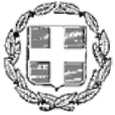 Α Ι Τ Η Σ Η - ΥΠΕΥΘΥΝΗ ΔΗΛΩΣΗ *θρο 8 Ν6)Η ακρίβεια των στοιχείων που υποβάλλονται με αυτή τη δήλωση μπορεί να ελεγχθεί με βάση το αρχείο άλλωνυπηρεσιών (άρθρο 8 παρ. 4 Ν. 1599/1986) Περιγραφή αιτήματος:«ΑΛΛΑΓΗ ΧΡΩΜΑΤΟΣ ΕΠΙΒΑΤΙΚΟΥ ΑΥΤΟΚΙΝΗΤΟΥ ΙΔΙΩΤΙΚΗΣ ΧΡΗΣΗΣ (Ε.Ι.Χ.), ΔΗΜΟΣΙΑΣ ΧΡΗΣΗΣ (Ε.Δ.Χ.) ΚΑΙ ΜΟΤΟΣΙΚΛΕΤΑΣ ΙΔΙΩΤΙΚΗΣ ΧΡΗΣΗΣΣΤΟΙΧΕΙΑ ΑΙΤΟΥΣΑΣ/ΝΤΟΣ:* συμπληρώνεται ένα από τα αποδεικτικά στοιχεία ταυτότητας.ΕΝΤΥΠΟ ΑΛΛΑΓΗ ΧΡΩΜΑΤΟΣ ΕΠΙΒΑΤΙΚΟΥ ΑΥΤΟΚΙΝΗΤΟΥ ΙΔΙΩΤΙΚΗΣ ΧΡΗΣΗΣ (Ε. Ι. Χ.), ΔΗΜΟΣΙΑΣ ΧΡΗΣΗΣ (Ε.Δ.Χ.) ΚΑΙ ΜΟΤΟΣΙΚΛΕΤΑΣ ΙΔΙΩΤΙΚΗΣ ΧΡΗΣΗΣ (Ι.Χ.)ΠΛΗΡΟΦΟΡΙΑΚΑ ΣΤΟΙΧΕΙΑ / ΑΠΑΙΤΟΥΜΕΝΑ ΔΙΚΑΙΟΛΟΓΗΤΙΚΑ ΓΙΑ ΑΛΛΑΓΗ ΧΡΩΜΑΤΟΣ ΕΠΙΒΑΤΙΚΟΥ ΑΥΤΟΚΙΝΗΤΟΥ ΙΔΙΩΤΙΚΗΣ ΧΡΗΣΗΣ (Ε.Ι.Χ.), ΔΗΜΟΣΙΑΣ ΧΡΗΣΗΣ (Ε.Δ.Χ.) ΚΑΙ ΜΟΤΟΣΙΚΛΕΤΑΣ ΙΔΙΩΤΙΚΗΣ ΧΡΗΣΗΣ (Ι.Χ.).1Επιλέξτε με ποιο τρόπο θέλετε να παραλάβετε την απάντησή σας:Να σας αποσταλεί με συστημένη επιστολή στη ΔιεύθυνσηΝα την παραλάβετε ή/ο ίδια/ ος από την υπηρεσία μαςΝα την παραλάβετε από άλλο σημείο.Να την παραλάβει εκπρόσωπός σας5 .Να σας αποσταλεί με fax στον αριθμό:ΧΡΟΝΟΣ : Εξαρτάται από την αρμόδια υπηρεσία Μεταφορών και Επικοινωνιών της Περιφερειακής Ενότητας.ΚΟΣΤΟΣ: Εξαρτάται από την κατηγορία (κυβικά εκατοστά του κινητήρα) του οχήματος. Η αξία του τέλους αδείας αυτοκινήτου οχήματος καθορίζεται από τον ν. 2873/2000 (Α' 285), όπως κάθε φορά ισχύει (άρθρα 26 και 27) ως εξής: Τέλος αδείας: i) για Ι.Χ.Μοτοσυκλέτες: 9 €, ii) για Ι.Χ. επιβατικά: 75 €, iii) για Δ.Χ. επιβατικά: 100€.ΣΧΕΤΙΚΕΣ ΔΙΑΤΑΞΕΙΣπαρ. 1 του άρθρου 83 και παρ. 1 του άρθρου 89 του ν. 2696/1999 (Α'57) «Κύρωση του Κώδικα Οδικής Κυκλοφορίας».άρθρο 26 του ν.2873/2000 (Α' 285) «Φορολογικές ελαφρύνσεις και απλουστεύσεις και άλλες διατάξεις», όπως ισχύει.άρθρο 27 του ν.3220/2004 (Α' 15) «Μέτρα αναπτυξιακής και κοινωνικής πολιτικής αντικειμενικοποίηση του φορολογικού ελέγχου και άλλες διατάξεις», όπως ισχύει.παρ. 1 του Κεφαλαίου Β' της υπ. αριθμ. ΣΤ1832/19-1-1978 (Β'103) Απόφασης του Υπουργού Συγκοινωνιών «Περί στοιχείων αδειών κυκλοφορίας αυτοκινήτων οχημάτων, καθορισμού κυρίων χαρακτηριστικών αυτών και χορηγήσεως αδειών για την προσωρινή κυκλοφορία και προς δοκιμή αυτών», όπως ισχύει.οικ Α 34465/2669/25-06-2014 Εγκύκλιος του Υπουργείου Υποδομών, Μεταφορών & Δικτύων «Περί της καταβολής τέλους άδειας κυκλοφορίας οχήματος» (ΑΔΑ: 7Θ4Γ1-4Φ5).ΕΝΤΥΠΟ: ΑΛΛΑΓΗ ΧΡΩΜΑΤΟΣ ΕΠΙΒΑΤΙΚΟΥ ΑΥΤΟΚΙΝΗΤΟΥ ΙΔΙΩΤΙΚΗΣ ΧΡΗΣΗΣ (Ε. Ι. Χ.), ΔΗΜΟΣΙΑΣ ΧΡΗΣΗΣ (Ε.Δ.Χ.) ΚΑΙ ΜΟΤΟΣΙΚΛΕΤΑΣ ΙΔΙΩΤΙΚΗΣ ΧΡΗΣΗΣ (Ι.Χ.)οικ Α 51967/4086/10-09-2014 Εγκύκλιος του Υπουργείου Υποδομών, Μεταφορών & Δικτύων «Διευκρινίσεις περί της καταβολής τέλους αδείας κυκλοφορίας Επιβατηγού Δημόσιας Χρήσης (Ε.Δ.Χ.) αυτοκινήτου λόγω αλλαγής εξωτερικού χρωματισμού» (ΑΔΑ: 653Φ1-Υ6Α).23784/2891/14-04-2008 Εγκύκλιος του Υπουργείου Μεταφορών και Επικοινωνιών «Συμπλήρωση στοιχείων επί του νέου εντύπου άδειας κυκλοφορίας οχημάτων», ΠΙΝΑΚΑΣ Γ'.Διάρκεια τήρησης αρχείου βεβαιώσεων και πιστοποιητικών: Έξι (6) μήνες (άρ. 13 του ν.3491/2006 ΦΕΚ 207/Α/2-10-2006)ΕΝΤΥΠΟ: ΑΛΛΑΓΗ ΧΡΩΜΑΤΟΣ ΕΠΙΒΑΤΙΚΟΥ ΑΥΤΟΚΙΝΗΤΟΥ ΙΔΙΩΤΙΚΗΣ ΧΡΗΣΗΣ (Ε.Ι.Χ.), ΔΗΜΟΣΙΑΣ ΧΡΗΣΗΣ (Ε. Δ.Χ.) ΚΑΙ ΜΟΤΟΣΙΚΛΕΤΑΣ ΙΔΙΩΤΙΚΗΣ ΧΡΗΣΗΣ (Ι. Χ.)ΥΠΕΥΘΥΝΗ ΔΗΛΩΣΗ (άρθρο 8 Ν.ΐ599/ΐ986)Η ακρίβεια των στοιχείων που υποβάλλονται με αυτή τη δήλωση μπορεί να ελεγχθεί με βάση το αρχείο άλλων υπηρεσιών (άρθρο 8 παρ. 4 Ν. 1599/1986)Με ατομική μου ευθύνη και γνωρίζοντας τις κυρώσεις(4), που προβλέπονται από τις διατάξεις της παρ. 6 του άρθρου 22 του Ν. 1599/1986, δηλώνω ότι: επήλθε αλλαγή του χρώματος του μεαριθμό κυκλοφορίας	οχήματός από (χρώμα)	σε(χρώμα)	 στις	/	/ 20	(Υπογραφή)ΚΑΤΑΛΟΓΟΣ ΧΡΩΜΑΤΩΝΚΙΤΡΙΝΟ	ΓΚΡΙ	ΠΟΡΤΟΚΑΛΙ	ΕΡΥΘΡΟ	ΚΑΦΕ	ΠΡΑΣΙΝΟ	ΜΩΒ	ΜΠΛΕ	ΜΑΥΡΟ	ΛΕΥΚΟ	ΓΑΛΑΖΙΟ	ΑΣΗΜΙ	ΜΠΕΖ	(1) Αναγράφεται ολογράφως και κατόπιν αριθμητικά , ως πλήρης εξαψήφιος αριθμός η ημερομηνία γέννησης: π.χ. η 7 Φεβρουαρίου 1969 γράφεται αριθμητικά: 070269(2)Εξουσιοδοτώ τον/την πιο πάνω αναφερόμενο / η να καταθέσει την αίτηση ή/και να παραλάβει την τελική πράξη. (Διαγράφεται όταν δεν ορίζεται εκπρόσωπος)(3) Εξουσιοδοτώ το ΚΕΠ (άρθρο 31 Ν. 3013/2002) να προβεί σε όλες τις απαραίτητες ενέργειες (αναζήτηση δικαιολογητικών κλπ) για τη διεκπεραίωση της υπόθεσής μου.(4)«Όποιος εν γνώσει του δηλώνει ψευδή γεγονότα ή αρνείται ή αποκρύπτει τα αληθινά με έγγραφη υπεύθυνη δήλωση του άρθρου 8 τιμωρείται με φυλάκιση τουλάχιστον τριών μηνών. Εάν ο υπαίτιος αυτών των πράξεων σκόπευε να προσπορίσει στον εαυτόν του ή σε άλλον περιουσιακό όφελος βλάπτοντας τρίτον ή σκόπευε να βλάψει άλλον, τιμωρείται με κάθειρξη μέχρι 10 ετών».ΕΝΤΥΠΟ: ΑΛΛΑΓΗ ΧΡΩΜΑΤΟΣ ΕΠΙΒΑΤΙΚΟΥ ΑΥΤΟΚΙΝΗΤΟΥ ΙΔΙΩΤΙΚΗΣ ΧΡΗΣΗΣ (Ε.Ι.Χ.), ΔΗΜΟΣΙΑΣΧΡΗΣΗΣ (Ε.Δ.Χ.) ΚΑΙ ΜΟΤΟΣΙΚΛΕΤΑΣ ΙΔΙΩΤΙΚΗΣ ΧΡΗΣΗΣ (Ι.Χ.)ΒΕΒΑΙΩΣΗ ΥΠΟΒΟΛΗΣ ΑΙΤΗΜΑΤΟΣΤΡΟΠΟΣ ΠΑΡΑΛΑΒΗΣ ΠΟΥ ΕΠΕΛΕΓΗ:Η/Ο Υπάλληλος(υπογραφή)ΕΝΤΥΠΟ: ΑΛΛΑΓΗ ΧΡΩΜΑΤΟΣ ΕΠΙΒΑΤΙΚΟΥ ΑΥΤΟΚΙΝΗΤΟΥ ΙΔΙΩΤΙΚΗΣ ΧΡΗΣΗΣ (Ε. Ι. Χ), ΔΗΜΟΣΙΑΣ ΧΡΗΣΗΣ (Ε.Δ.Χ.) ΚΑΙ ΜΟΤΟΣΙΚΛΕΤΑΣ ΙΔΙΩΤΙΚΗΣ ΧΡΗΣΗΣ (Ι.Χ.)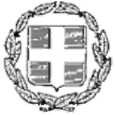 Α Ι Τ Η Σ Η - ΥΠΕΥΘΥΝΗ ΔΗΛΩΣΗ *θρ° 8 ™Η ακρίβεια των στοιχείων που υποβάλλονται με αυτή τη δήλωση μπορεί να ελεγχθεί με βάση το αρχείο άλλωνυπηρεσιών (άρθρο 8 παρ. 4 Ν. 1599/1986)Περιγραφή αιτήματος: «ΧΟΡΗΓΗΣΗ ΠΙΝΑΚΙΔΩΝ ΑΡΙΘΜΟΥ ΚΥΚΛΟΦΟΡΙΑΣΕ.Δ.Χ. ΣΕ ΠΕΡΙΠΤΩΣΗ ΚΛΟΠΗΣ Ε.Δ.Χ. ΑΥΤΟΚΙΝΗΤΟΥ ΜΕΤΑ ΤΩΝΠΙΝΑΚΙΔΩΝ».ΣΤΟΙΧΕΙΑ ΑΙΤΟΥΣΑΣ/ΝΤΟΣ:ΠΛΗΡΟΦΟΡΙΑΚΑ ΣΤΟΙΧΕΙΑ / ΑΠΑΙΤΟΥΜΕΝΑ ΔΙΚΑΙΟΛΟΓΗΤΙΚΑ ΓΙΑΧΟΡΗΓΗΣΗ ΠΙΝΑΚΙΔΩΝ ΑΡΙΘΜΟΥ ΚΥΚΛΟΦΟΡΙΑΣ Ε.Δ.Χ. ΣΕ ΠΕΡΙΠΤΩΣΗ ΚΛΟΠΗΣ ΕΔΧ ΑΥΤΟΚΙΝΗΤΟΥ ΜΕΤΑ ΤΩΝ ΠΙΝΑΚΙΔΩΝ.1,2Επιλέξτε με ποιο τρόπο θέλετε να παραλάβετε την απάντησή σας:Να σας αποσταλεί με συστημένη επιστολή στη ΔιεύθυνσηΝα την παραλάβετε η/ο ίδια/ος από την υπηρεσία μαςΝα την παραλάβετε από άλλο σημείοΝα την παραλάβει εκπρόσωπός σαςΝα σας αποσταλεί με fax στον αριθμό:ΧΡΟΝΟΣ : Εξαρτάται από την αρμόδια υπηρεσία Μεταφορών και Επικοινωνιών της Περιφερειακής Ενότητας.ΚΟΣΤΟΣ : 30,00 ευρώΣΧΕΤΙΚΕΣ ΔΙΑΤΑΞΕΙΣ:Απόφαση 19800/24-05-1982 (Β' 455) του Υπουργού Συγκοινωνιών «Πινακίδες αριθμού κυκλοφορίας αυτοκινήτων οχημάτων και ρυμουλκουμένων», όπως ισχύει.παρ. 3 της οικ Α 61515/5281/13/7-02-2014 (Β' 383) Απόφασης του Υφυπουργού Υποδομών, Μεταφορών και Δικτύων «Ρύθμιση θεμάτων περί πινακίδων αριθμού κυκλοφορίας Επιβατηγών Δημόσιας Χρήσης (Ε.Δ.Χ.) αυτοκινήτων».παρ. α' άρθρου μόνου της με αριθμ. οικ.Β/39170/850/20-1-97 (Β'124) Κοινής Απόφασης των Υπουργών Οικονομικών και Μεταφορών & Επικοινωνιών «Αναπροσαρμογή τελών για χορήγηση λόγω αντικατάστασης πινακίδων αριθμού κυκλοφορίας αυτοκινήτων οχημάτων, μοτοσυκλετών και ρυμουλκουμένων τους».Διάρκεια τήρησης αρχείου βεβαιώσεων και πιστοποιητικών: Έξι (6) μήνες (άρ. 13 του ν.3491/2006 ΦΕΚ 207/Α/2-10-2006)ΥΠΕΥΘΥΝΗ ΔΗΛΩΣΗ(άρθρο 8 Ν.1599/1986)Η ακρίβεια των στοιχείων που υποβάλλονται με αυτή τη δήλωση μπορεί να ελεγχθεί με βάση το αρχείο άλλων υπηρεσιών (άρθρο 8 παρ. 4 Ν. 1599/1986)Με ατομική μου ευθύνη και γνωρίζοντας τις κυρώσεις(4) , που προβλέπονται από τις διατάξεις της παρ. 6 του άρθρου 22 του Ν. 1599/1986, δηλώνω ότι :(Υπογραφή)(1) Αναγράφεται ολογράφως και κατόπιν αριθμητικά, ως πλήρης εξαψήφιος αριθμός η ημερομηνία γέννησης: π.χ. η 7 Φεβρουαρίου 1969 γράφεται αριθμητικά: 070269.(2)Εξουσιοδοτώ τον/την πιο πάνω αναφερόμενο/ η να καταθέσει την αίτηση ή/και να παραλάβει την τελική πράξη. (Διαγράφεται όταν δεν ορίζεται εκπρόσωπος).(3) Εξουσιοδοτώ το ΚΕΠ (άρθρο 31 ν. 3013/2002) να προβεί σε όλες τις απαραίτητες ενέργειες (αναζήτηση δικαιολογητικών κλπ) για τη διεκπεραίωση της υπόθεσής μου.(4)«Όποιος εν γνώσει του δηλώνει ψευδή γεγονότα ή αρνείται ή αποκρύπτει τα αληθινά με έγγραφη υπεύθυνη δήλωση του άρθρου 8 τιμωρείται με φυλάκιση τουλάχιστον τριών μηνών. Εάν ο υπαίτιος αυτών των πράξεων σκόπευε να προσπορίσει στον εαυτόν του ή σε άλλον περιουσιακό όφελος βλάπτοντας τρίτον ή σκόπευε να βλάψει άλλον, τιμωρείται με κάθειρξη μέχρι 10 ετών».ΒΕΒΑΙΩΣΗ ΥΠΟΒΟΛΗΣ ΑΙΤΗΜΑΤΟΣΤΡΟΠΟΣ ΠΑΡΑΛΑΒΗΣ ΠΟΥ ΕΠΕΛΕΓΗ:Η/Ο Υπάλληλος(υπογραφή)Α Ι Τ Η Σ Η - ΥΠΕΥΘΥΝΗ ΔΗΛΩΣΗ (άρθρο 8    8)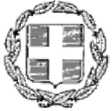 Η ακρίβεια των στοιχείων που υποβάλλονται με αυτή τη δήλωση μπορεί να ελεγχθεί με βάση το αρχείο άλλωνυπηρεσιών (άρθρο 8 παρ. 4 Ν. 1599/1986)Περιγραφή αιτήματος: «ΧΟΡΗΓΗΣΗ ΠΙΝΑΚΙΔΩΝ ΑΡΙΘΜΟΥ ΚΥΚΛΟΦΟΡΙΑΣ Ε.Δ.Χ.ΑΥΤΟΚΙΝΗΤΟΥ ΣΕ ΠΕΡΙΠΤΩΣΗ ΥΠΕΞΑΙΡΕΣΗΣ Ε.Δ.Χ. ΑΥΤΟΚΙΝΗΤΟΥ ΜΕΤΑ ΤΩΝΠΙΝΑΚΙΔΩΝ».ΑΡΙΘΜ. ΠΡΩΤΟΚΟΛΛΟΥΗΜΕΡΟΜΗΝΙΑΠΡΟΣ:Δ/ΝΣΗ ΜΕΤΑΦΟΡΩΝ ΚΑΙ
ΕΠΙΚΟΙΝΩΝΙΩΝ ΠΕΡΙΦΕΡΕΙΑΚΗΣ
ΕΝΟΤΗΤΑΣ	(Τμήμα ή Γραφείο	 )Συμπληρώνεται από την ΥπηρεσίαΣΤΟΙΧΕΙΑ ΑΙΤΟΥΣΑΣ/ΝΤΟΣ:Ο - Η Όνομα:Επώνυμο:Όνομα Πατέρα:Επώνυμο Πατέρα:Όνομα Μητέρας:Επώνυμο Μητέρας:Αριθ. Δελτ. Ταυτότητας:*Α.Φ.Μ:Αριθ. Άδειας Οδήγησης:*Αριθ. Διαβατηρίου:*Αριθ. Βιβλιαρίου
Υγείας: *	Υπηκοότητα:Ημερομηνία γέννησης(1):Τόπος Γέννησης:Τόπος Κατοικίας:Οδός:Αριθ:ΤΚ:Τηλ:Fax:E - mail:* συμπληρώνεται ένα από τα αποδεικτικά στοιχεία ταυτότητας.ΟΡΙΣΜΟΣ  / ΣΤΟΙΧΕΙΑ  ΕΚΠΡΟΣΩΠΟΥ (για κατάθεση αίτησης ή παραλαβή τελικής διοικητικήςπράξης): Σε περίπτωση που δε συντάσσεται η εξουσιοδότηση στο παρόν έντυπο απαιτείται προσκόμιση εξουσιοδότησης με επικύρωση του γνήσιου της υπογραφής από δημόσια υπηρεσία ή συμβολαιογραφικού πληρεξουσίου.ΟΝΟΜΑ:ΕΠΩΝΥΜΟ:ΟΝΟΜΑΤΕΠΩΝΥΜΟ ΠΑΤΕΡΑ:ΑΔΤ:ΟΔΟΣ:ΑΡΙΘ:Τ.Κ:Τηλ:Fax:E - mail:ΠΛΗΡΟΦΟΡΙΑΚΑ ΣΤΟΙΧΕΙΑ / ΑΠΑΙΤΟΥΜΕΝΑ ΔΙΚΑΙΟΛΟΓΗΤΙΚΑ ΓΙΑ ΧΟΡΗΓΗΣΗ ΠΙΝΑΚΙΔΩΝ ΑΡΙΘΜΟΥ ΚΥΚΛΟΦΟΡΙΑΣ Ε.Δ.Χ. ΑΥΤΟΚΙΝΗΤΟΥ ΣΕ ΠΕΡΙΠΤΩΣΗ ΥΠΕΞΑΙΡΕΣΗΣ Ε.Δ.Χ. ΑΥΤΟΚΙΝΗΤΟΥ ΜΕΤΑ ΤΩΝ ΠΙΝΑΚΙΔΩΝ.1, 233  Απλό  φωτοαντίγραφο  έκθεσης επίδοσης  απογράφουικαστικού επιμελητή στο αρμόδιο Πρωτοδικείο, όπου αναφέρονται οι λόγοι μη πραγμάτωσης της αναγκαστικής εκτέλεσης, ήτοι της αφαίρεσης του Ε.Δ.Χ. αυτοκινήτου από εκείνη/ον κατά της/του οποίας/ου στρέφεται η εκτέλεση και παράδοσης σε εκείνη/ον προς όφελος της/του οποίας/ου γίνεται αυτή.Απλό φωτοαντίγραφο υποβληθείσας Μήνυσης- Έγκλησης κατά εκείνου που στρέφεται η διαδικασία της αναγκαστικής εκτέλεσης. 3Βιβλιάριο μεταβολής κατοχής και κυριότητας του Δ.Χ. οχήματος, όπου καταχωρείται η σχετική μεταβολή.Αποδεικτικό είσπραξης για την καταβολή των προβλεπόμενων τελών. 4ΠΑΡΑΤΗΡΗΣΕΙΣ:Αρμόδια για τη διεκπεραίωση της διαδικασίας είναι η υπηρεσία Μεταφορών και Επικοινωνιών της Περιφερειακής Ενότητας, όπου τηρείται ο φάκελος του Ε.Δ.Χ. οχήματος.Σε περίπτωση υπεξαίρεσης Ε.Δ.Χ. αυτοκινήτου μετά των πινακίδων χορηγείται ζεύγος πινακίδων με νέο αριθμό κυκλοφορίας σε νέο Ε.Δ.Χ. αυτοκίνητο- μετά τον αποχαρακτηρισμό του υπεξαιρεμένου οχήματος και αφού ολοκληρωθεί η διαδικασία επανέκδοσης άδειας κυκλοφορίας του Ε.Δ.Χ. αυτοκινήτου στο όνομα εκείνης/ου προς όφελος της/του οποίας/ου γίνεται η εκτέλεση - κατόπιν προσκόμισης των απαραίτητων δικαιολογητικών στην αρμόδια υπηρεσία Μεταφορών και Επικοινωνιών της Περιφερειακής Ενότητας.Στην περίπτωση πραγμάτωσης της αναγκαστικής εκτέλεσης και αφαίρεσης και παράδοσης του Ε.Δ.Χ. αυτοκινήτου από το δικαστικό επιμελητή δεν χορηγείται νέο ζεύγος πινακίδων και το Ε.Δ.Χ. αυτοκίνητο εξακολουθεί να κυκλοφορεί με τις ίδιες πινακίδες κυκλοφορίας.Για τη χορήγηση ζεύγους πινακίδων κυκλοφορίας λόγω υπεξαίρεσης ΕΔΧ αυτοκινήτου μετά των πινακίδων εισπράττεται τέλος 30,00 ευρώ. Βλ. και κόστος.Αίτημα Χορήγησης Παραβόλου μέσω της πλατφόρμας του οΠαραβόλου: https://www1.gsis.gr/sgsisapps/eparavolo/public/welcome.htm -^Φορέας Δημοσίου: Υπ.Υποδ.Μεταφ./Επιβατικές Οδικές Μεταφορές^ Κατηγορία Παραβόλου: Πινακίδες σε ΕΔΧ αυτοκίνητο   Τύπος Παραβόλου: Λόγω υπεξαίρεσης ΕΔΧ αυτοκινήτου με πινακίδες.Επιλέξτε με ποιο τρόπο θέλετε να παραλάβετε την απάντησή σας:Να σας αποσταλεί με συστημένη επιστολή στη ΔιεύθυνσηΝα την παραλάβετε η/ο ίδια/ος από την υπηρεσία μαςΝα την παραλάβετε από άλλο σημείοΝα την παραλάβει εκπρόσωπός σαςΝα σας αποσταλεί με fax στον αριθμό:ΧΡΟΝΟΣ : Εξαρτάται από την αρμόδια υπηρεσία Μεταφορών και Επικοινωνιών της Περιφερειακής Ενότητας.ΚΟΣΤΟΣ : 30,00 ευρώΣΧΕΤΙΚΕΣ ΔΙΑΤΑΞΕΙΣΑπόφαση 19800/24-05-1982 (Β' 455) του Υπουργού Συγκοινωνιών «Πινακίδες αριθμού κυκλοφορίας αυτοκινήτων οχημάτων και ρυμουλκουμένων», όπως ισχύει.παρ. 4 της οικ Α 61515/5281/13/7-02-2014 (Β' 383) Απόφασης του Υφυπουργού Υποδομών, Μεταφορών και Δικτύων «Ρύθμιση θεμάτων περί πινακίδων αριθμού κυκλοφορίας Επιβατηγών Δημόσιας Χρήσης (Ε.Δ.Χ.) αυτοκινήτων».παρ. α' άρθρου μόνου της με αριθμ. οικ.Β/39170/850/20-1-97 (Β'124) Κοινής Απόφασης των Υπουργών Οικονομικών και Μεταφορών & Επικοινωνιών «Αναπροσαρμογή τελών για χορήγηση λόγω αντικατάστασης πινακίδων αριθμού κυκλοφορίας αυτοκινήτων οχημάτων, μοτοσυκλετών και ρυμουλκουμένων τους».Διάρκεια τήρησης αρχείου βεβαιώσεων και πιστοποιητικών: Έξι (6) μήνες (άρ. 13 του ν.3491/2006 ΦΕΚ 207/Α/2-10-2006)ΥΠΕΥΘΥΝΗ ΔΗΛΩΣΗ(άρθρο 8 Ν.1599/1986)Η ακρίβεια των στοιχείων που υποβάλλονται με αυτή τη δήλωση μπορεί να ελεγχθεί με βάση το αρχείο άλλων υπηρεσιών (άρθρο 8 παρ. 4 ν. 1599/1986)Με ατομική μου ευθύνη και γνωρίζοντας τις κυρώσεις(4) που προβλέπονται από τις διατάξεις της παρ. 6 του άρθρου 22 του ν. 1599/1986, δηλώνω ότι :(Υπογραφή)(1) Αναγράφεται ολογράφως και κατόπιν αριθμητικά, ως πλήρης εξαψήφιος αριθμός η ημερομηνία γέννησης: π.χ. η 7 Φεβρουαρίου 1969 γράφεται αριθμητικά: 070269(2)Εξουσιοδοτώ τον/την πιο πάνω αναφερόμενο/ η να καταθέσει την αίτηση ή/και να παραλάβει την τελική πράξη. (Διαγράφεται όταν δεν ορίζεται εκπρόσωπος)(3) Εξουσιοδοτώ το ΚΕΠ (άρθρο 31 Ν. 3013/2002) να προβεί σε όλες τις απαραίτητες ενέργειες (αναζήτηση δικαιολογητικών κλπ) για τη διεκπεραίωση της υπόθεσής μου.(4)«Όποιος εν γνώσει του δηλώνει ψευδή γεγονότα ή αρνείται ή αποκρύπτει τα αληθινά με έγγραφη υπεύθυνη δήλωση του άρθρου 8 τιμωρείται με φυλάκιση τουλάχιστον τριών μηνών. Εάν ο υπαίτιος αυτών των πράξεων σκόπευε να προσπορίσει στον εαυτόν του ή σε άλλον περιουσιακό όφελος βλάπτοντας τρίτον ή σκόπευε να βλάψει άλλον, τιμωρείται με κάθειρξη μέχρι 10 ετών».ΒΕΒΑΙΩΣΗ ΥΠΟΒΟΛΗΣ ΑΙΤΗΜΑΤΟΣΤΡΟΠΟΣ ΠΑΡΑΛΑΒΗΣ ΠΟΥ ΕΠΕΛΕΓΗ:Η/Ο Υπάλληλος(υπογραφή)AIΤ Η Σ Η - ΥΠΕΥΘΥΝΗ ΔΗΛΩΣΗ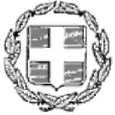 Η ακρίβεια των στοιχείων που υποβάλλονται με αυτή τη δήλωση μπορεί να ελεγχθεί με βάση το αρχείο άλλωνυπηρεσιών (άρθρο 8 παρ. 4 Ν. 1599/1986)Περιγραφή αιτήματος: «ΧΟΡΗΓΗΣΗ ΠΙΝΑΚΙΔΩΝ ΑΡΙΘΜΟΥ ΚΥΚΛΟΦΟΡΙΑΣ Ε.Δ.Χ. ΑΥΤΟΚΙΝΗΤΟΥ ΣΕ ΠΕΡΙΠΤΩΣΗ ΑΠΩΛΕΙΑΣ, ΚΑΤΑΣΤΡΟΦΗΣ Ή ΦΘΟΡΑΣ Ε.Δ.Χ ΑΥΤΟΚΙΝΗΤΟΥ ΜΕΤΑ ΤΩΝ ΠΙΝΑΚΙΔΩΝ».ΣΤΟΙΧΕΙΑ ΑΙΤΟΥΣΑΣ/ΝΤΟΣ:Ο - Η Όνομα: Όνομα Πατέρα:Επώνυμο: Επώνυμο Πατέρα:Όνομα Μητέρας:Επώνυμο Μητέρας:Αριθ. Δελτ. Ταυτότητας:*Α.Φ.Μ:Αριθ. Άδειας Οδήγησης:*Αριθ. Διαβατηρίου:*Αριθ. Βιβλιαρίου
Υγείας: *	Υπηκοότητα:Ημερομηνία γέννησης(1):Τόπος Γέννησης:Τόπος Κατοικίας:Οδός:Αριθ:ΤΚ:Τηλ:Fax:E - mail:ΠΛΗΡΟΦΟΡΙΑΚΑ ΣΤΟΙΧΕΙΑ / ΑΠΑΙΤΟΥΜΕΝΑ ΔΙΚΑΙΟΛΟΓΗΤΙΚΑ ΓΙΑ ΧΟΡΗΓΗΣΗ ΠΙΝΑΚΙΔΩΝ ΑΡΙΘΜΟΥ ΚΥΚΛΟΦΟΡΙΑΣ Ε.Δ.Χ.ΑΥΤΟΚΙΝΗΤΟΥ ΣΕ ΠΕΡΙΠΤΩΣΗΑΠΩΛΕΙΑΣ, ΚΑΤΑΣΤΡΟΦΗΣ Ή ΦΘΟΡΑΣ Ε.Δ.Χ ΑΥΤΟΚΙΝΗΤΟΥ ΜΕΤΑ ΤΩΝΠΙΝΑΚΙΔΩΝ.1,2Επιλέξτε με ποιο τρόπο θέλετε να παραλάβετε την απάντησή σας:Να σας αποσταλεί με συστημένη επιστολή στη ΔιεύθυνσηΝα την παραλάβετε η/ο ίδια/ος από την υπηρεσία μαςΝα την παραλάβετε από άλλο σημείοΝα την παραλάβει εκπρόσωπός σας5 .Να σας αποσταλεί με fax στον αριθμό:ΧΡΟΝΟΣ : Εξαρτάται από την αρμόδια υπηρεσία Μεταφορών και Επικοινωνιών της Περιφερειακής Ενότητας.ΚΟΣΤΟΣ : 30,00 ευρώΣΧΕΤΙΚΕΣ ΔΙΑΤΑΞΕΙΣΑπόφαση 19800/24-05-1982 (Β' 455) του Υπουργού Συγκοινωνιών «Πινακίδες αριθμού κυκλοφορίας αυτοκινήτων οχημάτων και ρυμουλκουμένων», όπως ισχύει.παρ. 5 της οικ Α 61515/5281/13/7-02-2014 (Β' 383) Απόφασης του Υφυπουργού Υποδομών, Μεταφορών και Δικτύων «Ρύθμιση θεμάτων περί πινακίδων αριθμού κυκλοφορίας Επιβατηγών Δημόσιας Χρήσης (Ε.Δ.Χ.) αυτοκινήτων».παρ. α' άρθρου μόνου της με αριθμ. οικ.Β/39170/850/20-1-97 (Β'124) Κοινής Απόφασης των Υπουργών Οικονομικών και Μεταφορών & Επικοινωνιών «Αναπροσαρμογή τελών για χορήγηση λόγω αντικατάστασης πινακίδων αριθμού κυκλοφορίας αυτοκινήτων οχημάτων, μοτοσυκλετών και ρυμουλκουμένων τους».Διάρκεια τήρησης αρχείου βεβαιώσεων και πιστοποιητικών: Έξι (6) μήνες (άρ. 13 του ν.3491/2006 ΦΕΚ 207/Α/2-10-2006)ΥΠΕΥΘΥΝΗ ΔΗΛΩΣΗ(άρθρο 8 Ν.1599/1986)Η ακρίβεια των στοιχείων που υποβάλλονται με αυτή τη δήλωση μπορεί να ελεγχθεί με βάση το αρχείο άλλωνυπηρεσιών (άρθρο 8 παρ. 4 Ν. 1599/1986)Με ατομική μου ευθύνη και γνωρίζοντας τις κυρώσεις , που προβλέπονται από τις διατάξεις της παρ. 6 του άρθρου 22 του Ν. 1599/1986, δηλώνω ότι:(Υπογραφή)(1) Αναγράφεται ολογράφως και κατόπιν αριθμητικά, ως πλήρης εξαψήφιος αριθμός η ημερομηνία γέννησης: π.χ. η 7 Φεβρουαρίου 1969 γράφεται αριθμητικά: 070269(2)Εξουσιοδοτώ τον/την πιο πάνω αναφερόμενο/ η να καταθέσει την αίτηση ή/και να παραλάβει την τελική πράξη. (Διαγράφεται όταν δεν ορίζεται εκπρόσωπος)(3) Εξουσιοδοτώ το ΚΕΠ (άρθρο 31 Ν. 3013/2002) να προβεί σε όλες τις απαραίτητες ενέργειες (αναζήτηση δικαιολογητικών κλπ) για τη διεκπεραίωση της υπόθεσής μου.(4)«Όποιος εν γνώσει του δηλώνει ψευδή γεγονότα ή αρνείται ή αποκρύπτει τα αληθινά με έγγραφη υπεύθυνη δήλωση του άρθρου 8 τιμωρείται με φυλάκιση τουλάχιστον τριών μηνών. Εάν ο υπαίτιος αυτών των πράξεων σκόπευε να προσπορίσει στον εαυτόν του ή σε άλλον περιουσιακό όφελος βλάπτοντας τρίτον ή σκόπευε να βλάψει άλλον, τιμωρείται με κάθειρξη μέχρι 10 ετών».ΒΕΒΑΙΩΣΗ ΥΠΟΒΟΛΗΣ ΑΙΤΗΜΑΤΟΣΤΡΟΠΟΣ ΠΑΡΑΛΑΒΗΣ ΠΟΥ ΕΠΕΛΕΓΗ:Η/Ο Υπάλληλος(υπογραφή)ΕΝΤΥΠΟ: ΧΟΡΗΓΗΣΗ ΠΙΝΑΚΙΔΩΝ ΑΡΙΘΜΟΥ ΚΥΚΛΟΦΟΡΙΑΣ Ε.Δ.Χ. ΣΕ ΠΕΡΙΠΤΩΣΗ ΑΠΩΛΕΙΑΣ, ΚΑΤΑΣΤΡΟΦΗΣ Ή ΦΘΟΡΑΣ Ε.Δ.Χ ΑΥΤΟΚΙΝΗΤΟΥ ΜΕΤΑ ΤΩΝ ΠΙΝΑΚΙΔΩΝΗ απόφαση αυτή να δημοσιευθεί στην Εφημερίδα της Κυβερνήσεως.Αθήνα, 28 Δεκεμβρίου 2018Με εντολή ΥπουργούΔιοικητικής	ΥποδομώνΑνασυγκρότησης	και ΜεταφορώνΟ Γενικός Γραμματέας      Ο Γενικός ΓραμματέαςΓΡΗΓΟΡΗΣ ΘΕΟΔΩΡΑΚΗΣ ΑΘΑΝΑΣΙΟΣ ΒΟΥΡΔΑΣΕΘΝΙΚΟ ■ I  ΤΥΠΟΓΡΑΦΕΙΟΚαποδιστρίου 34, Τ.Κ. 104 32, Αθήνα Τηλ. Κέντρο 210 5279000 Κείμενα προς δημοσίευση: webmaster.et@et.grI Wlilllljllil^ΠΡΟΣ:ΔΙΕΥΘΥΝΣΗ ΜΕΤΑΦΟΡΩΝ ΚΑΙ ΕΠΙΚΟΙΝΩΝΙΩΝ ΠΕΡΙΦΕΡΕΙΑΚΗΣ ΕΝΟΤΗΤΑΣΑΡΙΘΜ.ΠΡΩΤΟΚΟΛΛΟΥΗΜΕΡΟΜΗΝΙΑ(Τμήμα ή Γραφείο	 )Συμπληρώνονται από την ΥπηρεσίαΣυμπληρώνονται από την ΥπηρεσίαΤΙΤΛΟΣ ΔΙΚΑΙΟΛΟΓΗΤΙΚΟΥ:ΚΑΤΑΤΕΘΗΚΕ ΜΕ ΤΗΝΑΙΤΗΣΗΝΑΑΝΑΖΗΤΗΘΕΙ ΥΠΗΡΕΣΙΑΚΑ4*ΘΑ ΠΡΟΣΚΟΜΙΣΤΕΙ1. ΓΙΑ ΠΟΛΙΤΕΣ ΜΕ ΕΛΛΗΝΙΚΗ ΙΘΑΓΕΝΕΙΑ:Απλό φωτοαντίγραφο αστυνομικής ταυτότητας ή ισχύοντος ελληνικού διαβατηρίου ή ατομικού βιβλιαρίου υγείαςΓΙΑ ΠΟΛΙΤΕΣ ΜΕ ΙΘΑΓΕΝΕΙΑ ΑΛΛΟΥ Κ-Μ ΤΗΣ Ε.Ε.Απλό φωτοαντίγραφο ταυτότητας ή ισχύοντος διαβατηρίουΓΙΑ ΥΠΗΚΟΟΥΣ ΤΡΙΤΗΣ ΧΩΡΑΣΑπλό φωτοαντίγραφο διαβατηρίου ή άλλου εγγράφου, βάσει του οποίου επιτρέπεται η είσοδός της/του στην Ελλάδα ή εγγράφου που έχει εκδώσει αρμόδια ελληνική αρχή.Από τα έγγραφα αυτά πρέπει να προκύπτει η ταυτότητα του προσώπου και η ηλικία της/του1.2. Απλό φωτοαντίγραφο οποιουδήποτε ισχύοντος δημόσιου εγγράφου βάσει των κείμενων διατάξεων, εφόσον η/ο ενδιαφερόμενη/ος δεν είναι Ελληνίδα/Έλληνας υπήκοος, το οποίο πιστοποιεί τη συνήθη διαμονή της/του ενδιαφερόμενης/ου στην Ελλάδα, όπως είναι η Άδεια Διαμονής, η Βεβαίωση Εγγραφής Πολίτη Ε.Ε., το έγγραφο Πιστοποίησης Μόνιμης Διαμονής Πολίτη κράτους μέλους της Ε.Ε., η Βεβαίωση κατάθεσης δικαιολογητικών χορήγησης ή ανανέωσης Άδειας Διαμονής Τύπου Α, το Ειδικό Δελτίο Ταυτότητας Ομογενούς. Το ως άνω έγγραφο πρέπει να έχει εκδοθεί 185 τουλάχιστον ημέρες, πριν από την ημέρα κατάθεσης της αίτησης στη Διεύθυνση Μεταφορών και Επικοινωνιών της Περιφερειακής Ενότητας.Αν η/ο ενδιαφερόμενη/ος αλλοδαπή/ός υπήκοος την ημέρα κατάθεσης της αίτησης και των δικαιολογητικών έχει την ιδιότητα της/του σπουδάστριας/σπουδαστή ή της/του μαθήτριας/μαθητή στην Ελλάδα, καθώς και επί έξι (6) τουλάχιστον μήνες πριν, τότε αντί του παραπάνω δημοσίου εγγράφου, απαιτείται η κατάθεση της πρωτότυπης βεβαίωσης της σχολής ή του σχολείου, που βεβαιώνει τη σπουδαστική ή μαθητική ιδιότητα.3. Τέσσερις (4) τουλάχιστον πρόσφατες φωτογραφίες τύπου διαβατηρίου, οι δύο (2) από αυτές προσκομίζονται στη Διεύθυνση Μεταφορών και Επικοινωνιών της Περιφερειακής Ενότητας και οι υπόλοιπες στους γιατρούς που διενεργούν την εξέταση.4. Δύο τουλάχιστον πιστοποιητικά υγείας ιατρικής εξέτασης, καθώς και φωτοαντίγραφα των αποδεικτικών πληρωμής των γιατρών, σύμφωνα με το Παράρτημα III του π.δ.51/2012 (ΑΊ01)2.5. Αίτηση εκτύπωσης άδειας οδήγησης (έντυπο) 46. Κατάθεση πρωτότυπου εντύπου άδειας οδήγησης τρίτης χώρας εφόσον υφίσταταιΠΑΡΑΒΟΛΑ (βλ. και κόστος)1. Παράβολο 50,00 € για αρχική χορήγηση3 (κωδικός τύπου e-παραβόλου 21)2. Παράβολο 10,00 € για κάθε Θεωρητική Εξέταση ( κωδικός τύπου e-παραβόλου 24) και για κάθε Δοκιμασία Προσόντων και Συμπεριφοράς3( κωδικός τύπου e-παραβόλου 25)3. Παράβολο 30,00 € για την εκτύπωση3 ( κωδικός τύπου e-παραβόλου 28)4. Παράβολο παγίου τέλους χαρτοσήμου και εισφοράςΑίτημα:Αίτημα:Αίτημα:Αίτημα:Αίτημα:Υπηρεσία Υποβολής:Αριθμ. Πρωτοκόλλου:Ημερομηνία αιτήματος:Ημερομηνία αιτήματος:Ημερομηνία αιτήματος:Ημερομηνία αιτήματος:Αρμόδιος Υπάλληλος:Όνομα:Επώνυμο:Αιτών:Όνομα:Επώνυμο:ΠΡΟΣ:ΔΙΕΥΘΥΝΣΗ ΜΕΤΑΦΟΡΩΝ ΚΑΙ ΕΠΙΚΟΙΝΩΝΙΩΝ ΠΕΡΙΦΕΡΕΙΑΚΗΣ ΕΝΟΤΗΤΑΣΑΡΙΘΜ.ΠΡΩΤΟΚΟΛΛΟΥΗΜΕΡΟΜΗΝΙΑ(Τμήμα ή Γραφείο	 )Συμπληρώνονται από την ΥπηρεσίαΣυμπληρώνονται από την ΥπηρεσίαΤΙΤΛΟΣ ΔΙΚΑΙΟΛΟΓΗΤΙΚΟΥΚΑΤΑΤΕΘΗΚΕ ΜΕ ΤΗΝ ΑΙΤΗΣΗΝΑ ΑΝΑΖΗΤΗΘΕΙ ΥΠΗΡΕΣΙΑΚΑ4*ΘΑΠΡΟΣΚΟΜΙΣΤΕΙ1. ΓΙΑ ΠΟΛΙΤΕΣ ΜΕ ΕΛΛΗΝΙΚΗ ΙΘΑΓΕΝΕΙΑ:Απλό   φωτοαντίγραφο   αστυνομικής   ταυτότητας   ή   ισχύοντοςελληνικού διαβατηρίου ή ατομικού βιβλιαρίου υγείαςΓΙΑ ΠΟΛΙΤΕΣ ΜΕ ΙΘΑΓΕΝΕΙΑ ΑΛΛΟΥ Κ-Μ ΤΗΣ Ε.Ε.Απλό φωτοαντίγραφο ταυτότητας ή ισχύοντος διαβατηρίουΓΙΑ ΥΠΗΚΟΟΥΣ ΤΡΙΤΗΣ ΧΩΡΑΣΑπλό φωτοαντίγραφο διαβατηρίου ή άλλου εγγράφου, βάσει του οποίου επιτρέπεται η είσοδός της/του στην Ελλάδα ή εγγράφου που έχει εκδώσει αρμόδια ελληνική αρχή.Από τα έγγραφα αυτά πρέπει να προκύπτει η ταυτότητα τουπροσώπου και η ηλικία της/του.2. Απλό φωτοαντίγραφο οποιουδήποτε ισχύοντος δημόσιου εγγράφου βάσει των κείμενων διατάξεων, εφόσον η/ο ενδιαφερόμενη/ος δεν είναι Ελληνίδα/Έλληνας υπήκοος, το οποίο πιστοποιεί τη συνήθη διαμονή της/του ενδιαφερόμενης/ου στην Ελλάδα, όπως είναι η Άδεια Διαμονής,   η   Βεβαίωση   Εγγραφής  Πολίτη   Ε.Ε.,   το   έγγραφο Πιστοποίησης Μόνιμης Διαμονής Πολίτη κράτους μέλους της Ε.Ε., η Βεβαίωση κατάθεσης δικαιολογητικών χορήγησης ή ανανέωσης Άδειας Διαμονής Τύπου Α, το Ειδικό Δελτίο Ταυτότητας Ομογενούς. Το ως άνω έγγραφο πρέπει να έχει εκδοθεί 185 τουλάχιστον ημέρες, πριν από  την ημέρα κατάθεσης της  αίτησης στη  Διεύθυνση Μεταφορών και Επικοινωνιών της Περιφερειακής Ενότητας. Αν   η/ο   ενδιαφερόμενη/ός   αλλοδαπή/ός   υπήκοος   την   ημέρα κατάθεσης της αίτησης και των δικαιολογητικών έχει την ιδιότητα της/του σπουδάστριας/σπουδαστή ή της/του μαθήτριας/μαθητή στην Ελλάδα, καθώς και επί έξι (6) τουλάχιστον μήνες πριν, τότε αντί του παραπάνω   δημοσίου   εγγράφου,   απαιτείται   η   κατάθεση   της πρωτότυπης βεβαίωσης της σχολής ή του σχολείου, που βεβαιώνει τη σπουδαστική ή μαθητική ιδιότητα.3.   Τέσσερις   (4)   τουλάχιστον   πρόσφατες   φωτογραφίες   τύπου διαβατηρίου, οι δύο (2) από αυτές προσκομίζονται στη Διεύθυνση Μεταφορών και Επικοινωνιών της Περιφερειακής Ενότητας και οι υπόλοιπες στους γιατρούς που διενεργούν την εξέταση.4. Δύο τουλάχιστον πιστοποιητικά υγείας ιατρικής εξέτασης, καθώς και φωτοαντίγραφα των αποδεικτικών πληρωμής των γιατρών, σύμφωνα με το Παράρτημα III του π.δ.51/2012 (Α'101)1.5. Αίτηση εκτύπωσης άδειας οδήγησης (έντυπο)36. Κατάθεση πρωτότυπου εντύπου άδειας οδήγησης τρίτης χώρας εφόσον υφίσταταιΠΑΡΑΒΟΛΑ (βλ. και κόστος)1. Παράβολο 50,00 € για αρχική χορήγηση2 ( κωδικός τύπου e-παραβόλου 21)2. Παράβολο 10,00 € για κάθε Θεωρητική Εξέταση ( κωδικός τύπου e-παραβόλου   24)   και   για   κάθε   Δοκιμασία   Προσόντων   και Συμπεριφοράς2 ( κωδικός τύπου e-παραβόλου 25)3. Παράβολο 30,00 € για την εκτύπωση2 ( κωδικός τύπου e-παραβόλου 28)4. Παράβολο παγίου τέλους χαρτοσήμου και εισφοράς υπέρ τρίτων 18,00 €2( κωδικός τύπου e-παραβόλου 61)Αίτημα:Αίτημα:Αίτημα:Αίτημα:Αίτημα:Υπηρεσία Υποβολής:Αριθμ. Πρωτοκόλλου:Ημερομηνία αιτήματος:Ημερομηνία αιτήματος:Ημερομηνία αιτήματος:Ημερομηνία αιτήματος:Αρμόδιος Υπάλληλος:Όνομα:Επώνυμο:Αιτών:Όνομα:Επώνυμο:ΠΡΟΣ:ΔΙΕΥΘΥΝΣΗ ΜΕΤΑΦΟΡΩΝ ΚΑΙ ΕΠΙΚΟΙΝΩΝΙΩΝ ΠΕΡΙΦΕΡΕΙΑΚΗΣ ΕΝΟΤΗΤΑΣΑΡΙΘΜ. ΠΡΩΤΟΚΟΛΛΟΥΗΜΕΡΟΜΗΝΙΑ(Τμήμα ή Γραφείο	 )Συμπληρώνονται από την ΥπηρεσίαΣυμπληρώνονται από την ΥπηρεσίαΤΙΤΛΟΣ ΔΙΚΑΙΟΛΟΓΗΤΙΚΟΥ:ΚΑΤΑΤΕΘΗΚΕΜΕ ΤΗΝΑΙΤΗΣΗΝΑΑΝΑΖΗΤΗΘΕΙ ΥΠΗΡΕΣΙΑΚΑ4*ΘΑΠΡΟΣΚΟΜΙΣΤΕΙ1. ΓΙΑ ΠΟΛΙΤΕΣ ΜΕ ΕΛΛΗΝΙΚΗ ΙΘΑΓΕΝΕΙΑ:Απλό φωτοαντίγραφο αστυνομικής ταυτότητας ή ισχύοντος ελληνικού διαβατηρίου ή ατομικού βιβλιαρίου υγείαςΓΙΑ ΠΟΛΙΤΕΣ ΜΕ ΙΘΑΓΕΝΕΙΑ ΑΛΛΟΥ Κ-Μ ΤΗΣ Ε.Ε.Απλό φωτοαντίγραφο ταυτότητας ή ισχύοντος διαβατηρίου ΓΙΑ ΥΠΗΚΟΟΥΣ ΤΡΙΤΗΣ ΧΩΡΑΣΑπλό φωτοαντίγραφο διαβατηρίου ή άλλου εγγράφου, βάσει του οποίου επιτρέπεται η είσοδός της/του στη Ελλάδα ή εγγράφου που έχει εκδώσει αρμόδια ελληνική αρχή.Από τα έγγραφα αυτά πρέπει να προκύπτει η ταυτότητα του προσώπου και η ηλικία της/του.2. Απλό φωτοαντίγραφο οποιουδήποτε ισχύοντος δημόσιου εγγράφου βάσει των κείμενων διατάξεων, εφόσον η/ο ενδιαφερόμενη/ος δεν είναι Ελληνίδα/Έλληνας υπήκοος, το οποίο πιστοποιεί τη συνήθη διαμονή της/του ενδιαφερόμενης/ου στην Ελλάδα, όπως είναι η Άδεια Διαμονής, η Βεβαίωση Εγγραφής Πολίτη Ε.Ε., το έγγραφο Πιστοποίησης Μόνιμης Διαμονής Πολίτη κράτους μέλους της Ε.Ε., η Βεβαίωση κατάθεσης δικαιολογητικών χορήγησης ή ανανέωσης Άδειας Διαμονής Τύπου Α, το Ειδικό Δελτίο Ταυτότητας Ομογενούς. Το ως άνω έγγραφο πρέπει να έχει εκδοθεί 185 τουλάχιστον ημέρες, πριν από την ημέρα κατάθεσης της αίτησης στη  Διεύθυνση  Μεταφορών και Επικοινωνιών  της Περιφερειακής Ενότητας.Αν η/ο ενδιαφερόμενη/ος αλλοδαπή/ός υπήκοος την ημέρα κατάθεσης της αίτησης και των δικαιολογητικών έχει την ιδιότητα της/του σπουδάστριας/σπουδαστή ή της/του μαθήτριας/μαθητή στην Ελλάδα, καθώς και επί έξι (6) τουλάχιστον μήνες πριν, τότε αντί του παραπάνω δημοσίου εγγράφου, απαιτείται η κατάθεση της πρωτότυπης βεβαίωσης της σχολής ή του σχολείου, που βεβαιώνει τη σπουδαστική ή μαθητική ιδιότητα.3. Φωτοαντίγραφο ισχύουσας άδειας οδήγησης κατηγορίας Β14. Βεβαίωση της Σχολής Οδηγών ή και του ΚΕ.Θ.Ε.Υ.Ο. που αφορά στις πραγματοποιηθείσες ώρες θεωρητικής [τουλάχιστον μία (1) ώρα] και πρακτικής εκπαίδευσης [τουλάχιστον έξι (6) ώρες] 25. Μία (1) πρόσφατη φωτογραφία τύπου διαβατηρίου6. Αίτηση εκτύπωσης άδειας οδήγησης (έντυπο)4ΠΑΡΑΒΟΛΑ (βλ. και κόστος)Παράβολο 30,00 € για την εκτύπωση3( κωδικός τύπου e-παραβόλου 28)ΠΑΡΑΤΗΡΗΣΕΙΣ:1.	Σε περίπτωση μη ισχύουσας άδειας οδήγησης απαιτείται και αίτημα για ανανέωσή της.2.	Η βεβαίωση αυτή υπογράφεται και σφραγίζεται από τη/το Διευθύντρια/Διευθυντή Σπουδών του ΚΕ.Θ.Ε.Υ.Ο. για τη θεωρητική εκπαίδευση
και από τον ιδιοκτήτη ή το νόμιμο εκπρόσωπο της Σχολής Οδηγών για την πρακτική εκπαίδευση. Συγκεκριμένα στη βεβαίωση θα
αναγράφεται αναλυτική κατάσταση της θεωρητικής και πρακτικής εκπαίδευσης για το σύνολο μαθημάτων ως εξής:i)	Η ημερομηνία και ώρα ή ώρες συνεχόμενης εκπαίδευσης,ii)	Το ονοματεπώνυμο της/του εκπαιδεύτριας/εκπαιδευτή και η σχέση εργασίας της/του με τη Σχολή Οδηγών ή και το ΚΕ.Θ.Ε.Υ.Ο.iii)	Το σύνολο των θεωρητικών και πρακτικών μαθημάτων.iv)	Αριθμός κυκλοφορίας του εκπαιδευτικού οχήματος κατηγορίας ΒΕ.3.	Η προμήθεια του παράβολου γίνεται μέσω της Εφαρμογής Ηλεκτρονικού Παράβολου (e-παράβολο). Βλ. και κόστος.4.	Το δικαιολογητικό αριθμ. 6 (Αίτηση εκτύπωσης άδειας οδήγησης) υπογράφεται μόνο από την/τον κάτοχο της άδειας οδήγησης και όχι από
εξουσιοδοτημένο από την/τον κάτοχο πρόσωπο.ΠΑΡΑΤΗΡΗΣΕΙΣ:1.	Σε περίπτωση μη ισχύουσας άδειας οδήγησης απαιτείται και αίτημα για ανανέωσή της.2.	Η βεβαίωση αυτή υπογράφεται και σφραγίζεται από τη/το Διευθύντρια/Διευθυντή Σπουδών του ΚΕ.Θ.Ε.Υ.Ο. για τη θεωρητική εκπαίδευση
και από τον ιδιοκτήτη ή το νόμιμο εκπρόσωπο της Σχολής Οδηγών για την πρακτική εκπαίδευση. Συγκεκριμένα στη βεβαίωση θα
αναγράφεται αναλυτική κατάσταση της θεωρητικής και πρακτικής εκπαίδευσης για το σύνολο μαθημάτων ως εξής:i)	Η ημερομηνία και ώρα ή ώρες συνεχόμενης εκπαίδευσης,ii)	Το ονοματεπώνυμο της/του εκπαιδεύτριας/εκπαιδευτή και η σχέση εργασίας της/του με τη Σχολή Οδηγών ή και το ΚΕ.Θ.Ε.Υ.Ο.iii)	Το σύνολο των θεωρητικών και πρακτικών μαθημάτων.iv)	Αριθμός κυκλοφορίας του εκπαιδευτικού οχήματος κατηγορίας ΒΕ.3.	Η προμήθεια του παράβολου γίνεται μέσω της Εφαρμογής Ηλεκτρονικού Παράβολου (e-παράβολο). Βλ. και κόστος.4.	Το δικαιολογητικό αριθμ. 6 (Αίτηση εκτύπωσης άδειας οδήγησης) υπογράφεται μόνο από την/τον κάτοχο της άδειας οδήγησης και όχι από
εξουσιοδοτημένο από την/τον κάτοχο πρόσωπο.ΠΑΡΑΤΗΡΗΣΕΙΣ:1.	Σε περίπτωση μη ισχύουσας άδειας οδήγησης απαιτείται και αίτημα για ανανέωσή της.2.	Η βεβαίωση αυτή υπογράφεται και σφραγίζεται από τη/το Διευθύντρια/Διευθυντή Σπουδών του ΚΕ.Θ.Ε.Υ.Ο. για τη θεωρητική εκπαίδευση
και από τον ιδιοκτήτη ή το νόμιμο εκπρόσωπο της Σχολής Οδηγών για την πρακτική εκπαίδευση. Συγκεκριμένα στη βεβαίωση θα
αναγράφεται αναλυτική κατάσταση της θεωρητικής και πρακτικής εκπαίδευσης για το σύνολο μαθημάτων ως εξής:i)	Η ημερομηνία και ώρα ή ώρες συνεχόμενης εκπαίδευσης,ii)	Το ονοματεπώνυμο της/του εκπαιδεύτριας/εκπαιδευτή και η σχέση εργασίας της/του με τη Σχολή Οδηγών ή και το ΚΕ.Θ.Ε.Υ.Ο.iii)	Το σύνολο των θεωρητικών και πρακτικών μαθημάτων.iv)	Αριθμός κυκλοφορίας του εκπαιδευτικού οχήματος κατηγορίας ΒΕ.3.	Η προμήθεια του παράβολου γίνεται μέσω της Εφαρμογής Ηλεκτρονικού Παράβολου (e-παράβολο). Βλ. και κόστος.4.	Το δικαιολογητικό αριθμ. 6 (Αίτηση εκτύπωσης άδειας οδήγησης) υπογράφεται μόνο από την/τον κάτοχο της άδειας οδήγησης και όχι από
εξουσιοδοτημένο από την/τον κάτοχο πρόσωπο.ΠΑΡΑΤΗΡΗΣΕΙΣ:1.	Σε περίπτωση μη ισχύουσας άδειας οδήγησης απαιτείται και αίτημα για ανανέωσή της.2.	Η βεβαίωση αυτή υπογράφεται και σφραγίζεται από τη/το Διευθύντρια/Διευθυντή Σπουδών του ΚΕ.Θ.Ε.Υ.Ο. για τη θεωρητική εκπαίδευση
και από τον ιδιοκτήτη ή το νόμιμο εκπρόσωπο της Σχολής Οδηγών για την πρακτική εκπαίδευση. Συγκεκριμένα στη βεβαίωση θα
αναγράφεται αναλυτική κατάσταση της θεωρητικής και πρακτικής εκπαίδευσης για το σύνολο μαθημάτων ως εξής:i)	Η ημερομηνία και ώρα ή ώρες συνεχόμενης εκπαίδευσης,ii)	Το ονοματεπώνυμο της/του εκπαιδεύτριας/εκπαιδευτή και η σχέση εργασίας της/του με τη Σχολή Οδηγών ή και το ΚΕ.Θ.Ε.Υ.Ο.iii)	Το σύνολο των θεωρητικών και πρακτικών μαθημάτων.iv)	Αριθμός κυκλοφορίας του εκπαιδευτικού οχήματος κατηγορίας ΒΕ.3.	Η προμήθεια του παράβολου γίνεται μέσω της Εφαρμογής Ηλεκτρονικού Παράβολου (e-παράβολο). Βλ. και κόστος.4.	Το δικαιολογητικό αριθμ. 6 (Αίτηση εκτύπωσης άδειας οδήγησης) υπογράφεται μόνο από την/τον κάτοχο της άδειας οδήγησης και όχι από
εξουσιοδοτημένο από την/τον κάτοχο πρόσωπο.Επιλέξτε με ποιο τρόπο θέλετε να παραλάβετε την απάντησή σας:Επιλέξτε με ποιο τρόπο θέλετε να παραλάβετε την απάντησή σας:Επιλέξτε με ποιο τρόπο θέλετε να παραλάβετε την απάντησή σας:Επιλέξτε με ποιο τρόπο θέλετε να παραλάβετε την απάντησή σας:1.	Να την παραλάβετε η/ο ίδια/ος από την υπηρεσία μας2.	Να την παραλάβει εκπρόσωπός σας1.	Να την παραλάβετε η/ο ίδια/ος από την υπηρεσία μας2.	Να την παραλάβει εκπρόσωπός σας1.	Να την παραλάβετε η/ο ίδια/ος από την υπηρεσία μας2.	Να την παραλάβει εκπρόσωπός σας1.	Να την παραλάβετε η/ο ίδια/ος από την υπηρεσία μας2.	Να την παραλάβει εκπρόσωπός σαςΕπώνυμο (Λατινικοί χαρακτήρες) (4)Επώνυμο (Λατινικοί χαρακτήρες) (4)Επώνυμο (Λατινικοί χαρακτήρες) (4)Επώνυμο (Λατινικοί χαρακτήρες) (4)Επώνυμο (Λατινικοί χαρακτήρες) (4)Επώνυμο (Λατινικοί χαρακτήρες) (4)Επώνυμο (Λατινικοί χαρακτήρες) (4)Επώνυμο (Λατινικοί χαρακτήρες) (4)Επώνυμο (Λατινικοί χαρακτήρες) (4)Επώνυμο (Λατινικοί χαρακτήρες) (4)Επώνυμο (Λατινικοί χαρακτήρες) (4)Επώνυμο (Λατινικοί χαρακτήρες) (4)Επώνυμο (Λατινικοί χαρακτήρες) (4)Επώνυμο (Λατινικοί χαρακτήρες) (4)Επώνυμο (Λατινικοί χαρακτήρες) (4)Επώνυμο (Λατινικοί χαρακτήρες) (4)Επώνυμο (Λατινικοί χαρακτήρες) (4)Επώνυμο (Λατινικοί χαρακτήρες) (4)Επώνυμο (Λατινικοί χαρακτήρες) (4)Επώνυμο (Λατινικοί χαρακτήρες) (4)Επώνυμο (Λατινικοί χαρακτήρες) (4)Επώνυμο (Λατινικοί χαρακτήρες) (4)Επώνυμο (Λατινικοί χαρακτήρες) (4)Επώνυμο (Λατινικοί χαρακτήρες) (4)Επώνυμο (Λατινικοί χαρακτήρες) (4)Επώνυμο (Λατινικοί χαρακτήρες) (4)Επώνυμο (Λατινικοί χαρακτήρες) (4)Επώνυμο (Λατινικοί χαρακτήρες) (4)Επώνυμο (Λατινικοί χαρακτήρες) (4)Επώνυμο (Λατινικοί χαρακτήρες) (4)Επώνυμο (Λατινικοί χαρακτήρες) (4)Επώνυμο (Λατινικοί χαρακτήρες) (4)Επώνυμο (Λατινικοί χαρακτήρες) (4)Επώνυμο (Λατινικοί χαρακτήρες) (4)Επώνυμο (Λατινικοί χαρακτήρες) (4)ΌνομαΌνομα(3)(3)(3)(3)(3)(3)(3)(3)(3)(3)(3)(3)(3)(3)(3)(3)(3)(3)(3)(3)(3)(3)(3)(3)(3)(3)(3)(3)(3)(3)(3)(3)(3)Ονομα (Λατινικοί χαρακτήρες) (4)Ονομα (Λατινικοί χαρακτήρες) (4)Ονομα (Λατινικοί χαρακτήρες) (4)Ονομα (Λατινικοί χαρακτήρες) (4)Ονομα (Λατινικοί χαρακτήρες) (4)Ονομα (Λατινικοί χαρακτήρες) (4)Ονομα (Λατινικοί χαρακτήρες) (4)Ονομα (Λατινικοί χαρακτήρες) (4)Ονομα (Λατινικοί χαρακτήρες) (4)Ονομα (Λατινικοί χαρακτήρες) (4)Ονομα (Λατινικοί χαρακτήρες) (4)Ονομα (Λατινικοί χαρακτήρες) (4)Ονομα (Λατινικοί χαρακτήρες) (4)Ονομα (Λατινικοί χαρακτήρες) (4)Ονομα (Λατινικοί χαρακτήρες) (4)Ονομα (Λατινικοί χαρακτήρες) (4)Ονομα (Λατινικοί χαρακτήρες) (4)Ονομα (Λατινικοί χαρακτήρες) (4)Ονομα (Λατινικοί χαρακτήρες) (4)Ονομα (Λατινικοί χαρακτήρες) (4)Ονομα (Λατινικοί χαρακτήρες) (4)Ονομα (Λατινικοί χαρακτήρες) (4)Ονομα (Λατινικοί χαρακτήρες) (4)Ονομα (Λατινικοί χαρακτήρες) (4)Ονομα (Λατινικοί χαρακτήρες) (4)Ονομα (Λατινικοί χαρακτήρες) (4)Ονομα (Λατινικοί χαρακτήρες) (4)Ονομα (Λατινικοί χαρακτήρες) (4)Ονομα (Λατινικοί χαρακτήρες) (4)Ονομα (Λατινικοί χαρακτήρες) (4)Ονομα (Λατινικοί χαρακτήρες) (4)Ονομα (Λατινικοί χαρακτήρες) (4)Ονομα (Λατινικοί χαρακτήρες) (4)Ονομα (Λατινικοί χαρακτήρες) (4)Ονομα (Λατινικοί χαρακτήρες) (4)Αίτημα:Αίτημα:Αίτημα:Αίτημα:Αίτημα:Υπηρεσία Υποβολής:Αριθμ. Πρωτοκόλλου:Ημερομηνία αιτήματος:Ημερομηνία αιτήματος:Ημερομηνία αιτήματος:Ημερομηνία αιτήματος:Αρμόδιος Υπάλληλος:Όνομα:Επώνυμο:Αιτών:Όνομα:Επώνυμο:ΠΡΟΣ:ΔΙΕΥΘΥΝΣΗ ΜΕΤΑΦΟΡΩΝ ΚΑΙ ΕΠΙΚΟΙΝΩΝΙΩΝ ΠΕΡΙΦΕΡΕΙΑΚΗΣ ΕΝΟΤΗΤΑΣΑΡΙΘΜ. ΠΡΩΤΟΚΟΛΛΟΥΗΜΕΡΟΜΗΝΙΑ(Τμήμα ή Γραφείο	 )Συμπληρώνονται από την ΥπηρεσίαΣυμπληρώνονται από την ΥπηρεσίαΤΙΤΛΟΣ ΔΙΚΑΙΟΛΟΓΗΤΙΚΟΥ:ΚΑΤΑΤΕΘΗΚΕ ΜΕ ΤΗΝ ΑΙΤΗΣΗΝΑ ΑΝΑΖΗΤΗΘΕΙ ΥΠΗΡΕΣΙΑΚΑ(4)ΘΑΠΡΟΣΚΟΜΙΣΤΕΙ1. ΓΙΑ ΠΟΛΙΤΕΣ ΜΕ ΕΛΛΗΝΙΚΗ ΙΘΑΓΕΝΕΙΑ:Απλό   φωτοαντίγραφο   αστυνομικής   ταυτότητας   ή   ισχύοντοςελληνικού διαβατηρίου ή ατομικού βιβλιαρίου υγείαςΓΙΑ ΠΟΛΙΤΕΣ ΜΕ ΙΘΑΓΕΝΕΙΑ ΑΛΛΟΥ Κ-Μ ΤΗΣ Ε.Ε.Απλό φωτοαντίγραφο ταυτότητας ή ισχύοντος διαβατηρίουΓΙΑ ΥΠΗΚΟΟΥΣ ΤΡΙΤΗΣ ΧΩΡΑΣΑπλό φωτοαντίγραφο διαβατηρίου ή άλλου εγγράφου, βάσει του οποίου επιτρέπεται η είσοδός της/του στη Ελλάδα ή εγγράφου που έχει εκδώσει αρμόδια ελληνική αρχήΑπό τα έγγραφα αυτά πρέπει να προκύπτει η ταυτότητα τουπροσώπου και η ηλικία της/του.2. Απλό φωτοαντίγραφο οποιουδήποτε ισχύοντος δημόσιου εγγράφου βάσει των κείμενων διατάξεων, εφόσον η/ο ενδιαφερόμενη/ος δεν είναι Ελληνίδα/Έλληνας υπήκοος, το οποίο πιστοποιεί τη συνήθη διαμονή της/του ενδιαφερόμενης/ου στην Ελλάδα, όπως είναι η Άδεια Διαμονής,   η   Βεβαίωση   Εγγραφής  Πολίτη   Ε.Ε.,   το   έγγραφο Πιστοποίησης Μόνιμης Διαμονής Πολίτη κράτους μέλους της Ε.Ε., η Βεβαίωση κατάθεσης δικαιολογητικών χορήγησης ή ανανέωσης Άδειας Διαμονής Τύπου Α, το Ειδικό Δελτίο Ταυτότητας Ομογενούς. Το ως άνω έγγραφο πρέπει να έχει εκδοθεί 185 τουλάχιστον ημέρες, πριν από  την ημέρα κατάθεσης της αίτησης στη  Διεύθυνση Μεταφορών και Επικοινωνιών της Περιφερειακής Ενότητας. Αν   η/ο   ενδιαφερόμενη/ος   αλλοδαπή/ός   υπήκοος   την   ημέρα κατάθεσης της αίτησης και των δικαιολογητικών έχει την ιδιότητα της/του σπουδάστριας/σπουδαστή ή της/του μαθήτριας/μαθητή στην Ελλάδα, καθώς και επί έξι (6) τουλάχιστον μήνες πριν, τότε αντί του παραπάνω   δημοσίου   εγγράφου,   απαιτείται   η   κατάθεση   της πρωτότυπης βεβαίωσης της σχολής ή του σχολείου, που βεβαιώνει τη σπουδαστική ή μαθητική ιδιότητα.3. Φωτοαντίγραφο ισχύουσας άδειας οδήγησης.14. Δύο (2) πρόσφατες φωτογραφίες τύπου διαβατηρίου.5. Αίτηση εκτύπωσης άδειας οδήγησης (έντυπο).3ΠΑΡΑΒΟΛΑ (βλ. και κόστος)1. Παράβολο 10,00 € για κάθε Θεωρητική Εξέταση ( κωδικός τύπου e-παραβόλου 24) και για κάθε Δοκιμασία Προσόντων και Συμπεριφοράς2( κωδικός τύπου e-παραβόλου 25)2. Παράβολο παγίου τέλους χαρτοσήμου και εισφοράς υπέρ τρίτων 27,02 € ή 108,15 € για την κατηγορία ΒΕ2 ( κωδικός τύπου e-παραβόλου 62 ή 64)3. Παράβολο 30,00 € για την εκτύπωση2 ( κωδικός τύπου e-παραβόλου 28)ΠΑΡΑΤΗΡΗΣΕΙΣ:1.	Σε περίπτωση μη ισχύουσας άδειας οδήγησης απαιτείται και αίτημα για ανανέωσή της.2.	Η προμήθεια των παράβολων γίνεται μέσω της Εφαρμογής Ηλεκτρονικού Παράβολου (e-παράβολο). Τα παράβολα δεν απαιτούνται για την
κατάθεση της αίτησης. Βλ. και κόστος.3.	Το δικαιολογητικό αριθμ. 5 (Αίτηση εκτύπωσης άδειας οδήγησης) υπογράφεται μόνο από την/τον κάτοχο της άδειας οδήγησης και όχι από
εξουσιοδοτημένο από την/τον κάτοχο πρόσωπο.ΠΑΡΑΤΗΡΗΣΕΙΣ:1.	Σε περίπτωση μη ισχύουσας άδειας οδήγησης απαιτείται και αίτημα για ανανέωσή της.2.	Η προμήθεια των παράβολων γίνεται μέσω της Εφαρμογής Ηλεκτρονικού Παράβολου (e-παράβολο). Τα παράβολα δεν απαιτούνται για την
κατάθεση της αίτησης. Βλ. και κόστος.3.	Το δικαιολογητικό αριθμ. 5 (Αίτηση εκτύπωσης άδειας οδήγησης) υπογράφεται μόνο από την/τον κάτοχο της άδειας οδήγησης και όχι από
εξουσιοδοτημένο από την/τον κάτοχο πρόσωπο.ΠΑΡΑΤΗΡΗΣΕΙΣ:1.	Σε περίπτωση μη ισχύουσας άδειας οδήγησης απαιτείται και αίτημα για ανανέωσή της.2.	Η προμήθεια των παράβολων γίνεται μέσω της Εφαρμογής Ηλεκτρονικού Παράβολου (e-παράβολο). Τα παράβολα δεν απαιτούνται για την
κατάθεση της αίτησης. Βλ. και κόστος.3.	Το δικαιολογητικό αριθμ. 5 (Αίτηση εκτύπωσης άδειας οδήγησης) υπογράφεται μόνο από την/τον κάτοχο της άδειας οδήγησης και όχι από
εξουσιοδοτημένο από την/τον κάτοχο πρόσωπο.ΠΑΡΑΤΗΡΗΣΕΙΣ:1.	Σε περίπτωση μη ισχύουσας άδειας οδήγησης απαιτείται και αίτημα για ανανέωσή της.2.	Η προμήθεια των παράβολων γίνεται μέσω της Εφαρμογής Ηλεκτρονικού Παράβολου (e-παράβολο). Τα παράβολα δεν απαιτούνται για την
κατάθεση της αίτησης. Βλ. και κόστος.3.	Το δικαιολογητικό αριθμ. 5 (Αίτηση εκτύπωσης άδειας οδήγησης) υπογράφεται μόνο από την/τον κάτοχο της άδειας οδήγησης και όχι από
εξουσιοδοτημένο από την/τον κάτοχο πρόσωπο.Επιλέξτε με ποιο τρόπο θέλετε να παραλάβετε την απάντησή σας:Επιλέξτε με ποιο τρόπο θέλετε να παραλάβετε την απάντησή σας:Επιλέξτε με ποιο τρόπο θέλετε να παραλάβετε την απάντησή σας:Επιλέξτε με ποιο τρόπο θέλετε να παραλάβετε την απάντησή σας:1.	Να την παραλάβετε η/ ο ίδια/ος από την υπηρεσία μας.2.	Να την παραλάβει εκπρόσωπός σας.1.	Να την παραλάβετε η/ ο ίδια/ος από την υπηρεσία μας.2.	Να την παραλάβει εκπρόσωπός σας.1.	Να την παραλάβετε η/ ο ίδια/ος από την υπηρεσία μας.2.	Να την παραλάβει εκπρόσωπός σας.1.	Να την παραλάβετε η/ ο ίδια/ος από την υπηρεσία μας.2.	Να την παραλάβει εκπρόσωπός σας.Επώνυμο (ΛατίνιΕπώνυμο (ΛατίνιΕπώνυμο (Λατίνικοίχαρακτήρες) (4)χαρακτήρες) (4)χαρακτήρες) (4)χαρακτήρες) (4)χαρακτήρες) (4)χαρακτήρες) (4)χαρακτήρες) (4)χαρακτήρες) (4)χαρακτήρες) (4)χαρακτήρες) (4)χαρακτήρες) (4)χαρακτήρες) (4)χαρακτήρες) (4)χαρακτήρες) (4)χαρακτήρες) (4)χαρακτήρες) (4)χαρακτήρες) (4)χαρακτήρες) (4)χαρακτήρες) (4)χαρακτήρες) (4)χαρακτήρες) (4)χαρακτήρες) (4)χαρακτήρες) (4)χαρακτήρες) (4)χαρακτήρες) (4)χαρακτήρες) (4)χαρακτήρες) (4)χαρακτήρες) (4)χαρακτήρες) (4)χαρακτήρες) (4)χαρακτήρες) (4)χαρακτήρες) (4)χαρακτήρες) (4)Αίτημα:Αίτημα:Αίτημα:Αίτημα:Αίτημα:Υπηρεσία Υποβολής:Αριθμ. Πρωτοκόλλου:Ημερομηνία αιτήματος:Ημερομηνία αιτήματος:Ημερομηνία αιτήματος:Ημερομηνία αιτήματος:Αρμόδιος Υπάλληλος:Όνομα:Επώνυμο:Αιτών:Όνομα:Επώνυμο:ΠΡΟΣ:ΔΙΕΥΘΥΝΣΗ ΜΕΤΑΦΟΡΩΝ ΚΑΙ ΕΠΙΚΟΙΝΩΝΙΩΝ ΠΕΡΙΦΕΡΕΙΑΚΗΣ ΕΝΟΤΗΤΑΣΑΡΙΘΜ.ΠΡΩΤΟΚΟΛΛΟΥΗΜΕΡΟΜΗΝΙΑ(Τμήμα ή Γραφείο	 )Συμπληρώνονται από την ΥπηρεσίαΣυμπληρώνονται από την ΥπηρεσίαΤΙΤΛΟΣ ΔΙΚΑΙΟΛΟΓΗΤΙΚΟΥ:ΚΑΤΑΤΕΘΗΚΕ ΜΕ ΤΗΝ ΑΙΤΗΣΗΝΑ ΑΝΑΖΗΤΗΘΕΙ ΥΠΗΡΕΣΙΑΚΑ*4*ΘΑΠΡΟΣΚΟΜΙΣΤΕΙ1. ΓΙΑ ΠΟΛΙΤΕΣ ΜΕ ΕΛΛΗΝΙΚΗ ΙΘΑΓΕΝΕΙΑ:Απλό   φωτοαντίγραφο   αστυνομικής   ταυτότητας   ή   ισχύοντοςελληνικού διαβατηρίου ή ατομικού βιβλιαρίου υγείαςΓΙΑ ΠΟΛΙΤΕΣ ΜΕ ΙΘΑΓΕΝΕΙΑ ΑΛΛΟΥ Κ-Μ ΤΗΣ Ε.Ε.Απλό φωτοαντίγραφο ταυτότητας ή ισχύοντος διαβατηρίουΓΙΑ ΥΠΗΚΟΟΥΣ ΤΡΙΤΗΣ ΧΩΡΑΣΑπλό φωτοαντίγραφο διαβατηρίου ή άλλου εγγράφου, βάσει του οποίου επιτρέπεται η είσοδός της/του στη Ελλάδα ή εγγράφου που έχει εκδώσει αρμόδια ελληνική αρχή.Από τα έγγραφα αυτά πρέπει να προκύπτει η ταυτότητα τουπροσώπου και η ηλικία της/του.2. Απλό φωτοαντίγραφο οποιουδήποτε ισχύοντος δημόσιου εγγράφου βάσει των κείμενων διατάξεων, εφόσον η/ο ενδιαφερόμενη/ος δεν είναι Ελληνίδα/Έλληνας υπήκοος, το οποίο πιστοποιεί τη συνήθη διαμονή της/του ενδιαφερόμενης/ου στην Ελλάδα, όπως είναι η Άδεια Διαμονής,   η   Βεβαίωση   Εγγραφής  Πολίτη   Ε.Ε.,   το   έγγραφο Πιστοποίησης Μόνιμης Διαμονής Πολίτη κράτους μέλους της Ε.Ε., η Βεβαίωση κατάθεσης δικαιολογητικών χορήγησης ή ανανέωσης Άδειας Διαμονής Τύπου Α, το Ειδικό Δελτίο Ταυτότητας Ομογενούς. Το ως άνω έγγραφο πρέπει να έχει εκδοθεί 185 τουλάχιστον ημέρες, πριν από  την ημέρα κατάθεσης της  αίτησης στη  Διεύθυνση Μεταφορών και Επικοινωνιών της Περιφερειακής Ενότητας. Αν   η/ο   ενδιαφερόμενη/ος   αλλοδαπή/ός   υπήκοος   την   ημέρα κατάθεσης της αίτησης και των δικαιολογητικών έχει την ιδιότητα της/του σπουδάστριας/σπουδαστή ή της /του μαθήτριας/μαθητή στην Ελλάδα, καθώς και επί έξι (6) τουλάχιστον μήνες πριν, τότε αντί του παραπάνω   δημοσίου   εγγράφου,   απαιτείται   η   κατάθεση   της πρωτότυπης βεβαίωσης της σχολής ή του σχολείου, που βεβαιώνει τη σπουδαστική ή μαθητική ιδιότητα.Επώνυμο (Λατινικοί χαρακτήρες) (4)Επώνυμο (Λατινικοί χαρακτήρες) (4)Επώνυμο (Λατινικοί χαρακτήρες) (4)Επώνυμο (Λατινικοί χαρακτήρες) (4)Επώνυμο (Λατινικοί χαρακτήρες) (4)Επώνυμο (Λατινικοί χαρακτήρες) (4)Επώνυμο (Λατινικοί χαρακτήρες) (4)Επώνυμο (Λατινικοί χαρακτήρες) (4)Επώνυμο (Λατινικοί χαρακτήρες) (4)Επώνυμο (Λατινικοί χαρακτήρες) (4)Επώνυμο (Λατινικοί χαρακτήρες) (4)Επώνυμο (Λατινικοί χαρακτήρες) (4)Επώνυμο (Λατινικοί χαρακτήρες) (4)Επώνυμο (Λατινικοί χαρακτήρες) (4)Επώνυμο (Λατινικοί χαρακτήρες) (4)Επώνυμο (Λατινικοί χαρακτήρες) (4)Επώνυμο (Λατινικοί χαρακτήρες) (4)ΟνομαΟνομα(3)(3)(3)(3)(3)(3)(3)(3)(3)(3)(3)(3)(3)(3)(3)Ονομα (Λατινικοί χαρακτήρες) (4)Ονομα (Λατινικοί χαρακτήρες) (4)Ονομα (Λατινικοί χαρακτήρες) (4)Ονομα (Λατινικοί χαρακτήρες) (4)Ονομα (Λατινικοί χαρακτήρες) (4)Ονομα (Λατινικοί χαρακτήρες) (4)Ονομα (Λατινικοί χαρακτήρες) (4)Ονομα (Λατινικοί χαρακτήρες) (4)Ονομα (Λατινικοί χαρακτήρες) (4)Ονομα (Λατινικοί χαρακτήρες) (4)Ονομα (Λατινικοί χαρακτήρες) (4)Ονομα (Λατινικοί χαρακτήρες) (4)Ονομα (Λατινικοί χαρακτήρες) (4)Ονομα (Λατινικοί χαρακτήρες) (4)Ονομα (Λατινικοί χαρακτήρες) (4)Ονομα (Λατινικοί χαρακτήρες) (4)Ονομα (Λατινικοί χαρακτήρες) (4)Ονομα (Λατινικοί χαρακτήρες) (4)Ονομα (Λατινικοί χαρακτήρες) (4)Ονομα (Λατινικοί χαρακτήρες) (4)Ονομα (Λατινικοί χαρακτήρες) (4)Ονομα (Λατινικοί χαρακτήρες) (4)Ονομα (Λατινικοί χαρακτήρες) (4)Ονομα (Λατινικοί χαρακτήρες) (4)Ονομα (Λατινικοί χαρακτήρες) (4)Ονομα (Λατινικοί χαρακτήρες) (4)Ονομα (Λατινικοί χαρακτήρες) (4)Ονομα (Λατινικοί χαρακτήρες) (4)Ονομα (Λατινικοί χαρακτήρες) (4)Ονομα (Λατινικοί χαρακτήρες) (4)Ονομα (Λατινικοί χαρακτήρες) (4)Ονομα (Λατινικοί χαρακτήρες) (4)Ονομα (Λατινικοί χαρακτήρες) (4)Ονομα (Λατινικοί χαρακτήρες) (4)Ονομα (Λατινικοί χαρακτήρες) (4)Ονομα (Λατινικοί χαρακτήρες) (4)Ονομα (Λατινικοί χαρακτήρες) (4)Πατρώνυμο (3)Πατρώνυμο (3)Πατρώνυμο (3)Πατρώνυμο (3)Πατρώνυμο (3)Πατρώνυμο (3)Πατρώνυμο (3)Πατρώνυμο (3)Πατρώνυμο (3)Πατρώνυμο (3)Πατρώνυμο (3)Πατρώνυμο (3)Πατρώνυμο (3)Πατρώνυμο (3)Πατρώνυμο (3)Πατρώνυμο (3)Πατρώνυμο (3)Πατρώνυμο (3)Πατρώνυμο (3)Πατρώνυμο (3)Πατρώνυμο (3)Πατρώνυμο (3)Πατρώνυμο (3)Πατρώνυμο (3)Πατρώνυμο (3)Πατρώνυμο (3)Πατρώνυμο (3)Πατρώνυμο (3)Πατρώνυμο (3)Πατρώνυμο (3)Πατρώνυμο (3)Πατρώνυμο (3)Πατρώνυμο (3)Πατρώνυμο (3)Πατρώνυμο (3)Πατρώνυμο (3)Πατρώνυμο (3)Αίτημα:Αίτημα:Αίτημα:Αίτημα:Αίτημα:Υπηρεσία Υποβολής:Αριθμ. Πρωτοκόλλου:Ημερομηνία αιτήματος:Ημερομηνία αιτήματος:Ημερομηνία αιτήματος:Ημερομηνία αιτήματος:Αρμόδιος Υπάλληλος:Όνομα:Επώνυμο:Αιτών:Όνομα:Επώνυμο:ΠΡΟΣ:ΔΙΕΥΘΥΝΣΗ ΜΕΤΑΦΟΡΩΝ ΚΑΙ ΕΠΙΚΟΙΝΩΝΙΩΝ ΠΕΡΙΦΕΡΕΙΑΚΗΣ ΕΝΟΤΗΤΑΣΑΡΙΘΜ.ΠΡΩΤΟΚΟΛΛΟΥΗΜΕΡΟΜΗΝΙΑ(Τμήμα ή Γραφείο	 )Συμπληρώνονται από την ΥπηρεσίαΣυμπληρώνονται από την ΥπηρεσίαΟΡΙΣΜΟΣ / ΣΤΟΙΧΕΙΑ ΕΚΠΡΟΣΩΠΟΥ (2) (για κατάθεση αίτησης): Σε περίπτωση που δε συντάσσεται η εξουσιοδότηση στο παρόν έντυπο απαιτείται προσκόμιση εξουσιοδότησης με επικύρωση του γνήσιου της υπογραφής από δημόσια υπηρεσία ή συμβολαιογραφικού πληρεξουσίου.ΟΡΙΣΜΟΣ / ΣΤΟΙΧΕΙΑ ΕΚΠΡΟΣΩΠΟΥ (2) (για κατάθεση αίτησης): Σε περίπτωση που δε συντάσσεται η εξουσιοδότηση στο παρόν έντυπο απαιτείται προσκόμιση εξουσιοδότησης με επικύρωση του γνήσιου της υπογραφής από δημόσια υπηρεσία ή συμβολαιογραφικού πληρεξουσίου.ΟΡΙΣΜΟΣ / ΣΤΟΙΧΕΙΑ ΕΚΠΡΟΣΩΠΟΥ (2) (για κατάθεση αίτησης): Σε περίπτωση που δε συντάσσεται η εξουσιοδότηση στο παρόν έντυπο απαιτείται προσκόμιση εξουσιοδότησης με επικύρωση του γνήσιου της υπογραφής από δημόσια υπηρεσία ή συμβολαιογραφικού πληρεξουσίου.ΟΡΙΣΜΟΣ / ΣΤΟΙΧΕΙΑ ΕΚΠΡΟΣΩΠΟΥ (2) (για κατάθεση αίτησης): Σε περίπτωση που δε συντάσσεται η εξουσιοδότηση στο παρόν έντυπο απαιτείται προσκόμιση εξουσιοδότησης με επικύρωση του γνήσιου της υπογραφής από δημόσια υπηρεσία ή συμβολαιογραφικού πληρεξουσίου.ΟΡΙΣΜΟΣ / ΣΤΟΙΧΕΙΑ ΕΚΠΡΟΣΩΠΟΥ (2) (για κατάθεση αίτησης): Σε περίπτωση που δε συντάσσεται η εξουσιοδότηση στο παρόν έντυπο απαιτείται προσκόμιση εξουσιοδότησης με επικύρωση του γνήσιου της υπογραφής από δημόσια υπηρεσία ή συμβολαιογραφικού πληρεξουσίου.ΟΡΙΣΜΟΣ / ΣΤΟΙΧΕΙΑ ΕΚΠΡΟΣΩΠΟΥ (2) (για κατάθεση αίτησης): Σε περίπτωση που δε συντάσσεται η εξουσιοδότηση στο παρόν έντυπο απαιτείται προσκόμιση εξουσιοδότησης με επικύρωση του γνήσιου της υπογραφής από δημόσια υπηρεσία ή συμβολαιογραφικού πληρεξουσίου.ΟΡΙΣΜΟΣ / ΣΤΟΙΧΕΙΑ ΕΚΠΡΟΣΩΠΟΥ (2) (για κατάθεση αίτησης): Σε περίπτωση που δε συντάσσεται η εξουσιοδότηση στο παρόν έντυπο απαιτείται προσκόμιση εξουσιοδότησης με επικύρωση του γνήσιου της υπογραφής από δημόσια υπηρεσία ή συμβολαιογραφικού πληρεξουσίου.ΟΡΙΣΜΟΣ / ΣΤΟΙΧΕΙΑ ΕΚΠΡΟΣΩΠΟΥ (2) (για κατάθεση αίτησης): Σε περίπτωση που δε συντάσσεται η εξουσιοδότηση στο παρόν έντυπο απαιτείται προσκόμιση εξουσιοδότησης με επικύρωση του γνήσιου της υπογραφής από δημόσια υπηρεσία ή συμβολαιογραφικού πληρεξουσίου.ΟΡΙΣΜΟΣ / ΣΤΟΙΧΕΙΑ ΕΚΠΡΟΣΩΠΟΥ (2) (για κατάθεση αίτησης): Σε περίπτωση που δε συντάσσεται η εξουσιοδότηση στο παρόν έντυπο απαιτείται προσκόμιση εξουσιοδότησης με επικύρωση του γνήσιου της υπογραφής από δημόσια υπηρεσία ή συμβολαιογραφικού πληρεξουσίου.ΟΡΙΣΜΟΣ / ΣΤΟΙΧΕΙΑ ΕΚΠΡΟΣΩΠΟΥ (2) (για κατάθεση αίτησης): Σε περίπτωση που δε συντάσσεται η εξουσιοδότηση στο παρόν έντυπο απαιτείται προσκόμιση εξουσιοδότησης με επικύρωση του γνήσιου της υπογραφής από δημόσια υπηρεσία ή συμβολαιογραφικού πληρεξουσίου.ΟΝΟΜΑ:ΟΝΟΜΑ:ΟΝΟΜΑ:ΕΠΩΝΥΜΟ:ΟΝΟΜΑΤΕΠΩΝΥΜΟ ΠΑΤΕΡΑ:ΟΝΟΜΑΤΕΠΩΝΥΜΟ ΠΑΤΕΡΑ:ΟΝΟΜΑΤΕΠΩΝΥΜΟ ΠΑΤΕΡΑ:ΟΝΟΜΑΤΕΠΩΝΥΜΟ ΠΑΤΕΡΑ:ΑΔΤ:ΟΔΟΣ:ΟΔΟΣ:ΑΡΙΘ:Τ.Κ:Τηλ:fax:                                       email:fax:                                       email:fax:                                       email:fax:                                       email:fax:                                       email:fax:                                       email:fax:                                       email:fax:                                       email:fax:                                       email:ΟΡΙΣΜΟΣ/ΣΤΟΙΧΕΙΑ ΕΚΠΡΟΣΩΠΟΥ (3) (για παραλαβή της άδειας οδήγησης): Σεπερίπτωση   που   δε   συντάσσεται   η   εξουσιοδότηση   στο   παρόν   έντυπο   απαιτείται προσκόμιση εξουσιοδότησης με επικύρωση του γνήσιου της υπογραφής από δημόσια υπηρεσία ή συμβολαιογραφικού πληρεξουσίου.ΟΡΙΣΜΟΣ/ΣΤΟΙΧΕΙΑ ΕΚΠΡΟΣΩΠΟΥ (3) (για παραλαβή της άδειας οδήγησης): Σεπερίπτωση   που   δε   συντάσσεται   η   εξουσιοδότηση   στο   παρόν   έντυπο   απαιτείται προσκόμιση εξουσιοδότησης με επικύρωση του γνήσιου της υπογραφής από δημόσια υπηρεσία ή συμβολαιογραφικού πληρεξουσίου.ΟΡΙΣΜΟΣ/ΣΤΟΙΧΕΙΑ ΕΚΠΡΟΣΩΠΟΥ (3) (για παραλαβή της άδειας οδήγησης): Σεπερίπτωση   που   δε   συντάσσεται   η   εξουσιοδότηση   στο   παρόν   έντυπο   απαιτείται προσκόμιση εξουσιοδότησης με επικύρωση του γνήσιου της υπογραφής από δημόσια υπηρεσία ή συμβολαιογραφικού πληρεξουσίου.ΟΡΙΣΜΟΣ/ΣΤΟΙΧΕΙΑ ΕΚΠΡΟΣΩΠΟΥ (3) (για παραλαβή της άδειας οδήγησης): Σεπερίπτωση   που   δε   συντάσσεται   η   εξουσιοδότηση   στο   παρόν   έντυπο   απαιτείται προσκόμιση εξουσιοδότησης με επικύρωση του γνήσιου της υπογραφής από δημόσια υπηρεσία ή συμβολαιογραφικού πληρεξουσίου.ΟΡΙΣΜΟΣ/ΣΤΟΙΧΕΙΑ ΕΚΠΡΟΣΩΠΟΥ (3) (για παραλαβή της άδειας οδήγησης): Σεπερίπτωση   που   δε   συντάσσεται   η   εξουσιοδότηση   στο   παρόν   έντυπο   απαιτείται προσκόμιση εξουσιοδότησης με επικύρωση του γνήσιου της υπογραφής από δημόσια υπηρεσία ή συμβολαιογραφικού πληρεξουσίου.ΟΡΙΣΜΟΣ/ΣΤΟΙΧΕΙΑ ΕΚΠΡΟΣΩΠΟΥ (3) (για παραλαβή της άδειας οδήγησης): Σεπερίπτωση   που   δε   συντάσσεται   η   εξουσιοδότηση   στο   παρόν   έντυπο   απαιτείται προσκόμιση εξουσιοδότησης με επικύρωση του γνήσιου της υπογραφής από δημόσια υπηρεσία ή συμβολαιογραφικού πληρεξουσίου.ΟΡΙΣΜΟΣ/ΣΤΟΙΧΕΙΑ ΕΚΠΡΟΣΩΠΟΥ (3) (για παραλαβή της άδειας οδήγησης): Σεπερίπτωση   που   δε   συντάσσεται   η   εξουσιοδότηση   στο   παρόν   έντυπο   απαιτείται προσκόμιση εξουσιοδότησης με επικύρωση του γνήσιου της υπογραφής από δημόσια υπηρεσία ή συμβολαιογραφικού πληρεξουσίου.ΟΡΙΣΜΟΣ/ΣΤΟΙΧΕΙΑ ΕΚΠΡΟΣΩΠΟΥ (3) (για παραλαβή της άδειας οδήγησης): Σεπερίπτωση   που   δε   συντάσσεται   η   εξουσιοδότηση   στο   παρόν   έντυπο   απαιτείται προσκόμιση εξουσιοδότησης με επικύρωση του γνήσιου της υπογραφής από δημόσια υπηρεσία ή συμβολαιογραφικού πληρεξουσίου.ΟΡΙΣΜΟΣ/ΣΤΟΙΧΕΙΑ ΕΚΠΡΟΣΩΠΟΥ (3) (για παραλαβή της άδειας οδήγησης): Σεπερίπτωση   που   δε   συντάσσεται   η   εξουσιοδότηση   στο   παρόν   έντυπο   απαιτείται προσκόμιση εξουσιοδότησης με επικύρωση του γνήσιου της υπογραφής από δημόσια υπηρεσία ή συμβολαιογραφικού πληρεξουσίου.ΟΡΙΣΜΟΣ/ΣΤΟΙΧΕΙΑ ΕΚΠΡΟΣΩΠΟΥ (3) (για παραλαβή της άδειας οδήγησης): Σεπερίπτωση   που   δε   συντάσσεται   η   εξουσιοδότηση   στο   παρόν   έντυπο   απαιτείται προσκόμιση εξουσιοδότησης με επικύρωση του γνήσιου της υπογραφής από δημόσια υπηρεσία ή συμβολαιογραφικού πληρεξουσίου.ΟΝΟΜΑ:ΟΝΟΜΑ:ΟΝΟΜΑ:ΕΠΩΝΥΜΟ:ΟΝΟΜΑΤΕΠΩΝΥΜΟ ΠΑΤΕΡΑ:ΟΝΟΜΑΤΕΠΩΝΥΜΟ ΠΑΤΕΡΑ:ΟΝΟΜΑΤΕΠΩΝΥΜΟ ΠΑΤΕΡΑ:ΟΝΟΜΑΤΕΠΩΝΥΜΟ ΠΑΤΕΡΑ:ΑΔΤ:ΟΔΟΣ:ΟΔΟΣ:ΑΡΙΘ:Τ.Κ:Τηλ:fax:                                       email:fax:                                       email:fax:                                       email:fax:                                       email:fax:                                       email:fax:                                       email:fax:                                       email:fax:                                       email:fax:                                       email:ΤΙΤΛΟΣ ΔΙΚΑΙΟΛΟΓΗΤΙΚΟΥ:ΚΑΤΑΤΕΘΗΚΕ ΜΕ ΤΗΝ ΑΙΤΗΣΗΝΑ ΑΝΑΖΗΤΗΘΕΙ ΥΠΗΡΕΣΙΑΚΑ*4*ΘΑΠΡΟΣΚΟΜΙΣΤΕΙ1. ΓΙΑ ΠΟΛΙΤΕΣ ΜΕ ΕΛΛΗΝΙΚΗ ΙΘΑΓΕΝΕΙΑ:Απλό   φωτοαντίγραφο   αστυνομικής  ταυτότητας  ή   ισχύοντοςελληνικού διαβατηρίου ή ατομικού βιβλιαρίου υγείαςΓΙΑ ΠΟΛΙΤΕΣ ΜΕ ΙΘΑΓΕΝΕΙΑ ΑΛΛΟΥ Κ-Μ ΤΗΣ Ε.Ε.Απλό φωτοαντίγραφο ταυτότητας ή ισχύοντος διαβατηρίουΓΙΑ ΥΠΗΚΟΟΥΣ ΤΡΙΤΗΣ ΧΩΡΑΣΑπλό φωτοαντίγραφο διαβατηρίου ή άλλου εγγράφου, βάσει του οποίου επιτρέπεται η είσοδος της/του στη Ελλάδα ή εγγράφου που έχει εκδώσει αρμόδια ελληνική αρχή.Από τα έγγραφα αυτά πρέπει να προκύπτει η ταυτότητα τουπροσώπου και η ηλικία της/του.2. Απλό φωτοαντίγραφο οποιουδήποτε ισχύοντος δημόσιου εγγράφου βάσει των κείμενων διατάξεων, εφόσον η/ο ενδιαφερόμενη/ος δεν είναι Ελληνίδα/Ελληνας υπήκοος, το οποίο πιστοποιεί τη συνήθη διαμονή της/του ενδιαφερομένης/ου στην Ελλάδα, όπως είναι η Άδεια Διαμονής, η Βεβαίωση Εγγραφής Πολίτη Ε.Ε., το έγγραφο Πιστοποίησης Μόνιμης Διαμονής Πολίτη κράτους μέλους της Ε.Ε., η Βεβαίωση κατάθεσης δικαιολογητικών χορήγησης ή ανανέωσης Άδειας  Διαμονής  Τύπου   Α,   το   Ειδικό   Δελτίο   Ταυτότητας Ομογενούς. Το ως άνω έγγραφο πρέπει να έχει εκδοθεί 185 τουλάχιστον ημέρες, πριν από την ημέρα κατάθεσης της αίτησης στη Διεύθυνση Μεταφορών και Επικοινωνιών της Περιφερειακής Ενότητας.Αν η/ο  ενδιαφερόμενη/ος  αλλοδαπή/ός υπήκοος  την ημέρα κατάθεσης της αίτησης και των δικαιολογητικών έχει την ιδιότητα της/του σπουδάστριας/σπουδαστή ή της/του μαθήτριας/μαθητή στην Ελλάδα, καθώς και επί έξι (6) τουλάχιστον μήνες πριν, τότε αντί του παραπάνω δημοσίου εγγράφου, απαιτείται η κατάθεση της πρωτότυπης βεβαίωσης της σχολής ή του σχολείου, που βεβαιώνει τη σπουδαστική ή μαθητική ιδιότητα.3. Φωτοαντίγραφο ισχύουσας άδειας οδήγησης.24. Δύο (2) πρόσφατες φωτογραφίες τύπου διαβατηρίου.5. Αίτηση εκτύπωσης άδειας οδήγησης (έντυπο).4ΠΑΡΑΒΟΛΑ (βλ. και κόστος)1. Παράβολο 10,00 € για κάθε Θεωρητική Εξέταση ( κωδικός τύπου e-παραβόλου  24)  και για  κάθε  Δοκιμασία Προσόντων  και Συμπεριφοράς.3 ( κωδικός τύπου e-παραβόλου 25)2. Παράβολο 20,00 € για κάθε Θεωρητική Εξέταση Π.Ε.Ι. ( κωδικός τύπου e-παραβόλου 26) και για κάθε Πρακτική Εξέταση Π.Ε.Ι.3 ( κωδικός τύπου e-παραβόλου 27)3. Παράβολο 30,00 € για την εκτύπωση.3   ( κωδικός τύπου e-παραβόλου 28)4. Παράβολο παγίου τέλους χαρτοσήμου και εισφοράς υπέρ τρίτων 108,15 €.3     ( κωδικός τύπου e-παραβόλου 64)ΠΑΡΑΤΗΡΗΣΕΙΣ:1.	Σε περίπτωση που η/ο ενδιαφερόμενη/ος εμπίπτει στις εξαιρέσεις της παραγράφου 3 του άρθρου 3 του π.δ.74/2008 (ΑΊ12), απαιτείται επιπλέον
και η υποβολή της Υπεύθυνης Δήλωσης II.2.	Σε περίπτωση μη ισχύουσας άδειας οδήγησης απαιτείται και αίτημα για ανανέωσή της.3.	Η προμήθεια των παράβολων γίνεται μέσω της Εφαρμογής Ηλεκτρονικού Παράβολου (e-παράβολο). Τα παράβολα δεν απαιτούνται για την
κατάθεση της αίτησης. Βλ. και κόστος.4.	Το δικαιολογητικό αριθμ. 5 (Αίτηση εκτύπωσης άδειας οδήγησης) υπογράφεται μόνο από την/τον κάτοχο της άδειας οδήγησης και όχι από
εξουσιοδοτημένο από την/τον κάτοχο πρόσωπο.ΠΑΡΑΤΗΡΗΣΕΙΣ:1.	Σε περίπτωση που η/ο ενδιαφερόμενη/ος εμπίπτει στις εξαιρέσεις της παραγράφου 3 του άρθρου 3 του π.δ.74/2008 (ΑΊ12), απαιτείται επιπλέον
και η υποβολή της Υπεύθυνης Δήλωσης II.2.	Σε περίπτωση μη ισχύουσας άδειας οδήγησης απαιτείται και αίτημα για ανανέωσή της.3.	Η προμήθεια των παράβολων γίνεται μέσω της Εφαρμογής Ηλεκτρονικού Παράβολου (e-παράβολο). Τα παράβολα δεν απαιτούνται για την
κατάθεση της αίτησης. Βλ. και κόστος.4.	Το δικαιολογητικό αριθμ. 5 (Αίτηση εκτύπωσης άδειας οδήγησης) υπογράφεται μόνο από την/τον κάτοχο της άδειας οδήγησης και όχι από
εξουσιοδοτημένο από την/τον κάτοχο πρόσωπο.ΠΑΡΑΤΗΡΗΣΕΙΣ:1.	Σε περίπτωση που η/ο ενδιαφερόμενη/ος εμπίπτει στις εξαιρέσεις της παραγράφου 3 του άρθρου 3 του π.δ.74/2008 (ΑΊ12), απαιτείται επιπλέον
και η υποβολή της Υπεύθυνης Δήλωσης II.2.	Σε περίπτωση μη ισχύουσας άδειας οδήγησης απαιτείται και αίτημα για ανανέωσή της.3.	Η προμήθεια των παράβολων γίνεται μέσω της Εφαρμογής Ηλεκτρονικού Παράβολου (e-παράβολο). Τα παράβολα δεν απαιτούνται για την
κατάθεση της αίτησης. Βλ. και κόστος.4.	Το δικαιολογητικό αριθμ. 5 (Αίτηση εκτύπωσης άδειας οδήγησης) υπογράφεται μόνο από την/τον κάτοχο της άδειας οδήγησης και όχι από
εξουσιοδοτημένο από την/τον κάτοχο πρόσωπο.ΠΑΡΑΤΗΡΗΣΕΙΣ:1.	Σε περίπτωση που η/ο ενδιαφερόμενη/ος εμπίπτει στις εξαιρέσεις της παραγράφου 3 του άρθρου 3 του π.δ.74/2008 (ΑΊ12), απαιτείται επιπλέον
και η υποβολή της Υπεύθυνης Δήλωσης II.2.	Σε περίπτωση μη ισχύουσας άδειας οδήγησης απαιτείται και αίτημα για ανανέωσή της.3.	Η προμήθεια των παράβολων γίνεται μέσω της Εφαρμογής Ηλεκτρονικού Παράβολου (e-παράβολο). Τα παράβολα δεν απαιτούνται για την
κατάθεση της αίτησης. Βλ. και κόστος.4.	Το δικαιολογητικό αριθμ. 5 (Αίτηση εκτύπωσης άδειας οδήγησης) υπογράφεται μόνο από την/τον κάτοχο της άδειας οδήγησης και όχι από
εξουσιοδοτημένο από την/τον κάτοχο πρόσωπο.Αίτημα:Αίτημα:Αίτημα:Αίτημα:Αίτημα:Υπηρεσία Υποβολής:Αριθμ. Πρωτοκόλλου:Ημερομηνία αιτήματος:Ημερομηνία αιτήματος:Ημερομηνία αιτήματος:Ημερομηνία αιτήματος:Αρμόδιος Υπάλληλος:Όνομα:Επώνυμο:Αιτών:Όνομα:Επώνυμο:ΠΡΟΣ:ΔΙΕΥΘΥΝΣΗ ΜΕΤΑΦΟΡΩΝ ΚΑΙ ΕΠΙΚΟΙΝΩΝΙΩΝ ΠΕΡΙΦΕΡΕΙΑΚΗΣ ΕΝΟΤΗΤΑΣΑΡΙΘΜ.ΠΡΩΤΟΚΟΛΛΟΥΗΜΕΡΟΜΗΝΙΑ(Τμήμα ή Γραφείο	 )Συμπληρώνονται από την ΥπηρεσίαΣυμπληρώνονται από την ΥπηρεσίαΟ - Η Όνομα:Ο - Η Όνομα:Ο - Η Όνομα:Ο - Η Όνομα:Επώνυμο:Επώνυμο:Επώνυμο:Επώνυμο:Επώνυμο:Όνομα Πατέρα:Επώνυμο Πατέρα:Επώνυμο Πατέρα:Όνομα Μητέρας:Επώνυμο Μητέρας:Επώνυμο Μητέρας:Αριθ. Δ. Ταυτότητας:*Αριθ. Δ. Ταυτότητας:*Α.Φ.Μ:Α.Φ.Μ:Α.Φ.Μ:Αριθ. Άδειας Οδήγησης:Αριθ. Άδειας Οδήγησης:Αριθ. Διαβατηρίου:*Αριθ. Διαβατηρίου:*Αριθ. Βιβλιαρίου Υγείας: *Αριθ. Βιβλιαρίου Υγείας: *Υπηκοότητα:Ημερομηνία γέννησηςΗμερομηνία γέννησηςΤόπος Γέννησης:Τόπος Γέννησης:Όμάδα Αίματος**:Τόπος Κατοικίας:Οδός:Αριθ.:ΤΚ:ΤΚ:Τηλ:                                        fax:Τηλ:                                        fax:Τηλ:                                        fax:email:email:email:email:ΤΙΤΛΟΣ ΔΙΚΑΙΟΛΟΓΗΤΙΚΟΥ:ΚΑΤΑΤΕΘΗΚΕΜΕ ΤΗΝ ΑΙΤΗΣΗΝΑ ΑΝΑΖΗΤΗΘΕΙ ΥΠΗΡΕΣΙΑΚΑ*4*ΘΑΠΡΟΣΚΟΜΙΣΤΕΙ1. ΓΙΑ ΠΟΛΙΤΕΣ ΜΕ ΕΛΛΗΝΙΚΗ ΙΘΑΓΕΝΕΙΑ:Απλό   φωτοαντίγραφο   αστυνομικής   ταυτότητας   ή   ισχύοντος ελληνικού διαβατηρίου ή ατομικού βιβλιαρίου υγείαςΓΙΑ ΠΟΛΙΤΕΣ ΜΕ ΙΘΑΓΕΝΕΙΑ ΑΛΛΟΥ Κ-Μ ΤΗΣ Ε.Ε.Απλό φωτοαντίγραφο ταυτότητας ή ισχύοντος διαβατηρίου ΓΙΑ ΥΠΗΚΟΟΥΣ ΤΡΙΤΗΣ ΧΩΡΑΣΑπλό φωτοαντίγραφο διαβατηρίου ή άλλου εγγράφου, βάσει του οποίου επιτρέπεται η είσοδός της/του στην Ελλάδα ή εγγράφου που έχει εκδώσει αρμόδια ελληνική αρχή.Από τα έγγραφα αυτά πρέπει να προκύπτει η ταυτότητα του προσώπου και  η ηλικία της/του.2. Απλό φωτοαντίγραφο οποιουδήποτε ισχύοντος δημόσιου εγγράφου βάσει των κείμενων διατάξεων, εφόσον η/ο ενδιαφερόμενη/ος δεν είναι Ελληνίδα/Έλληνας υπήκοος, το οποίο πιστοποιεί τη συνήθη διαμονή της/του ενδιαφερομένης/ου στην Ελλάδα, όπως είναι η Άδεια Διαμονής,   η   Βεβαίωση   Εγγραφής  Πολίτη   Ε.Ε.,   το   έγγραφο Πιστοποίησης Μόνιμης Διαμονής Πολίτη κράτους μέλους της Ε.Ε., η Βεβαίωση κατάθεσης δικαιολογητικών χορήγησης ή ανανέωσης Άδειας Διαμονής Τύπου Α, το Ειδικό Δελτίο Ταυτότητας Ομογενούς. Το ως άνω έγγραφο πρέπει να έχει εκδοθεί 185 τουλάχιστον ημέρες, πριν από  την ημέρα κατάθεσης της  αίτησης στη  Διεύθυνση Μεταφορών και Επικοινωνιών της Περιφερειακής Ενότητας. Αν   η/ο   ενδιαφερόμενη/ός   αλλοδαπή/ός   υπήκοος   την   ημέρα κατάθεσης της αίτησης και των δικαιολογητικών έχει την ιδιότητα της/του σπουδάστριας/σπουδαστή ή της/του μαθήτριας/μαθητή στην Ελλάδα, καθώς και επί έξι (6) τουλάχιστον μήνες πριν, τότε αντί του παραπάνω   δημοσίου   εγγράφου,   απαιτείται   η   κατάθεση   της πρωτότυπης βεβαίωσης της σχολής ή του σχολείου, που βεβαιώνει τη σπουδαστική ή μαθητική ιδιότητα.3. Φωτοαντίγραφο ισχύουσας άδειας οδήγησης.14. Δύο (2) πρόσφατες φωτογραφίες τύπου διαβατηρίου.5. Αίτηση εκτύπωσης άδειας οδήγησης (έντυπο).3ΠΑΡΑΒΟΛΑ (βλ. και κόστος)1. Παράβολο 20,00 € για κάθε Θεωρητική Εξέταση Π.Ε.Ι. ( κωδικός τύπου e-παραβόλου 26) και για κάθε Πρακτική Εξέταση Π.Ε.Ι.2 ( κωδικός τύπου e-παραβόλου 27)2. Παράβολο 30,00 € για την εκτύπωση.2 ( κωδικός τύπου e-παραβόλου 28)ΠΑΡΑΤΗΡΗΣΕΙΣ:1.	Σε περίπτωση μη ισχύουσας άδειας οδήγησης απαιτείται και αίτημα για ανανέωσή της.2.	Η προμήθεια των παράβολων γίνεται μέσω της Εφαρμογής Ηλεκτρονικού Παράβολου (e-παράβολο). Τα παράβολα δεν απαιτούνται για την κατάθεση
της αίτησης. Βλ. και κόστος.3.	Το δικαιολογητικό αριθμ. 5 (Αίτηση εκτύπωσης άδειας οδήγησης) υπογράφεται μόνο από την/τον κάτοχο της άδειας οδήγησης και όχι από
εξουσιοδοτημένο από την/τον κάτοχο πρόσωπο.ΠΑΡΑΤΗΡΗΣΕΙΣ:1.	Σε περίπτωση μη ισχύουσας άδειας οδήγησης απαιτείται και αίτημα για ανανέωσή της.2.	Η προμήθεια των παράβολων γίνεται μέσω της Εφαρμογής Ηλεκτρονικού Παράβολου (e-παράβολο). Τα παράβολα δεν απαιτούνται για την κατάθεση
της αίτησης. Βλ. και κόστος.3.	Το δικαιολογητικό αριθμ. 5 (Αίτηση εκτύπωσης άδειας οδήγησης) υπογράφεται μόνο από την/τον κάτοχο της άδειας οδήγησης και όχι από
εξουσιοδοτημένο από την/τον κάτοχο πρόσωπο.ΠΑΡΑΤΗΡΗΣΕΙΣ:1.	Σε περίπτωση μη ισχύουσας άδειας οδήγησης απαιτείται και αίτημα για ανανέωσή της.2.	Η προμήθεια των παράβολων γίνεται μέσω της Εφαρμογής Ηλεκτρονικού Παράβολου (e-παράβολο). Τα παράβολα δεν απαιτούνται για την κατάθεση
της αίτησης. Βλ. και κόστος.3.	Το δικαιολογητικό αριθμ. 5 (Αίτηση εκτύπωσης άδειας οδήγησης) υπογράφεται μόνο από την/τον κάτοχο της άδειας οδήγησης και όχι από
εξουσιοδοτημένο από την/τον κάτοχο πρόσωπο.ΠΑΡΑΤΗΡΗΣΕΙΣ:1.	Σε περίπτωση μη ισχύουσας άδειας οδήγησης απαιτείται και αίτημα για ανανέωσή της.2.	Η προμήθεια των παράβολων γίνεται μέσω της Εφαρμογής Ηλεκτρονικού Παράβολου (e-παράβολο). Τα παράβολα δεν απαιτούνται για την κατάθεση
της αίτησης. Βλ. και κόστος.3.	Το δικαιολογητικό αριθμ. 5 (Αίτηση εκτύπωσης άδειας οδήγησης) υπογράφεται μόνο από την/τον κάτοχο της άδειας οδήγησης και όχι από
εξουσιοδοτημένο από την/τον κάτοχο πρόσωπο.Επιλέξτε με ποιο τρόπο θέλετε να παραλάβετε την απάντησή σας:Επιλέξτε με ποιο τρόπο θέλετε να παραλάβετε την απάντησή σας:Επιλέξτε με ποιο τρόπο θέλετε να παραλάβετε την απάντησή σας:Επιλέξτε με ποιο τρόπο θέλετε να παραλάβετε την απάντησή σας:1.	Να την παραλάβετε η/ο ίδια/ιος από την υπηρεσία μας2.	Να την παραλάβει εκπρόσωπός σας1.	Να την παραλάβετε η/ο ίδια/ιος από την υπηρεσία μας2.	Να την παραλάβει εκπρόσωπός σας1.	Να την παραλάβετε η/ο ίδια/ιος από την υπηρεσία μας2.	Να την παραλάβει εκπρόσωπός σας1.	Να την παραλάβετε η/ο ίδια/ιος από την υπηρεσία μας2.	Να την παραλάβει εκπρόσωπός σαςΕπώνυΕπώνυjo (Λατινικοί χαρακτήρες) (4)jo (Λατινικοί χαρακτήρες) (4)jo (Λατινικοί χαρακτήρες) (4)jo (Λατινικοί χαρακτήρες) (4)jo (Λατινικοί χαρακτήρες) (4)jo (Λατινικοί χαρακτήρες) (4)jo (Λατινικοί χαρακτήρες) (4)jo (Λατινικοί χαρακτήρες) (4)jo (Λατινικοί χαρακτήρες) (4)jo (Λατινικοί χαρακτήρες) (4)jo (Λατινικοί χαρακτήρες) (4)jo (Λατινικοί χαρακτήρες) (4)jo (Λατινικοί χαρακτήρες) (4)jo (Λατινικοί χαρακτήρες) (4)jo (Λατινικοί χαρακτήρες) (4)jo (Λατινικοί χαρακτήρες) (4)jo (Λατινικοί χαρακτήρες) (4)jo (Λατινικοί χαρακτήρες) (4)jo (Λατινικοί χαρακτήρες) (4)jo (Λατινικοί χαρακτήρες) (4)jo (Λατινικοί χαρακτήρες) (4)jo (Λατινικοί χαρακτήρες) (4)jo (Λατινικοί χαρακτήρες) (4)jo (Λατινικοί χαρακτήρες) (4)jo (Λατινικοί χαρακτήρες) (4)jo (Λατινικοί χαρακτήρες) (4)jo (Λατινικοί χαρακτήρες) (4)jo (Λατινικοί χαρακτήρες) (4)jo (Λατινικοί χαρακτήρες) (4)jo (Λατινικοί χαρακτήρες) (4)jo (Λατινικοί χαρακτήρες) (4)jo (Λατινικοί χαρακτήρες) (4)ΌνομαΌνομαΌνομα (Λατινικοί χαρακτήρες;Όνομα (Λατινικοί χαρακτήρες;Όνομα (Λατινικοί χαρακτήρες;Όνομα (Λατινικοί χαρακτήρες;Όνομα (Λατινικοί χαρακτήρες;Όνομα (Λατινικοί χαρακτήρες;Όνομα (Λατινικοί χαρακτήρες;Όνομα (Λατινικοί χαρακτήρες;Όνομα (Λατινικοί χαρακτήρες;(4)(4)(4)(4)(4)(4)(4)(4)(4)(4)(4)(4)(4)(4)(4)(4)(4)(4)(4)(4)(4)(4)(4)(4)(4)Αίτημα:Αίτημα:Αίτημα:Αίτημα:Αίτημα:Υπηρεσία Υποβολής:Αριθμ. Πρωτοκόλλου:Ημερομηνία αιτήματος:Ημερομηνία αιτήματος:Ημερομηνία αιτήματος:Ημερομηνία αιτήματος:Αρμόδιος Υπάλληλος:Όνομα:Επώνυμο:Αιτών:Όνομα:Επώνυμο:ΠΡΟΣ:ΔΙΕΥΘΥΝΣΗ ΜΕΤΑΦΟΡΩΝ ΚΑΙ ΕΠΙΚΟΙΝΩΝΙΩΝ ΠΕΡΙΦΕΡΕΙΑΚΗΣ ΕΝΟΤΗΤΑΣΑΡΙΘΜ.ΠΡΩΤΟΚΟΛΛΟΥΗΜΕΡΟΜΗΝΙΑ(Τμήμα ή Γραφείο	 )Συμπληρώνονται από την ΥπηρεσίαΣυμπληρώνονται από την ΥπηρεσίαΤΙΤΛΟΣ ΔΙΚΑΙΟΛΟΓΗΤΙΚΟΥ:ΚΑΤΑΤΕΘΗΚΕ ΜΕ ΤΗΝ ΑΙΤΗΣΗΝΑ ΑΝΑΖΗΤΗΘΕΙ ΥΠΗΡΕΣΙΑΚΑ(4)ΘΑΠΡΟΣΚΟΜΙΣΤΕΙ1. ΓΙΑ ΠΟΛΙΤΕΣ ΜΕ ΕΛΛΗΝΙΚΗ ΙΘΑΓΕΝΕΙΑ:Απλό   φωτοαντίγραφο   αστυνομικής   ταυτότητας   ή   ισχύοντοςελληνικού διαβατηρίου ή ατομικού βιβλιαρίου υγείας.ΓΙΑ ΠΟΛΙΤΕΣ ΜΕ ΙΘΑΓΕΝΕΙΑ ΑΛΛΟΥ Κ-Μ ΤΗΣ Ε.Ε.Απλό φωτοαντίγραφο ταυτότητας ή ισχύοντος διαβατηρίουΓΙΑ ΥΠΗΚΟΟΥΣ ΤΡΙΤΗΣ ΧΩΡΑΣ.Απλό φωτοαντίγραφο διαβατηρίου ή άλλου εγγράφου, βάσει του οποίου επιτρέπεται η είσοδός της/του στην Ελλάδα ή εγγράφου που έχει εκδώσει αρμόδια ελληνική αρχή.Από τα έγγραφα αυτά πρέπει να προκύπτει η ταυτότητα τουπροσώπου και η ηλικία της/του.2. Απλό φωτοαντίγραφο οποιουδήποτε ισχύοντος δημόσιου εγγράφου βάσει των κείμενων διατάξεων, εφόσον η/ο ενδιαφερόμενη/ος δεν είναι Ελληνίδα/Έλληνας υπήκοος, το οποίο πιστοποιεί τη συνήθη διαμονή της/του ενδιαφερομένης/ου στην Ελλάδα, όπως είναι η Άδεια Διαμονής,   η   Βεβαίωση   Εγγραφής  Πολίτη   Ε.Ε.,   το   έγγραφο Πιστοποίησης Μόνιμης Διαμονής Πολίτη κράτους μέλους της Ε.Ε., η Βεβαίωση κατάθεσης δικαιολογητικών χορήγησης ή ανανέωσης Άδειας Διαμονής Τύπου Α, το Ειδικό Δελτίο Ταυτότητας Ομογενούς. Το ως άνω έγγραφο πρέπει να έχει εκδοθεί 185 τουλάχιστον ημέρες, πριν από  την ημέρα κατάθεσης της αίτησης στη  Διεύθυνση Μεταφορών και Επικοινωνιών της Περιφερειακής Ενότητας. Αν   η/ο   ενδιαφερόμενη/ός   αλλοδαπή/ός   υπήκοος   την   ημέρα κατάθεσης της αίτησης και των δικαιολογητικών έχει την ιδιότητα της/του σπουδάστριας/σπουδαστή ή της/του μαθήτριας/μαθητή στην Ελλάδα, καθώς και επί έξι (6) τουλάχιστον μήνες πριν, τότε αντί του παραπάνω   δημοσίου   εγγράφου,   απαιτείται   η   κατάθεση   της πρωτότυπης βεβαίωσης της σχολής ή του σχολείου, που βεβαιώνει τη σπουδαστική ή μαθητική ιδιότητα.3. Φωτοαντίγραφο ισχύουσας άδειας οδήγησης ή την κατεχόμενη άδεια οδήγησης, εφόσον έχει λήξει. 3 54. Τρείς (3) τουλάχιστον πρόσφατες φωτογραφίες τύπου διαβατηρίου, η μία (1) από αυτές προσκομίζεται στη Διεύθυνση Μεταφορών και Επικοινωνιών της Περιφερειακής Ενότητας και οι υπόλοιπες στους γιατρούς που διενεργούν την εξέταση.5. Δύο τουλάχιστον πιστοποιητικά υγείας ιατρικής εξέτασης, καθώς και φωτοαντίγραφα των αποδεικτικών πληρωμής των γιατρών, σύμφωνα με το Παράρτημα III του π.δ.51/2012 (ΑΊ01).46. Αίτηση εκτύπωσης άδειας οδήγησης (έντυπο).77.   Βεβαίωση   επιτυχούς  παρακολούθησης  περιοδικής  κατάρτισης (Π.Ε.Ι.), εφόσον απαιτείται.ΠΑΡΑΒΟΛΑ (βλ. και κόστος)1. Παράβολο 50 € για ανανέωση6 ( κωδικός τύπου e-παραβόλου 23)2. Παράβολο 30 € για την εκτύπωση6 ( κωδικός τύπου e-παραβόλου 28)3. Παράβολο παγίου τέλους χαρτοσήμου και εισφορά υπέρ τρίτων 18 €6 ( κωδικός τύπου e-παραβόλου 65)ΠΑΡΑΤΗΡΗΣΕΙΣ:1.	Η ανανέωση κάθε κατηγορίας άδειας οδήγησης απαιτείται, όταν λήγει η ισχύς δικαιώματος οδήγησης βάσει του π.δ.51/20122.	Σε περίπτωση που η/ο ενδιαφερόμενη/ος εμπίπτει στις εξαιρέσεις της παραγράφου 3 του άρθρου 3 του π.δ.74/2008 (ΑΊ12), απαιτείται επιπλέον και η υποβολή της
Υπεύθυνης Δήλωσης II.3.	Αν πρόκειται για άδεια κράτους-μέλους της Ε.Ε. ή των κρατών Νορβηγίας, Ισλανδίας και Λιχτενστάιν ακολουθείται ταυτόχρονα και η διαδικασία της ανταλλαγής.4.	Η αμοιβή που καταβάλλεται στους ιδιώτες γιατρούς που διενεργούν την ιατρική εξέταση, είναι ίση με το ποσό που ισχύει κάθε φορά ως κατώτατο όριο αμοιβής των
συμβεβλημένων με το Δημόσιο γιατρών για επίσκεψη στο ιατρείο τους. Η αμοιβή των γιατρών των κρατικών νοσηλευτικών ιδρυμάτων ή κρατικών κέντρων υγείας
που στο πλαίσιο της ολοήμερης λειτουργίας τους (απογευματινά ραντεβού) διενεργούν την ιατρική εξέταση υποψήφιας/υποψήφιου οδηγού ή οδηγού καθορίζεται με
κοινή υπουργική απόφαση των Υπουργών Οικονομικών, Υποδομών & Μεταφορών και Υγείας. Έως την έκδοση της ως άνω απόφασης οι ενδιαφερόμενες/οι
καταβάλλουν την αμοιβή που προβλέπεται από τις οικείες διατάξεις.5.	Οδηγοί που κατέχουν άδεια οδήγησης που φέρει τον κωδικό 113 (Β' Επαγγελματικές άδειες) ή C1 ή C1E ή D1 ή D1E ή C ή CE ή D ή DE και έχουν λήξει, δεν
χρειάζεται να προβούν στη διαδικασία της ανανέωσης αλλά της αντικατάστασης εντύπου εφόσον επιθυμούν να παραμείνει σε ισχύ μόνο η Κατηγορία Β υπό την
προϋπόθεση ότι αυτή έχει χορηγηθεί πριν τις 19/1/2013.ΠΑΡΑΤΗΡΗΣΕΙΣ:1.	Η ανανέωση κάθε κατηγορίας άδειας οδήγησης απαιτείται, όταν λήγει η ισχύς δικαιώματος οδήγησης βάσει του π.δ.51/20122.	Σε περίπτωση που η/ο ενδιαφερόμενη/ος εμπίπτει στις εξαιρέσεις της παραγράφου 3 του άρθρου 3 του π.δ.74/2008 (ΑΊ12), απαιτείται επιπλέον και η υποβολή της
Υπεύθυνης Δήλωσης II.3.	Αν πρόκειται για άδεια κράτους-μέλους της Ε.Ε. ή των κρατών Νορβηγίας, Ισλανδίας και Λιχτενστάιν ακολουθείται ταυτόχρονα και η διαδικασία της ανταλλαγής.4.	Η αμοιβή που καταβάλλεται στους ιδιώτες γιατρούς που διενεργούν την ιατρική εξέταση, είναι ίση με το ποσό που ισχύει κάθε φορά ως κατώτατο όριο αμοιβής των
συμβεβλημένων με το Δημόσιο γιατρών για επίσκεψη στο ιατρείο τους. Η αμοιβή των γιατρών των κρατικών νοσηλευτικών ιδρυμάτων ή κρατικών κέντρων υγείας
που στο πλαίσιο της ολοήμερης λειτουργίας τους (απογευματινά ραντεβού) διενεργούν την ιατρική εξέταση υποψήφιας/υποψήφιου οδηγού ή οδηγού καθορίζεται με
κοινή υπουργική απόφαση των Υπουργών Οικονομικών, Υποδομών & Μεταφορών και Υγείας. Έως την έκδοση της ως άνω απόφασης οι ενδιαφερόμενες/οι
καταβάλλουν την αμοιβή που προβλέπεται από τις οικείες διατάξεις.5.	Οδηγοί που κατέχουν άδεια οδήγησης που φέρει τον κωδικό 113 (Β' Επαγγελματικές άδειες) ή C1 ή C1E ή D1 ή D1E ή C ή CE ή D ή DE και έχουν λήξει, δεν
χρειάζεται να προβούν στη διαδικασία της ανανέωσης αλλά της αντικατάστασης εντύπου εφόσον επιθυμούν να παραμείνει σε ισχύ μόνο η Κατηγορία Β υπό την
προϋπόθεση ότι αυτή έχει χορηγηθεί πριν τις 19/1/2013.ΠΑΡΑΤΗΡΗΣΕΙΣ:1.	Η ανανέωση κάθε κατηγορίας άδειας οδήγησης απαιτείται, όταν λήγει η ισχύς δικαιώματος οδήγησης βάσει του π.δ.51/20122.	Σε περίπτωση που η/ο ενδιαφερόμενη/ος εμπίπτει στις εξαιρέσεις της παραγράφου 3 του άρθρου 3 του π.δ.74/2008 (ΑΊ12), απαιτείται επιπλέον και η υποβολή της
Υπεύθυνης Δήλωσης II.3.	Αν πρόκειται για άδεια κράτους-μέλους της Ε.Ε. ή των κρατών Νορβηγίας, Ισλανδίας και Λιχτενστάιν ακολουθείται ταυτόχρονα και η διαδικασία της ανταλλαγής.4.	Η αμοιβή που καταβάλλεται στους ιδιώτες γιατρούς που διενεργούν την ιατρική εξέταση, είναι ίση με το ποσό που ισχύει κάθε φορά ως κατώτατο όριο αμοιβής των
συμβεβλημένων με το Δημόσιο γιατρών για επίσκεψη στο ιατρείο τους. Η αμοιβή των γιατρών των κρατικών νοσηλευτικών ιδρυμάτων ή κρατικών κέντρων υγείας
που στο πλαίσιο της ολοήμερης λειτουργίας τους (απογευματινά ραντεβού) διενεργούν την ιατρική εξέταση υποψήφιας/υποψήφιου οδηγού ή οδηγού καθορίζεται με
κοινή υπουργική απόφαση των Υπουργών Οικονομικών, Υποδομών & Μεταφορών και Υγείας. Έως την έκδοση της ως άνω απόφασης οι ενδιαφερόμενες/οι
καταβάλλουν την αμοιβή που προβλέπεται από τις οικείες διατάξεις.5.	Οδηγοί που κατέχουν άδεια οδήγησης που φέρει τον κωδικό 113 (Β' Επαγγελματικές άδειες) ή C1 ή C1E ή D1 ή D1E ή C ή CE ή D ή DE και έχουν λήξει, δεν
χρειάζεται να προβούν στη διαδικασία της ανανέωσης αλλά της αντικατάστασης εντύπου εφόσον επιθυμούν να παραμείνει σε ισχύ μόνο η Κατηγορία Β υπό την
προϋπόθεση ότι αυτή έχει χορηγηθεί πριν τις 19/1/2013.ΠΑΡΑΤΗΡΗΣΕΙΣ:1.	Η ανανέωση κάθε κατηγορίας άδειας οδήγησης απαιτείται, όταν λήγει η ισχύς δικαιώματος οδήγησης βάσει του π.δ.51/20122.	Σε περίπτωση που η/ο ενδιαφερόμενη/ος εμπίπτει στις εξαιρέσεις της παραγράφου 3 του άρθρου 3 του π.δ.74/2008 (ΑΊ12), απαιτείται επιπλέον και η υποβολή της
Υπεύθυνης Δήλωσης II.3.	Αν πρόκειται για άδεια κράτους-μέλους της Ε.Ε. ή των κρατών Νορβηγίας, Ισλανδίας και Λιχτενστάιν ακολουθείται ταυτόχρονα και η διαδικασία της ανταλλαγής.4.	Η αμοιβή που καταβάλλεται στους ιδιώτες γιατρούς που διενεργούν την ιατρική εξέταση, είναι ίση με το ποσό που ισχύει κάθε φορά ως κατώτατο όριο αμοιβής των
συμβεβλημένων με το Δημόσιο γιατρών για επίσκεψη στο ιατρείο τους. Η αμοιβή των γιατρών των κρατικών νοσηλευτικών ιδρυμάτων ή κρατικών κέντρων υγείας
που στο πλαίσιο της ολοήμερης λειτουργίας τους (απογευματινά ραντεβού) διενεργούν την ιατρική εξέταση υποψήφιας/υποψήφιου οδηγού ή οδηγού καθορίζεται με
κοινή υπουργική απόφαση των Υπουργών Οικονομικών, Υποδομών & Μεταφορών και Υγείας. Έως την έκδοση της ως άνω απόφασης οι ενδιαφερόμενες/οι
καταβάλλουν την αμοιβή που προβλέπεται από τις οικείες διατάξεις.5.	Οδηγοί που κατέχουν άδεια οδήγησης που φέρει τον κωδικό 113 (Β' Επαγγελματικές άδειες) ή C1 ή C1E ή D1 ή D1E ή C ή CE ή D ή DE και έχουν λήξει, δεν
χρειάζεται να προβούν στη διαδικασία της ανανέωσης αλλά της αντικατάστασης εντύπου εφόσον επιθυμούν να παραμείνει σε ισχύ μόνο η Κατηγορία Β υπό την
προϋπόθεση ότι αυτή έχει χορηγηθεί πριν τις 19/1/2013.ΕπώνυΕπώνυjo (Λατινικοίjo (Λατινικοίjo (Λατινικοίχαρακτήρες) (4)χαρακτήρες) (4)χαρακτήρες) (4)χαρακτήρες) (4)χαρακτήρες) (4)χαρακτήρες) (4)χαρακτήρες) (4)χαρακτήρες) (4)χαρακτήρες) (4)χαρακτήρες) (4)χαρακτήρες) (4)χαρακτήρες) (4)χαρακτήρες) (4)χαρακτήρες) (4)χαρακτήρες) (4)χαρακτήρες) (4)χαρακτήρες) (4)χαρακτήρες) (4)χαρακτήρες) (4)χαρακτήρες) (4)χαρακτήρες) (4)χαρακτήρες) (4)χαρακτήρες) (4)χαρακτήρες) (4)χαρακτήρες) (4)χαρακτήρες) (4)χαρακτήρες) (4)χαρακτήρες) (4)Αίτημα:Αίτημα:Αίτημα:Αίτημα:Αίτημα:Υπηρεσία Υποβολής:Αριθμ. Πρωτοκόλλου:Ημερομηνία αιτήματος:Ημερομηνία αιτήματος:Ημερομηνία αιτήματος:Ημερομηνία αιτήματος:Αρμόδιος Υπάλληλος:Όνομα:Επώνυμο:Αιτών:Όνομα:Επώνυμο:ΠΡΟΣ:ΔΙΕΥΘΥΝΣΗ ΜΕΤΑΦΟΡΩΝ ΚΑΙ ΕΠΙΚΟΙΝΩΝΙΩΝ ΠΕΡΙΦΕΡΕΙΑΚΗΣ ΕΝΟΤΗΤΑΣΑΡΙΘΜ.ΠΡΩΤΟΚΟΛΛΟΥΗΜΕΡΟΜΗΝΙΑ(Τμήμα ή Γραφείο	 )Συμπληρώνονται από την ΥπηρεσίαΣυμπληρώνονται από την ΥπηρεσίαΟ - Η Όνομα:Ο - Η Όνομα:Ο - Η Όνομα:Ο - Η Όνομα:Επώνυμο:Επώνυμο:Επώνυμο:Επώνυμο:Επώνυμο:Όνομα Πατέρα:Επώνυμο Πατέρα:Επώνυμο Πατέρα:Όνομα Μητέρας:Επώνυμο Μητέρας:Επώνυμο Μητέρας:Αριθ. Δ. Ταυτότητας:*Αριθ. Δ. Ταυτότητας:*Α.Φ.Μ:Α.Φ.Μ:Α.Φ.Μ:Αριθ. Άδειας Οδήγησης:Αριθ. Άδειας Οδήγησης:Αριθ. Διαβατηρίου:*Αριθ. Διαβατηρίου:*Αριθ. Βιβλιαρίου Υγείας:*Αριθ. Βιβλιαρίου Υγείας:*Υπηκοότητα:Ημερομηνία γέννησης(1):Ημερομηνία γέννησης(1):Τόπος Γέννησης:Τόπος Γέννησης:Ομάδα Αίματος**:Τόπος Κατοικίας:Οδός:Αριθ.:ΤΚ:ΤΚ:Τηλ:                                        fax:Τηλ:                                        fax:Τηλ:                                        fax:email:email:email:email:ΤΙΤΛΟΣ ΔΙΚΑΙΟΛΟΓΗΤΙΚΟΥ:ΚΑΤΑΤΕΘΗΚΕ ΜΕ ΤΗΝ ΑΙΤΗΣΗΝΑ ΑΝΑΖΗΤΗΘΕΙ ΥΠΗΡΕΣΙΑΚΑ (4)ΘΑΠΡΟΣΚΟΜΙΣΤΕΙ1. ΓΙΑ ΠΟΛΙΤΕΣ ΜΕ ΕΛΛΗΝΙΚΗ ΙΘΑΓΕΝΕΙΑ:Απλό  φωτοαντίγραφο  αστυνομικής ταυτότητας ή  ισχύοντος ελληνικού διαβατηρίου ή ατομικού βιβλιαρίου υγείας ΓΙΑ ΠΟΛΙΤΕΣ ΜΕ ΙΘΑΓΕΝΕΙΑ ΑΛΛΟΥ Κ-Μ ΤΗΣ Ε.Ε. Απλό φωτοαντίγραφο ταυτότητας ή ισχύοντος διαβατηρίου ΓΙΑ ΥΠΗΚΟΟΥΣ ΤΡΙΤΗΣ ΧΩΡΑΣΑπλό φωτοαντίγραφο διαβατηρίου ή άλλου εγγράφου, βάσει του οποίου επιτρέπεται η είσοδός της/του στην Ελλάδα ή εγγράφου που έχει εκδώσει αρμόδια ελληνική αρχή.Από τα έγγραφα αυτά πρέπει να προκύπτει η ταυτότητα τουπροσώπου και η ηλικία της/του.2.   Απλό   φωτοαντίγραφο   οποιουδήποτε   ισχύοντος   δημόσιου εγγράφου   βάσει   των   κείμενων   διατάξεων,    εφόσον   η/ο ενδιαφερόμενη/ος δεν είναι Ελληνίδα/Έλληνας υπήκοος, το οποίο πιστοποιεί τη συνήθη διαμονή της/του ενδιαφερόμενης/ου στην Ελλάδα, όπως είναι η Άδεια Διαμονής, η Βεβαίωση Εγγραφής Πολίτη Ε.Ε., το έγγραφο Πιστοποίησης Μόνιμης Διαμονής Πολίτη κράτους μέλους της Ε.Ε., η Βεβαίωση κατάθεσης δικαιολογητικών χορήγησης ή ανανέωσης Άδειας Διαμονής Τύπου Α, το Ειδικό Δελτίο Ταυτότητας Ομογενούς. Το ως άνω έγγραφο πρέπει να έχει εκδοθεί 185 τουλάχιστον ημέρες, πριν από την ημέρα κατάθεσης της αίτησης στη Διεύθυνση Μεταφορών και Επικοινωνιών της Περιφερειακής Ενότητας.Αν η/ο ενδιαφερόμενη/ός αλλοδαπή/ός υπήκοος την ημέρα κατάθεσης της αίτησης και των δικαιολογητικών έχει την ιδιότητα της/του σπουδάστριας/σπουδαστή ή της/του μαθήτριας/μαθητή στην Ελλάδα, καθώς και επί έξι (6) τουλάχιστον μήνες πριν, τότε αντί του παραπάνω δημοσίου εγγράφου, απαιτείται η κατάθεση της πρωτότυπης βεβαίωσης της σχολής ή του σχολείου, που βεβαιώνει τη σπουδαστική ή μαθητική ιδιότητα.3. Φωτοαντίγραφο ισχύουσας άδειας οδήγησης.14. Μία (1) πρόσφατη φωτογραφία τύπου διαβατηρίου.5. Αίτηση εκτύπωσης άδειας οδήγησης (έντυπο).46. Βεβαίωση επιτυχούς παρακολούθησης περιοδικής κατάρτισης (Π.Ε.Ι.), εφόσον απαιτείται.ΠΑΡΑΒΟΛΑ (βλ. και κόστος)Παράβολο 30 € για την εκτύπωση. 3 ( κωδικός τύπου e-παραβόλου 28)ΠΑΡΑΤΗΡΗΣΕΙΣ:1.	Αν η άδεια οδήγησης κράτους-μέλους της Ε.Ε. ή των κρατών Νορβηγίας, Ισλανδίας και Λιχτενστάιν έχει λήξει, τότε ακολουθείται ταυτόχρονα και η διαδικασία
ανανέωσής της.2.	Σε περίπτωση που η/ο ενδιαφερόμενη/ος εμπίπτει στις εξαιρέσεις της παραγράφου 3 του άρθρου 3 του π.δ.74/2008 (ΑΊ12), απαιτείται επιπλέον και η υποβολή
της Υπεύθυνης Δήλωσης II.3.	Η προμήθεια του παράβολων γίνεται μέσω της Εφαρμογής Ηλεκτρονικού Παράβολου (e-παράβολο). Βλ. και κόστος.4.	Το δικαιολογητικό αριθμ. 5 (Αίτηση εκτύπωσης άδειας οδήγησης) υπογράφεται μόνο από την/τον κάτοχο της άδειας οδήγησης και όχι από εξουσιοδοτημένη/ο
από την/τον κάτοχο πρόσωπο.ΠΑΡΑΤΗΡΗΣΕΙΣ:1.	Αν η άδεια οδήγησης κράτους-μέλους της Ε.Ε. ή των κρατών Νορβηγίας, Ισλανδίας και Λιχτενστάιν έχει λήξει, τότε ακολουθείται ταυτόχρονα και η διαδικασία
ανανέωσής της.2.	Σε περίπτωση που η/ο ενδιαφερόμενη/ος εμπίπτει στις εξαιρέσεις της παραγράφου 3 του άρθρου 3 του π.δ.74/2008 (ΑΊ12), απαιτείται επιπλέον και η υποβολή
της Υπεύθυνης Δήλωσης II.3.	Η προμήθεια του παράβολων γίνεται μέσω της Εφαρμογής Ηλεκτρονικού Παράβολου (e-παράβολο). Βλ. και κόστος.4.	Το δικαιολογητικό αριθμ. 5 (Αίτηση εκτύπωσης άδειας οδήγησης) υπογράφεται μόνο από την/τον κάτοχο της άδειας οδήγησης και όχι από εξουσιοδοτημένη/ο
από την/τον κάτοχο πρόσωπο.ΠΑΡΑΤΗΡΗΣΕΙΣ:1.	Αν η άδεια οδήγησης κράτους-μέλους της Ε.Ε. ή των κρατών Νορβηγίας, Ισλανδίας και Λιχτενστάιν έχει λήξει, τότε ακολουθείται ταυτόχρονα και η διαδικασία
ανανέωσής της.2.	Σε περίπτωση που η/ο ενδιαφερόμενη/ος εμπίπτει στις εξαιρέσεις της παραγράφου 3 του άρθρου 3 του π.δ.74/2008 (ΑΊ12), απαιτείται επιπλέον και η υποβολή
της Υπεύθυνης Δήλωσης II.3.	Η προμήθεια του παράβολων γίνεται μέσω της Εφαρμογής Ηλεκτρονικού Παράβολου (e-παράβολο). Βλ. και κόστος.4.	Το δικαιολογητικό αριθμ. 5 (Αίτηση εκτύπωσης άδειας οδήγησης) υπογράφεται μόνο από την/τον κάτοχο της άδειας οδήγησης και όχι από εξουσιοδοτημένη/ο
από την/τον κάτοχο πρόσωπο.ΠΑΡΑΤΗΡΗΣΕΙΣ:1.	Αν η άδεια οδήγησης κράτους-μέλους της Ε.Ε. ή των κρατών Νορβηγίας, Ισλανδίας και Λιχτενστάιν έχει λήξει, τότε ακολουθείται ταυτόχρονα και η διαδικασία
ανανέωσής της.2.	Σε περίπτωση που η/ο ενδιαφερόμενη/ος εμπίπτει στις εξαιρέσεις της παραγράφου 3 του άρθρου 3 του π.δ.74/2008 (ΑΊ12), απαιτείται επιπλέον και η υποβολή
της Υπεύθυνης Δήλωσης II.3.	Η προμήθεια του παράβολων γίνεται μέσω της Εφαρμογής Ηλεκτρονικού Παράβολου (e-παράβολο). Βλ. και κόστος.4.	Το δικαιολογητικό αριθμ. 5 (Αίτηση εκτύπωσης άδειας οδήγησης) υπογράφεται μόνο από την/τον κάτοχο της άδειας οδήγησης και όχι από εξουσιοδοτημένη/ο
από την/τον κάτοχο πρόσωπο.Επιλέξτε με ποιο τρόπο θέλετε να παραλάβετε την απάντηση σας:Επιλέξτε με ποιο τρόπο θέλετε να παραλάβετε την απάντηση σας:Επιλέξτε με ποιο τρόπο θέλετε να παραλάβετε την απάντηση σας:Επιλέξτε με ποιο τρόπο θέλετε να παραλάβετε την απάντηση σας:1.	Να την παραλάβετε η/ο ίδια/ιος από την υπηρεσία μας.2.	Να την παραλάβει εκπρόσωπός σας.1.	Να την παραλάβετε η/ο ίδια/ιος από την υπηρεσία μας.2.	Να την παραλάβει εκπρόσωπός σας.1.	Να την παραλάβετε η/ο ίδια/ιος από την υπηρεσία μας.2.	Να την παραλάβει εκπρόσωπός σας.1.	Να την παραλάβετε η/ο ίδια/ιος από την υπηρεσία μας.2.	Να την παραλάβει εκπρόσωπός σας.Αίτημα:Αίτημα:Αίτημα:Αίτημα:Αίτημα:Υπηρεσία Υποβολής:Αριθμ. Πρωτοκόλλου:Ημερομηνία αιτήματος:Ημερομηνία αιτήματος:Ημερομηνία αιτήματος:Ημερομηνία αιτήματος:Αρμόδιος Υπάλληλος:Όνομα:Επώνυμο:Αιτών:Όνομα:Επώνυμο:ΠΡΟΣ:ΔΙΕΥΘΥΝΣΗ ΜΕΤΑΦΟΡΩΝ ΚΑΙ ΕΠΙΚΟΙΝΩΝΙΩΝ ΠΕΡΙΦΕΡΕΙΑΚΗΣ ΕΝΟΤΗΤΑΣΑΡΙΘΜ.ΠΡΩΤΟΚΟΛΛΟΥΗΜΕΡΟΜΗΝΙΑ(Τμήμα ή Γραφείο	 )Συμπληρώνονται από την ΥπηρεσίαΣυμπληρώνονται από την ΥπηρεσίαΟΡΙΣΜΟΣ / ΣΤΟΙΧΕΙΑ ΕΚΠΡΟΣΩΠΟΥ (2) (για κατάθεση αίτησης): Σε περίπτωση που δε συντάσσεται η εξουσιοδότηση στο παρόν έντυπο απαιτείται προσκόμιση εξουσιοδότησης με επικύρωση του γνήσιου της υπογραφής από δημόσια υπηρεσία ή συμβολαιογραφικού πληρεξουσίου.ΟΡΙΣΜΟΣ / ΣΤΟΙΧΕΙΑ ΕΚΠΡΟΣΩΠΟΥ (2) (για κατάθεση αίτησης): Σε περίπτωση που δε συντάσσεται η εξουσιοδότηση στο παρόν έντυπο απαιτείται προσκόμιση εξουσιοδότησης με επικύρωση του γνήσιου της υπογραφής από δημόσια υπηρεσία ή συμβολαιογραφικού πληρεξουσίου.ΟΡΙΣΜΟΣ / ΣΤΟΙΧΕΙΑ ΕΚΠΡΟΣΩΠΟΥ (2) (για κατάθεση αίτησης): Σε περίπτωση που δε συντάσσεται η εξουσιοδότηση στο παρόν έντυπο απαιτείται προσκόμιση εξουσιοδότησης με επικύρωση του γνήσιου της υπογραφής από δημόσια υπηρεσία ή συμβολαιογραφικού πληρεξουσίου.ΟΡΙΣΜΟΣ / ΣΤΟΙΧΕΙΑ ΕΚΠΡΟΣΩΠΟΥ (2) (για κατάθεση αίτησης): Σε περίπτωση που δε συντάσσεται η εξουσιοδότηση στο παρόν έντυπο απαιτείται προσκόμιση εξουσιοδότησης με επικύρωση του γνήσιου της υπογραφής από δημόσια υπηρεσία ή συμβολαιογραφικού πληρεξουσίου.ΟΡΙΣΜΟΣ / ΣΤΟΙΧΕΙΑ ΕΚΠΡΟΣΩΠΟΥ (2) (για κατάθεση αίτησης): Σε περίπτωση που δε συντάσσεται η εξουσιοδότηση στο παρόν έντυπο απαιτείται προσκόμιση εξουσιοδότησης με επικύρωση του γνήσιου της υπογραφής από δημόσια υπηρεσία ή συμβολαιογραφικού πληρεξουσίου.ΟΡΙΣΜΟΣ / ΣΤΟΙΧΕΙΑ ΕΚΠΡΟΣΩΠΟΥ (2) (για κατάθεση αίτησης): Σε περίπτωση που δε συντάσσεται η εξουσιοδότηση στο παρόν έντυπο απαιτείται προσκόμιση εξουσιοδότησης με επικύρωση του γνήσιου της υπογραφής από δημόσια υπηρεσία ή συμβολαιογραφικού πληρεξουσίου.ΟΡΙΣΜΟΣ / ΣΤΟΙΧΕΙΑ ΕΚΠΡΟΣΩΠΟΥ (2) (για κατάθεση αίτησης): Σε περίπτωση που δε συντάσσεται η εξουσιοδότηση στο παρόν έντυπο απαιτείται προσκόμιση εξουσιοδότησης με επικύρωση του γνήσιου της υπογραφής από δημόσια υπηρεσία ή συμβολαιογραφικού πληρεξουσίου.ΟΡΙΣΜΟΣ / ΣΤΟΙΧΕΙΑ ΕΚΠΡΟΣΩΠΟΥ (2) (για κατάθεση αίτησης): Σε περίπτωση που δε συντάσσεται η εξουσιοδότηση στο παρόν έντυπο απαιτείται προσκόμιση εξουσιοδότησης με επικύρωση του γνήσιου της υπογραφής από δημόσια υπηρεσία ή συμβολαιογραφικού πληρεξουσίου.ΟΡΙΣΜΟΣ / ΣΤΟΙΧΕΙΑ ΕΚΠΡΟΣΩΠΟΥ (2) (για κατάθεση αίτησης): Σε περίπτωση που δε συντάσσεται η εξουσιοδότηση στο παρόν έντυπο απαιτείται προσκόμιση εξουσιοδότησης με επικύρωση του γνήσιου της υπογραφής από δημόσια υπηρεσία ή συμβολαιογραφικού πληρεξουσίου.ΟΡΙΣΜΟΣ / ΣΤΟΙΧΕΙΑ ΕΚΠΡΟΣΩΠΟΥ (2) (για κατάθεση αίτησης): Σε περίπτωση που δε συντάσσεται η εξουσιοδότηση στο παρόν έντυπο απαιτείται προσκόμιση εξουσιοδότησης με επικύρωση του γνήσιου της υπογραφής από δημόσια υπηρεσία ή συμβολαιογραφικού πληρεξουσίου.ΟΡΙΣΜΟΣ / ΣΤΟΙΧΕΙΑ ΕΚΠΡΟΣΩΠΟΥ (2) (για κατάθεση αίτησης): Σε περίπτωση που δε συντάσσεται η εξουσιοδότηση στο παρόν έντυπο απαιτείται προσκόμιση εξουσιοδότησης με επικύρωση του γνήσιου της υπογραφής από δημόσια υπηρεσία ή συμβολαιογραφικού πληρεξουσίου.ΟΡΙΣΜΟΣ / ΣΤΟΙΧΕΙΑ ΕΚΠΡΟΣΩΠΟΥ (2) (για κατάθεση αίτησης): Σε περίπτωση που δε συντάσσεται η εξουσιοδότηση στο παρόν έντυπο απαιτείται προσκόμιση εξουσιοδότησης με επικύρωση του γνήσιου της υπογραφής από δημόσια υπηρεσία ή συμβολαιογραφικού πληρεξουσίου.ΟΝΟΜΑ:ΟΝΟΜΑ:ΟΝΟΜΑ:ΟΝΟΜΑ:ΟΝΟΜΑ:ΟΝΟΜΑ:ΕΠΩΝΥΜΟ:ΟΝΟΜΑΤΕΠΩΝΥΜΟ ΠΑΤΕΡΑ:ΟΝΟΜΑΤΕΠΩΝΥΜΟ ΠΑΤΕΡΑ:ΟΝΟΜΑΤΕΠΩΝΥΜΟ ΠΑΤΕΡΑ:ΑΔΤ:ΑΔΤ:ΟΔΟΣ:ΟΔΟΣ:ΑΡΙΘ:Τ.Κ:Τηλ:fax:email:email:ΟΡΙΣΜΟΣ / ΣΤΟΙΧΕΙΑ ΕΚΠΡΟΣΩΠΟΥ (3) (για παραλαβή της άδειας οδήγησης):Σε περίπτωση που δε συντάσσεται η εξουσιοδότηση  στο παρόν έντυπο  απαιτείται προσκόμιση εξουσιοδότησης με επικύρωση του γνήσιου της υπογραφής από δημόσια υπηρεσία ή συμβολαιογραφικού πληρεξουσίου.ΟΡΙΣΜΟΣ / ΣΤΟΙΧΕΙΑ ΕΚΠΡΟΣΩΠΟΥ (3) (για παραλαβή της άδειας οδήγησης):Σε περίπτωση που δε συντάσσεται η εξουσιοδότηση  στο παρόν έντυπο  απαιτείται προσκόμιση εξουσιοδότησης με επικύρωση του γνήσιου της υπογραφής από δημόσια υπηρεσία ή συμβολαιογραφικού πληρεξουσίου.ΟΡΙΣΜΟΣ / ΣΤΟΙΧΕΙΑ ΕΚΠΡΟΣΩΠΟΥ (3) (για παραλαβή της άδειας οδήγησης):Σε περίπτωση που δε συντάσσεται η εξουσιοδότηση  στο παρόν έντυπο  απαιτείται προσκόμιση εξουσιοδότησης με επικύρωση του γνήσιου της υπογραφής από δημόσια υπηρεσία ή συμβολαιογραφικού πληρεξουσίου.ΟΡΙΣΜΟΣ / ΣΤΟΙΧΕΙΑ ΕΚΠΡΟΣΩΠΟΥ (3) (για παραλαβή της άδειας οδήγησης):Σε περίπτωση που δε συντάσσεται η εξουσιοδότηση  στο παρόν έντυπο  απαιτείται προσκόμιση εξουσιοδότησης με επικύρωση του γνήσιου της υπογραφής από δημόσια υπηρεσία ή συμβολαιογραφικού πληρεξουσίου.ΟΡΙΣΜΟΣ / ΣΤΟΙΧΕΙΑ ΕΚΠΡΟΣΩΠΟΥ (3) (για παραλαβή της άδειας οδήγησης):Σε περίπτωση που δε συντάσσεται η εξουσιοδότηση  στο παρόν έντυπο  απαιτείται προσκόμιση εξουσιοδότησης με επικύρωση του γνήσιου της υπογραφής από δημόσια υπηρεσία ή συμβολαιογραφικού πληρεξουσίου.ΟΡΙΣΜΟΣ / ΣΤΟΙΧΕΙΑ ΕΚΠΡΟΣΩΠΟΥ (3) (για παραλαβή της άδειας οδήγησης):Σε περίπτωση που δε συντάσσεται η εξουσιοδότηση  στο παρόν έντυπο  απαιτείται προσκόμιση εξουσιοδότησης με επικύρωση του γνήσιου της υπογραφής από δημόσια υπηρεσία ή συμβολαιογραφικού πληρεξουσίου.ΟΡΙΣΜΟΣ / ΣΤΟΙΧΕΙΑ ΕΚΠΡΟΣΩΠΟΥ (3) (για παραλαβή της άδειας οδήγησης):Σε περίπτωση που δε συντάσσεται η εξουσιοδότηση  στο παρόν έντυπο  απαιτείται προσκόμιση εξουσιοδότησης με επικύρωση του γνήσιου της υπογραφής από δημόσια υπηρεσία ή συμβολαιογραφικού πληρεξουσίου.ΟΡΙΣΜΟΣ / ΣΤΟΙΧΕΙΑ ΕΚΠΡΟΣΩΠΟΥ (3) (για παραλαβή της άδειας οδήγησης):Σε περίπτωση που δε συντάσσεται η εξουσιοδότηση  στο παρόν έντυπο  απαιτείται προσκόμιση εξουσιοδότησης με επικύρωση του γνήσιου της υπογραφής από δημόσια υπηρεσία ή συμβολαιογραφικού πληρεξουσίου.ΟΡΙΣΜΟΣ / ΣΤΟΙΧΕΙΑ ΕΚΠΡΟΣΩΠΟΥ (3) (για παραλαβή της άδειας οδήγησης):Σε περίπτωση που δε συντάσσεται η εξουσιοδότηση  στο παρόν έντυπο  απαιτείται προσκόμιση εξουσιοδότησης με επικύρωση του γνήσιου της υπογραφής από δημόσια υπηρεσία ή συμβολαιογραφικού πληρεξουσίου.ΟΡΙΣΜΟΣ / ΣΤΟΙΧΕΙΑ ΕΚΠΡΟΣΩΠΟΥ (3) (για παραλαβή της άδειας οδήγησης):Σε περίπτωση που δε συντάσσεται η εξουσιοδότηση  στο παρόν έντυπο  απαιτείται προσκόμιση εξουσιοδότησης με επικύρωση του γνήσιου της υπογραφής από δημόσια υπηρεσία ή συμβολαιογραφικού πληρεξουσίου.ΟΡΙΣΜΟΣ / ΣΤΟΙΧΕΙΑ ΕΚΠΡΟΣΩΠΟΥ (3) (για παραλαβή της άδειας οδήγησης):Σε περίπτωση που δε συντάσσεται η εξουσιοδότηση  στο παρόν έντυπο  απαιτείται προσκόμιση εξουσιοδότησης με επικύρωση του γνήσιου της υπογραφής από δημόσια υπηρεσία ή συμβολαιογραφικού πληρεξουσίου.ΟΡΙΣΜΟΣ / ΣΤΟΙΧΕΙΑ ΕΚΠΡΟΣΩΠΟΥ (3) (για παραλαβή της άδειας οδήγησης):Σε περίπτωση που δε συντάσσεται η εξουσιοδότηση  στο παρόν έντυπο  απαιτείται προσκόμιση εξουσιοδότησης με επικύρωση του γνήσιου της υπογραφής από δημόσια υπηρεσία ή συμβολαιογραφικού πληρεξουσίου.ΟΝΟΜΑ:ΟΝΟΜΑ:ΟΝΟΜΑ:ΟΝΟΜΑ:ΟΝΟΜΑ:ΟΝΟΜΑ:ΕΠΩΝΥΜΟ:ΟΝΟΜΑΤΕΠΩΝΥΜΟΠΑΤΕΡΑ:ΟΝΟΜΑΤΕΠΩΝΥΜΟΠΑΤΕΡΑ:ΟΝΟΜΑΤΕΠΩΝΥΜΟΠΑΤΕΡΑ:ΑΔΤ:ΟΔΟΣ:ΟΔΟΣ:ΑΡΙΘ:Τ.Κ:Τηλ:fax:email:email:ΤΙΤΛΟΣ ΔΙΚΑΙΟΛΟΓΗΤΙΚΟΥ:ΚΑΤΑΤΕΘΗΚΕ ΜΕ ΤΗΝ ΑΙΤΗΣΗΝΑ ΑΝΑΖΗΤΗΘΕΙ ΥΠΗΡΕΣΙΑΚΑ (4)ΘΑΠΡΟΣΚΟΜΙΣΤΕΙ1. ΓΙΑ ΠΟΛΙΤΕΣ ΜΕ ΕΛΛΗΝΙΚΗ ΙΘΑΓΕΝΕΙΑ:Απλό φωτοαντίγραφο αστυνομικής ταυτότητας ή ισχύοντος ελληνικούδιαβατηρίου, ή ατομικού βιβλιαρίου υγείαςΓΙΑ ΠΟΛΙΤΕΣ ΜΕ ΙΘΑΓΕΝΕΙΑ ΑΛΛΟΥ Κ-Μ ΤΗΣ Ε.Ε.Απλό φωτοαντίγραφο ταυτότητας ή ισχύοντος διαβατηρίουΓΙΑ ΥΠΗΚΟΟΥΣ ΤΡΙΤΗΣ ΧΩΡΑΣΑπλό φωτοαντίγραφο διαβατηρίου ή άλλου εγγράφου, βάσει του οποίου επιτρέπεται η είσοδός της/του στην Ελλάδα ή εγγράφου που έχει εκδώσει αρμόδια ελληνική αρχή.Από τα έγγραφα αυτά πρέπει να προκύπτει η ταυτότητα του προσώπου και η ηλικία της/του.2. Απλό φωτοαντίγραφο οποιουδήποτε ισχύοντος δημόσιου εγγράφου βάσει των κείμενων διατάξεων, εφόσον η/ο ενδιαφερόμενη/ος δεν είναι Ελληνίδα/Έλληνας υπήκοος, το οποίο πιστοποιεί τη συνήθη διαμονή της/του ενδιαφερόμενης/ου στην Ελλάδα, όπως είναι η Άδεια Διαμονής, η Βεβαίωση Εγγραφής Πολίτη Ε.Ε., το έγγραφο Πιστοποίησης Μόνιμης Διαμονής Πολίτη κράτους μέλους της Ε.Ε., η Βεβαίωση κατάθεσης δικαιολογητικών χορήγησης ή ανανέωσης Άδειας Διαμονής Τύπου Α, το Ειδικό Δελτίο Ταυτότητας Ομογενούς. Το ως άνω έγγραφο πρέπει να έχει εκδοθεί 185 τουλάχιστον ημέρες, πριν από την ημέρα κατάθεσης της αίτησης στη  Διεύθυνση  Μεταφορών και Επικοινωνιών της Περιφερειακής Ενότητας.Αν η/ο ενδιαφερόμενη/ός αλλοδαπή/ός υπήκοος την ημέρα κατάθεσης της αίτησης και των δικαιολογητικών έχει την ιδιότητα της/του σπουδάστριας/σπουδαστή ή της/του μαθήτριας/μαθητή στην Ελλάδα, καθώς και επί έξι (6) τουλάχιστον μήνες πριν, τότε αντί του παραπάνω δημοσίου εγγράφου, απαιτείται η κατάθεση της πρωτότυπης βεβαίωσης της σχολής ή του σχολείου, που βεβαιώνει τη σπουδαστική ή μαθητική ιδιότητα.3. Ισχύουσα άδεια οδήγησης.4. Έγγραφο της εκδούσας την άδεια Υπηρεσίας, στο οποίο περιέχονται όλα τα στοιχεία της άδειας και της/του κατόχου της και βεβαιώνεται ότι η άδεια αυτή δεν κρατείται από οποιαδήποτε αρχή του κράτους που την εξέδωσε, λόγω οποιασδήποτε ποινής. Το έγγραφο αυτό περιέρχεται στην οικεία Υπηρεσία Μεταφορών και Επικοινωνιών της Περιφερειακής Ενότητας αποκλειστικά και μόνο με αλληλογραφία διά του εκεί ελληνικού Προξενείου ή διά του Προξενείου της χώρας έκδοσης της άδειας         στην         Ελλάδα,         με         μέριμνα         της/του ενδιαφερόμενης/ενδιαφερόμενου. Ομοίως, απαιτείται μετάφραση του εγγράφου αυτού από το Υπουργείο Εξωτερικών ή από δικηγόρο ή από την/τον Πρόξενο της προξενικής αρχής της χώρας έκδοσης στην Ελλάδα. Στην τελευταία περίπτωση απαιτείται επικύρωση του γνησίου της υπογραφής της/του Προξένου από το ελληνικό Υπουργείο Εξωτερικών.5. Μετάφραση της ξένης άδειας από το Υπουργείο Εξωτερικών ή από δικηγόρο.6. Τρεις (3) τουλάχιστον πρόσφατες φωτογραφίες τύπου διαβατηρίου. Η μία (1) από αυτές προσκομίζεται στη Διεύθυνση Μεταφορών και Επικοινωνιών της Περιφερειακής Ενότητας και οι υπόλοιπες στους γιατρούς που διενεργούν την εξέταση.7. Δύο τουλάχιστον πιστοποιητικά υγείας ιατρικής εξέτασης, καθώς και φωτοαντίγραφα των αποδεικτικών πληρωμής των γιατρών, σύμφωνα με το Παράρτημα III του π.δ.51/2012 (ΑΊ01)1.8. Αίτηση εκτύπωσης άδειας οδήγησης (έντυπο).3ΠΑΡΑΒΟΛΑ (βλ. και κόστος)1.    Παράβολο 50,00 € για αρχική χορήγηση.2 ( κωδικός τύπου e- παραβόλου 21)2.    Παράβολο 30,00 € για την εκτύπωση.2 ( κωδικός τύπουΕπώνυμο (ΛατινικοίΕπώνυμο (ΛατινικοίΕπώνυμο (ΛατινικοίΕπώνυμο (Λατινικοίχαρακτήρες) (4)χαρακτήρες) (4)χαρακτήρες) (4)χαρακτήρες) (4)χαρακτήρες) (4)χαρακτήρες) (4)χαρακτήρες) (4)χαρακτήρες) (4)χαρακτήρες) (4)χαρακτήρες) (4)χαρακτήρες) (4)χαρακτήρες) (4)χαρακτήρες) (4)χαρακτήρες) (4)χαρακτήρες) (4)χαρακτήρες) (4)χαρακτήρες) (4)χαρακτήρες) (4)χαρακτήρες) (4)χαρακτήρες) (4)χαρακτήρες) (4)χαρακτήρες) (4)χαρακτήρες) (4)χαρακτήρες) (4)χαρακτήρες) (4)χαρακτήρες) (4)Όνομα (3)Όνομα (3)Όνομα (3)Όνομα (3)Όνομα (3)Όνομα (3)Όνομα (3)Όνομα (3)Όνομα (3)Όνομα (3)Όνομα (3)Όνομα (3)Όνομα (3)Όνομα (3)Όνομα (3)Όνομα (3)Όνομα (3)Όνομα (3)Όνομα (3)Όνομα (3)Όνομα (3)Όνομα (3)Όνομα (3)Όνομα (3)Όνομα (3)Όνομα (3)Όνομα (3)Όνομα (3)Όνομα (3)Όνομα (3)Όνομα (Λατινικοί χαρακτήρες) (4)Όνομα (Λατινικοί χαρακτήρες) (4)Όνομα (Λατινικοί χαρακτήρες) (4)Όνομα (Λατινικοί χαρακτήρες) (4)Όνομα (Λατινικοί χαρακτήρες) (4)Όνομα (Λατινικοί χαρακτήρες) (4)Όνομα (Λατινικοί χαρακτήρες) (4)Όνομα (Λατινικοί χαρακτήρες) (4)Όνομα (Λατινικοί χαρακτήρες) (4)Όνομα (Λατινικοί χαρακτήρες) (4)Όνομα (Λατινικοί χαρακτήρες) (4)Όνομα (Λατινικοί χαρακτήρες) (4)Όνομα (Λατινικοί χαρακτήρες) (4)Όνομα (Λατινικοί χαρακτήρες) (4)Όνομα (Λατινικοί χαρακτήρες) (4)Όνομα (Λατινικοί χαρακτήρες) (4)Όνομα (Λατινικοί χαρακτήρες) (4)Όνομα (Λατινικοί χαρακτήρες) (4)Όνομα (Λατινικοί χαρακτήρες) (4)Όνομα (Λατινικοί χαρακτήρες) (4)Όνομα (Λατινικοί χαρακτήρες) (4)Όνομα (Λατινικοί χαρακτήρες) (4)Όνομα (Λατινικοί χαρακτήρες) (4)Όνομα (Λατινικοί χαρακτήρες) (4)Όνομα (Λατινικοί χαρακτήρες) (4)Όνομα (Λατινικοί χαρακτήρες) (4)Όνομα (Λατινικοί χαρακτήρες) (4)Όνομα (Λατινικοί χαρακτήρες) (4)Όνομα (Λατινικοί χαρακτήρες) (4)Όνομα (Λατινικοί χαρακτήρες) (4)Αίτημα:Αίτημα:Αίτημα:Αίτημα:Αίτημα:Υπηρεσία Υποβολής:Αριθμ. Πρωτοκόλλου:Ημερομηνία αιτήματος:Ημερομηνία αιτήματος:Ημερομηνία αιτήματος:Ημερομηνία αιτήματος:Αρμόδιος Υπάλληλος:Όνομα:Επώνυμο:Αιτών:Όνομα:Επώνυμο:ΠΡΟΣ:ΔΙΕΥΘΥΝΣΗ ΜΕΤΑΦΟΡΩΝ ΚΑΙ ΕΠΙΚΟΙΝΩΝΙΩΝ ΠΕΡΙΦΕΡΕΙΑΚΗΣ ΕΝΟΤΗΤΑΣΑΡΙΘΜ.ΠΡΩΤΟΚΟΛΛΟΥΗΜΕΡΟΜΗΝΙΑ(Τμήμα ή Γραφείο	 )Συμπληρώνονται από την ΥπηρεσίαΣυμπληρώνονται από την ΥπηρεσίαΟ - Η Όνομα:Ο - Η Όνομα:Ο - Η Όνομα:Ο - Η Όνομα:Επώνυμο:Επώνυμο:Επώνυμο:Επώνυμο:Επώνυμο:Όνομα Πατέρα:Επώνυμο Πατέρα:Επώνυμο Πατέρα:Όνομα Μητέρας:Επώνυμο Μητέρας:Επώνυμο Μητέρας:Αριθ. Δ. Ταυτότητας:*Αριθ. Δ. Ταυτότητας:*Α.Φ.Μ:Α.Φ.Μ:Α.Φ.Μ:Αριθ. Άδειας Οδήγησης:Αριθ. Άδειας Οδήγησης:Αριθ. Διαβατηρίου:*Αριθ. Διαβατηρίου:*Αριθ. Βιβλιαρίου Υγείας:*Αριθ. Βιβλιαρίου Υγείας:*Υπηκοότητα:Ημερομηνία γέννησηςΗμερομηνία γέννησηςΤόπος Γέννησης:Τόπος Γέννησης:Ομάδα Αίματος**:Τόπος Κατοικίας:Οδός:Αριθ.:ΤΚ:ΤΚ:Τηλ:                                        fax:Τηλ:                                        fax:Τηλ:                                        fax:email:email:email:email:ΟΡΙΣΜΟΣ / ΣΤΟΙΧΕΙΑ ΕΚΠΡΟΣΩΠΟΥ (2) (για κατάθεση αίτησης): Σε περίπτωση που δε συντάσσεται η εξουσιοδότηση στο παρόν έντυπο απαιτείται προσκόμιση εξουσιοδότησης με επικύρωση του γνήσιου της υπογραφής από δημόσια υπηρεσία ή συμβολαιογραφικού πληρεξουσίου.ΟΡΙΣΜΟΣ / ΣΤΟΙΧΕΙΑ ΕΚΠΡΟΣΩΠΟΥ (2) (για κατάθεση αίτησης): Σε περίπτωση που δε συντάσσεται η εξουσιοδότηση στο παρόν έντυπο απαιτείται προσκόμιση εξουσιοδότησης με επικύρωση του γνήσιου της υπογραφής από δημόσια υπηρεσία ή συμβολαιογραφικού πληρεξουσίου.ΟΡΙΣΜΟΣ / ΣΤΟΙΧΕΙΑ ΕΚΠΡΟΣΩΠΟΥ (2) (για κατάθεση αίτησης): Σε περίπτωση που δε συντάσσεται η εξουσιοδότηση στο παρόν έντυπο απαιτείται προσκόμιση εξουσιοδότησης με επικύρωση του γνήσιου της υπογραφής από δημόσια υπηρεσία ή συμβολαιογραφικού πληρεξουσίου.ΟΡΙΣΜΟΣ / ΣΤΟΙΧΕΙΑ ΕΚΠΡΟΣΩΠΟΥ (2) (για κατάθεση αίτησης): Σε περίπτωση που δε συντάσσεται η εξουσιοδότηση στο παρόν έντυπο απαιτείται προσκόμιση εξουσιοδότησης με επικύρωση του γνήσιου της υπογραφής από δημόσια υπηρεσία ή συμβολαιογραφικού πληρεξουσίου.ΟΡΙΣΜΟΣ / ΣΤΟΙΧΕΙΑ ΕΚΠΡΟΣΩΠΟΥ (2) (για κατάθεση αίτησης): Σε περίπτωση που δε συντάσσεται η εξουσιοδότηση στο παρόν έντυπο απαιτείται προσκόμιση εξουσιοδότησης με επικύρωση του γνήσιου της υπογραφής από δημόσια υπηρεσία ή συμβολαιογραφικού πληρεξουσίου.ΟΡΙΣΜΟΣ / ΣΤΟΙΧΕΙΑ ΕΚΠΡΟΣΩΠΟΥ (2) (για κατάθεση αίτησης): Σε περίπτωση που δε συντάσσεται η εξουσιοδότηση στο παρόν έντυπο απαιτείται προσκόμιση εξουσιοδότησης με επικύρωση του γνήσιου της υπογραφής από δημόσια υπηρεσία ή συμβολαιογραφικού πληρεξουσίου.ΟΡΙΣΜΟΣ / ΣΤΟΙΧΕΙΑ ΕΚΠΡΟΣΩΠΟΥ (2) (για κατάθεση αίτησης): Σε περίπτωση που δε συντάσσεται η εξουσιοδότηση στο παρόν έντυπο απαιτείται προσκόμιση εξουσιοδότησης με επικύρωση του γνήσιου της υπογραφής από δημόσια υπηρεσία ή συμβολαιογραφικού πληρεξουσίου.ΟΡΙΣΜΟΣ / ΣΤΟΙΧΕΙΑ ΕΚΠΡΟΣΩΠΟΥ (2) (για κατάθεση αίτησης): Σε περίπτωση που δε συντάσσεται η εξουσιοδότηση στο παρόν έντυπο απαιτείται προσκόμιση εξουσιοδότησης με επικύρωση του γνήσιου της υπογραφής από δημόσια υπηρεσία ή συμβολαιογραφικού πληρεξουσίου.ΟΡΙΣΜΟΣ / ΣΤΟΙΧΕΙΑ ΕΚΠΡΟΣΩΠΟΥ (2) (για κατάθεση αίτησης): Σε περίπτωση που δε συντάσσεται η εξουσιοδότηση στο παρόν έντυπο απαιτείται προσκόμιση εξουσιοδότησης με επικύρωση του γνήσιου της υπογραφής από δημόσια υπηρεσία ή συμβολαιογραφικού πληρεξουσίου.ΟΡΙΣΜΟΣ / ΣΤΟΙΧΕΙΑ ΕΚΠΡΟΣΩΠΟΥ (2) (για κατάθεση αίτησης): Σε περίπτωση που δε συντάσσεται η εξουσιοδότηση στο παρόν έντυπο απαιτείται προσκόμιση εξουσιοδότησης με επικύρωση του γνήσιου της υπογραφής από δημόσια υπηρεσία ή συμβολαιογραφικού πληρεξουσίου.ΟΡΙΣΜΟΣ / ΣΤΟΙΧΕΙΑ ΕΚΠΡΟΣΩΠΟΥ (2) (για κατάθεση αίτησης): Σε περίπτωση που δε συντάσσεται η εξουσιοδότηση στο παρόν έντυπο απαιτείται προσκόμιση εξουσιοδότησης με επικύρωση του γνήσιου της υπογραφής από δημόσια υπηρεσία ή συμβολαιογραφικού πληρεξουσίου.ΟΡΙΣΜΟΣ / ΣΤΟΙΧΕΙΑ ΕΚΠΡΟΣΩΠΟΥ (2) (για κατάθεση αίτησης): Σε περίπτωση που δε συντάσσεται η εξουσιοδότηση στο παρόν έντυπο απαιτείται προσκόμιση εξουσιοδότησης με επικύρωση του γνήσιου της υπογραφής από δημόσια υπηρεσία ή συμβολαιογραφικού πληρεξουσίου.ΟΝΟΜΑ:ΟΝΟΜΑ:ΟΝΟΜΑ:ΕΠΩΝΥΜΟ:ΟΝΟΜΑΤΕΠΩΝΥΜΟ ΠΑΤΕΡΑ:ΟΝΟΜΑΤΕΠΩΝΥΜΟ ΠΑΤΕΡΑ:ΟΝΟΜΑΤΕΠΩΝΥΜΟ ΠΑΤΕΡΑ:ΟΝΟΜΑΤΕΠΩΝΥΜΟ ΠΑΤΕΡΑ:ΑΔΤ:ΟΔΟΣ:ΟΔΟΣ:ΑΡΙΘ:Τ.Κ:Τηλ:fax:email:email:ΟΡΙΣΜΟΣ / ΣΤΟΙΧΕΙΑ ΕΚΠΡΟΣΩΠΟΥ (3) (για παραλαβή της άδειας οδήγησης):Σε περίπτωση που δε συντάσσεται η εξουσιοδότηση στο παρόν έντυπο  απαιτείται προσκόμιση εξουσιοδότησης με επικύρωση του γνήσιου της υπογραφής από δημόσια υπηρεσία ή συμβολαιογραφικού πληρεξουσίου.ΟΡΙΣΜΟΣ / ΣΤΟΙΧΕΙΑ ΕΚΠΡΟΣΩΠΟΥ (3) (για παραλαβή της άδειας οδήγησης):Σε περίπτωση που δε συντάσσεται η εξουσιοδότηση στο παρόν έντυπο  απαιτείται προσκόμιση εξουσιοδότησης με επικύρωση του γνήσιου της υπογραφής από δημόσια υπηρεσία ή συμβολαιογραφικού πληρεξουσίου.ΟΡΙΣΜΟΣ / ΣΤΟΙΧΕΙΑ ΕΚΠΡΟΣΩΠΟΥ (3) (για παραλαβή της άδειας οδήγησης):Σε περίπτωση που δε συντάσσεται η εξουσιοδότηση στο παρόν έντυπο  απαιτείται προσκόμιση εξουσιοδότησης με επικύρωση του γνήσιου της υπογραφής από δημόσια υπηρεσία ή συμβολαιογραφικού πληρεξουσίου.ΟΡΙΣΜΟΣ / ΣΤΟΙΧΕΙΑ ΕΚΠΡΟΣΩΠΟΥ (3) (για παραλαβή της άδειας οδήγησης):Σε περίπτωση που δε συντάσσεται η εξουσιοδότηση στο παρόν έντυπο  απαιτείται προσκόμιση εξουσιοδότησης με επικύρωση του γνήσιου της υπογραφής από δημόσια υπηρεσία ή συμβολαιογραφικού πληρεξουσίου.ΟΡΙΣΜΟΣ / ΣΤΟΙΧΕΙΑ ΕΚΠΡΟΣΩΠΟΥ (3) (για παραλαβή της άδειας οδήγησης):Σε περίπτωση που δε συντάσσεται η εξουσιοδότηση στο παρόν έντυπο  απαιτείται προσκόμιση εξουσιοδότησης με επικύρωση του γνήσιου της υπογραφής από δημόσια υπηρεσία ή συμβολαιογραφικού πληρεξουσίου.ΟΡΙΣΜΟΣ / ΣΤΟΙΧΕΙΑ ΕΚΠΡΟΣΩΠΟΥ (3) (για παραλαβή της άδειας οδήγησης):Σε περίπτωση που δε συντάσσεται η εξουσιοδότηση στο παρόν έντυπο  απαιτείται προσκόμιση εξουσιοδότησης με επικύρωση του γνήσιου της υπογραφής από δημόσια υπηρεσία ή συμβολαιογραφικού πληρεξουσίου.ΟΡΙΣΜΟΣ / ΣΤΟΙΧΕΙΑ ΕΚΠΡΟΣΩΠΟΥ (3) (για παραλαβή της άδειας οδήγησης):Σε περίπτωση που δε συντάσσεται η εξουσιοδότηση στο παρόν έντυπο  απαιτείται προσκόμιση εξουσιοδότησης με επικύρωση του γνήσιου της υπογραφής από δημόσια υπηρεσία ή συμβολαιογραφικού πληρεξουσίου.ΟΡΙΣΜΟΣ / ΣΤΟΙΧΕΙΑ ΕΚΠΡΟΣΩΠΟΥ (3) (για παραλαβή της άδειας οδήγησης):Σε περίπτωση που δε συντάσσεται η εξουσιοδότηση στο παρόν έντυπο  απαιτείται προσκόμιση εξουσιοδότησης με επικύρωση του γνήσιου της υπογραφής από δημόσια υπηρεσία ή συμβολαιογραφικού πληρεξουσίου.ΟΡΙΣΜΟΣ / ΣΤΟΙΧΕΙΑ ΕΚΠΡΟΣΩΠΟΥ (3) (για παραλαβή της άδειας οδήγησης):Σε περίπτωση που δε συντάσσεται η εξουσιοδότηση στο παρόν έντυπο  απαιτείται προσκόμιση εξουσιοδότησης με επικύρωση του γνήσιου της υπογραφής από δημόσια υπηρεσία ή συμβολαιογραφικού πληρεξουσίου.ΟΡΙΣΜΟΣ / ΣΤΟΙΧΕΙΑ ΕΚΠΡΟΣΩΠΟΥ (3) (για παραλαβή της άδειας οδήγησης):Σε περίπτωση που δε συντάσσεται η εξουσιοδότηση στο παρόν έντυπο  απαιτείται προσκόμιση εξουσιοδότησης με επικύρωση του γνήσιου της υπογραφής από δημόσια υπηρεσία ή συμβολαιογραφικού πληρεξουσίου.ΟΡΙΣΜΟΣ / ΣΤΟΙΧΕΙΑ ΕΚΠΡΟΣΩΠΟΥ (3) (για παραλαβή της άδειας οδήγησης):Σε περίπτωση που δε συντάσσεται η εξουσιοδότηση στο παρόν έντυπο  απαιτείται προσκόμιση εξουσιοδότησης με επικύρωση του γνήσιου της υπογραφής από δημόσια υπηρεσία ή συμβολαιογραφικού πληρεξουσίου.ΟΡΙΣΜΟΣ / ΣΤΟΙΧΕΙΑ ΕΚΠΡΟΣΩΠΟΥ (3) (για παραλαβή της άδειας οδήγησης):Σε περίπτωση που δε συντάσσεται η εξουσιοδότηση στο παρόν έντυπο  απαιτείται προσκόμιση εξουσιοδότησης με επικύρωση του γνήσιου της υπογραφής από δημόσια υπηρεσία ή συμβολαιογραφικού πληρεξουσίου.ΟΝΟΜΑ:ΟΝΟΜΑ:ΟΝΟΜΑ:ΕΠΩΝΥΜΟ:ΟΝΟΜΑΤΕΠΩΝΥΜΟ ΠΑΤΕΡΑ:ΟΝΟΜΑΤΕΠΩΝΥΜΟ ΠΑΤΕΡΑ:ΟΝΟΜΑΤΕΠΩΝΥΜΟ ΠΑΤΕΡΑ:ΟΝΟΜΑΤΕΠΩΝΥΜΟ ΠΑΤΕΡΑ:ΑΔΤ:ΟΔΟΣ:ΟΔΟΣ:ΑΡΙΘ:Τ.Κ:Τηλ:fax:email:email:ΤΙΤΛΟΣ ΔΙΚΑΙΟΛΟΓΗΤΙΚΟΥ:ΚΑΤΑΤΕΘΗΚΕ ΜΕ ΤΗΝ ΑΙΤΗΣΗΝΑ ΑΝΑΖΗΤΗΘΕΙ ΥΠΗΡΕΣΙΑΚΑ(4)ΘΑΠΡΟΣΚΟΜΙΣΤΕΙ1. ΓΙΑ ΠΟΛΙΤΕΣ ΜΕ ΕΛΛΗΝΙΚΗ ΙΘΑΓΕΝΕΙΑ:Απλό   φωτοαντίγραφο   αστυνομικής  ταυτότητας  ή   ισχύοντοςελληνικού διαβατηρίου ή ατομικού βιβλιαρίου υγείαςΓΙΑ ΠΟΛΙΤΕΣ ΜΕ ΙΘΑΓΕΝΕΙΑ ΑΛΛΟΥ Κ-Μ ΤΗΣ Ε.Ε.Απλό φωτοαντίγραφο ταυτότητας ή ισχύοντος διαβατηρίουΓΙΑ ΥΠΗΚΟΟΥΣ ΤΡΙΤΗΣ ΧΩΡΑΣΑπλό φωτοαντίγραφο διαβατηρίου ή άλλου εγγράφου, βάσει του οποίου επιτρέπεται η είσοδός της/του στην Ελλάδα ή εγγράφου που έχει εκδώσει αρμόδια ελληνική αρχή.Από τα έγγραφα αυτά πρέπει να προκύπτει η ταυτότητα τουπροσώπου και η ηλικία της/του.2. Απλό φωτοαντίγραφο οποιουδήποτε ισχύοντος δημόσιου εγγράφου βάσει των κείμενων διατάξεων, εφόσον η/ο ενδιαφερόμενη/ος δεν είναι Ελληνίδα/Έλληνας υπήκοος, το οποίο πιστοποιεί τη συνήθη διαμονή της/του ενδιαφερόμενης/ου στην Ελλάδα, όπως είναι η Άδεια Διαμονής, η Βεβαίωση Εγγραφής Πολίτη Ε.Ε., το έγγραφο Πιστοποίησης Μόνιμης Διαμονής Πολίτη κράτους μέλους της Ε.Ε., η Βεβαίωση κατάθεσης δικαιολογητικών χορήγησης ή ανανέωσης Άδειας  Διαμονής  Τύπου   Α,   το   Ειδικό   Δελτίο   Ταυτότητας Ομογενούς. Το ως άνω έγγραφο πρέπει να έχει εκδοθεί 185 τουλάχιστον ημέρες, πριν από την ημέρα κατάθεσης της αίτησης στη Διεύθυνση Μεταφορών και Επικοινωνιών της Περιφερειακής Ενότητας.Αν η/ο   ενδιαφερόμενη/ός  αλλοδαπή/ός  υπήκοος  την ημέρα κατάθεσης της αίτησης και των δικαιολογητικών έχει την ιδιότητα της/του σπουδάστριας/σπουδαστή  ή της/του μαθήτριας/μαθητή στην Ελλάδα, καθώς και επί έξι (6) τουλάχιστον μήνες πριν, τότε αντί του παραπάνω δημοσίου εγγράφου, απαιτείται η κατάθεση της πρωτότυπης βεβαίωσης της σχολής ή του σχολείου, που βεβαιώνει τη σπουδαστική ή μαθητική ιδιότητα.3. Ισχύουσα άδεια οδήγησης.4. Μετάφραση της ξένης άδειας από το Υπουργείο Εξωτερικών ή από δικηγόρο.5. Τρεις (3) τουλάχιστον πρόσφατες φωτογραφίες τύπου διαβατηρίου, η μία (1) από αυτές προσκομίζεται στη Διεύθυνση Μεταφορών και Επικοινωνιών της Περιφερειακής Ενότητας και οι υπόλοιπες στους γιατρούς που διενεργούν την εξέταση.6. Δύο τουλάχιστον πιστοποιητικά υγείας ιατρικής εξέτασης, καθώς και φωτοαντίγραφα των αποδεικτικών πληρωμής των γιατρών, σύμφωνα με το Παράρτημα III του π.δ.51/2012 (ΑΊ01).7. Αίτηση εκτύπωσης άδειας οδήγησης (έντυπο).ΠΑΡΑΒΟΛΑ (βλ. και κόστος)1.    Παράβολο 50,00 € για αρχική χορήγηση. ( κωδικός τύπου e- παραβόλου 21)2.    Παράβολο 30,00 € για την εκτύπωση. ( κωδικός τύπου e-παραβόλου 28)3.Παράβολο παγίου τέλους χαρτοσήμου και εισφοράς υπέρ τρίτων για κάθε κατηγορία. ( κωδικός τύπου e-παραβόλου 61 ή/και 62 ή/και 64)Επώνυμο (ΛατίνιΕπώνυμο (ΛατίνιΕπώνυμο (ΛατίνιΕπώνυμο (Λατίνικοίχαρακτήρες) (4)χαρακτήρες) (4)χαρακτήρες) (4)χαρακτήρες) (4)χαρακτήρες) (4)χαρακτήρες) (4)χαρακτήρες) (4)χαρακτήρες) (4)χαρακτήρες) (4)χαρακτήρες) (4)χαρακτήρες) (4)χαρακτήρες) (4)χαρακτήρες) (4)χαρακτήρες) (4)χαρακτήρες) (4)χαρακτήρες) (4)χαρακτήρες) (4)χαρακτήρες) (4)χαρακτήρες) (4)χαρακτήρες) (4)χαρακτήρες) (4)χαρακτήρες) (4)χαρακτήρες) (4)χαρακτήρες) (4)χαρακτήρες) (4)χαρακτήρες) (4)χαρακτήρες) (4)χαρακτήρες) (4)χαρακτήρες) (4)χαρακτήρες) (4)χαρακτήρες) (4)χαρακτήρες) (4)Αίτημα:Αίτημα:Αίτημα:Αίτημα:Αίτημα:Υπηρεσία Υποβολής:Αριθμ. Πρωτοκόλλου:Ημερομηνία αιτήματος:Ημερομηνία αιτήματος:Ημερομηνία αιτήματος:Ημερομηνία αιτήματος:Αρμόδιος Υπάλληλος:Όνομα:Επώνυμο:Αιτών:Όνομα:Επώνυμο:ΠΡΟΣ:ΔΙΕΥΘΥΝΣΗ ΜΕΤΑΦΟΡΩΝ ΚΑΙ ΕΠΙΚΟΙΝΩΝΙΩΝ ΠΕΡΙΦΕΡΕΙΑΚΗΣ ΕΝΟΤΗΤΑΣΑΡΙΘΜ.ΠΡΩΤΟΚΟΛΛΟΥΗΜΕΡΟΜΗΝΙΑ(Τμήμα ή Γραφείο	 )Συμπληρώνονται από την ΥπηρεσίαΣυμπληρώνονται από την ΥπηρεσίαΤΙΤΛΟΣ ΔΙΚΑΙΟΛΟΓΗΤΙΚΟΥ:ΚΑΤΑΤΕΘΗΚΕ ΜΕ ΤΗΝ ΑΙΤΗΣΗΝΑ ΑΝΑΖΗΤΗΘΕΙ ΥΠΗΡΕΣΙΑΚΑ4*ΘΑΠΡΟΣΚΟΜΙΣΤΕΙ1. ΓΙΑ ΠΟΛΙΤΕΣ ΜΕ ΕΛΛΗΝΙΚΗ ΙΘΑΓΕΝΕΙΑ:Απλό   φωτοαντίγραφο   αστυνομικής  ταυτότητας  ή   ισχύοντοςελληνικού διαβατηρίου ή ατομικού βιβλιαρίου υγείαςΓΙΑ ΠΟΛΙΤΕΣ ΜΕ ΙΘΑΓΕΝΕΙΑ ΑΛΛΟΥ Κ-Μ ΤΗΣ Ε.Ε.Απλό φωτοαντίγραφο ταυτότητας ή ισχύοντος διαβατηρίουΓΙΑ ΥΠΗΚΟΟΥΣ ΤΡΙΤΗΣ ΧΩΡΑΣΑπλό φωτοαντίγραφο διαβατηρίου ή άλλου εγγράφου, βάσει του οποίου επιτρέπεται η είσοδός της/του στην Ελλάδα ή εγγράφου που έχει εκδώσει αρμόδια ελληνική αρχή.Από τα έγγραφα αυτά πρέπει να προκύπτει η ταυτότητα τουπροσώπου και η ηλικία της/του.2. Απλό φωτοαντίγραφο οποιουδήποτε ισχύοντος δημόσιου εγγράφου βάσει των κείμενων διατάξεων, εφόσον η/ο ενδιαφερόμενη/ος δεν είναι Ελληνίδα/Έλληνας υπήκοος, το οποίο πιστοποιεί τη συνήθη διαμονή της/του ενδιαφερόμενης/ου στην Ελλάδα, όπως είναι η Άδεια Διαμονής, η Βεβαίωση Εγγραφής Πολίτη Ε.Ε., το έγγραφο Πιστοποίησης Μόνιμης Διαμονής Πολίτη κράτους μέλους της Ε.Ε., η Βεβαίωση κατάθεσης δικαιολογητικών χορήγησης ή ανανέωσης Άδειας  Διαμονής  Τύπου   Α,   το   Ειδικό   Δελτίο   Ταυτότητας Ομογενούς. Το ως άνω έγγραφο πρέπει να έχει εκδοθεί 185 τουλάχιστον ημέρες, πριν από την ημέρα κατάθεσης της αίτησης στη Διεύθυνση Μεταφορών και Επικοινωνιών της Περιφερειακής Ενότητας.Αν  η/ο   ενδιαφερόμενη/ός  αλλοδαπή/ός  υπήκοος  την  ημέρα κατάθεσης της αίτησης και των δικαιολογητικών έχει την ιδιότητα της/του σπουδάστριας/σπουδαστή ή της/του  μαθήτριας/μαθητή στην Ελλάδα, καθώς και επί έξι (6) τουλάχιστον μήνες πριν, τότε αντί του παραπάνω δημοσίου εγγράφου, απαιτείται η κατάθεση της πρωτότυπης βεβαίωσης της σχολής ή του σχολείου, που βεβαιώνει τη σπουδαστική ή μαθητική ιδιότητα.3. Φωτοαντίγραφο ισχύουσας άδειας οδήγησης.4. Μία (1) πρόσφατη φωτογραφία τύπου διαβατηρίου.5. Αίτηση εκτύπωσης άδειας οδήγησης (έντυπο).3ΠΑΡΑΒΟΛΑ (βλ. και κόστος)Παράβολο 30,00 € για την εκτύπωση. 2 ( κωδικός τύπου e-παραβόλου 28)ΠΑΡΑΤΗΡΗΣΕΙΣ:1.	Η διαδικασία αυτή εφαρμόζεται στις παρακάτω περιπτώσεις:•	Αντικατάστασης παλαιού εντύπου άδειας οδήγησης με νέου τύπου έντυπο.•	Αντικατάστασης εντύπου με ληγμένη κατηγορία Β με κωδικό 113.•	Αντικατάστασης εντύπου με ληγμένη κατηγορία C1 ή C1E ή D1 ή D1E ή C ή CE ή D ή DE, όπου η/ο ενδιαφερόμενη/ος δεν επιθυμεί την ανανέωση.•	Αντικατάστασης εντύπου με υποβολή Βεβαίωσης επιτυχούς παρακολούθησης περιοδικής κατάρτισης (Π.Ε.Ι.).2.	Η προμήθεια του παράβολων γίνεται μέσω της Εφαρμογής Ηλεκτρονικού Παράβολου (e-παράβολο).3.	Το δικαιολογητικό αριθμ. 5 (Αίτηση εκτύπωσης άδειας οδήγησης) υπογράφεται μόνο από την/τον κάτοχο της άδειας οδήγησης και όχι από εξουσιοδοτημένη/ο από
την/τον κάτοχο πρόσωποΠΑΡΑΤΗΡΗΣΕΙΣ:1.	Η διαδικασία αυτή εφαρμόζεται στις παρακάτω περιπτώσεις:•	Αντικατάστασης παλαιού εντύπου άδειας οδήγησης με νέου τύπου έντυπο.•	Αντικατάστασης εντύπου με ληγμένη κατηγορία Β με κωδικό 113.•	Αντικατάστασης εντύπου με ληγμένη κατηγορία C1 ή C1E ή D1 ή D1E ή C ή CE ή D ή DE, όπου η/ο ενδιαφερόμενη/ος δεν επιθυμεί την ανανέωση.•	Αντικατάστασης εντύπου με υποβολή Βεβαίωσης επιτυχούς παρακολούθησης περιοδικής κατάρτισης (Π.Ε.Ι.).2.	Η προμήθεια του παράβολων γίνεται μέσω της Εφαρμογής Ηλεκτρονικού Παράβολου (e-παράβολο).3.	Το δικαιολογητικό αριθμ. 5 (Αίτηση εκτύπωσης άδειας οδήγησης) υπογράφεται μόνο από την/τον κάτοχο της άδειας οδήγησης και όχι από εξουσιοδοτημένη/ο από
την/τον κάτοχο πρόσωποΠΑΡΑΤΗΡΗΣΕΙΣ:1.	Η διαδικασία αυτή εφαρμόζεται στις παρακάτω περιπτώσεις:•	Αντικατάστασης παλαιού εντύπου άδειας οδήγησης με νέου τύπου έντυπο.•	Αντικατάστασης εντύπου με ληγμένη κατηγορία Β με κωδικό 113.•	Αντικατάστασης εντύπου με ληγμένη κατηγορία C1 ή C1E ή D1 ή D1E ή C ή CE ή D ή DE, όπου η/ο ενδιαφερόμενη/ος δεν επιθυμεί την ανανέωση.•	Αντικατάστασης εντύπου με υποβολή Βεβαίωσης επιτυχούς παρακολούθησης περιοδικής κατάρτισης (Π.Ε.Ι.).2.	Η προμήθεια του παράβολων γίνεται μέσω της Εφαρμογής Ηλεκτρονικού Παράβολου (e-παράβολο).3.	Το δικαιολογητικό αριθμ. 5 (Αίτηση εκτύπωσης άδειας οδήγησης) υπογράφεται μόνο από την/τον κάτοχο της άδειας οδήγησης και όχι από εξουσιοδοτημένη/ο από
την/τον κάτοχο πρόσωποΠΑΡΑΤΗΡΗΣΕΙΣ:1.	Η διαδικασία αυτή εφαρμόζεται στις παρακάτω περιπτώσεις:•	Αντικατάστασης παλαιού εντύπου άδειας οδήγησης με νέου τύπου έντυπο.•	Αντικατάστασης εντύπου με ληγμένη κατηγορία Β με κωδικό 113.•	Αντικατάστασης εντύπου με ληγμένη κατηγορία C1 ή C1E ή D1 ή D1E ή C ή CE ή D ή DE, όπου η/ο ενδιαφερόμενη/ος δεν επιθυμεί την ανανέωση.•	Αντικατάστασης εντύπου με υποβολή Βεβαίωσης επιτυχούς παρακολούθησης περιοδικής κατάρτισης (Π.Ε.Ι.).2.	Η προμήθεια του παράβολων γίνεται μέσω της Εφαρμογής Ηλεκτρονικού Παράβολου (e-παράβολο).3.	Το δικαιολογητικό αριθμ. 5 (Αίτηση εκτύπωσης άδειας οδήγησης) υπογράφεται μόνο από την/τον κάτοχο της άδειας οδήγησης και όχι από εξουσιοδοτημένη/ο από
την/τον κάτοχο πρόσωποΞπώνυΞπώνυμο (Λαμο (Λαπνικοί χαρακτήρες) (4)κοί χαρακτήρες) (4)κοί χαρακτήρες) (4)κοί χαρακτήρες) (4)κοί χαρακτήρες) (4)κοί χαρακτήρες) (4)ΟνομαΟνομα(3)(3)(3)(3)(3)(3)(3)(3)(3)(3)(3)(3)(3)(3)(3)(3)(3)(3)(3)(3)(3)(3)(3)(3)(3)(3)(3)(3)(3)(3)(3)(3)(3)(3)Ονομα (Λατινικοί χαρακτήρες) (4)Ονομα (Λατινικοί χαρακτήρες) (4)Ονομα (Λατινικοί χαρακτήρες) (4)Ονομα (Λατινικοί χαρακτήρες) (4)Ονομα (Λατινικοί χαρακτήρες) (4)Ονομα (Λατινικοί χαρακτήρες) (4)Ονομα (Λατινικοί χαρακτήρες) (4)Ονομα (Λατινικοί χαρακτήρες) (4)Ονομα (Λατινικοί χαρακτήρες) (4)Ονομα (Λατινικοί χαρακτήρες) (4)Ονομα (Λατινικοί χαρακτήρες) (4)Ονομα (Λατινικοί χαρακτήρες) (4)Ονομα (Λατινικοί χαρακτήρες) (4)Ονομα (Λατινικοί χαρακτήρες) (4)Ονομα (Λατινικοί χαρακτήρες) (4)Ονομα (Λατινικοί χαρακτήρες) (4)Ονομα (Λατινικοί χαρακτήρες) (4)Ονομα (Λατινικοί χαρακτήρες) (4)Ονομα (Λατινικοί χαρακτήρες) (4)Ονομα (Λατινικοί χαρακτήρες) (4)Ονομα (Λατινικοί χαρακτήρες) (4)Ονομα (Λατινικοί χαρακτήρες) (4)Ονομα (Λατινικοί χαρακτήρες) (4)Ονομα (Λατινικοί χαρακτήρες) (4)Ονομα (Λατινικοί χαρακτήρες) (4)Ονομα (Λατινικοί χαρακτήρες) (4)Ονομα (Λατινικοί χαρακτήρες) (4)Ονομα (Λατινικοί χαρακτήρες) (4)Ονομα (Λατινικοί χαρακτήρες) (4)Ονομα (Λατινικοί χαρακτήρες) (4)Ονομα (Λατινικοί χαρακτήρες) (4)Ονομα (Λατινικοί χαρακτήρες) (4)Ονομα (Λατινικοί χαρακτήρες) (4)Ονομα (Λατινικοί χαρακτήρες) (4)Ονομα (Λατινικοί χαρακτήρες) (4)Ονομα (Λατινικοί χαρακτήρες) (4)Αίτημα:Αίτημα:Αίτημα:Αίτημα:Αίτημα:Υπηρεσία Υποβολής:Αριθμ. Πρωτοκόλλου:Ημερομηνία αιτήματος:Ημερομηνία αιτήματος:Ημερομηνία αιτήματος:Ημερομηνία αιτήματος:Αρμόδιος Υπάλληλος:Όνομα:Επώνυμο:Αιτών:Όνομα:Επώνυμο:ΠΡΟΣ:ΔΙΕΥΘΥΝΣΗ ΜΕΤΑΦΟΡΩΝ ΚΑΙ ΕΠΙΚΟΙΝΩΝΙΩΝ ΠΕΡΙΦΕΡΕΙΑΚΗΣ ΕΝΟΤΗΤΑΣΑΡΙΘΜ.ΠΡΩΤΟΚΟΛΛΟΥΗΜΕΡΟΜΗΝΙΑ(Τμήμα ή Γραφείο	 )Συμπληρώνονται από την ΥπηρεσίαΣυμπληρώνονται από την ΥπηρεσίαΟ - Η Όνομα:Ο - Η Όνομα:Ο - Η Όνομα:Ο - Η Όνομα:Επώνυμο:Επώνυμο:Επώνυμο:Επώνυμο:Επώνυμο:Όνομα Πατέρα:Επώνυμο Πατέρα:Επώνυμο Πατέρα:Όνομα Μητέρας:Επώνυμο Μητέρας:Επώνυμο Μητέρας:Αριθ. Δ.Ταυτότητας:*Αριθ. Δ.Ταυτότητας:*Α.Φ.Μ:Α.Φ.Μ:Α.Φ.Μ:Αριθ. Άδειας Οδήγησης:Αριθ. Άδειας Οδήγησης:Αριθ. Διαβατηρίου:*Αριθ. Διαβατηρίου:*Αριθ. Βιβλιαρίου Υγείας:*Αριθ. Βιβλιαρίου Υγείας:*Υπηκοότητα:Ημερομηνία γέννησηςΗμερομηνία γέννησηςΤόπος Γέννησης:Τόπος Γέννησης:Ομάδα Αίματος**:Τόπος Κατοικίας:Οδός:Αριθ.:ΤΚ:ΤΚ:Τηλ:                                        fax:Τηλ:                                        fax:Τηλ:                                        fax:email:email:email:email:ΤΙΤΛΟΣ ΔΙΚΑΙΟΛΟΓΗΤΙΚΟΥ:ΚΑΤΑΤΕΘΗΚΕΜΕ ΤΗΝ ΑΙΤΗΣΗΝΑ ΑΝΑΖΗΤΗΘΕΙ ΥΠΗΡΕΣΙΑΚΑ(4)ΘΑΠΡΟΣΚΟΜΙΣΤΕΙ1. ΓΙΑ ΠΟΛΙΤΕΣ ΜΕ ΕΛΛΗΝΙΚΗ ΙΘΑΓΕΝΕΙΑ:Απλό   φωτοαντίγραφο   αστυνομικής  ταυτότητας  ή   ισχύοντος ελληνικού διαβατηρίου, ή ατομικού βιβλιαρίου υγείας ΓΙΑ ΠΟΛΙΤΕΣ ΜΕ ΙΘΑΓΕΝΕΙΑ ΑΛΛΟΥ Κ-Μ ΤΗΣ Ε.Ε. Απλό φωτοαντίγραφο ταυτότητας ή ισχύοντος διαβατηρίου, ΓΙΑ ΥΠΗΚΟΟΥΣ ΤΡΙΤΗΣ ΧΩΡΑΣΑπλό φωτοαντίγραφο διαβατηρίου ή άλλου εγγράφου, βάσει του οποίου επιτρέπεται η είσοδός της/του στην Ελλάδα ή εγγράφου που έχει εκδώσει αρμόδια ελληνική αρχή.Από τα έγγραφα αυτά πρέπει να προκύπτει η ταυτότητα τουπροσώπου και η ηλικία της/του.2. Απλό φωτοαντίγραφο οποιουδήποτε ισχύοντος δημόσιου εγγράφου βάσει των κείμενων διατάξεων, εφόσον η/ο ενδιαφερόμενη/ος δεν είναι Ελληνίδα/Έλληνας υπήκοος, το οποίο πιστοποιεί τη συνήθη διαμονή της/του ενδιαφερομένης/ου στην Ελλάδα, όπως είναι η Άδεια Διαμονής, η Βεβαίωση Εγγραφής Πολίτη Ε.Ε., το έγγραφο Πιστοποίησης Μόνιμης Διαμονής Πολίτη κράτους μέλους της Ε.Ε., η Βεβαίωση κατάθεσης δικαιολογητικών χορήγησης ή ανανέωσης Άδειας  Διαμονής  Τύπου   Α,   το   Ειδικό   Δελτίο   Ταυτότητας Ομογενούς. Το ως άνω έγγραφο πρέπει να έχει εκδοθεί 185 τουλάχιστον ημέρες, πριν από την ημέρα κατάθεσης της αίτησης στη Διεύθυνση Μεταφορών και Επικοινωνιών της Περιφερειακής Ενότητας.Αν  η/ο  ενδιαφερόμενη/ός  αλλοδαπή/ός  υπήκοος  την  ημέρα κατάθεσης της αίτησης και των δικαιολογητικών έχει την ιδιότητα της/του σπουδάστριας/σπουδαστή ή της/του μαθήτριας/μαθητή στην Ελλάδα, καθώς και επί έξι (6) τουλάχιστον μήνες πριν, τότε αντί του παραπάνω δημοσίου εγγράφου, απαιτείται η κατάθεση της πρωτότυπης βεβαίωσης της σχολής ή του σχολείου, που βεβαιώνει τη σπουδαστική ή μαθητική ιδιότητα.3. Φωτοαντίγραφο ισχύουσας άδειας οδήγησης (φθαρμένης ή αλλοιωμένης).4. Μία (1) πρόσφατη φωτογραφία τύπου διαβατηρίου.5. Αίτηση εκτύπωσης άδειας οδήγησης (έντυπο).4ΠΑΡΑΒΟΛΑ (βλ. και κόστος)1.    Παράβολο 30,00 € για την εκτύπωση.3 ( κωδικός τύπου e-παραβόλου 28)2.    Παράβολο 30,00 € για απώλεια ή κλοπή.1,3 ( κωδικός τύπου e-παραβόλου 29)3. Παράβολο παγίου τέλους χαρτοσήμου και εισφοράς υπέρ τρίτων 9,02 €.3 ( κωδικός τύπου e-παραβόλου 66)ΠΑΡΑΤΗΡΗΣΕΙΣ:1.	Το παράβολο για κλοπή δεν καταβάλλεται στην περίπτωση μερικής (διάρρηξης) ή ολικής κλοπής αυτοκινήτου ή καταστροφής του από πυρκαγιά ή
πλημμύρα που αποδεικνύεται από έγγραφα αρμόδιας Αρχής.2.	Σε περίπτωση που η άδεια οδήγησης έχει λήξει, ακολουθείται η διαδικασία της ανανέωσής της, χωρίς την προηγούμενη έκδοση αντιγράφου καιτων προβλεπομένων για αυτό (αντίγραφο) παράβολων.3.	Η προμήθεια του παράβολων γίνεται μέσω της Εφαρμογής Ηλεκτρονικού Παράβολου (e-παράβολο).4.	Το δικαιολογητικό αριθμ. 5 (Αίτηση εκτύπωσης άδειας οδήγησης) υπογράφεται μόνο από την/τον κάτοχο της άδειας οδήγησης και όχι από
εξουσιοδοτημένο από την/τον κάτοχο πρόσωπο.ΠΑΡΑΤΗΡΗΣΕΙΣ:1.	Το παράβολο για κλοπή δεν καταβάλλεται στην περίπτωση μερικής (διάρρηξης) ή ολικής κλοπής αυτοκινήτου ή καταστροφής του από πυρκαγιά ή
πλημμύρα που αποδεικνύεται από έγγραφα αρμόδιας Αρχής.2.	Σε περίπτωση που η άδεια οδήγησης έχει λήξει, ακολουθείται η διαδικασία της ανανέωσής της, χωρίς την προηγούμενη έκδοση αντιγράφου καιτων προβλεπομένων για αυτό (αντίγραφο) παράβολων.3.	Η προμήθεια του παράβολων γίνεται μέσω της Εφαρμογής Ηλεκτρονικού Παράβολου (e-παράβολο).4.	Το δικαιολογητικό αριθμ. 5 (Αίτηση εκτύπωσης άδειας οδήγησης) υπογράφεται μόνο από την/τον κάτοχο της άδειας οδήγησης και όχι από
εξουσιοδοτημένο από την/τον κάτοχο πρόσωπο.ΠΑΡΑΤΗΡΗΣΕΙΣ:1.	Το παράβολο για κλοπή δεν καταβάλλεται στην περίπτωση μερικής (διάρρηξης) ή ολικής κλοπής αυτοκινήτου ή καταστροφής του από πυρκαγιά ή
πλημμύρα που αποδεικνύεται από έγγραφα αρμόδιας Αρχής.2.	Σε περίπτωση που η άδεια οδήγησης έχει λήξει, ακολουθείται η διαδικασία της ανανέωσής της, χωρίς την προηγούμενη έκδοση αντιγράφου καιτων προβλεπομένων για αυτό (αντίγραφο) παράβολων.3.	Η προμήθεια του παράβολων γίνεται μέσω της Εφαρμογής Ηλεκτρονικού Παράβολου (e-παράβολο).4.	Το δικαιολογητικό αριθμ. 5 (Αίτηση εκτύπωσης άδειας οδήγησης) υπογράφεται μόνο από την/τον κάτοχο της άδειας οδήγησης και όχι από
εξουσιοδοτημένο από την/τον κάτοχο πρόσωπο.ΠΑΡΑΤΗΡΗΣΕΙΣ:1.	Το παράβολο για κλοπή δεν καταβάλλεται στην περίπτωση μερικής (διάρρηξης) ή ολικής κλοπής αυτοκινήτου ή καταστροφής του από πυρκαγιά ή
πλημμύρα που αποδεικνύεται από έγγραφα αρμόδιας Αρχής.2.	Σε περίπτωση που η άδεια οδήγησης έχει λήξει, ακολουθείται η διαδικασία της ανανέωσής της, χωρίς την προηγούμενη έκδοση αντιγράφου καιτων προβλεπομένων για αυτό (αντίγραφο) παράβολων.3.	Η προμήθεια του παράβολων γίνεται μέσω της Εφαρμογής Ηλεκτρονικού Παράβολου (e-παράβολο).4.	Το δικαιολογητικό αριθμ. 5 (Αίτηση εκτύπωσης άδειας οδήγησης) υπογράφεται μόνο από την/τον κάτοχο της άδειας οδήγησης και όχι από
εξουσιοδοτημένο από την/τον κάτοχο πρόσωπο.Επιλέξτε με ποιο τρόπο θέλετε να παραλάβετε την απάντησή σας:Επιλέξτε με ποιο τρόπο θέλετε να παραλάβετε την απάντησή σας:Επιλέξτε με ποιο τρόπο θέλετε να παραλάβετε την απάντησή σας:Επιλέξτε με ποιο τρόπο θέλετε να παραλάβετε την απάντησή σας:1.	Να την παραλάβετε η/ο ίδια/ιος από την υπηρεσία μας2.	Να την παραλάβει εκπρόσωπός σας1.	Να την παραλάβετε η/ο ίδια/ιος από την υπηρεσία μας2.	Να την παραλάβει εκπρόσωπός σας1.	Να την παραλάβετε η/ο ίδια/ιος από την υπηρεσία μας2.	Να την παραλάβει εκπρόσωπός σας1.	Να την παραλάβετε η/ο ίδια/ιος από την υπηρεσία μας2.	Να την παραλάβει εκπρόσωπός σαςΑίτημα:Αίτημα:Αίτημα:Αίτημα:Αίτημα:Υπηρεσία Υποβολής:Αριθμ. Πρωτοκόλλου:Ημερομηνία αιτήματος:Ημερομηνία αιτήματος:Ημερομηνία αιτήματος:Ημερομηνία αιτήματος:Αρμόδιος Υπάλληλος:Όνομα:Επώνυμο:Αιτών:Όνομα:Επώνυμο:ΠΡΟΣ:ΔΙΕΥΘΥΝΣΗ ΜΕΤΑΦΟΡΩΝ ΚΑΙ ΕΠΙΚΟΙΝΩΝΙΩΝ ΠΕΡΙΦΕΡΕΙΑΚΗΣ ΕΝΟΤΗΤΑΣΑΡΙΘΜ.ΠΡΩΤΟΚΟΛΛΟΥΗΜΕΡΟΜΗΝΙΑ(Τμήμα ή Γραφείο	 )Συμπληρώνονται από την ΥπηρεσίαΣυμπληρώνονται από την ΥπηρεσίαΟ - Η Όνομα:Ο - Η Όνομα:Ο - Η Όνομα:Ο - Η Όνομα:Επώνυμο:Επώνυμο:Επώνυμο:Επώνυμο:Επώνυμο:Όνομα Πατέρα:Επώνυμο Πατέρα:Επώνυμο Πατέρα:Όνομα Μητέρας:Επώνυμο Μητέρας:Επώνυμο Μητέρας:Αριθ. Δ. Ταυτότητας:*Αριθ. Δ. Ταυτότητας:*Α.Φ.Μ:Α.Φ.Μ:Α.Φ.Μ:Αριθ. Άδειας Οδήγησης:Αριθ. Άδειας Οδήγησης:Αριθ. Διαβατηρίου:*Αριθ. Διαβατηρίου:*Αριθ. Βιβλιαρίου Υγείας:*Αριθ. Βιβλιαρίου Υγείας:*Υπηκοότητα:Ημερομηνία γέννησηςΗμερομηνία γέννησηςΤόπος Γέννησης:Τόπος Γέννησης:Ομάδα Αίματος**:Τόπος Κατοικίας:Οδός:Οδός:Οδός:Αριθ.:ΤΚ:ΤΚ:Τηλ:                                            fax:Τηλ:                                            fax:Τηλ:                                            fax:email:email:email:email:4.  α) Τρεις (3) τουλάχιστον πρόσφατες φωτογραφίες τύπου διαβατηρίου, η μία (1) από αυτές προσκομίζεται στη Διεύθυνση Μεταφορών και Επικοινωνιών της Περιφερειακής Ενότητας και οι υπόλοιπες στους γιατρούς που διενεργούν την εξέταση, στην περίπτωση περιορισμού για λόγους υγείας. β) Μία (1) πρόσφατη φωτογραφία τύπου διαβατηρίου η οποία προσκομίζεται στη Διεύθυνση Μεταφορών και Επικοινωνιών της Περιφερειακής Ενότητας για συνταξιοδότηση λόγω γήρατος.5. Δύο τουλάχιστον πιστοποιητικά υγείας ιατρικής εξέτασης, καθώς και φωτοαντίγραφα των αποδεικτικών πληρωμής των γιατρών, σύμφωνα με το Παράρτημα III του π.δ.51/2012 (ΑΊ01), στην περίπτωση περιορισμού για λόγους υγείας.6. Έγγραφο ή Βεβαίωση του Ασφαλιστικού Φορέα της/του ενδιαφερόμενης/ενδιαφερόμενου περί υποβολής αιτήματος για συνταξιοδότηση.7. Αίτηση εκτύπωσης άδειας οδήγησης (έντυπο).3ΠΑΡΑΒΟΛΑ (βλ. και κόστος)Παράβολο 30,00 € για την εκτύπωση.2 ( κωδικός τύπου e-παραβόλου 28)ΠΑΡΑΤΗΡΗΣΕΙΣ:1. Η αμοιβή που καταβάλλεται στους ιδιώτες γιατρούς που διενεργούν την ιατρική εξέταση, είναι ίση με το ποσό που ισχύει κάθε φορά ως κατώτατο όριο αμοιβής των συμβεβλημένων με το Δημόσιο γιατρών για επίσκεψη στο ιατρείο τους. Η αμοιβή των γιατρών των κρατικών νοσηλευτικών ιδρυμάτων ή κρατικών κέντρων υγείας που στο πλαίσιο της ολοήμερης λειτουργίας τους (απογευματινά ραντεβού) διενεργούν την ιατρική εξέταση της/του υποψήφιας/υποψηφίου οδηγού ή οδηγού καθορίζεται με κοινή υπουργική απόφαση των Υπουργών Οικονομικών, Υποδομών & Μεταφορών και Υγείας. Έως την έκδοση της ως άνω απόφασης οι ενδιαφερόμενες/οι καταβάλλουν την αμοιβή που προβλέπεται από τις οικείες διατάξεις.ΠΑΡΑΤΗΡΗΣΕΙΣ:1. Η αμοιβή που καταβάλλεται στους ιδιώτες γιατρούς που διενεργούν την ιατρική εξέταση, είναι ίση με το ποσό που ισχύει κάθε φορά ως κατώτατο όριο αμοιβής των συμβεβλημένων με το Δημόσιο γιατρών για επίσκεψη στο ιατρείο τους. Η αμοιβή των γιατρών των κρατικών νοσηλευτικών ιδρυμάτων ή κρατικών κέντρων υγείας που στο πλαίσιο της ολοήμερης λειτουργίας τους (απογευματινά ραντεβού) διενεργούν την ιατρική εξέταση της/του υποψήφιας/υποψηφίου οδηγού ή οδηγού καθορίζεται με κοινή υπουργική απόφαση των Υπουργών Οικονομικών, Υποδομών & Μεταφορών και Υγείας. Έως την έκδοση της ως άνω απόφασης οι ενδιαφερόμενες/οι καταβάλλουν την αμοιβή που προβλέπεται από τις οικείες διατάξεις.ΠΑΡΑΤΗΡΗΣΕΙΣ:1. Η αμοιβή που καταβάλλεται στους ιδιώτες γιατρούς που διενεργούν την ιατρική εξέταση, είναι ίση με το ποσό που ισχύει κάθε φορά ως κατώτατο όριο αμοιβής των συμβεβλημένων με το Δημόσιο γιατρών για επίσκεψη στο ιατρείο τους. Η αμοιβή των γιατρών των κρατικών νοσηλευτικών ιδρυμάτων ή κρατικών κέντρων υγείας που στο πλαίσιο της ολοήμερης λειτουργίας τους (απογευματινά ραντεβού) διενεργούν την ιατρική εξέταση της/του υποψήφιας/υποψηφίου οδηγού ή οδηγού καθορίζεται με κοινή υπουργική απόφαση των Υπουργών Οικονομικών, Υποδομών & Μεταφορών και Υγείας. Έως την έκδοση της ως άνω απόφασης οι ενδιαφερόμενες/οι καταβάλλουν την αμοιβή που προβλέπεται από τις οικείες διατάξεις.ΠΑΡΑΤΗΡΗΣΕΙΣ:1. Η αμοιβή που καταβάλλεται στους ιδιώτες γιατρούς που διενεργούν την ιατρική εξέταση, είναι ίση με το ποσό που ισχύει κάθε φορά ως κατώτατο όριο αμοιβής των συμβεβλημένων με το Δημόσιο γιατρών για επίσκεψη στο ιατρείο τους. Η αμοιβή των γιατρών των κρατικών νοσηλευτικών ιδρυμάτων ή κρατικών κέντρων υγείας που στο πλαίσιο της ολοήμερης λειτουργίας τους (απογευματινά ραντεβού) διενεργούν την ιατρική εξέταση της/του υποψήφιας/υποψηφίου οδηγού ή οδηγού καθορίζεται με κοινή υπουργική απόφαση των Υπουργών Οικονομικών, Υποδομών & Μεταφορών και Υγείας. Έως την έκδοση της ως άνω απόφασης οι ενδιαφερόμενες/οι καταβάλλουν την αμοιβή που προβλέπεται από τις οικείες διατάξεις.ΞπώνυΞπώνυμο (Λομο (Λοτινικοίχαρακτήρες) (4)χαρακτήρες) (4)χαρακτήρες) (4)χαρακτήρες) (4)χαρακτήρες) (4)χαρακτήρες) (4)χαρακτήρες) (4)χαρακτήρες) (4)χαρακτήρες) (4)χαρακτήρες) (4)χαρακτήρες) (4)χαρακτήρες) (4)χαρακτήρες) (4)χαρακτήρες) (4)χαρακτήρες) (4)χαρακτήρες) (4)χαρακτήρες) (4)χαρακτήρες) (4)χαρακτήρες) (4)χαρακτήρες) (4)χαρακτήρες) (4)χαρακτήρες) (4)χαρακτήρες) (4)χαρακτήρες) (4)χαρακτήρες) (4)χαρακτήρες) (4)χαρακτήρες) (4)χαρακτήρες) (4)χαρακτήρες) (4)χαρακτήρες) (4)ΟνομαΟνομα(33(33(33(33(33(33(33(33(33(33(33(33(33(33(33(33(33(33(33(33(33(33(33(33(33(33(33(33(33(33(33(33(33(33Ονομα (Λατινικοί χαρακτήρες^Ονομα (Λατινικοί χαρακτήρες^Ονομα (Λατινικοί χαρακτήρες^Ονομα (Λατινικοί χαρακτήρες^Ονομα (Λατινικοί χαρακτήρες^Ονομα (Λατινικοί χαρακτήρες^Ονομα (Λατινικοί χαρακτήρες^Ονομα (Λατινικοί χαρακτήρες^Ονομα (Λατινικοί χαρακτήρες^(4)(4)(4)(4)(4)(4)(4)(4)(4)(4)(4)(4)(4)(4)(4)(4)(4)(4)(4)(4)(4)(4)(4)(4)(4)(4)(4)Αίτημα:Αίτημα:Αίτημα:Αίτημα:Αίτημα:Υπηρεσία Υποβολής:Αριθμ. Πρωτοκόλλου:Ημερομηνία αιτήματος:Ημερομηνία αιτήματος:Ημερομηνία αιτήματος:Ημερομηνία αιτήματος:Αρμόδιος Υπάλληλος:Όνομα:Επώνυμο:Αιτών:Όνομα:Επώνυμο:ΠΡΟΣ:ΔΙΕΥΘΥΝΣΗ ΜΕΤΑΦΟΡΩΝ ΚΑΙ ΕΠΙΚΟΙΝΩΝΙΩΝ ΠΕΡΙΦΕΡΕΙΑΚΗΣ ΕΝΟΤΗΤΑΣΑΡΙΘΜ.ΠΡΩΤΟΚΟΛΛΟΥΗΜΕΡΟΜΗΝΙΑ(Τμήμα ή Γραφείο	 )Συμπληρώνονται από την ΥπηρεσίαΣυμπληρώνονται από την ΥπηρεσίαΑίτημα:Αίτημα:Αίτημα:Αίτημα:Αίτημα:Υπηρεσία Υποβολής:Αριθμ. Πρωτοκόλλου:Ημερομηνία αιτήματος:Ημερομηνία αιτήματος:Ημερομηνία αιτήματος:Ημερομηνία αιτήματος:Αρμόδιος Υπάλληλος:Όνομα:Επώνυμο:Αιτών:Όνομα:Επώνυμο:ΠΡΟΣ:ΔΙΕΥΘΥΝΣΗ ΜΕΤΑΦΟΡΩΝ ΚΑΙ ΕΠΙΚΟΙΝΩΝΙΩΝ ΠΕΡΙΦΕΡΕΙΑΚΗΣ ΕΝΟΤΗΤΑΣ(Τμήμα ή Γραφείο	)ΑΡΙΘΜ. ΠΡΩΤΟΚΟΛΛΟΥΣυμπληρώνεται απόΗΜΕΡΟΜΗΝΙΑ ' την ΥπηρεσίαΟ - Η Όνομα:Ο - Η Όνομα:Ο - Η Όνομα:Ο - Η Όνομα:Επώνυμο:Επώνυμο:Επώνυμο:Επώνυμο:Επώνυμο:Όνομα Πατέρα:Επώνυμο Πατέρα:Επώνυμο Πατέρα:Όνομα Μητέρας:Επώνυμο Μητέρας:Επώνυμο Μητέρας:Αριθ. Δελτ. Ταυτότητας:*Αριθ. Δελτ. Ταυτότητας:*Α.Φ.Μ:Α.Φ.Μ:Α.Φ.Μ:Αριθ. Άδειας Οδήγησης: *Αριθ. Άδειας Οδήγησης: *Αριθ. Διαβατηρίου:*Αριθ. Διαβατηρίου:*Αριθ. Βιβλιαρίου Υγείας:*Αριθ. Βιβλιαρίου Υγείας:*Υπηκοότητα:Ημερομηνία γέννησης(1):Ημερομηνία γέννησης(1):Τόπος Γέννησης:Τόπος Γέννησης:Τόπος Κατοικίας:Οδός:Οδός:Οδός:Αριθ:ΤΚ:ΤΚ:Τηλ:                                               Fax:Τηλ:                                               Fax:Τηλ:                                               Fax:E - mail:E - mail:E - mail:E - mail:Αίτημα:Αίτημα:Αίτημα:Αίτημα:Αίτημα:Υπηρεσία Υποβολής:Αριθμ. Πρωτοκόλλου:Ημ/νια αιτήματος:Ημ/νια αιτήματος:Ημ/νια αιτήματος:Ημ/νια αιτήματος:Αρμόδιος Υπάλληλος:Όνομα:Επώνυμο:Αιτών:Όνομα:Επώνυμο:ΠΡΟΣ:ΔΙΕΥΘΥΝΣΗ ΜΕΤΑΦΟΡΩΝ ΚΑΙΑΡΙΘΜ. ΠΡΩΤΟΚΟΛΛΟΥΗΜΕΡΟΜΗΝΙΑΠΡΟΣ:ΕΠΙΚΟΙΝΩΝΙΩΝ ΠΕΡΙΦΕΡΕΙΑΚΗΣΕΝΟΤΗΤΑΣΣυμπληρώνεται από την ΥπηρεσίαΣυμπληρώνεται από την Υπηρεσία(Τμήμα ή Γραφείο	 )Ο - Η Όνομα:Ο - Η Όνομα:Ο - Η Όνομα:Ο - Η Όνομα:Επώνυμο:Επώνυμο:Επώνυμο:Επώνυμο:Επώνυμο:Όνομα Πατέρα:Επώνυμο Πατέρα:Επώνυμο Πατέρα:Όνομα Μητέρας:Επώνυμο Μητέρας:Επώνυμο Μητέρας:Αριθ. Δελτ. Ταυτότητας:*Αριθ. Δελτ. Ταυτότητας:*Α.Φ.Μ:Α.Φ.Μ:Α.Φ.Μ:Αριθ. Άδειας Οδήγησης:*Αριθ. Άδειας Οδήγησης:*Αριθ. Διαβατηρίου:*Αριθ. Διαβατηρίου:*Αριθ. Βιβλιαρίου Υγείας:*Αριθ. Βιβλιαρίου Υγείας:*Υπηκοότητα:Ημερομηνία γέννησης(1):Ημερομηνία γέννησης(1):Τόπος Γέννησης:Τόπος Γέννησης:Τόπος Κατοικίας:Οδός:Αριθ:ΤΚ:ΤΚ:Τηλ:                                                 Fax:Τηλ:                                                 Fax:Τηλ:                                                 Fax:E - mail:E - mail:E - mail:E - mail:ΤΙΤΛΟΣ ΔΙΚΑΙΟΛΟΓΗΤΙΚΟΥ:ΚΑΤΑΤΕΘΗΚΕΜΕ ΤΗΝΑΙΤΗΣΗΝΑΑΝΑΖΗΤΗΘΕΙΥΠΗΡΕΣΙΑΚΑ(3)ΘΑΠΡΟΣΚΟΜΙΣΘΕΙ1. Πιστοποιητικό Ποινικού Μητρώου Γενικής Χρήσης.32. ΓΙΑ ΠΟΛΙΤΕΣ ΜΕ ΕΛΛΗΝΙΚΗ ΙΘΑΓΕΝΕΙΑ:-Απλό φωτοαντίγραφο αστυνομικής ταυτότητας ή ισχύοντος ελληνικού διαβατηρίου, ή ατομικού βιβλιαρίου υγείαςΓΙΑ ΠΟΛΙΤΕΣ ΜΕ ΙΘΑΓΕΝΕΙΑ ΑΛΛΟΥ Κ-Μ ΤΗΣ ΕΕ - Απλό φωτοαντίγραφο ταυτότητας ή ισχύοντος διαβατηρίου,ΓΙΑ ΥΠΗΚΟΟΥΣ ΤΡΙΤΗΣ ΧΩΡΑΣ -Απλό φωτοαντίγραφο διαβατηρίου ή άλλου εγγράφου, βάσει του οποίου επιτρέπεται η είσοδός της/του στη Ελλάδα ή εγγράφου που έχει εκδώσει αρμόδια ελληνική αρχή, καθώς και έγγραφο με το οποίο αποδεικνύεται η νόμιμη διαμονή της/του στη χώρα4.3. Δύο πρόσφατες έγχρωμες φωτογραφίες μεγέθους και τύπου ταυτότητας.4. Αποδεικτικό πληρωμής παραβόλου ποσού πενήντα ευρώ (50 6) ή διακοσίων πενήντα ευρώ 5· 6 (250 €) .5.Αντίγραφο ειδικής άδειας οδήγησης Ε.Δ.Χ. αυτοκινήτου.6. Ιατρικό Πιστοποιητικό Υγείας (ΟΜΑΔΑ 2). 7ΠΑΡΑΤΗΡΗΣΕΙΣ:1.	Αρμόδια για την ανανέωση της ειδικής άδειας οδήγησης Επιβατηγού Δημόσιας Χρήσης (Ε.Δ.Χ.) αυτοκινήτου είναι η Διεύθυνση
Μεταφορών και Επικοινωνιών της Περιφερειακής Ενότητας που τη χορήγησε αρχικώς ή την επέκτεινε.2.	Οι ενδιαφερόμενες/οι καταθέτουν στην αρμόδια υπηρεσία και σε χρονικό διάστημα όχι μεγαλύτερο των δύο (2) μηνών πριν τη λήξη ισχύος
της ειδικής τους άδειας οδήγησης Ε.Δ.Χ. αυτοκινήτου, αίτηση ανανέωσης συνοδευόμενη με όλα τα απαραίτητα δικαιολογητικά.3.	Αναζητείται αυτεπάγγελτα από την αρμόδια Υπηρεσία και δεν χρειάζεται να προσκομισθεί από την/τον ενδιαφερόμενη/ο.4.	Σε κάθε περίπτωση, οι δημόσιες υπηρεσίες παρέχουν τις υπηρεσίες τους σε υπηκόους τρίτης χώρας που αποδεικνύουν ότι έχουν εισέλθει και
διαμένουν νόμιμα στην Ελλάδα (παρ. 1 άρθρο 84 ν.3386/2005, ΦΕΚ Α' 212).5.	Σε περίπτωση που έχει παρέλθει εξάμηνο και μέχρι τη συμπλήρωση πέντε ετών από την ημερομηνία λήξης ισχύος της ειδικής άδειας, αυτή
θεωρείται αφαιρεθείσα και η επαναχορήγησή της γίνεται, αφού η/ο ενδιαφερόμενη/ος καταβάλει το πενταπλάσιο του παραβόλου που
υποβάλλεται για την απόκτησή της, ήτοι 250 €. Βλ. και κόστος.Διευκρινίζεται ότι σε περίπτωση που παρέλθει πενταετία από την ημερομηνία λήξης ισχύος της ειδικής άδειας και δεν έχουν υποβληθεί αίτηση ανανέωσης και τα πλήρη δικαιολογητικά, αυτή θεωρείται αφαιρεθείσα και η επαναχορήγησή της γίνεται, αφού η/ο ενδιαφερόμενη/ος ανταποκριθεί με επιτυχία στην ειδική γραπτή εξέταση σε θέματα κανονισμού Ε.Δ.Χ. αυτοκινήτων σύμφωνα με τις ισχύουσες διατάξεις.6.	Εκδίδεται από την Εφαρμογή Ηλεκτρονικού Παραβόλου (e παράβολο): (Φορέας Δημοσίου: Υπ.Υποδομ. Μεταφ./Επιβατικές ΟδικέςΜεταφ
- Κατηγορία παραβόλου: Ειδικές Άδειες οδήγησης Ε.Δ.Χ. αυτοκινήτου-Ύύπος παραβόλου: Ανανέωση ή Ανανέωση Ειδικής άδειας αν
είναι ληγμένη από 6 μην έως 5 έτη). Βλ. και κόστος.7.	Η έκδοση του Ιατρικού Πιστοποιητικού Υγείας και η σχετική ιατρική εξέταση διενεργείται κατά την υπ'αριθμ.οικ Α 79574 / 5488 / 16 / 15 -
12 - 2017 (Β'4587)Υ.Α.ΠΑΡΑΤΗΡΗΣΕΙΣ:1.	Αρμόδια για την ανανέωση της ειδικής άδειας οδήγησης Επιβατηγού Δημόσιας Χρήσης (Ε.Δ.Χ.) αυτοκινήτου είναι η Διεύθυνση
Μεταφορών και Επικοινωνιών της Περιφερειακής Ενότητας που τη χορήγησε αρχικώς ή την επέκτεινε.2.	Οι ενδιαφερόμενες/οι καταθέτουν στην αρμόδια υπηρεσία και σε χρονικό διάστημα όχι μεγαλύτερο των δύο (2) μηνών πριν τη λήξη ισχύος
της ειδικής τους άδειας οδήγησης Ε.Δ.Χ. αυτοκινήτου, αίτηση ανανέωσης συνοδευόμενη με όλα τα απαραίτητα δικαιολογητικά.3.	Αναζητείται αυτεπάγγελτα από την αρμόδια Υπηρεσία και δεν χρειάζεται να προσκομισθεί από την/τον ενδιαφερόμενη/ο.4.	Σε κάθε περίπτωση, οι δημόσιες υπηρεσίες παρέχουν τις υπηρεσίες τους σε υπηκόους τρίτης χώρας που αποδεικνύουν ότι έχουν εισέλθει και
διαμένουν νόμιμα στην Ελλάδα (παρ. 1 άρθρο 84 ν.3386/2005, ΦΕΚ Α' 212).5.	Σε περίπτωση που έχει παρέλθει εξάμηνο και μέχρι τη συμπλήρωση πέντε ετών από την ημερομηνία λήξης ισχύος της ειδικής άδειας, αυτή
θεωρείται αφαιρεθείσα και η επαναχορήγησή της γίνεται, αφού η/ο ενδιαφερόμενη/ος καταβάλει το πενταπλάσιο του παραβόλου που
υποβάλλεται για την απόκτησή της, ήτοι 250 €. Βλ. και κόστος.Διευκρινίζεται ότι σε περίπτωση που παρέλθει πενταετία από την ημερομηνία λήξης ισχύος της ειδικής άδειας και δεν έχουν υποβληθεί αίτηση ανανέωσης και τα πλήρη δικαιολογητικά, αυτή θεωρείται αφαιρεθείσα και η επαναχορήγησή της γίνεται, αφού η/ο ενδιαφερόμενη/ος ανταποκριθεί με επιτυχία στην ειδική γραπτή εξέταση σε θέματα κανονισμού Ε.Δ.Χ. αυτοκινήτων σύμφωνα με τις ισχύουσες διατάξεις.6.	Εκδίδεται από την Εφαρμογή Ηλεκτρονικού Παραβόλου (e παράβολο): (Φορέας Δημοσίου: Υπ.Υποδομ. Μεταφ./Επιβατικές ΟδικέςΜεταφ
- Κατηγορία παραβόλου: Ειδικές Άδειες οδήγησης Ε.Δ.Χ. αυτοκινήτου-Ύύπος παραβόλου: Ανανέωση ή Ανανέωση Ειδικής άδειας αν
είναι ληγμένη από 6 μην έως 5 έτη). Βλ. και κόστος.7.	Η έκδοση του Ιατρικού Πιστοποιητικού Υγείας και η σχετική ιατρική εξέταση διενεργείται κατά την υπ'αριθμ.οικ Α 79574 / 5488 / 16 / 15 -
12 - 2017 (Β'4587)Υ.Α.ΠΑΡΑΤΗΡΗΣΕΙΣ:1.	Αρμόδια για την ανανέωση της ειδικής άδειας οδήγησης Επιβατηγού Δημόσιας Χρήσης (Ε.Δ.Χ.) αυτοκινήτου είναι η Διεύθυνση
Μεταφορών και Επικοινωνιών της Περιφερειακής Ενότητας που τη χορήγησε αρχικώς ή την επέκτεινε.2.	Οι ενδιαφερόμενες/οι καταθέτουν στην αρμόδια υπηρεσία και σε χρονικό διάστημα όχι μεγαλύτερο των δύο (2) μηνών πριν τη λήξη ισχύος
της ειδικής τους άδειας οδήγησης Ε.Δ.Χ. αυτοκινήτου, αίτηση ανανέωσης συνοδευόμενη με όλα τα απαραίτητα δικαιολογητικά.3.	Αναζητείται αυτεπάγγελτα από την αρμόδια Υπηρεσία και δεν χρειάζεται να προσκομισθεί από την/τον ενδιαφερόμενη/ο.4.	Σε κάθε περίπτωση, οι δημόσιες υπηρεσίες παρέχουν τις υπηρεσίες τους σε υπηκόους τρίτης χώρας που αποδεικνύουν ότι έχουν εισέλθει και
διαμένουν νόμιμα στην Ελλάδα (παρ. 1 άρθρο 84 ν.3386/2005, ΦΕΚ Α' 212).5.	Σε περίπτωση που έχει παρέλθει εξάμηνο και μέχρι τη συμπλήρωση πέντε ετών από την ημερομηνία λήξης ισχύος της ειδικής άδειας, αυτή
θεωρείται αφαιρεθείσα και η επαναχορήγησή της γίνεται, αφού η/ο ενδιαφερόμενη/ος καταβάλει το πενταπλάσιο του παραβόλου που
υποβάλλεται για την απόκτησή της, ήτοι 250 €. Βλ. και κόστος.Διευκρινίζεται ότι σε περίπτωση που παρέλθει πενταετία από την ημερομηνία λήξης ισχύος της ειδικής άδειας και δεν έχουν υποβληθεί αίτηση ανανέωσης και τα πλήρη δικαιολογητικά, αυτή θεωρείται αφαιρεθείσα και η επαναχορήγησή της γίνεται, αφού η/ο ενδιαφερόμενη/ος ανταποκριθεί με επιτυχία στην ειδική γραπτή εξέταση σε θέματα κανονισμού Ε.Δ.Χ. αυτοκινήτων σύμφωνα με τις ισχύουσες διατάξεις.6.	Εκδίδεται από την Εφαρμογή Ηλεκτρονικού Παραβόλου (e παράβολο): (Φορέας Δημοσίου: Υπ.Υποδομ. Μεταφ./Επιβατικές ΟδικέςΜεταφ
- Κατηγορία παραβόλου: Ειδικές Άδειες οδήγησης Ε.Δ.Χ. αυτοκινήτου-Ύύπος παραβόλου: Ανανέωση ή Ανανέωση Ειδικής άδειας αν
είναι ληγμένη από 6 μην έως 5 έτη). Βλ. και κόστος.7.	Η έκδοση του Ιατρικού Πιστοποιητικού Υγείας και η σχετική ιατρική εξέταση διενεργείται κατά την υπ'αριθμ.οικ Α 79574 / 5488 / 16 / 15 -
12 - 2017 (Β'4587)Υ.Α.ΠΑΡΑΤΗΡΗΣΕΙΣ:1.	Αρμόδια για την ανανέωση της ειδικής άδειας οδήγησης Επιβατηγού Δημόσιας Χρήσης (Ε.Δ.Χ.) αυτοκινήτου είναι η Διεύθυνση
Μεταφορών και Επικοινωνιών της Περιφερειακής Ενότητας που τη χορήγησε αρχικώς ή την επέκτεινε.2.	Οι ενδιαφερόμενες/οι καταθέτουν στην αρμόδια υπηρεσία και σε χρονικό διάστημα όχι μεγαλύτερο των δύο (2) μηνών πριν τη λήξη ισχύος
της ειδικής τους άδειας οδήγησης Ε.Δ.Χ. αυτοκινήτου, αίτηση ανανέωσης συνοδευόμενη με όλα τα απαραίτητα δικαιολογητικά.3.	Αναζητείται αυτεπάγγελτα από την αρμόδια Υπηρεσία και δεν χρειάζεται να προσκομισθεί από την/τον ενδιαφερόμενη/ο.4.	Σε κάθε περίπτωση, οι δημόσιες υπηρεσίες παρέχουν τις υπηρεσίες τους σε υπηκόους τρίτης χώρας που αποδεικνύουν ότι έχουν εισέλθει και
διαμένουν νόμιμα στην Ελλάδα (παρ. 1 άρθρο 84 ν.3386/2005, ΦΕΚ Α' 212).5.	Σε περίπτωση που έχει παρέλθει εξάμηνο και μέχρι τη συμπλήρωση πέντε ετών από την ημερομηνία λήξης ισχύος της ειδικής άδειας, αυτή
θεωρείται αφαιρεθείσα και η επαναχορήγησή της γίνεται, αφού η/ο ενδιαφερόμενη/ος καταβάλει το πενταπλάσιο του παραβόλου που
υποβάλλεται για την απόκτησή της, ήτοι 250 €. Βλ. και κόστος.Διευκρινίζεται ότι σε περίπτωση που παρέλθει πενταετία από την ημερομηνία λήξης ισχύος της ειδικής άδειας και δεν έχουν υποβληθεί αίτηση ανανέωσης και τα πλήρη δικαιολογητικά, αυτή θεωρείται αφαιρεθείσα και η επαναχορήγησή της γίνεται, αφού η/ο ενδιαφερόμενη/ος ανταποκριθεί με επιτυχία στην ειδική γραπτή εξέταση σε θέματα κανονισμού Ε.Δ.Χ. αυτοκινήτων σύμφωνα με τις ισχύουσες διατάξεις.6.	Εκδίδεται από την Εφαρμογή Ηλεκτρονικού Παραβόλου (e παράβολο): (Φορέας Δημοσίου: Υπ.Υποδομ. Μεταφ./Επιβατικές ΟδικέςΜεταφ
- Κατηγορία παραβόλου: Ειδικές Άδειες οδήγησης Ε.Δ.Χ. αυτοκινήτου-Ύύπος παραβόλου: Ανανέωση ή Ανανέωση Ειδικής άδειας αν
είναι ληγμένη από 6 μην έως 5 έτη). Βλ. και κόστος.7.	Η έκδοση του Ιατρικού Πιστοποιητικού Υγείας και η σχετική ιατρική εξέταση διενεργείται κατά την υπ'αριθμ.οικ Α 79574 / 5488 / 16 / 15 -
12 - 2017 (Β'4587)Υ.Α.Επιλέξτε με ποιο τρόπο θέλετε να παραλάβετε την απάντησή σας:Επιλέξτε με ποιο τρόπο θέλετε να παραλάβετε την απάντησή σας:Επιλέξτε με ποιο τρόπο θέλετε να παραλάβετε την απάντησή σας:Επιλέξτε με ποιο τρόπο θέλετε να παραλάβετε την απάντησή σας:1.	Να την παραλάβετε η/ο ίδια/ος από την υπηρεσία μας2.	Να την παραλάβει εκπρόσωπός σας1.	Να την παραλάβετε η/ο ίδια/ος από την υπηρεσία μας2.	Να την παραλάβει εκπρόσωπός σας1.	Να την παραλάβετε η/ο ίδια/ος από την υπηρεσία μας2.	Να την παραλάβει εκπρόσωπός σας1.	Να την παραλάβετε η/ο ίδια/ος από την υπηρεσία μας2.	Να την παραλάβει εκπρόσωπός σαςΑίτημα:Αίτημα:Αίτημα:Αίτημα:Αίτημα:Υπηρεσία Υποβολής:Αριθμ. Πρωτοκόλλου:Ημ/νια αιτήματος:Ημ/νια αιτήματος:Ημ/νια αιτήματος:Ημ/νια αιτήματος:Αρμόδιος Υπάλληλος:Όνομα:Επώνυμο:Αιτών:Όνομα:Επώνυμο:ΠΡΟΣ:ΔΙΕΥΘΥΝΣΗ ΜΕΤΑΦΟΡΩΝ ΚΑΙΑΡΙΘΜ. ΠΡΩΤΟΚΟΛΛΟΥΗΜΕΡΟΜΗΝΙΑΠΡΟΣ:ΕΠΙΚΟΙΝΩΝΙΩΝ ΠΕΡΙΦΕΡΕΙΑΚΗΣΕΝΟΤΗΤΑΣΣυμπληρώνεται από την ΥπηρεσίαΣυμπληρώνεται από την Υπηρεσία(Τμήμα ή Γραφείο	 )Αίτημα:Αίτημα:Αίτημα:Αίτημα:Αίτημα:Υπηρεσία Υποβολής:Αριθμ. Πρωτοκόλλου:Ημ/νια αιτήματος:Ημ/νια αιτήματος:Ημ/νια αιτήματος:Ημ/νια αιτήματος:Αρμόδιος Υπάλληλος:Όνομα:Επώνυμο:Αιτών:Όνομα:Επώνυμο:ΤΙΤΛΟΣ ΔΙΚΑΙΟΛΟΓΗΤΙΚΟΥ:ΚΑΤΑΤΕΘΗΚΕ ΜΕ ΤΗΝ ΑΙΤΗΣΗΝΑΑΝΑΖΗΤΗΘΕΙΥΠΗΡΕΣΙΑΚΑΘΑΠΡΟΣΚΟΜΙΣΘΕΙ1.   Άδεια κυκλοφορίας του οχήματος.2.   Απλό     φωτοαντίγραφο     αστυνομικής ταυτότητας.3.   Υπεύθυνη δήλωση της/του παρακρατούσας /παρακρατούντος     την     κυριότητα     (σε περίπτωση φυσικού προσώπου) ή βεβαίωση (σε   περίπτωση   νομικού   προσώπου)   περί καταβολής του συνόλου του οφειλόμενου τιμήματος και βούλησης προς επακόλουθη μεταβίβαση της κυριότητας.4.   Υπεύθυνη Δήλωση περί εξόφλησης οφειλών σε περίπτωση       παρακράτησης      κυριότητας οχημάτων Ι.Χ.1   (Αφορά αποκλειστικώς τις περιπτώσεις     που     περιγράφονται     στην παρατήρηση υπ.αριθμ.1).ΠΑΡΑΤΗΡΗΣΕΙΣ:1.    Για αυτοκίνητα ιδιωτικής χρήσης, των οποίων η κυριότητα έχει παρακρατηθεί από την/τον πωλήτρια/πωλητή, σε περίπτωση θανάτου αυτής/αυτού (προκειμένου περί φυσικού προσώπου) ή διάλυσης (προκειμένου περί νομικού προσώπου) υποβάλλεται υπεύθυνη δήλωση από την/τον έχουσα/έχοντα τη χρήση και εκμετάλλευση, με την οποία δηλώνεται ότι έχει επέλθει καταβολή του οφειλόμενου τιμήματος, ότι η/ο ίδια/ος είναι νομέας και κάτοχος του αυτοκινήτου καθώς και ότι το όχημα είναι ελεύθερο παντός βάρους. Στην περίπτωση αυτή δεν απαιτείται το δικαιολογητικό υπ.αριθμ.3.ΠΑΡΑΤΗΡΗΣΕΙΣ:1.    Για αυτοκίνητα ιδιωτικής χρήσης, των οποίων η κυριότητα έχει παρακρατηθεί από την/τον πωλήτρια/πωλητή, σε περίπτωση θανάτου αυτής/αυτού (προκειμένου περί φυσικού προσώπου) ή διάλυσης (προκειμένου περί νομικού προσώπου) υποβάλλεται υπεύθυνη δήλωση από την/τον έχουσα/έχοντα τη χρήση και εκμετάλλευση, με την οποία δηλώνεται ότι έχει επέλθει καταβολή του οφειλόμενου τιμήματος, ότι η/ο ίδια/ος είναι νομέας και κάτοχος του αυτοκινήτου καθώς και ότι το όχημα είναι ελεύθερο παντός βάρους. Στην περίπτωση αυτή δεν απαιτείται το δικαιολογητικό υπ.αριθμ.3.ΠΑΡΑΤΗΡΗΣΕΙΣ:1.    Για αυτοκίνητα ιδιωτικής χρήσης, των οποίων η κυριότητα έχει παρακρατηθεί από την/τον πωλήτρια/πωλητή, σε περίπτωση θανάτου αυτής/αυτού (προκειμένου περί φυσικού προσώπου) ή διάλυσης (προκειμένου περί νομικού προσώπου) υποβάλλεται υπεύθυνη δήλωση από την/τον έχουσα/έχοντα τη χρήση και εκμετάλλευση, με την οποία δηλώνεται ότι έχει επέλθει καταβολή του οφειλόμενου τιμήματος, ότι η/ο ίδια/ος είναι νομέας και κάτοχος του αυτοκινήτου καθώς και ότι το όχημα είναι ελεύθερο παντός βάρους. Στην περίπτωση αυτή δεν απαιτείται το δικαιολογητικό υπ.αριθμ.3.ΠΑΡΑΤΗΡΗΣΕΙΣ:1.    Για αυτοκίνητα ιδιωτικής χρήσης, των οποίων η κυριότητα έχει παρακρατηθεί από την/τον πωλήτρια/πωλητή, σε περίπτωση θανάτου αυτής/αυτού (προκειμένου περί φυσικού προσώπου) ή διάλυσης (προκειμένου περί νομικού προσώπου) υποβάλλεται υπεύθυνη δήλωση από την/τον έχουσα/έχοντα τη χρήση και εκμετάλλευση, με την οποία δηλώνεται ότι έχει επέλθει καταβολή του οφειλόμενου τιμήματος, ότι η/ο ίδια/ος είναι νομέας και κάτοχος του αυτοκινήτου καθώς και ότι το όχημα είναι ελεύθερο παντός βάρους. Στην περίπτωση αυτή δεν απαιτείται το δικαιολογητικό υπ.αριθμ.3.Αίτημα:Αίτημα:Αίτημα:Αίτημα:Αίτημα:Υπηρεσία Υποβολής:Αριθμ. Πρωτοκόλλου:Ημ/νια αιτήματος:Ημ/νια αιτήματος:Ημ/νια αιτήματος:Ημ/νια αιτήματος:Αρμόδιος Υπάλληλος:Όνομα:Επώνυμο:Αιτών:Όνομα:Επώνυμο:Αίτημα:Αίτημα:Αίτημα:Αίτημα:Αίτημα:Υπηρεσία Υποβολής:Αριθμ. Πρωτοκόλλου:Ημ/νια αιτήματος:Ημ/νια αιτήματος:Ημ/νια αιτήματος:Ημ/νια αιτήματος:Αρμόδιος Υπάλληλος:Όνομα:Επώνυμο:Αιτών:Όνομα:Επώνυμο:ΠΡΟΣ:Δ/ΝΣΗ ΜΕΤΑΦΟΡΩΝ ΚΑΙ
ΕΠΙΚΟΙΝΩΝΙΩΝ ΠΕΡΙΦΕΡΕΙΑΚΗΣ
ΕΝΟΤΗΤΑΣ	(Τμήμα ή Γραφείο	 )ΑΡΙΘ. ΠΡΩΤΟΚΟΛΛΟΥΣυμπληρώνεταΗΜΕΡΟΜΗΝΙΑ ι από την ΥπηρεσίαΟ - Η Όνομα:Ο - Η Όνομα:Ο - Η Όνομα:Ο - Η Όνομα:Ο - Η Όνομα:Επώνυμο:Επώνυμο:Επώνυμο:Επώνυμο:Επώνυμο:Όνομα Πατέρα:Επώνυμο Πατέρα:Επώνυμο Πατέρα:Όνομα Μητέρας:Επώνυμο Μητέρας:Επώνυμο Μητέρας:Αριθ. Δελτ. Ταυτότητας:*Αριθ. Δελτ. Ταυτότητας:*Α.Φ.Μ:Α.Φ.Μ:Α.Φ.Μ:Αριθ. Άδειας Οδήγησης:*Αριθ. Άδειας Οδήγησης:*Αριθ. Διαβατηρίου:*Αριθ. Διαβατηρίου:*Αριθ. Βιβλιαρίου Υγείας:*Αριθ. Βιβλιαρίου Υγείας:*Υπηκοότητα:Ημερομηνίαγέννησης(1):Ημερομηνίαγέννησης(1):Τόπος Γέννησης:Τόπος Γέννησης:Τόπος Κατοικίας:Οδός:Αριθ:ΤΚ:ΤΚ:Τηλ:                                                                     Fax:Τηλ:                                                                     Fax:Τηλ:                                                                     Fax:Τηλ:                                                                     Fax:e- mail:ΟΡΙΣΜΟΣ / ΣΤΟΙΧΕΙΑ ΕΚΠΡΟΣΩΠΟΥ2» (για κατάθεση αίτησης ή παραλαβή τελικής διοικητικής πράξης): Σε περίπτωση που δε συντάσσεται η εξουσιοδότηση στο παρόν έντυπο απαιτείται προσκόμιση   εξουσιοδότησης με επικύρωση του γνήσιου της υπογραφής από δημόσια υπηρεσία ή συμβολαιογραφικού πληρεξουσίου.ΟΡΙΣΜΟΣ / ΣΤΟΙΧΕΙΑ ΕΚΠΡΟΣΩΠΟΥ2» (για κατάθεση αίτησης ή παραλαβή τελικής διοικητικής πράξης): Σε περίπτωση που δε συντάσσεται η εξουσιοδότηση στο παρόν έντυπο απαιτείται προσκόμιση   εξουσιοδότησης με επικύρωση του γνήσιου της υπογραφής από δημόσια υπηρεσία ή συμβολαιογραφικού πληρεξουσίου.ΟΡΙΣΜΟΣ / ΣΤΟΙΧΕΙΑ ΕΚΠΡΟΣΩΠΟΥ2» (για κατάθεση αίτησης ή παραλαβή τελικής διοικητικής πράξης): Σε περίπτωση που δε συντάσσεται η εξουσιοδότηση στο παρόν έντυπο απαιτείται προσκόμιση   εξουσιοδότησης με επικύρωση του γνήσιου της υπογραφής από δημόσια υπηρεσία ή συμβολαιογραφικού πληρεξουσίου.ΟΡΙΣΜΟΣ / ΣΤΟΙΧΕΙΑ ΕΚΠΡΟΣΩΠΟΥ2» (για κατάθεση αίτησης ή παραλαβή τελικής διοικητικής πράξης): Σε περίπτωση που δε συντάσσεται η εξουσιοδότηση στο παρόν έντυπο απαιτείται προσκόμιση   εξουσιοδότησης με επικύρωση του γνήσιου της υπογραφής από δημόσια υπηρεσία ή συμβολαιογραφικού πληρεξουσίου.ΟΝΟΜΑ:ΕΠΩΝΥΜΟ:ΟΝΟΜΑΤΕΠΩΝΥΜΟ ΠΑΤΕΡΑ:                                                                  ΑΔΤ:ΟΝΟΜΑΤΕΠΩΝΥΜΟ ΠΑΤΕΡΑ:                                                                  ΑΔΤ:ΟΝΟΜΑΤΕΠΩΝΥΜΟ ΠΑΤΕΡΑ:                                                                  ΑΔΤ:ΟΔΟΣ:ΑΡΙΘ:Τ.Κ:Τηλ:                                                 Fax:Τηλ:                                                 Fax:E - mail:E - mail:ΤΙΤΛΟΣ ΔΙΚΑΙΟΛΟΓΗΤΙΚΟΥ:ΚΑΤΑΤΕΘΗΚΕ ΜΕ ΤΗΝ ΑΙΤΗΣΗΝΑ ΑΝΑΖΗΤΗΘΕΙ ΥΠΗΡΕΣΙΑΚΑΔΕΝΑΠΑΙΤΕΙΤΑΙ1. Υπεύθυνη δήλωση για την ημερομηνία μεταβολής του χρώματος του οχήματος (περιλαμβάνεται στο παρόν έντυπο).22. Άδεια κυκλοφορίας οχήματος.3. Παραστατικό Τράπεζας για την καταβολή του τέλους άδειας  οχήματος (για το   ακριβές ύψος του  ποσού βλ.ΚΟΣΤΟΣ παρακάτω).ΠΑΡΑΤΗΡΗΣΕΙΣ:1.	Αρμόδια για τη διεκπεραίωση της διαδικασίας είναι οποιαδήποτε υπηρεσία Μεταφορών και Επικοινωνιών της
Περιφερειακής Ενότητας της χώρας ανεξάρτητα από τη Δ/νση κατοικίας του αιτούντα ή τη Δ.Ο.Υ. στην οποία
υπάγεται η/ο αιτούσα/αιτών.2.	Η/Ο κάτοχος του Ε.Ι.Χ., Ε.Δ.Χ., μοτοσικλέτας Ι.Χ. πρέπει εντός δεκαπέντε (15) ημερών από την ημερομηνία
αλλαγής του χρώματος του οχήματος να ενημερώσουν σχετικώς την υπηρεσία Μεταφορών και Επικοινωνιών
της Περιφερειακής Ενότητας.ΠΑΡΑΤΗΡΗΣΕΙΣ:1.	Αρμόδια για τη διεκπεραίωση της διαδικασίας είναι οποιαδήποτε υπηρεσία Μεταφορών και Επικοινωνιών της
Περιφερειακής Ενότητας της χώρας ανεξάρτητα από τη Δ/νση κατοικίας του αιτούντα ή τη Δ.Ο.Υ. στην οποία
υπάγεται η/ο αιτούσα/αιτών.2.	Η/Ο κάτοχος του Ε.Ι.Χ., Ε.Δ.Χ., μοτοσικλέτας Ι.Χ. πρέπει εντός δεκαπέντε (15) ημερών από την ημερομηνία
αλλαγής του χρώματος του οχήματος να ενημερώσουν σχετικώς την υπηρεσία Μεταφορών και Επικοινωνιών
της Περιφερειακής Ενότητας.ΠΑΡΑΤΗΡΗΣΕΙΣ:1.	Αρμόδια για τη διεκπεραίωση της διαδικασίας είναι οποιαδήποτε υπηρεσία Μεταφορών και Επικοινωνιών της
Περιφερειακής Ενότητας της χώρας ανεξάρτητα από τη Δ/νση κατοικίας του αιτούντα ή τη Δ.Ο.Υ. στην οποία
υπάγεται η/ο αιτούσα/αιτών.2.	Η/Ο κάτοχος του Ε.Ι.Χ., Ε.Δ.Χ., μοτοσικλέτας Ι.Χ. πρέπει εντός δεκαπέντε (15) ημερών από την ημερομηνία
αλλαγής του χρώματος του οχήματος να ενημερώσουν σχετικώς την υπηρεσία Μεταφορών και Επικοινωνιών
της Περιφερειακής Ενότητας.ΠΑΡΑΤΗΡΗΣΕΙΣ:1.	Αρμόδια για τη διεκπεραίωση της διαδικασίας είναι οποιαδήποτε υπηρεσία Μεταφορών και Επικοινωνιών της
Περιφερειακής Ενότητας της χώρας ανεξάρτητα από τη Δ/νση κατοικίας του αιτούντα ή τη Δ.Ο.Υ. στην οποία
υπάγεται η/ο αιτούσα/αιτών.2.	Η/Ο κάτοχος του Ε.Ι.Χ., Ε.Δ.Χ., μοτοσικλέτας Ι.Χ. πρέπει εντός δεκαπέντε (15) ημερών από την ημερομηνία
αλλαγής του χρώματος του οχήματος να ενημερώσουν σχετικώς την υπηρεσία Μεταφορών και Επικοινωνιών
της Περιφερειακής Ενότητας.Αίτημα:Αίτημα:Αίτημα:Αίτημα:Αίτημα:Υπηρεσία Υποβολής:Αριθ. Πρωτοκόλλου:Ημ/νια αιτήματος:Ημ/νια αιτήματος:Ημ/νια αιτήματος:Ημ/νια αιτήματος:Αρμόδιος Υπάλληλος:Όνομα:Επώνυμο:Αιτών:Όνομα:Επώνυμο:ΑΡΙΘΜ.ΗΜΕΡΟΜΗΝΙΑΠΡΟΣ:Δ/ΝΣΗ ΜΕΤΑΦΟΡΩΝ ΚΑΙΠΡΩΤΟΚΟΛΛΟΥΗΜΕΡΟΜΗΝΙΑΠΡΟΣ:ΕΠΙΚΟΙΝΩΝΙΩΝ ΠΕΡΙΦΕΡΕΙΑΚΗΣΕΝΟΤΗΤΑΣ	Συμπληρώνεται από την ΥπηρεσίαΣυμπληρώνεται από την Υπηρεσία(Τμήμα ή Γραφείο	 )Ο - Η Όνομα:Ο - Η Όνομα:Ο - Η Όνομα:Ο - Η Όνομα:Ο - Η Όνομα:Ο - Η Όνομα:Επώνυμο:Επώνυμο:Επώνυμο:Επώνυμο:Επώνυμο:Επώνυμο:Όνομα Πατέρα:Όνομα Πατέρα:Επώνυμο Πατέρα:Επώνυμο Πατέρα:Επώνυμο Πατέρα:Όνομα Μητέρας:Όνομα Μητέρας:Επώνυμο Μητέρας:Επώνυμο Μητέρας:Επώνυμο Μητέρας:Αριθ. Δελτ. Ταυτότητας: *Αριθ. Δελτ. Ταυτότητας: *Αριθ. Δελτ. Ταυτότητας: *Α.Φ.Μ:Α.Φ.Μ:Α.Φ.Μ:Α.Φ.Μ:Αριθ. Άδειας Οδήγησης:*Αριθ. Άδειας Οδήγησης:*Αριθ. Διαβατηρίου:*Αριθ. Διαβατηρίου:*Αριθ. Διαβατηρίου:*Αριθ. Βιβλιαρίου Υγείας:*Αριθ. Βιβλιαρίου Υγείας:*Υπηκοότητα:Ημερομηνία γέννησης(1):Ημερομηνία γέννησης(1):Ημερομηνία γέννησης(1):Τόπος Γέννησης:Τόπος Γέννησης:Τόπος Γέννησης:Τόπος Κατοικίας:Τόπος Κατοικίας:Οδός:Αριθ:ΤΚ:ΤΚ:Τηλ:Fax:E -mail:E -mail:ΤΙΤΛΟΣ ΔΙΚΑΙΟΛΟΓΗΤΙΚΟΥ:ΚΑΤΑΤΕΘΗΚΕ ΜΕ ΤΗΝΑΙΤΗΣΗΝΑ ΑΝΑΖΗΤΗΘΕΙ ΥΠΗΡΕΣΙΑΚΑΔΕΝΑΠΑΙΤΕΙΤΑΙ1. Αίτηση της/του/των ιδιοκτήτριας/τη/ιδιοκτητών του Ε.Δ.Χ. οχήματος.2. Βεβαίωση αρμόδιας αστυνομικής αρχής περί δήλωσης της/του/των ιδιοκτήτριας/τη/ιδιοκτητών κλοπής του Ε.Δ.Χ. οχήματος.3. Απλό φωτοαντίγραφο άδειας κυκλοφορίας του Ε.Δ.Χ. οχήματος.4. Βιβλιάριο μεταβολής κατοχής και κυριότητας του Ε.Δ.Χ. οχήματος.5. Αποδεικτικό είσπραξης για την καταβολή των προβλεπόμενων τελών.3ΠΑΡΑΤΗΡΗΣΕΙΣ:1.	Αρμόδια για τη διεκπεραίωση της διαδικασίας είναι η υπηρεσία Μεταφορών και Επικοινωνιών της Περιφερειακής
Ενότητας, όπου τηρείται ο φάκελος του Ε.Δ.Χ. οχήματος.2.	Στην περίπτωση που Ε.Δ.Χ. αυτοκίνητο κλαπεί μετά των πινακίδων του και εφόσον προσκομιστούν στην αρμόδια
υπηρεσία Μεταφορών και Επικοινωνιών της Περιφερειακής Ενότητας τα απαραίτητα δικαιολογητικά, τότε χορηγείται
ζεύγος πινακίδων με νέο αριθμό κυκλοφορίας.3.	Για τη χορήγηση ζεύγους ανταλλακτικών πινακίδων κυκλοφορίας λόγω κλοπής ΕΔΧ αυτοκινήτου με τις πινακίδες του
εισπράττεται τέλος 30,00 ευρώ. Βλ. και κόστος.Αίτημα Χορήγησης Παραβόλου μέσω της πλατφόρμας του οΠαραβόλου:https://www1.ssis.sr/sssisapps/eparavolo/public/welcome.htm -^Φορέας Δημοσίου: Υπ.Υποδ.Μεταφ./Επιβατικές Οδικές Μεταφορές^ Κατηγορία Παραβόλου: Πινακίδες σε ΕΔΧ αυτοκίνητο    Τύπος Παραβόλου: Λόγω κλοπής ΕΔΧ αυτοκινήτου με πινακίδες.ΠΑΡΑΤΗΡΗΣΕΙΣ:1.	Αρμόδια για τη διεκπεραίωση της διαδικασίας είναι η υπηρεσία Μεταφορών και Επικοινωνιών της Περιφερειακής
Ενότητας, όπου τηρείται ο φάκελος του Ε.Δ.Χ. οχήματος.2.	Στην περίπτωση που Ε.Δ.Χ. αυτοκίνητο κλαπεί μετά των πινακίδων του και εφόσον προσκομιστούν στην αρμόδια
υπηρεσία Μεταφορών και Επικοινωνιών της Περιφερειακής Ενότητας τα απαραίτητα δικαιολογητικά, τότε χορηγείται
ζεύγος πινακίδων με νέο αριθμό κυκλοφορίας.3.	Για τη χορήγηση ζεύγους ανταλλακτικών πινακίδων κυκλοφορίας λόγω κλοπής ΕΔΧ αυτοκινήτου με τις πινακίδες του
εισπράττεται τέλος 30,00 ευρώ. Βλ. και κόστος.Αίτημα Χορήγησης Παραβόλου μέσω της πλατφόρμας του οΠαραβόλου:https://www1.ssis.sr/sssisapps/eparavolo/public/welcome.htm -^Φορέας Δημοσίου: Υπ.Υποδ.Μεταφ./Επιβατικές Οδικές Μεταφορές^ Κατηγορία Παραβόλου: Πινακίδες σε ΕΔΧ αυτοκίνητο    Τύπος Παραβόλου: Λόγω κλοπής ΕΔΧ αυτοκινήτου με πινακίδες.ΠΑΡΑΤΗΡΗΣΕΙΣ:1.	Αρμόδια για τη διεκπεραίωση της διαδικασίας είναι η υπηρεσία Μεταφορών και Επικοινωνιών της Περιφερειακής
Ενότητας, όπου τηρείται ο φάκελος του Ε.Δ.Χ. οχήματος.2.	Στην περίπτωση που Ε.Δ.Χ. αυτοκίνητο κλαπεί μετά των πινακίδων του και εφόσον προσκομιστούν στην αρμόδια
υπηρεσία Μεταφορών και Επικοινωνιών της Περιφερειακής Ενότητας τα απαραίτητα δικαιολογητικά, τότε χορηγείται
ζεύγος πινακίδων με νέο αριθμό κυκλοφορίας.3.	Για τη χορήγηση ζεύγους ανταλλακτικών πινακίδων κυκλοφορίας λόγω κλοπής ΕΔΧ αυτοκινήτου με τις πινακίδες του
εισπράττεται τέλος 30,00 ευρώ. Βλ. και κόστος.Αίτημα Χορήγησης Παραβόλου μέσω της πλατφόρμας του οΠαραβόλου:https://www1.ssis.sr/sssisapps/eparavolo/public/welcome.htm -^Φορέας Δημοσίου: Υπ.Υποδ.Μεταφ./Επιβατικές Οδικές Μεταφορές^ Κατηγορία Παραβόλου: Πινακίδες σε ΕΔΧ αυτοκίνητο    Τύπος Παραβόλου: Λόγω κλοπής ΕΔΧ αυτοκινήτου με πινακίδες.ΠΑΡΑΤΗΡΗΣΕΙΣ:1.	Αρμόδια για τη διεκπεραίωση της διαδικασίας είναι η υπηρεσία Μεταφορών και Επικοινωνιών της Περιφερειακής
Ενότητας, όπου τηρείται ο φάκελος του Ε.Δ.Χ. οχήματος.2.	Στην περίπτωση που Ε.Δ.Χ. αυτοκίνητο κλαπεί μετά των πινακίδων του και εφόσον προσκομιστούν στην αρμόδια
υπηρεσία Μεταφορών και Επικοινωνιών της Περιφερειακής Ενότητας τα απαραίτητα δικαιολογητικά, τότε χορηγείται
ζεύγος πινακίδων με νέο αριθμό κυκλοφορίας.3.	Για τη χορήγηση ζεύγους ανταλλακτικών πινακίδων κυκλοφορίας λόγω κλοπής ΕΔΧ αυτοκινήτου με τις πινακίδες του
εισπράττεται τέλος 30,00 ευρώ. Βλ. και κόστος.Αίτημα Χορήγησης Παραβόλου μέσω της πλατφόρμας του οΠαραβόλου:https://www1.ssis.sr/sssisapps/eparavolo/public/welcome.htm -^Φορέας Δημοσίου: Υπ.Υποδ.Μεταφ./Επιβατικές Οδικές Μεταφορές^ Κατηγορία Παραβόλου: Πινακίδες σε ΕΔΧ αυτοκίνητο    Τύπος Παραβόλου: Λόγω κλοπής ΕΔΧ αυτοκινήτου με πινακίδες.Αίτημα:Αίτημα:Αίτημα:Αίτημα:Αίτημα:Υπηρεσία Υποβολής:Αριθμ. Πρωτοκόλλου:Ημ/νια αιτήματος:Ημ/νια αιτήματος:Ημ/νια αιτήματος:Ημ/νια αιτήματος:Αρμόδιος Υπάλληλος:Όνομα:Επώνυμο:Αιτών:Όνομα:Επώνυμο:ΤΙΤΛΟΣ ΔΙΚΑΙΟΛΟΓΗΤΙΚΟΥ:ΚΑΤΑΤΕΘΗΚΕ ΜΕ ΤΗΝΑΙΤΗΣΗΝΑ ΑΝΑΖΗΤΗΘΕΙ ΥΠΗΡΕΣΙΑΚΑΔΕΝΑΠΑΙΤΕΙΤΑΙ1. Η παρούσα αίτηση από εκείνη/ον προς όφελος της/του οποία/ου γίνεται η αναγκαστική εκτέλεση.2. Απλό φωτοαντίγραφο απογράφου με επιταγή για εκτέλεση.Αίτημα:Αίτημα:Αίτημα:Αίτημα:Αίτημα:Υπηρεσία Υποβολής:Αριθμ. Πρωτοκόλλου:Ημ/νια αιτήματος:Ημ/νια αιτήματος:Ημ/νια αιτήματος:Ημ/νια αιτήματος:Αρμόδιος Υπάλληλος:Όνομα:Επώνυμο:Αιτών:Όνομα:Επώνυμο:ΑΡΙΘΜ. ΠΡΩΤΟΚΟΛΛΟΥΗΜΕΡΟΜΗΝΙΑΠΡΟΣ:Δ/ΝΣΗ ΜΕΤΑΦΟΡΩΝ ΚΑΙΕΠΙΚΟΙΝΩΝΙΩΝ ΠΕΡΙΦΕΡΕΙΑΚΗΣΕΝΟΤΗΤΑΣ	Συμπληρώνεται από την ΥπηρεσίαΣυμπληρώνεται από την Υπηρεσία(Τμήμα ή Γραφείο	 )ΤΙΤΛΟΣ ΔΙΚΑΙΟΛΟΓΗΤΙΚΟΥ:ΚΑΤΑΤΕΘΗΚΕ ΜΕΤΗΝΑΙΤΗΣΗΝΑ ΑΝΑΖΗΤΗΘΕΙ ΥΠΗΡΕΣΙΑΚΑΔΕΝΑΠΑΙΤΕΙΤΑΙ1. Αίτηση της/του ιδιοκτήτριας/τη/ιδιοκτητών του Ε.Δ.Χ. οχήματος.2. Βεβαίωση αρμόδιας αστυνομικής, λιμενικής ή πυροσβεστικής αρχής περί δήλωσης της/του ιδιοκτήτριας/τη/ιδιοκτητών απώλειας του Ε.Δ.Χ. αυτοκινήτου. 33. Απλό φωτοαντίγραφο άδειας κυκλοφορίας του Ε.Δ.Χ. οχήματος.4. Βιβλιάριο μεταβολής κατοχής και κυριότητας του Ε.Δ.Χ. οχήματος.5. Αποδεικτικό είσπραξης για την καταβολή των προβλεπόμενων τελών. 4ΠΑΡΑΤΗΡΗΣΕΙΣ:1.	Αρμόδια για τη διεκπεραίωση της διαδικασίας είναι η υπηρεσία Μεταφορών και Επικοινωνιών της Περιφερειακής
Ενότητας, όπου τηρείται ο φάκελος του Ε.Δ.Χ. οχήματος.2.	Στην περίπτωση απώλειας, καταστροφής ή φθοράς Ε.Δ.Χ. αυτοκινήτου μετά των πινακίδων του και εφόσον
προσκομιστούν στην αρμόδια υπηρεσία Μεταφορών και Επικοινωνιών της Περιφερειακής Ενότητας τα απαραίτητα
δικαιολογητικά, τότε χορηγείται ζεύγος πινακίδων με τον ίδιο αριθμό κυκλοφορίας.3.	Προσκομίζεται μόνο την περίπτωση απώλειας του Ε.Δ.Χ. αυτοκινήτου.4.	Για τη χορήγηση ζεύγους ανταλλακτικών πινακίδων κυκλοφορίας λόγω κλοπής, απώλειας, φθοράς ή καταστροφής
αυτών εισπράττεται τέλος 30,00 ευρώ. Βλ. και κόστος.Αίτημα Χορήγησης Παραβόλου μέσω της πλατφόρμας του οΠαραβόλου:https://www1.gsis.gr/sgsisapps/eparavolo/public/welcome.htm -^Φορέας Δημοσίου: Υπ.Υποδ.Μεταφ./Επιβατικές Οδικές Μεταφορές^ Κατηγορία Παραβόλου: Πινακίδες σε ΕΔΧ αυτοκίνητο -^Τύπος Παραβόλου: Λόγω απώλειας, καταστρ., φθοράς ΕΔΧ αυτοκ. με πινακίδεςΠΑΡΑΤΗΡΗΣΕΙΣ:1.	Αρμόδια για τη διεκπεραίωση της διαδικασίας είναι η υπηρεσία Μεταφορών και Επικοινωνιών της Περιφερειακής
Ενότητας, όπου τηρείται ο φάκελος του Ε.Δ.Χ. οχήματος.2.	Στην περίπτωση απώλειας, καταστροφής ή φθοράς Ε.Δ.Χ. αυτοκινήτου μετά των πινακίδων του και εφόσον
προσκομιστούν στην αρμόδια υπηρεσία Μεταφορών και Επικοινωνιών της Περιφερειακής Ενότητας τα απαραίτητα
δικαιολογητικά, τότε χορηγείται ζεύγος πινακίδων με τον ίδιο αριθμό κυκλοφορίας.3.	Προσκομίζεται μόνο την περίπτωση απώλειας του Ε.Δ.Χ. αυτοκινήτου.4.	Για τη χορήγηση ζεύγους ανταλλακτικών πινακίδων κυκλοφορίας λόγω κλοπής, απώλειας, φθοράς ή καταστροφής
αυτών εισπράττεται τέλος 30,00 ευρώ. Βλ. και κόστος.Αίτημα Χορήγησης Παραβόλου μέσω της πλατφόρμας του οΠαραβόλου:https://www1.gsis.gr/sgsisapps/eparavolo/public/welcome.htm -^Φορέας Δημοσίου: Υπ.Υποδ.Μεταφ./Επιβατικές Οδικές Μεταφορές^ Κατηγορία Παραβόλου: Πινακίδες σε ΕΔΧ αυτοκίνητο -^Τύπος Παραβόλου: Λόγω απώλειας, καταστρ., φθοράς ΕΔΧ αυτοκ. με πινακίδεςΠΑΡΑΤΗΡΗΣΕΙΣ:1.	Αρμόδια για τη διεκπεραίωση της διαδικασίας είναι η υπηρεσία Μεταφορών και Επικοινωνιών της Περιφερειακής
Ενότητας, όπου τηρείται ο φάκελος του Ε.Δ.Χ. οχήματος.2.	Στην περίπτωση απώλειας, καταστροφής ή φθοράς Ε.Δ.Χ. αυτοκινήτου μετά των πινακίδων του και εφόσον
προσκομιστούν στην αρμόδια υπηρεσία Μεταφορών και Επικοινωνιών της Περιφερειακής Ενότητας τα απαραίτητα
δικαιολογητικά, τότε χορηγείται ζεύγος πινακίδων με τον ίδιο αριθμό κυκλοφορίας.3.	Προσκομίζεται μόνο την περίπτωση απώλειας του Ε.Δ.Χ. αυτοκινήτου.4.	Για τη χορήγηση ζεύγους ανταλλακτικών πινακίδων κυκλοφορίας λόγω κλοπής, απώλειας, φθοράς ή καταστροφής
αυτών εισπράττεται τέλος 30,00 ευρώ. Βλ. και κόστος.Αίτημα Χορήγησης Παραβόλου μέσω της πλατφόρμας του οΠαραβόλου:https://www1.gsis.gr/sgsisapps/eparavolo/public/welcome.htm -^Φορέας Δημοσίου: Υπ.Υποδ.Μεταφ./Επιβατικές Οδικές Μεταφορές^ Κατηγορία Παραβόλου: Πινακίδες σε ΕΔΧ αυτοκίνητο -^Τύπος Παραβόλου: Λόγω απώλειας, καταστρ., φθοράς ΕΔΧ αυτοκ. με πινακίδεςΠΑΡΑΤΗΡΗΣΕΙΣ:1.	Αρμόδια για τη διεκπεραίωση της διαδικασίας είναι η υπηρεσία Μεταφορών και Επικοινωνιών της Περιφερειακής
Ενότητας, όπου τηρείται ο φάκελος του Ε.Δ.Χ. οχήματος.2.	Στην περίπτωση απώλειας, καταστροφής ή φθοράς Ε.Δ.Χ. αυτοκινήτου μετά των πινακίδων του και εφόσον
προσκομιστούν στην αρμόδια υπηρεσία Μεταφορών και Επικοινωνιών της Περιφερειακής Ενότητας τα απαραίτητα
δικαιολογητικά, τότε χορηγείται ζεύγος πινακίδων με τον ίδιο αριθμό κυκλοφορίας.3.	Προσκομίζεται μόνο την περίπτωση απώλειας του Ε.Δ.Χ. αυτοκινήτου.4.	Για τη χορήγηση ζεύγους ανταλλακτικών πινακίδων κυκλοφορίας λόγω κλοπής, απώλειας, φθοράς ή καταστροφής
αυτών εισπράττεται τέλος 30,00 ευρώ. Βλ. και κόστος.Αίτημα Χορήγησης Παραβόλου μέσω της πλατφόρμας του οΠαραβόλου:https://www1.gsis.gr/sgsisapps/eparavolo/public/welcome.htm -^Φορέας Δημοσίου: Υπ.Υποδ.Μεταφ./Επιβατικές Οδικές Μεταφορές^ Κατηγορία Παραβόλου: Πινακίδες σε ΕΔΧ αυτοκίνητο -^Τύπος Παραβόλου: Λόγω απώλειας, καταστρ., φθοράς ΕΔΧ αυτοκ. με πινακίδεςΑίτημα:Αίτημα:Αίτημα:Αίτημα:Αίτημα:Υπηρεσία Υποβολής:Αριθμ. Πρωτοκόλλου:Ημ/νια αιτήματος:Ημ/νια αιτήματος:Ημ/νια αιτήματος:Ημ/νια αιτήματος:Αρμόδιος Υπάλληλος:Όνομα:Επώνυμο:Αιτών:Όνομα:Επώνυμο: